Kernel 8.0 and Kernel Toolkit 7.3Technical Manual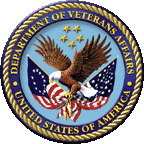 January 2024Department of Veterans Affairs (VA)Office of Information and Technology (OIT)Software Product Management (SPM)Revision HistoryPatch RevisionsFor the current patch history related to this software, see the Patch Module on FORUM.Table of ContentsRevision History	iiList of Figures	xxList of Tables	xxiOrientation	xxiii1	Introduction	11.1	Kernel	11.2	Kernel Toolkit	11.2.1	Multi-Term Look-Up (MTLU)	11.2.2	Duplicate Resolution Utilities	21.3	Purpose	22	Implementation and Maintenance	32.1	Installation	32.2	Namespace	32.3	Kernel Site Parameters	42.4	Kernel 8.0 Site Parameters File Changes	42.5	Kernel System Parameters (#8989.3) File	42.6	Kernel Parameters (#8989.2) File	102.7	Kernel Parameter Definitions (#8989.51) File	112.7.1	XPAREDIT Routine	152.8	Audit-Related Site Parameters	162.9	Spooler Site Parameters	172.10	TaskMan Site Parameters	182.11	Implementing Multi-Term Look-Up	182.12	Implementing Duplicate Resolution Utilities	212.12.1	Data Storage	212.12.2	Retention	212.12.3	Resource Requirements	212.12.4	Programmer Notes	212.12.5	Merge Process	222.13	Configuring VAX/Alpha Performance Monitor (VPM)	233	Routines	253.1	Manager Account Routines	253.2	Production Account Routines	283.3	Additional Routines Installed by Virgin Install	653.4	Mapping Routines	654	Files	664.1	Globals	674.1.1	Globals—VA-FileMan-Compatible Storage	674.1.2	Globals—Non-VA-FileMan-Compatible Storage	704.1.3	Globals—Storage Used for Additional Files during Virgin Install	704.2	Files	714.2.1	Kernel and Kernel Toolkit Export Files	714.2.2	Additional Files Installed During Virgin Installation	1024.3	Fields	1034.3.1	PERSON CLASS (#8932.1) File	1035	Exported Options	1075.1	Menu Tree Roots	1075.2	Menu Tree Diagrams	1075.2.1	Generating Menu Diagrams	1085.2.2	Systems Manager Menu [EVE]	1115.2.3	XUCORE	1115.2.4	XUTIO	1125.2.5	XUMAINT	1145.2.6	XUSITEMGR	1195.2.7	XUPROG	1245.2.8	XU-SPL-MGR	1345.2.9	XUSPY	1355.2.10	XUTM MGR	1425.2.11	XUSER	1455.2.12	Parent of Queuable Options [ZTMQUEUABLE OPTIONS]	1505.2.13	SYSTEM COMMAND OPTIONS [XUCOMMAND]	1515.2.14	Extended-Action Options	1565.2.15	Protocols	1565.2.16	Server Options	1575.2.17	Options Attached to Menus for Other Software	1585.2.18	DEA ePCS Utility	1595.3	Options—Listed Alphabetically by Name	1645.3.1	Kernel	1655.3.2	Toolkit	3126	Archiving and Purging	3276.1	Archiving	3276.2	Purging	3277	Callable Entry Points	3308	Direct Mode Utilities	3499	Remote Procedure Calls (RPCs)	35210	External Relations	36410.1	External Relations with Other VistA Software	36410.2	External Relations with M Operating Systems	36410.3	Required Software	36510.4	DBA Approvals and Integration Control Registration (ICRs)	36510.4.1	ICRs—Current List for Kernel or Kernel Toolkit as Custodian	36610.4.2	ICRs—Detailed Information	36610.4.3	ICRs—Current List for Kernel or Kernel Toolkit as Subscriber	36611	Internal Relations	36811.1	Independence of Options	36812	Software-Wide Variables	36913	SACC Exemptions	37114	Global Protection, Translation, and Journaling	37414.1	Globals in Production Account	37415	Security	37715.1	Security Management	37715.2	Mail Groups, Alerts, and Bulletins	37715.2.1	Mail Groups	37715.2.2	Alerts	37715.2.3	Bulletins	37815.3	Remote Systems	38815.4	Interfaces	38815.5	Electronic Signatures	38915.5.1	Electronic Signature Restrictions	38915.6	Security Keys	39015.7	File Security	39315.8	Contingency Planning	39615.9	Official Policies	396Glossary	397Index	403List of FiguresFigure 1: Parameters—Enter/Edit Kernel Site Parameters Menu Option	4Figure 2: Parameters—XPAREDIT Routine: Editing Parameters in the PARAMETER DEFINITION (#8989.51) File	15Figure 3: Parameters—Audit-Related Menu Options	16Figure 4: Spooler Site Parameters Edit Menu Option	17Figure 5: Multi-Term Look-Up—Sample System Prompts and User Entries: Entering a Cross-Reference on a Field in a File	20Figure 6: Menus—Generating Menu Diagrams: Sample from OAKTST “Gold” Account	109Figure 7: XUCORE—Menu Tree Diagram: Sample from OAKTST “Gold” Account	111Figure 8: XUTIO—Menu Tree Diagram: Sample from OAKTST “Gold” Account	112Figure 9: XUMAINT—Menu Tree Diagram: Sample from OAKTST “Gold” Account	114Figure 10: XUSITEMGR—Menu Tree Diagram: Sample from OAKTST “Gold” Account	119Figure 11: XUPROG—Menu Tree Diagram: Sample from OAKTST “Gold” Account	124Figure 12: XU-SPL-MGR—Menu Tree Diagram: Sample from OAKTST “Gold” Account	134Figure 13: XUSPY—Menu Tree Diagram: Sample from OAKTST “Gold” Account	135Figure 14: XUTM MGR—Menu Tree Diagram: Sample from OAKTST “Gold” Account	142Figure 15: XUSER—Menu Tree Diagram: Sample from OAKTST “Gold” Account	145Figure 16: ZTMQUEUABLE OPTIONS—Menu Tree Diagram: Sample from OAKTST “Gold” Account	150Figure 17: XUCOMMAND—Menu Tree Diagram: Sample from OAKTST “Gold” Account	151Figure 18: Security Keys—Obtaining Security Key Information for Kernel	390Figure 19: File Security—Sample User Dialogue to Obtain File Security	394Figure 20: File Security—Recommended Kernel File Security Access	395List of TablesTable 1: Documentation Symbol Descriptions	xxivTable 2: Parameters—Kernel Site Parameter Files	4Table 3: Parameters—KERNEL SYSTEM PARAMETERS (#8989.3) File (Listed Alphabetically by Field Name)	5Table 4: Parameters—KERNEL PARAMETERS (#8989.2) File (Listed Alphabetically by Name)	10Table 5: Parameters—PARAMETER DEFINITION (#8989.51) File (Listed Alphabetically by Name)	11Table 6: Parameters—Audit-Related Parameters from the KERNEL SYSTEM PARAMETERS (#8989.3) File (Listed Alphabetically by Field Name)	16Table 7: Parameters—Spooler-Related Parameters from the KERNEL SYSTEM PARAMETERS (#8989.3) File (Listed Alphabetically by Field Name)	18Table 8: Routines—Manager Account Routines	25Table 9: Routines—Kernel and Toolkit Production Account Routines	28Table 10: Routines—Kernel and Toolkit Production Account Routines Released with Broker Security Enhancement (BSE)	65Table 11: Routines—Virgin Installs	65Table 12: Globals—VA FileMan-Compatible Storage	67Table 13: Globals—Not VA FileMan-Compatible Storage	70Table 14: Globals—Storage Used for Additional Files during Virgin Installation	70Table 15: Files—Distributed with Kernel and Kernel Toolkit	71Table 16: Files—Kernel Virgin Installation Files	102Table 17: Field List—PERSON CLASS (#8932.1) File (Kernel Patch XU*8.0*27)	103Table 18: Field List—Assigning Person Class to Providers Software (i.e., Kernel Patches XU*8.0*27, 377, and 531)	106Table 19: Protocols—Extended-Action Options	156Table 20: Protocols—Lock Manager Utility	156Table 21: Options—Server Options	157Table 22: Options—Attached to Menus for Other Software	158Table 23: Options—DEA ePCS Utility	159Table 24: Options—Exported Kernel Options	165Table 25: Options—Exported Toolkit Options	312Table 26: Options—Kernel Purging Options	327Table 27: Kernel and Kernel Toolkit APIs (Callable Entry Points)—Supported and Controlled Subscription	330Table 28: Direct Mode Utilities	349Table 29: Remote Procedure Calls (RPCs)—Kernel and Kernel Toolkit	352Table 30: Software-Wide Variables—Defined at All Times (listed alphabetically)	369Table 31: Variables—Defined While a User is in the Menu System	370Table 32: Variables—Defined While a User is in the Menu System with Alpha-Beta Tracking	370Table 33: SAC Exemptions	371Table 34: Globals in Production Account—Protection, Translation and Journaling Information	374Table 35: Bulletins—Kernel and Kernel Toolkit	378Table 36: Security Keys—Kernel and Kernel Toolkit	391Table 37: Glossary of Terms and Acronyms	397OrientationHow to Use this ManualThroughout this manual, advice and instruction are offered about Kernel 8.0 and Kernel Toolkit 7.3 routines, files, options, application program interfaces (APIs), direct mode utilities, and other system-related information provided for overall Veterans Health Information Systems and Technology Architecture (VistA) system management and application developers.Intended AudienceThe intended audience of this manual is the following stakeholders:System Administrators—System administrators at Department of Veterans Affairs (VA) sites who are responsible for computer management and system security on the VistA M Servers.Software Product Management (SPM)—VistA legacy development teams.Information Security Officers (ISOs)—Personnel at VA sites responsible for system security.Product Support (PS).DisclaimersSoftware Disclaimer This software was developed at the Department of Veterans Affairs (VA) by employees of the Federal Government in the course of their official duties. Pursuant to title 17 Section 105 of the United States Code this software is not subject to copyright protection and is in the public domain. VA assumes no responsibility whatsoever for its use by other parties, and makes no guarantees, expressed or implied, about its quality, reliability, or any other characteristic. We would appreciate acknowledgement if the software is used. This software can be redistributed freely provided that any derivative works bear some notice that they are derived from it.	CAUTION: Kernel routines should never be modified at the site. If there is an immediate national requirement, the changes should be made by emergency Kernel patch. Kernel software is subject to FDA regulations requiring Blood Bank Review, among other limitations. Line 3 of all Kernel routines states:

Per VHA Directive 2004-038, this routine should not be modified.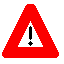 	CAUTION: To protect the security of VistA systems, distribution of this software for use on any other computer system by VistA sites is prohibited. All requests for copies of Kernel for non-VistA use should be referred to the VistA site’s local Office of Information and Technology Field Office (OITFO).Documentation DisclaimersThe appearance of external hyperlink references in this manual does not constitute endorsement by the Department of Veterans Affairs (VA) of this Web site or the information, products, or services contained therein. The VA does not exercise any editorial control over the information you may find at these locations. Such links are provided and are consistent with the stated purpose of the VA.Documentation ConventionsThis manual uses several methods to highlight different aspects of the material:Various symbols are used throughout the documentation to alert the reader to special information. Table 1 gives a description of each of these symbols:Table : Documentation Symbol DescriptionsDescriptive text is presented in a proportional font (as represented by this font).Conventions for displaying TEST data in this document are as follows:The first three digits (prefix) of any Social Security Numbers (SSN) will begin with either “000” or “666”.Patient and user names are formatted as follows:<Application Name/Abbreviation/Namespace>PATIENT,<N><Application Name/Abbreviation/Namespace>USER,<N>Where:<Application Name/Abbreviation/Namespace> is defined in the Approved Application Abbreviations document.<N> represents the first name as a number spelled out and incremented with each new entry.For example, in Kernel (XU or KRN) test patient and user names would be documented as follows:KRNPATIENT,ONE; KRNPATIENT,TWO; KRNPATIENT,THREE; … KRNPATIENT,14; etc.KRNUSER,ONE; KRNUSER,TWO; KRNUSER,THREE; … KRNUSER,14; etc.“Snapshots” of computer commands and online displays (i.e., screen captures/dialogues) and computer source code, if any, are shown in a non-proportional font and may be enclosed within a box.User’s responses to online prompts will be bold typeface and highlighted in yellow (e.g., <Enter>).Emphasis within a dialogue box will be bold typeface and highlighted in blue (e.g., STANDARD LISTENER: RUNNING).Some software code reserved/key words will be bold typeface with alternate color font.References to “<Enter>” within these snapshots indicate that the user should press the <Enter> key on the keyboard. Other special keys are represented within < > angle brackets. For example, pressing the PF1 key can be represented as pressing <PF1>.Author’s comments are displayed in italics or as “callout” boxes.	NOTE: Callout boxes refer to labels or descriptions usually enclosed within a box, which point to specific areas of a displayed image.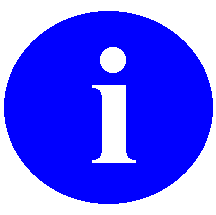 This manual refers to the M programming language. Under the 1995 American National Standards Institute (ANSI) standard, M is the primary name of the MUMPS programming language, and MUMPS will be considered an alternate name. This manual uses the name M.Descriptions of direct mode utilities are prefaced with the standard M “>” prompt to emphasize that the call is to be used only in direct mode. They also include the M command used to invoke the utility. The following is an example:>D ^XUPAll uppercase is reserved for the representation of M code, variable names, or the formal name of options, field/file names, and security keys (e.g., the XUPROGMODE security key).	NOTE: Other software code (e.g., Delphi/Pascal and Java) variable names and file/folder names can be written in lower or mixed case.Documentation NavigationThis document uses Microsoft® Word’s built-in navigation for internal hyperlinks. To add Back and Forward navigation buttons to your toolbar, do the following:Right-click anywhere on the customizable Toolbar in Word (not the Ribbon section).Select Customize Quick Access Toolbar from the secondary menu.Select the drop-down arrow in the “Choose commands from:” box.Select All Commands from the displayed list.Scroll through the command list in the left column until you see the Back command (circle with arrow pointing left).Select/Highlight the Back command and select Add to add it to your customized toolbar.Scroll through the command list in the left column until you see the Forward command (circle with arrow pointing right).Select/Highlight the Forward command and select Add to add it to the customized toolbar.Select OK.You can now use these Back and Forward command buttons in your Toolbar to navigate back and forth in your Word document when clicking on hyperlinks within the document.	NOTE: This is a one-time setup and is automatically available in any other Word document once you install it on the Toolbar.How to Obtain Technical Information OnlineExported VistA M Server-based software file, routine, and global documentation can be generated through the use of Kernel, MailMan, and VA FileMan utilities.	NOTE: Methods of obtaining specific technical information online will be indicated where applicable under the appropriate section.Help at PromptsVistA M Server-based software provides online help and commonly used system default prompts. Users are encouraged to enter question marks at any response prompt. At the end of the help display, you are immediately returned to the point from which you started. This is an easy way to learn about any aspect of VistA M Server-based software.Obtaining Data Dictionary ListingsTechnical information about VistA M Server-based files and the fields in files is stored in data dictionaries (DD). You can use the List File Attributes [DILIST] option on the Data Dictionary Utilities [DI DDU] menu in VA FileMan to print formatted data dictionaries.	REF: For details about obtaining data dictionaries and about the formats available, see the “List File Attributes” chapter in the “File Management” section of the VA FileMan Advanced User Manual.AssumptionsThis manual is written with the assumption that the reader is familiar with the following:VistA computing environment:Kernel—VistA M Server softwareVA FileMan data structures and terminology—VistA M Server softwareMicrosoft® Windows environmentM programming languageReference MaterialsReaders who wish to learn more about Kernel should consult the following:Kernel Release NotesKernel Installation GuideKernel 8.0 and Kernel Toolkit 7.3 Systems Management GuideKernel 8.0 and Kernel Toolkit 7.3 Developer’s GuideKernel 8.0 and Kernel Toolkit 7.3 Technical Manual (this manual)Kernel Security Tools ManualKernel VA Intranet Website.This site contains other information and provides links to additional documentation.VistA documentation is made available online in Microsoft® Word format and in Adobe® Acrobat Portable Document Format (PDF). The PDF documents must be read using the Adobe® Acrobat Reader, which is freely distributed by Adobe® Systems Incorporated at the following Website: Adobe WebsiteVistA documentation can be downloaded from the VA Software Document Library (VDL) Website: VDL WebsiteVistA documentation and software can also be downloaded from the Product Support (PS) Anonymous Directories.IntroductionKernelKernel is the intermediary layer between the host operating system and other Veterans Health Information Systems and Technology Architecture (VistA) software applications, so that VistA software can coexist in a standard operating-system-independent computing environment. Kernel provides a standard and consistent user and developer interface between software applications and the underlying M implementation.It provides the underlying computing environment for all VistA users. VistA system administrators can track users and resolve problems using Kernel options. VistA application developers rely on tools provided by Kernel to perform routine programming tasks.By offering a computing environment that hides the non-standard features of M, Kernel frees VistA users, system administrators, and developers from dependence on any one vendor’s M implementation. This allows VistA to shift easily to new hardware and software platforms as information technology (IT) advances.Kernel ToolkitKernel Toolkit is a robust set of tools developed to aid the VistA development community in analysis, writing, and testing, code. It is a set of generic tools that are used by development teams, software quality assurance (SQA), and system administrators to support distinct tasks.Kernel Toolkit provides utilities for the management and definition of development projects. Many of these utilities have been used by the San Francisco Information Systems Center (ISC) for internal management and have proven valuable. Kernel Toolkit provides many programming and system management tools and interacts directly with the underlying M (aka MUMPS [Massachusetts General Hospital Utility Multi-Programming System]) environment in many different ways.It includes the following tools:Multi-Term Look-Up (MTLU)Duplicate Resolution UtilitiesMulti-Term Look-Up (MTLU)Many medical information systems depend on the standardized encoding of diagnoses and procedures for reports, searches, and statistics. The following files are among some of the more critical files:ICD DIAGNOSIS (#80)ICD OPERATIONS/PROCEDURE (#80.1)CPT (#81)The Multi-Term Look-Up utility increases the accessibility of the information in these files by associating user-supplied words or phrases with terms found in a more descriptive, FREE TEXT field.Multi-Term Look-Up enables:Local setup of virtually any reference file.Developers to modify the behavior of the "special" lookup by defining shortcuts, keywords, or synonyms.Multi-Term Look-Up integrates with any package that uses a reference file, which has been entered in a site's LOCAL LOOKUP (#8984.4) file.Duplicate Resolution UtilitiesThe Duplicate Resolution Utilities give developers a “shell” that allows their users to check their data files for duplicate records and merge the records if any are found. These utilities provide the functionality of combining duplicate records based on conditions established in customized applications. The following two files are used to do this:DUPLICATE RECORD (#15)DUPLICATE RESOLUTION (#15.1)The Merge Shell was developed by the Indian Health Service (IHS) to support their Multi-Facility Integration project.PurposeThe purpose of this manual is to provide information about the structure of the set of software utilities known as Kernel and Kernel Toolkit. Two other major affiliated software applications, VA FileMan and MailMan, are excluded, since they are documented elsewhere. This material is presented for reference by VistA system administrators, application developers, and other Kernel/Kernel Toolkit users.Implementation and MaintenanceInformation in this section is meant to help system administrators implement and maintain Kernel and Kernel Toolkit.	REF: For recommendations regarding global mapping, journaling, translation, and replication in Kernel and Kernel Toolkit, see the “Mapping Routines” and “Global Protection, Translation, and Journaling” sections.

For recommendations regarding archiving and purging in Kernel and Kernel Toolkit, see the “Archiving and Purging” section.InstallationFollow the appropriate patch installation instructions for Kernel and Kernel Toolkit Patches on FORUM.Installing Kernel both on a system having a previous version of Kernel present and on a system without Kernel (a “virgin” install) is explained in the Kernel Installation Guide. It also contains many requirements and recommendations regarding how Kernel should be configured. Be sure to read it before attempting to install Kernel.	REF: For more detailed information on installing Kernel and Kernel Toolkit, see the Kernel Installation Guide located on the VA Software document Library (VDL) at: VDL Kernel Application DocumentsNamespaceThe Kernel and Kernel Toolkit routine namespaces include:XDR*XG*XI*XLF*XPAR*XPD*XQ*XT*XU*ZIS*ZOS*ZTM*ZU*Kernel Site ParametersThis section lists the Kernel site parameters that can be set to customize the operation of the various components of Kernel.Kernel 8.0 Site Parameters File ChangesKernel 8.0 exports three central site parameter files:Table : Parameters—Kernel Site Parameter FilesKernel System Parameters (#8989.3) FileThe Kernel system parameters are stored in the KERNEL SYSTEM PARAMETERS (#8989.3) file.Figure : Parameters—Enter/Edit Kernel Site Parameters Menu Option Operations Management ...	[XUSITEMGR]   Kernel Management Menu...	[XUKERNEL]      Enter/Edit Kernel Site Parameters	[XUSITEPARM]Table : Parameters—KERNEL SYSTEM PARAMETERS (#8989.3) File (Listed Alphabetically by Field Name)Kernel Parameters (#8989.2) File Kernel does not export an option to edit these parameters. The KERNEL PARAMETERS (#8989.2) file holds parameters that Kernel uses and the site is allowed to change. It is not restricted solely to site parameters. The file makes use of a DEFAULT (#3) value field and a REPLACEMENT (#4) value field for each parameter. Rather than having a specific field for each parameter, one Multiple holds all parameters.Table 4 lists the active parameters that Kernel currently stores in the KERNEL PARAMETERS (#8989.2) file file:Table : Parameters—KERNEL PARAMETERS (#8989.2) File (Listed Alphabetically by Name)Kernel Parameter Definitions (#8989.51) FileAdditional Kernel parameters are stored in the PARAMETER DEFINITION (#8989.51) file.Table : Parameters—PARAMETER DEFINITION (#8989.51) File (Listed Alphabetically by Name)XPAREDIT RoutineUse the XPAREDIT routine to update the parameters in the PARAMETER DEFINITION (#8989.51) file.To edit the DEA ePCS Utility parameter, perform the following procedure:From the programmer prompt, enter the following code:D ^XPAREDITAt the “Select PARAMETER DEFINITION NAME:” prompt, enter the parameter you want to edit.Figure : Parameters—XPAREDIT Routine: Editing Parameters in the PARAMETER DEFINITION (#8989.51) File>D ^XPAREDIT               --- Edit Parameter Values ---Select PARAMETER DEFINITION NAME: Audit-Related Site ParametersFigure : Parameters—Audit-Related Menu OptionsSystem Security...	[XUSPY]  Audit Features ...	[XUAUDIT MENU]    Maintain System Audit Options...	[XUAUDIT MAINT]      Establish System Audit Parameters	[XUAUDIT]You can edit audit-related site parameters located in the KERNEL SYSTEM PARAMETERS (#8989.3) file using the Establish System Audit Parameters [XUAUDIT] option (the fields are also reachable from the Enter/Edit Kernel Site Parameters [XUSITEPARM] option).	REF: For more information on auditing, see the Kernel Security Tools Manual.Table : Parameters—Audit-Related Parameters from the KERNEL SYSTEM PARAMETERS (#8989.3) File (Listed Alphabetically by Field Name)Spooler Site ParametersFigure : Spooler Site Parameters Edit Menu OptionSpool Management...	[XU-SPL-MGR]  Spooler Site Parameters Edit	[XU-SPL-SITE]You can edit spooler-related site parameters located in the KERNEL SYSTEM PARAMETERS (#8989.3) file with the Spooler Site Parameters Edit [XU-SPL-SITE] option (the fields are also reachable from the Enter/Edit Kernel Site Parameters [XUSITEPARM] option).	REF: For more information on the Spooler, see the “Spooling” chapter in the Kernel Security Tools Manual.Table : Parameters—Spooler-Related Parameters from the KERNEL SYSTEM PARAMETERS (#8989.3) File (Listed Alphabetically by Field Name)TaskMan Site ParametersThere are three separate groups of site parameters for TaskMan. They are stored in the following files:TASKMAN SITE PARAMETERS (#14.7)UCI ASSOCIATION (#14.6)VOLUME SET (#14.5)	REF: For information about configuring TaskMan’s site parameters, see the “TaskMan System Management: Configuration” section in the Kernel 8.0 and Kernel Toolkit 7.3 Systems Management Guide.Implementing Multi-Term Look-UpImplementing Multi-Term Look-Up requires:Central Processing Unit (CPU) capacity: 3%.Disk Space: 20,000 bytes. However, this depends on the number of entries in the following files:LOCAL KEYWORD (#8984.1)LOCAL SHORTCUT (#8984.2)LOCAL SYNONYM (#8984.3)The Multi-Term Look-Up utility has one parameter, which can be adjusted to meet the needs of an individual site. Whenever a new file is entered through the Add Entries To Look-Up File [XTLKMODPARS] option, an additional MUMPS cross-reference is necessary on a FREE TEXT field of the new file. This reference converts the FREE TEXT field into keywords to be used in the search. In order to use the full functionality of the package, the cross-reference entry on the FREE TEXT field should match the INDEX (#.03) field in the LOCAL LOOKUP (#8984.4) file. Figure 5 is an example for the ICD DIAGNOSIS (#80) file where AIHS is entered on the FREE TEXT field as a cross-reference. AIHS, therefore, must match the entry made at the Local Look-up INDEX prompt in the Add Entries To Look-Up File [XTLKMODPARS] option.Figure : Multi-Term Look-Up—Sample System Prompts and User Entries: Entering a Cross-Reference on a Field in a FileSelect OPTION: UTILITY FUNCTIONSSelect UTILITY OPTION: CROSS-REFERENCE A FIELDMODIFY WHAT FILE: ICD DIAGNOSIS// ICD DIAGNOSIS <Enter> (12535 entries)Select FIELD: DESCRIPTIONCURRENT CROSS-REFERENCE IS MUMPS 'D' INDEX OF FILECHOOSE E (EDIT)/D (DELETE)/C (CREATE): CWANT TO CREATE A NEW CROSS-REFERENCE FOR THIS FIELD? NO// Y <Enter> (YES)CROSS-REFERENCE NUMBER: 2// <Enter>Select TYPE OF INDEXING: REGULAR// MUMPSWANT CROSS-REFERENCE TO BE USED FOR LOOKUP AS WELL AS FOR SORTING? YES// N <Enter> (NO)SET STATEMENT: S %="^ICD9(""AIHS"",I,DA)" D S^XTLKWICKILL STATEMENT: S %="^ICD9(""AIHS"",I,DA)" D K^XTLKWICINDEX: AC// AIHS...DO YOU WANT TO CROSS-REFERENCE EXISTING DATA NOW? YES// Y <Enter> (YES)...EXCUSE ME, LET ME THINK ABOUT THAT A MOMENT......................................................................>D ^XUPSetting up programmer environmentTerminal Type set to: C-VT100Select OPTION NAME: APPLI <Enter> CATION UTILITIES  XTMENU  Application Utilities          Multi-Term Lookup Main Menu ...Select Application Utilities Option: MULTI <Enter>-Term Lookup Main Menu          Multi-Term Lookup (MTLU)          Print Utility          Utilities for MTLU ...Select Multi-Term Lookup Main Menu Option: UTIL <Enter> cities for MTLU   KL     Delete Entries From Look-up   ST     Add Entries To Look-Up File          Add/Modify Utility ...Select Utilities for MTLU Option: ST <Enter> Add Entries To Look-Up FileSelect LOCAL LOOKUP NAME: ICD DIAGNOSIS  ARE YOU ADDING 'ICD DIAGNOSIS' AS A NEW LOCAL LOOKUP (THE 3RD)? Y <Enter> (YES)   LOCAL LOOKUP NAME: ICD DIAGNOSIS// <Enter>   LOCAL LOOKUP DISPLAY PROTOCOL: <Enter>INDEX: AIHS...Ok, will now setup KEYWORD and SHORTCUT file DD's   to allow terms for 'ICD DIAGNOSIS' entries...PREFIX: M// ?     Answer must be a unique prefix, 1-10 characters in lengthPREFIX: M// D  <REMINDER> Using 'Edit File', set the lookup routine, XTLKDICL, in 'ICD DIAGNOSIS DDSelect LOCAL LOOKUP NAME: <Enter>	NOTE: Using the VA FileMan Edit File [DIEDIT] option, enter XTLKDICL at the “Look-Up Program” prompt. Data should be cross-referenced when installing the cross-reference. If not, data should be re-indexed after hours, since this can be CPU intensive.Implementing Duplicate Resolution UtilitiesImplementing Duplicate Resolution Utilities requires the following resources and familiarity with the following processes:Data StorageRetentionResource RequirementsProgrammer NotesMerge ProcessData StorageEach entry in the DUPLICATE RECORD (#15) file takes approximately 500 bytes, depending on the number of tests that are used and the number of packages that are affected by the record merge.Each entry in the DUPLICATE RESOLUTION (#15.1) file takes approximately 28K, depending on the number of tests that need to be run.RetentionThe data in the duplicate record is not meant to be purged or archived. If one chose to they could purge the verified non-duplicates, but this means that when the duplicate checking utilities are run these entries are put back in the DUPLICATE RECORD (#15) file and requires somebody to verify it again.Resource RequirementsOne terminal and one printer are required. A slave printer to the terminal would be very beneficial.Programmer NotesDevelopers need to determine if the merging of two file entries affects their package in such a way that they need to have their own unique merge that deals with only their package's files.The following conditions usually mean that a developer has to write their own unique merge:The patient pointer field is defined as a NUMERIC or FREE TEXT field rather than a POINTER.The developer wants their end-users to complete some task prior to the merge occurring.There are compound cross-references that include the patient pointer on another field, but the cross-reference is not triggered by the changing of the patient pointer.The Merge (Duplicate Resolution Utilities) does not do what the package developer desires.Merge ProcessThis section provides a description of what occurs during the merge:Checks the base file (e.g., PATIENT [#2] file) to see if it exists.Check the PT nodes [e.g., ^DD(2,0,"PT",] and any false positives are removed.Creates a list of files and fields within those files that point to the file being merged (e.g., in this example the file being merged is the PATIENT [#2] file).If a file is pointing to the file being merged by its .01 field, and if that .01 field is DINUM, then all files/fields that point to that file are also gathered. The DINUM rule also applies to that file and any files pointing to it, to any depth.Checks each file/field and re-points/merges as follows:If the field pointing is not a .01 field, the "from entry" is changed to the "to entry".If the field pointing is the .01 field but not DINUM, the "from entry" is changed to the "to entry".Each pointing .01 DINUM field is handled as follows:If the .01 DINUM field is at the file level, ^DIT0 is called to merge the "from entry" to the "to entry" and then the "from entry" is deleted. ^DIT0 merges field by field but does not change any value in the "to entry". That means that NULL fields in the "to entry" get the value from the same field in the "from entry" if it is not NULL, and valued fields in the "to entry" remain the same. ^DIT0 also merges Multiples:If a Multiple entry in the "from entry" cannot be found in the "to entry", it is added to the "to entry".If a Multiple entry in the "from entry" can be found in the "to entry", then that Multiple entry is merged field by field.If the .01 DINUM field is at the subfile level (in a Multiple), it is handled as follows:If there is a "from entry" but no "to entry", the "from entry" is added to the "to entry", changing the .01 field value in the process, and the "from entry" is deleted.If there is a "from entry" and also a "to entry", the "from entry" is deleted and the "to entry" remains unchanged.If it is determined that a developer must have their own unique merge that deals with their files, they must make the appropriate entries in the PACKAGE (#9.4) file. If they have to have some sort of action taken by end-users prior to the merging of the records, they must update the MERGE PACKAGES Multiple in the DUPLICATE RECORD (#15) file for that pair of records.The following explains the entries that need to be made in the PACKAGE (#9.4) file:In your PACKAGE (#9.4) file make an entry in the AFFECTS RECORD MERGE (#20) field.In the .01 field, enter the file affected (e.g., PATIENT [#2] file).In the NAME OF MERGE ROUTINE (#9.402,3) field enter the name of your merge routine, which is executed via indirection by Duplicate Resolution Utilities. If you leave this field blank but still place an entry in the PACKAGE (#9.4) file, Duplicate Resolution Utilities assumes that you have some sort of interactive merge process that your end users must complete prior to the main merge occurring. It also assumes that this interactive merge process is on a separate option within the developer's package options. The values of the two records being merged are placed in:^TMP("XDRMRGFR",$J,XDRMRG("FR")And^TMP("XDRMRGTO",$J,XDRMRG("TO")These should be referenced by the developer if they need any certain field values since the values may have been changed prior to the execution of their merge routine.In the RECORD HAS PACKAGE DATA (#9.402,4) field you would enter a string of M executable code that is passed the XDRMRG("FR") variable (the "from record" IEN) and set XDRZ to 0. The code should SET XDRZ=1 if XDRMRG("FR") has data within your package files.Remember to only make these entries in the PACKAGE (#9.4) file if the normal merge does not suffice for your package. If you have an entry in the PACKAGE (#9.4) file the repointing and merging as described above does not take place for those files within your package entry.If you leave the NAME OF MERGE ROUTINE (#9.402,3) field blank, it is assumed that you have some sort of interactive merge process that must occur prior to the main merging of the two records. At the completion of your interactive merge process the developer must set the STATUS (#15.01101,.02) field of the MERGE PACKAGES (#15,1101) Multiple field for their package in the DUPLICATE RECORD (#15) file entry to Ready. This must be done using VA FileMan, because of the trigger that is on the STATUS (#15.01101,.02) field. Once all of the MERGE PACKAGE entries have a STATUS of Ready, the main merging of the two records can occur.Configuring VAX/Alpha Performance Monitor (VPM)Data from the VAX/Alpha Performance Monitor is stored in the ^XUCM global. This global grows at a rate of approximately 80k/day/node. A task can be queued to automatically keep this global purged. Raw data occupies most of this growth rate and can be retained a shorter period (1-3 months), while the daily averages in the CM DAILY STATISTICS (#8986.6) file should be retained considerably longer. This ensures its usefulness for trend analysis and other computations.The VAX/Alpha Performance Monitor (VPM) requires that TaskMan be set to run with a DCL context prior to configuring the performance monitor's site files. To configure the CM SITE PARAMETERS (#8986.095) and CM SITE NODENAMES (#8986.3) files, run the Setup Performance Monitor option.After editing these files, the host directory and DCL command files (XUCMVPM.COM and XUCMMONITOR.COM) are created by TaskMan. An alert is sent to you once this is complete. Re-run this option whenever CPUs are added/removed from your configuration.Using the TaskMan Schedule/Unschedule Options [XUTM SCHEDULE] option queue XUCM TASK VPM to run hourly. This option is the data collection driver for the VMS Monitor and checks for and loads new data into the CM DISK DRIVE RAW DATA (#8986.5) and CM NODENAME RAW DATA (#8986.51) files. Each data collection runs for 15 minutes using 10 second sample intervals (rather than the default 3 second interval). Queue the XUCM TASK NIT option to run in the early a.m., (e.g., 0001 hours). This option compiles workday averages, mails server messages, and collects "static" information (e.g., node and hardware types). Finally, this option files selected RTHIST data and restarts RTHIST data collections for the next 24 hours.RoutinesThis chapter provides information related to all executable routines exported with Kernel and Kernel Toolkit. Do not delete any routines with the exception of any initialization routines, which can be deleted after installation.	NOTE: This chapter lists the routines alphabetically and by category. Other routine information, such as the Routine Description, Size Histogram, Routine %Index, etc., can be generated through the use of Kernel Utilities.Manager Account RoutinesTable 8 lists the Manager Account routines:Table : Routines—Manager Account RoutinesProduction Account RoutinesTable 9 lists the Production account routines for Kernel and Toolkit:	NOTE: The Kernel and Kernel Toolkit routine namespaces include: “XDR*,” “XG*,” “XI*,” “XLF*,” “XPAR*,” “XPD*,” “XQ*,” “XT*,” “XU*,” “ZIS*,” “ZOS*,” “ZTM*,” and “ZU*.”Table : Routines—Kernel and Toolkit Production Account RoutinesTable : Routines—Kernel and Toolkit Production Account Routines Released with Broker Security Enhancement (BSE)Additional Routines Installed by Virgin InstallTable 11 lists the additional XV routines that are brought in by a virgin installation for the production account:Table : Routines—Virgin InstallsMapping RoutinesRoutine mapping; is at the discretion of the systems manager. The RTHIST routines provide a method for each site to determine the extent to which certain routines are used.	REF: For a list of recommended routine mapping, see the “Installing Kernel 8.0 in a 7.1 Environment” section in the Kernel Installation Guide. Under the “Installation Instructions” section, see the “Implement Routine Mapping (DSM for OpenVMS only)” section. Recommended routines to map are listed there.FilesThis chapter contains information on all files and globals distributed with Kernel and Kernel Toolkit. The file information includes: file numbers, file names, global location, and brief file descriptions.	REF: Table 14 lists other files that are brought in during a virgin installation.File number ranges for Kernel and Kernel Toolkit are as follows:3.05 – 3.0843.1 - 3.544.00 - 4.115.00 - 5.007 - 7.19.2 - 9.810111314.4 - 14.815 – 15.419.00 – 19.240.549101.00200 – 2018932.10 - 8935.918980 - 8980.228984.1 – 8984.48989.2 – 8989.38991 – 8992.1	REF: For a detailed list of the files exported with Kernel and Kernel Toolkit, see Table 15.GlobalsGlobals—VA-FileMan-Compatible StorageThese Kernel/Kernel Toolkit globals are compatible with VA FileMan files. The Kernel/Kernel Toolkit files are listed in order of the global in which they are stored:	NOTE: In Table 12, those globals specific to Kernel Toolkit are notated under the “Global Name” column and those files specific to Kernel Toolkit within other globals are noted under the “File Number” column.Table : Globals—VA FileMan-Compatible Storage	REF: There are other VA FileMan files stored in the ^DIC global. You should review the VA FileMan Technical Manual for information on those files.Globals—Non-VA-FileMan-Compatible StorageThere are several additional Kernel/Kernel Toolkit globals that are not compatible with VA FileMan files. These include the globals listed in Table 13:Table : Globals—Not VA FileMan-Compatible StorageIn addition, many Kernel and Kernel Toolkit routines make use of the ^TMP global for temporary storage space.Globals—Storage Used for Additional Files during Virgin InstallTable 14 lists the additional global storage used by files brought in by Kernel 8.0 Virgin Install:Table : Globals—Storage Used for Additional Files during Virgin InstallationFilesKernel and Kernel Toolkit Export FilesTable 15 lists the files exported with Kernel and Kernel Toolkit:	NOTE: In Table 15, those files exported with Kernel Toolkit are noted under the “File #” column. Those files that are not notated are exported with Kernel.Table : Files—Distributed with Kernel and Kernel ToolkitAdditional Files Installed During Virgin Installation The Virgin Installation brings in the additional files listed in Table 16:Table : Files—Kernel Virgin Installation FilesFieldsPERSON CLASS (#8932.1) FileThe PERSON CLASS (#8932.1) file contains the Health Care Financing Administration (HCFA) taxonomy that reflects provider type. It contains the fields in Table 17:Table : Field List—PERSON CLASS (#8932.1) File (Kernel Patch XU*8.0*27)The field in Table 18 was exported with the Assigning Person Class to Providers software (i.e., Kernel Patch XU*8.0*27):Table : Field List—Assigning Person Class to Providers Software (i.e., Kernel Patches XU*8.0*27, 377, and 531)Exported OptionsThis chapter lists the options exported with Kernel and Kernel Toolkit.Menu Tree RootsKernel exports three separate menu trees. They are:Systems Manager Menu [EVE]—Eve is used by the systems manager to get to other menus. Eve contains the following submenus:Core Applications [XUCORE]Device Management [XUTIO]Menu Management [XUMAINT]Operations Management [XUSITEMGR]Programmer Options [XUPROG]Spool Management [XU-SPL-MGR]System Security [XUSPY]Taskman Management [XUTM MGR]User Management [XUSER]SYSTEM COMMAND OPTIONS [XUCOMMAND]—This menu holds the common menu options executable from anywhere in the menu processor.Parent of Queuable Options [ZTMQUEUABLE OPTIONS]—This menu has no parent; it collects together all parentless Kernel options that are intended to be scheduled through the TaskMan Schedule/Unschedule Options [XUTM SCHEDULE] option.Menu Tree DiagramsThe menu tree diagrams for the menus described in the “Menu Tree Roots” section are presented in this section.The menu tree diagram for the Systems Manager Menu [EVE] ] is broken into the individual menu trees for each EVE option.The menu tree diagrams for the Parent of Queuable Options [ZTMQUEUABLE OPTIONS] and the SYSTEM COMMAND OPTIONS [XUCOMMAND] menus are presented intact.Generating Menu DiagramsTo generate a menu tree diagram, perform the following procedure:From the Systems Manager Menu [EVE], select the Menu Management option [XUMAINT].At the “Select Menu Management Option:” prompt, select the Display Menus and Options option [XQDISPLAY OPTIONS]:At the “Select Display Menus and Options Option:” prompt, select the Diagram Menus option [XUUSERACC].At the “Select USER (U.xxxxx) or OPTION (O.xxxxx) name:” prompt, enter O.XXXXXXXX, where “XXXXXXXX” is the option name you want diagrammed (e.g., O.XUMAINT for the Menu Management menu).At the “DEVICE: HOME//”and “Right Margin: 80//” prompts, press Enter to display the diagram to the screen.Figure : Menus—Generating Menu Diagrams: Sample from OAKTST “Gold” Account          Core Applications ...          Device Management ...   FM     VA FileMan ...          Manage Mailman ...          Menu Management ...          Programmer Options ...          Operations Management ...          Spool Management ...          Information Security Officer Menu ...          Taskman Management ...          User Management ...   HL7    HL7 Main Menu ...   VDEF   VDEF Configuration and Status ...          Application Utilities ...          Capacity Planning ...          Fileman Access for the OIG ...Select Systems Manager Menu Option: MENU <Enter> Management          Edit options          Key Management ...          Secure Menu Delegation ...          Restrict Availability of Options          Option Access By User          List Options by Parents and Use          Fix Option File Pointers          Help Processor ...   OPED   Screen-based Option Editor          Display Menus and Options ...          Menu Rebuild Menu ...          Out-Of-Order Set Management ...          See if a User Has Access to a Particular Option          Show Users with a Selected primary MenuSelect Menu Management Option: DISPLAY <Enter> Menus and Options          Abbreviated Menu Diagrams          Diagram Menus          Menu Diagrams (with Entry/Exit Actions)          Option Function Inquiry          Print Option FileSelect Display Menus and Options Option: DIAGRAM <Enter> MenusSelect USER (U.xxxxx) or OPTION (O.xxxxx) name: O.XUMAINT <Enter> Menu ManagementDEVICE: HOME// <Enter> HOME  (CRT) Right Margin: 80// <Enter>Menu Management (XUMAINT)||--------------------------------------------------------- Edit options                                                           [XUEDITOPT] ----- Key Management ------------------------------------ Allocation of       [XUKEYMGMT]                                         Security Keys           |                                               [XUKEYALL]           |                   |---------------------------------------------- De-allocation of           |                                               Security Keys           |                                               [XUKEYDEALL]           |                   |---------------------------------------------- Enter/Edit of           |                                               Security Keys           |                                               [XUKEYEDIT]           |                   |---------------------------------------------- All the Keys a           |                                               User Needs           |                                               [XQLOCK1]           |                   |---------------------------------------------- Allocate/De-Allo          |                                               cate Exclusive           |                                               Key(s) [XUEXKEY]           |                                               **LOCKED:           |                                               XUEXKEY**           |                   |---------------------------------------------- Change user’s           |                                               allocated keys           |                                               to delegated           |                                               keys           |                                               [XQKEYALTODEL]           |                   |---------------------------------------------- Delegate keys           |                                               [XQKEYDEL]           |                   |---------------------------------------------- Keys For a Given           |                                               Menu Tree           |                                               [XQLOCK2]           |                   |---------------------------------------------- List users           |                                               holding a           |                                               certain key           |                                               [XQSHOKEY]           |                   |---------------------------------------------- Remove delegated           |                                               keys [XQKEYRDEL]           |                   |---------------------------------------------- Show the keys of                                                           a particular                                                           user [XQLISTKEY] ...Systems Manager Menu [EVE]The Systems Manager Menu [EVE] contains the following menu trees:XUCOREXUTIOXUMAINTXUSITEMGRXUPROGXU-SPL-MGRXUSPYXUTM MGRXUSERParent of Queuable Options [ZTMQUEUABLE OPTIONS]SYSTEM COMMAND OPTIONS [XUCOMMAND]	REF: Each of these menu trees is listed individually in the sections that follow.XUCOREFigure : XUCORE—Menu Tree Diagram: Sample from OAKTST “Gold” AccountCore Applications (XUCORE)||XUTIOFigure : XUTIO—Menu Tree Diagram: Sample from OAKTST “Gold” AccountDevice Management (XUTIO)||--------------------------------------------- Change Device’s Terminal Type                                               [XUCHANGE] --------------------------------------------- Device Edit [XUDEV] --------------------------------------------- Terminal Type Edit [XUTERM] --------------------------------------------- Display Device Data                                               [XUDISPLAY] --------------------------------------------- List Terminal Types [XULIST] --------------------------------------------- Clear Terminal [XUSERCLR] --------------------------------------------- Loopback Test of Device Port                                               [XUTLOOPBACK] --------------------------------------------- Send Test Pattern to Terminal                                               [XUTTEST] --------------------------------------------- Out of Service Set/Clear                                               [XUOUT] --------------------------------------------- Clear all resources [XUDEV                                               RES-CLEAR] --------------------------------------------- Clear one Resource [XUDEV                                               RES-ONE] --------------------------------------------- Current Line/Port Address                                               [XUDEV LINEPORT ADDR CURRENT] --------------------------------------------- DA Return Code Edit [XU DA                                               EDIT] ----- Device Edit [XUDEVEDIT] -------------PQ Print Queue Edit [XUDEVEDITPQ]           |                                 |-------------------------------ALL Edit All Device Fields           |                                   [XUDEVEDITALL]           |                                 |-------------------------------HFS Host File Server Device Edit           |                                   [XUDEVEDITHFS]           |                                 |-------------------------------RES Resource Device Edit           |                                   [XUDEVEDITRES]           |                                 |-------------------------------SPL Spool Device Edit           |                                   [XUDEVEDITSPL]           |                                 |-------------------------------TRM TRM or VTRM Device Edit                                               [XUDEVEDITTRM] --------------------------------------------- Edit Line/Port Addresses                                               [XUDEV LINEPORT ADDR EDIT] --------------------------------------------- Line/Port Address report                                               [XUDEV LINEPORT ADDR RPT]XUMAINTFigure : XUMAINT—Menu Tree Diagram: Sample from OAKTST “Gold” AccountMenu Management (XUMAINT)||--------------------------------------------------------- Edit options                                                           [XUEDITOPT] ----- Key Management ------------------------------------ Allocation of       [XUKEYMGMT]                                         Security Keys           |                                               [XUKEYALL]           |                   |---------------------------------------------- De-allocation of           |                                               Security Keys           |                                               [XUKEYDEALL]           |                   |---------------------------------------------- Enter/Edit of           |                                               Security Keys           |                                               [XUKEYEDIT]           |                   |---------------------------------------------- All the Keys a           |                                               User Needs           |                                               [XQLOCK1]           |                   |---------------------------------------------- Allocate/De-Allo          |                                               cate Exclusive           |                                               Key(s) [XUEXKEY]           |                                               **LOCKED:           |                                               XUEXKEY**           |                   |---------------------------------------------- Change user’s           |                                               allocated keys           |                                               to delegated           |                                               keys           |                                               [XQKEYALTODEL]           |                   |---------------------------------------------- Delegate keys           |                                               [XQKEYDEL]           |                   |---------------------------------------------- Keys For a Given           |                                               Menu Tree           |                                               [XQLOCK2]           |                   |---------------------------------------------- List users           |                                               holding a           |                                               certain key           |                                               [XQSHOKEY]           |                   |---------------------------------------------- Remove delegated           |                                               keys [XQKEYRDEL]           |                   |---------------------------------------------- Show the keys of                                                           a particular                                                           user [XQLISTKEY] ----- Secure Menu --------------------------------------- Select Options       Delegation                                          to be Delegated       [XQSMD MGR]                                         [XQSMD ADD]           |                   |---------------------------------------------- List Delegated           |                                               Options and           |                                               their Users           |                                               [XQSMD BY           |                                               OPTION]           |                   |---------------------------------------------- Print All           |                                               Delegates and           |                                               their Options           |                                               [XQSMD BY USER]           |                   |---------------------------------------------- Remove Options           |                                               Previously           |                                               Delegated [XQSMD           |                                               REMOVE]           |                   |---------------------------------------------- Replicate or           |                                               Replace a           |                                               Delegate [XQSMD           |                                               REPLICATE]           |                   |---------------------------------------------- Show a           |                                               Delegate’s           |                                               Options [XQSMD           |                                               SHOW]           |                   |-------------------- Delegate’s Menu --------- Build a New Menu           |                     Management                [XQSMD BUILD           |                     [XQSMD USER               MENU]           |                     MENU]           |                         |             |                         |-------------------- Edit a User’s           |                         |                     Options [XQSMD           |                         |                     EDIT OPTIONS]           |                         |             |                         |-------------------- Copy Everything           |                         |                     About an Option           |                         |                     to a New Option           |                         |                     [XQCOPYOP]           |                         |             |                         |-------------------- Copy One Users           |                         |                     Menus and Keys           |                         |                     to others [XQSMD           |                         |                     COPY USER]           |                         |             |                         |-------------------- Limited File           |                                               Manager Options           |                                               (Build) [XQSMD           |                                               LIMITED FM           |                                               OPTIONS]           |                                               **LOCKED:           |                                               XQSMDFM**           |                   |                   |---------------------------------------------- Specify                                                           Allowable New                                                           Menu Prefix                                                           [XQSMD SET                                                           PREFIX] --------------------------------------------------------- Restrict                                                           Availability of                                                           Options                                                           [XQRESTRICT] --------------------------------------------------------- Option Access By                                                           User [XUOPTWHO] --------------------------------------------------------- List Options by                                                           Parents and Use                                                           [XUXREF] --------------------------------------------------------- Fix Option File                                                           Pointers                                                           [XQOPTFIX] ----- Help Processor ------------------------------------ Display/Edit       [XQHELP-MENU]                                       Help Frames           |                                               [XQHELP-DISPLAY]           |                   |---------------------------------------------- List Help Frames           |                                               [XQHELP-LIST]           |                   |---------------------------------------------- New/Revised Help           |                                               Frames           |                                               [XQHELP-UPDATE]           |                   |---------------------------------------------- Cross Reference           |                                               Help Frames           |                                               [XQHELP-XREF]           |                   |---------------------------------------------- Assign Editors           |                                               [XQHELP-ASSIGN]           |                   |---------------------------------------------- Unassign Editors           |                                               [XQHELP-DEASSIGN          |                                               ]           |                   |---------------------------------------------- Fix Help Frame                                                           File Pointers                                                           [XQHELPFIX] -----------------------------------------------------OPED Screen-based                                                           Option Editor                                                           [XQOPED] ----- Display Menus ------------------------------------- Abbreviated Menu       and Options                                         Diagrams       [XQDISPLAY                                          [XUUSERACC2]       OPTIONS]           |                   |---------------------------------------------- Diagram Menus           |                                               [XUUSERACC]           |                   |---------------------------------------------- List           |                                               Unreferenced           |                                               Menu Options [XQ           |                                               LIST           |                                               UNREFERENCED           |                                               OPTIONS]           |                   |---------------------------------------------- Menu Diagrams           |                                               (with Entry/Exit           |                                               Actions)           |                                               [XUUSERACC1]           |                   |---------------------------------------------- Option Function           |                                               Inquiry           |                                               [XUINQUIRE]           |                   |---------------------------------------------- Print Option                                                           File [XUPRINT] ----- Menu Rebuild -------------------------------------- Build Primary       Menu                                                Menu Trees       [XQBUILDMAIN]                                       [XQBUILDTREE]           |                   |---------------------------------------------- Is there a menu           |                                               rebuild running           |                                               right now?           |                                               [XQRIGHTNOW]           |                   |---------------------------------------------- Kick Off Micro           |                                               Surgery           |                                               [XQKICKMICRO]           |                   |---------------------------------------------- Most Recent Menu           |                                               Rebuilds           |                                               [XQSHOWBUILDS]           |                   |---------------------------------------------- Single User Menu                                                           Tree Rebuild                                                           [XQBUILDUSER] ----- Out-Of-Order Set ---------------------------------- Create a Set of       Management                                          Options To Mark       [XQOOMAIN]                                          Out-Of-Order           |                                               [XQOOMAKE]           |                   |---------------------------------------------- List Defined           |                                               Option Sets           |                                               [XQOOSHOW]           |                   |---------------------------------------------- Mark Option Set           |                                               Out-Of-Order           |                                               [XQOOFF]           |                   |---------------------------------------------- Options in the           |                                               Option File that           |                                               are Out-Of-Order           |                                               [XQOOSHOFIL]           |                   |---------------------------------------------- Protocols Marked           |                                               Out-Of-Order in           |                                               Protocol File           |                                               [XQOOSHOPRO]           |                   |---------------------------------------------- Recover deleted           |                                               option set           |                                               [XQOOREDO]           |                   |---------------------------------------------- Remove           |                                               Out-Of-Order           |                                               Messages from a           |                                               Set of Options           |                                               [XQOON]           |                   |---------------------------------------------- Toggle                                                           options/protocol                                                          s on and off                                                           [XQOOTOG] --------------------------------------------------------- See if a User                                                           Has Access to a                                                           Particular                                                           Option                                                           [XQOPACCESS] --------------------------------------------------------- Show Users with                                                           a Selected                                                           primary Menu                                                           [XUXREF-2]XUSITEMGRFigure : XUSITEMGR—Menu Tree Diagram: Sample from OAKTST “Gold” AccountOperations Management (XUSITEMGR)||--------------------------------------------------------- System Status                                                           [XUSTATUS] --------------------------------------------------------- Introductory                                                           text edit                                                           [XUSERINT] --------------------------------------------------------- CPU/Service/User                                                          /Device Stats                                                           [XUSTAT ] --IPV IPv4 and IPv6 ----------------------------------VAL Validate IPv4       Address Tools                                       and IPv6 address       [XLFIPV IPV4                                        [XLFIPV       IPV6 MENU]                                          VALIDATE]           |                   |-------------------------------------------IP4 Convert any IP           |                                               address to IPv4           |                                               [XLFIPV           |                                               FORCEIP4]           |                   |-------------------------------------------IP6 Convert any IP           |                                               address to IPv6           |                                               [XLFIPV           |                                               FORCEIP6]           |                   |-------------------------------------------CON Convert any IP           |                                               address per           |                                               system settings           |                                               [XLFIPV CONVERT]           |                   |-------------------------------------------VER Show system                                                           settings for                                                           IPv6 [XLFIPV                                                           VERSION] -LOCK Lock Manager ------------------------------------LM Kernel Lock       Menu [XULM LOCK                                     Manager [XULM       MANAGER MENU]                                       LOCK MANAGER]       **LOCKED: XULM       LOCKS**           |                   |------------------------------------------EDIT Edit Lock           |                                               Dictionary [XULM           |                                               EDIT LOCK           |                                               DICTIONARY]           |                   |-------------------------------------------LOG View Lock           |                                               Manager Log           |                                               [XULM VIEW LOCK           |                                               MANAGER LOG]           |                   |------------------------------------------SITE Edit Lock           |                                               Manager           |                                               Parameters [XULM           |                                               EDIT PARAMETERS]           |                   |------------------------------------------PURG Purge Lock                                                           Manager Log                                                           [XULM PURGE LOCK                                                           MANAGER LOG] ------------------------------------------------------RJD Kill off a                                                           users' job                                                           [XURESJOB]                                                           **LOCKED:                                                           XUMGR** ----- Alert Management ------------------------------SURO Alerts -       [XQALERT MGR]                                       Set/Remove           |                                               Surrogate for           |                                               User [XQALERT           |                                               SURROGATE           |                                               SET/REMOVE]           |                   |---------------------------------------------- Delete Old (>14           |                                               d) Alerts           |                                               [XQALERT DELETE           |                                               OLD]           |                   |---------------------------------------------- Make an alert on           |                                               the fly [XQALERT           |                                               MAKE]           |                   |---------------------------------------------- Purge Alerts for           |                                               a User [XQALERT           |                                               BY USER DELETE]           |                                               **LOCKED:           |                                               XQAL-DELETE**           |                   |---------------------------------------------- Set Backup           |                                               Reviewer for           |                                               Alerts [XQAL SET           |                                               BACKUP REVIEWER]           |                   |---------------------------------------------- Surrogate for                                                           which Users?                                                           [XQAL SURROGATE                                                           FOR WHICH USERS] ----- Alpha/Beta Test ----------------------------------- Actual Usage of       Option Usage                                        Alpha/Beta Test       Menu [XQAB MENU]                                    Options [XQAB           |                                               ACTUAL OPTION           |                                               USAGE]           |                   |---------------------------------------------- Low Usage           |                                               Alpha/Beta Test           |                                               Options [XQAB           |                                               LIST LOW USAGE           |                                               OPTS]           |                   |---------------------------------------------- Print Alpha/Beta           |                                               Errors           |                                               (Date/Site/Num/R          |                                               ou/Err) [XQAB           |                                               ERR           |                                               DATE/SITE/NUM/RO          |                                               U/ERR]           |                   |---------------------------------------------- Send Alpha/Beta                                                           Usage to                                                           Developers [XQAB                                                           AUTO SEND] --------------------------------------------------------- Clean old Job                                                           Nodes in XUTL                                                           [XQ XUTL $J                                                           NODES] --------------------------------------------------------- Delete Old (>14                                                           d) Alerts                                                           [XQALERT DELETE                                                           OLD] --------------------------------------------------------- Foundations                                                           Management [XOBU                                                           SITE SETUP MENU] --------------------------------------------------------- Institution File                                                           Query / Update                                                           [XUMF                                                           INSTITUTION]                                                           **LOCKED: XUMF                                                           INSTITUTION** ----- Kernel -------------------------------------------- Ask if       Management Menu                                     Production       [XUKERNEL]                                          Account [XU SID           |                                               ASK]           |                                               **LOCKED:           |                                               XUMGR**           |                   |---------------------------------------------- Edit           |                                               Logical/Physical           |                                               Mapping [XU SID           |                                               EDIT]           |                   |---------------------------------------------- Edit Site IP           |                                               lockout [XU SITE           |                                               LOCKOUT]           |                   |---------------------------------------------- Enter/Edit           |                                               Kernel Site           |                                               Parameters           |                                               [XUSITEPARM]           |                   |---------------------------------------------- Error Trap Param           |                                               Edit [XUER EDIT           |                                               PARAMS]           |                   |---------------------------------------------- Institution DEA#           |                                               edit           |                                               [XU-INSTITUTION-          |                                               DEA]           |                                               **LOCKED:           |                                               XUMGR**           |                   |---------------------------------------------- Institution Edit           |                                               [XU-INSTITUTION-          |                                               E]           |                   |---------------------------------------------- Kernel New           |                                               Features Help           |                                               [XUVERSIONEW-HEL          |                                               P]           |                   |---------------------------------------------- Kernel Parameter           |                                               File Edit [XU           |                                               PARAM]           |                   |---------------------------------------------- Kernel PKI           |                                               Parameter Edit           |                                               [XUSSPKI EDIT]           |                   |---------------------------------------------- Load Institution           |                                               NPI values [XUMF           |                                               LOAD NPI]           |                                               **UNAVAILABLE**           |                   |-------------------- NPF cleanup main -----STA XUPS ASSESSMENT           |                     menu [XUPS NPF            STATS [XUPS           |                     CLEANUP MAIN              ASSESSMENT           |                     MENU]                     STATS]           |                         |             |                         |-----------------DET XUPS ASSESSMENT           |                         |                     DETAIL [XUPS           |                         |                     ASSESSMENT           |                         |                     DETAIL]           |                         |             |                         |-----------------PRE XUPS PREUPDATE           |                         |                     NPF REPORTS           |                         |                     [XUPS PREUPDATE           |                         |                     NPF REPORTS]           |                         |             |                         |-----------------UPD XUPS UPDATE NEW           |                                               PERSON FILE DATA           |                                               [XUPS UPDATE NEW           |                                               PERSON FILE]           |                   |                   |---------------------------------------------- Release IP lock                                                           [XU IP RELEASE] --------------------------------------------------------- Post sign-in                                                           Text Edit                                                           [XUSERPOST] ----- RPC Broker ---------------------------------------- RPC Listener       Management Menu                                     Edit [XWB       [XWB MENU]                                          LISTENER EDIT]           |                   |---------------------------------------------- Start All RPC           |                                               Broker Listeners           |                                               [XWB LISTENER           |                                               STARTER]           |                   |---------------------------------------------- Stop All RPC           |                                               Broker Listeners           |                                               [XWB LISTENER           |                                               STOP ALL]           |                   |---------------------------------------------- Clear XWB Log           |                                               Files [XWB LOG           |                                               CLEAR]           |                   |---------------------------------------------- Debug Parameter           |                                               Edit [XWB DEBUG           |                                               EDIT]           |                   |---------------------------------------------- View XWB Log                                                           [XWB LOG VIEW] ----- User Management -------------------------------FIND Find a user [XU       Menu [XUOPTUSER]                                    FINDUSER]           |                   |-------------------------------------------PXY Proxy User List           |                                               [XUSAP PROXY           |                                               LIST]           |                   |---------------------------------------------- List users           |                                               [XUSERLIST]           |                   |---------------------------------------------- Print Sign-on           |                                               Log [XUSC LIST]           |                   |---------------------------------------------- Proxy           |                                               (Connector)           |                                               Detail Report           |                                               [XUSAP PROXY           |                                               CONN DETAIL ALL]           |                   |---------------------------------------------- Proxy           |                                               (Connector)           |                                               Inquire [XUSAP           |                                               PROXY CONN           |                                               DETAIL INQ]           |                   |---------------------------------------------- Release user           |                                               [XUSERREL]           |                   |---------------------------------------------- Remote Access           |                                               User Sign-on Log           |                                               [XUSEC REMOTE           |                                               ACCESS]           |                   |---------------------------------------------- User Inquiry           |                                               [XUSERINQ]           |                   |---------------------------------------------- User Status           |                                               Report           |                                               [XUUSERSTATUS]           |                   |---------------------------------------------- Users with                                                           Foreign Visits                                                           [XUS VISIT                                                           USERS]XUPROGFigure : XUPROG—Menu Tree Diagram: Sample from OAKTST “Gold” AccountProgrammer Options (XUPROG)**LOCKED: XUPROG**||-KIDS Kernel ------------ Edits and ----------------------------- Create a       Installati          Distributi                              Build       on &                on [XPD                                 Using       Distributi                                       Namespace       on System           ON MENU]                                [XPD BUILD       [XPD MAIN]              |                                   NAMESPACE]       **LOCKED:               |      XUPROG**                |          |                   |          |                   |---------------------------------- Copy Build           |                   |                                   to Build           |                   |                                   [XPD COPY           |                   |                                   BUILD]           |                   |          |                   |---------------------------------- Edit a           |                   |                                   Build [XPD           |                   |                                   EDIT           |                   |                                   BUILD]           |                   |          |                   |---------------------------------- Transport           |                   |                                   a           |                   |                                   Distributi          |                   |                                   on [XPD           |                   |                                   TRANSPORT           |                   |                                   PACKAGE]           |                   |          |                   |---------------------------------- Old           |                   |                                   Checksum           |                   |                                   Update           |                   |                                   from Build           |                   |                                   [XT-RTN CS           |                   |                                   UPDATE]           |                   |          |                   |---------------------------------- Old           |                   |                                   Checksum           |                   |                                   Edit           |                   |                                   [XT-RTN CS           |                   |                                   EDT]           |                   |          |                   |---------------------------------- Routine           |                   |                                   Summary           |                   |                                   List           |                   |                                   [XT-BLD           |                   |                                   RTN LIST]           |                   |          |                   |---------------------------------- Version           |                                                       Number           |                                                       Update           |                                                       [XT-VERSIO          |                                                       N NUMBER]           |                                                       **LOCKED:           |                                                       XUPROGMODE          |                                                       **           |             |             |-------------- Utilities ----------------------------- Build File           |               [XPD                                    Print [XPD           |               UTILITY]                                PRINT           |                   |                                   BUILD]           |                   |          |                   |---------------------------------- Install           |                   |                                   File Print           |                   |                                   [XPD PRINT           |                   |                                   INSTALL           |                   |                                   FILE]           |                   |          |                   |---------------------------------- Edit           |                   |                                   Install           |                   |                                   Status           |                   |                                   [XPD EDIT           |                   |                                   INSTALL]           |                   |          |                   |---------------------------------- Convert           |                   |                                   Loaded           |                   |                                   Package           |                   |                                   for           |                   |                                   Redistribu          |                   |                                   tion [XPD           |                   |                                   CONVERT           |                   |                                   PACKAGE]           |                   |          |                   |---------------------------------- Display           |                   |                                   Patches           |                   |                                   for a           |                   |                                   Package           |                   |                                   [XPD PRINT           |                   |                                   PACKAGE           |                   |                                   PATCHES]           |                   |          |                   |---------------------------------- Purge           |                   |                                   Build or           |                   |                                   Install           |                   |                                   Files [XPD           |                   |                                   PURGE           |                   |                                   FILE]           |                   |          |                   |---------------------------------- Rollup           |                   |                                   Patches           |                   |                                   into a           |                   |                                   Build [XPD           |                   |                                   ROLLUP           |                   |                                   PATCHES]           |                   |          |                   |---------------------------------- Update           |                   |                                   Routine           |                   |                                   File [XPD           |                   |                                   ROUTINE           |                   |                                   UPDATE]           |                   |          |                   |---------------------------------- Verify a           |                   |                                   Build [XPD           |                   |                                   VERIFY           |                   |                                   BUILD]           |                   |          |                   |---------------------------------- Verify           |                                                       Package           |                                                       Integrity           |                                                       [XPD           |                                                       VERIFY           |                                                       INTEGRITY]           |             |             |-------------- Installati----------------------------1 Load a           |               on [XPD                                 Distributi          |               INSTALLATI                              on [XPD           |               ON MENU]                                LOAD           |               **LOCKED:                               DISTRIBUTI          |               XUPROGMODE                              ON]           |               **           |                   |          |                   |---------------------------------2 Verify           |                   |                                   Checksums           |                   |                                   in           |                   |                                   Transport           |                   |                                   Global           |                   |                                   [XPD PRINT           |                   |                                   CHECKSUM]           |                   |          |                   |---------------------------------3 Print           |                   |                                   Transport           |                   |                                   Global           |                   |                                   [XPD PRINT           |                   |                                   INSTALL]           |                   |          |                   |---------------------------------4 Compare           |                   |                                   Transport           |                   |                                   Global to           |                   |                                   Current           |                   |                                   System           |                   |                                   [XPD           |                   |                                   COMPARE TO           |                   |                                   SYSTEM]           |                   |          |                   |---------------------------------5 Backup a           |                   |                                   Transport           |                   |                                   Global           |                   |                                   [XPD           |                   |                                   BACKUP]           |                   |          |                   |---------------------------------6 Install           |                   |                                   Package(s)           |                   |                                   [XPD           |                   |                                   INSTALL           |                   |                                   BUILD]           |                   |          |                   |---------------------------------- Restart           |                   |                                   Install of           |                   |                                   Package(s)           |                   |                                   [XPD           |                   |                                   RESTART           |                   |                                   INSTALL]           |                   |          |                   |---------------------------------- Unload a           |                                                       Distributi          |                                                       on [XPD           |                                                       UNLOAD           |                                                       DISTRIBUTI          |                                                       ON]           |             |             |-------------- Patch ------------1 Patch ------------1 Patch                           Monitor             Processing          Inquiry                           Main Menu           [XTPM               [XTPM                           [XTPM               PATCH               PATCH                           PATCH               PROCESSING          INQUIRY]                           MONITOR             ]                           MAIN MENU]              |                              |                   |                              |                   |-------------2 Edit Patch                               |                   |               Informatio                              |                   |               n [XTPM                               |                   |               EDIT                               |                   |               PATCH]                               |                   |                              |                   |-------------3 Mark a                               |                                   Non-Kids                               |                                   Patch as                               |                                   Complete                               |                                   [XTPM                               |                                   COMPLETE A                               |                                   NON-KIDS                               |                                   PATCH]                               |                              |                              |-------------2 Patch ------------1 Complete                               |               Reports             Patch                               |               [XTPM               Installati                              |               PATCH               on History                               |               REPORTS]            [XTPM                               |                   |               COMPLETE                               |                   |               PATCH                               |                   |               HISTORY]                               |                   |                              |                   |-------------2 Uninstalle                              |                   |               d Patches                               |                   |               by                               |                   |               Compliance                               |                   |               Date [XTPM                               |                   |               UNINSTALLE                              |                   |               D BY                               |                   |               COMPLIANCE                              |                   |               ]                               |                   |                              |                   |-------------3 Uninstalle                              |                   |               d Patch                               |                   |               Listing -                               |                   |               Alphabetic                              |                   |               al [XTPM                               |                   |               UNINSTALLE                              |                   |               D PATCHES]                               |                   |                              |                   |-------------4 Patches                               |                   |               Due in the                               |                   |               Next Seven                               |                   |               Days [XTPM                               |                   |               PATCHES                               |                   |               DUE NEXT 7                               |                   |               DAYS]                               |                   |                              |                   |-------------5 Past Due                               |                   |               Patch                               |                   |               Report                               |                   |               [XTPM PAST                               |                   |               DUE PATCH                               |                   |               REPORT]                               |                   |                              |                   |-------------6 Patch                               |                   |               Statistics                               |                   |               by                               |                   |               Reporting                               |                   |               Group                               |                   |               [XTPM                               |                   |               PATCH                               |                   |               STATISTICS                              |                   |               ]                               |                   |                              |                   |-------------7 Patch                               |                                   Statistics                               |                                   by                               |                                   Compliance                               |                                   Date [XTPM                               |                                   PATCH                               |                                   STATS BY                               |                                   COMPLIANCE                              |                                   ]                               |                              |                              |-------------3 Patch ------------1 Edit the                                               Monitor             Patch                                               Management          Monitor                                               [XTPM               Parameter                                               PATCH               File [XTPM                                               MANAGEMENT          EDIT PATCH                                               ]                   MONITOR                                                   |               PARAMS]                                                   |                                                  |-------------2 Rerun the                                                                   Nightly                                                                   Patch                                                                   Monitor                                                                   [XTPM                                                                   RERUN                                                                   NIGHTLY]                                                                   **LOCKED:                                                                   XTPM PATCH                                                                   MONITOR                                                                   MGR** -------------------------------------------------------------NTEG Build an                                                                   ‘NTEG’                                                                   routine                                                                   for a                                                                   package                                                                   [XTSUMBLD] ---------------------------------------------------------------PG Programmer                                                                   mode                                                                   [XUPROGMOD                                                                  E]                                                                   **LOCKED:                                                                   XUPROGMODE                                                                  ** ----------------------------------------------------------------- Calculate                                                                   and Show                                                                   Checksum                                                                   Values                                                                   [XTSUMBLD-                                                                  CHECK] ----------------------------------------------------------------- Delete                                                                   Unreferenc                                                                  ed Options                                                                   [XQ                                                                   UNREF’D                                                                   OPTIONS] ----- Error ---------------------------------------------------P1 Print 1       Processing                                                  occurence       [XUERRS]                                                    of each           |                                                       error for           |                                                       T-1           |                                                       (QUEUE)           |                                                       [XUERTRP           |                                                       PRINT T-1           |                                                       1 ERR]           |             |----------------------------------------------------P2 Print 2           |                                                       occurrence          |                                                       s of           |                                                       errors on           |                                                       T-1           |                                                       (QUEUED)           |                                                       [XUERTRP           |                                                       PRINT T-1           |                                                       2 ERR]           |             |-----------SUM Error --------------------------------- Annotate           |               Summary                                 an Error           |               Menu [XUER                              [XUER           |               SUMMARY]                                NOTE]           |                   |          |                   |---------------------------------- Inquire           |                   |                                   Error           |                   |                                   Summary           |                   |                                   [XUER           |                   |                                   SUMMARY           |                   |                                   INQUIRE]           |                   |          |                   |---------------------------------- Purge           |                   |                                   Error Trap           |                   |                                   Summary           |                   |                                   [XUER           |                   |                                   PURGE           |                   |                                   ERROR           |                   |                                   SUMMARY]           |                   |          |                   |---------------------------------- Summary           |                   |                                   Most           |                   |                                   Recent           |                   |                                   Errors           |                   |                                   [XUER           |                   |                                   SUMMARY           |                   |                                   MOST           |                   |                                   RECENT]           |                   |          |                   |---------------------------------- Top Errors           |                   |                                   [XUER           |                   |                                   SUMMARY           |                   |                                   TOP]           |                   |          |                   |---------------------------------- Update           |                                                       Error Trap           |                                                       Summary           |                                                       [XUER           |                                                       UPDATE           |                                                       DEMAND/BAT          |                                                       CH]           |             |             |------------------------------------------------------ Clean           |                                                       Error Trap           |                                                       [XUERTRP           |                                                       CLEAN]           |                                                       **LOCKED:           |                                                       XUPROGMODE          |                                                       **           |             |------------------------------------------------------ Error Trap           |                                                       Display           |                                                       [XUERTRAP]           |             |------------------------------------------------------ Interactiv          |                                                       e Print of           |                                                       Error           |                                                       Messages           |                                                       [XUERTRP           |                                                       PRINT           |                                                       ERRS]           |             |------------------------------------------------------ Remove a                                                                   TYPE of                                                                   error                                                                   [XUERTRP                                                                   TYPE] ----------------------------------------------------------------- Global                                                                   Block                                                                   Count [XU                                                                   BLOCK                                                                   COUNT] ----------------------------------------------------------------- List                                                                   Global                                                                   [XUPRGL]                                                                   **LOCKED:                                                                   XUPROGMODE                                                                  ** ----------------------------------------------------------------- Map                                                                   Pointer                                                                   Relations                                                                   [DI DDMAP] ----------------------------------------------------------------- Number                                                                   base                                                                   changer                                                                   [XT-NUMBER                                                                   BASE                                                                   CHANGER]                                                                   **LOCKED:                                                                   XUPROGMODE                                                                  ** ----- Routine --------------------------------------------------- %Index of       Tools                                                       Routines       [XUPR-ROUT                                                  [XUINDEX]       INE-TOOLS]           |             |------------------------------------------------------ Check           |                                                       Routines           |                                                       on Other           |                                                       CPUs [XUPR           |                                                       RTN           |                                                       CHKSUM]           |             |------------------------------------------------------ Compare           |                                                       local/nati          |                                                       onal           |                                                       checksums           |                                                       report [XU           |                                                       CHECKSUM           |                                                       REPORT]           |             |------------------------------------------------------ Compare           |                                                       routines           |                                                       on tape to           |                                                       disk           |                                                       [XUPR-RTN-          |                                                       TAPE-CMP]           |             |------------------------------------------------------ Compare           |                                                       two           |                                                       routines           |                                                       [XT-ROUTIN          |                                                       E COMPARE]           |             |------------------------------------------------------ Delete           |                                                       Routines           |                                                       [XTRDEL]           |                                                       **LOCKED:           |                                                       XUPROGMODE          |                                                       **           |             |------------------------------------------------------ First Line           |                                                       Routine           |                                                       Print [XU           |                                                       FIRST LINE           |                                                       PRINT]           |             |------------------------------------------------------ Flow Chart           |                                                       Entire           |                                                       Routine           |                                                       [XTFCR]           |             |------------------------------------------------------ Flow Chart           |                                                       from Entry           |                                                       Point           |                                                       [XTFCE]           |             |------------------------------------------------------ Group           |                                                       Routine           |                                                       Edit           |                                                       [XTRGRPE]           |                                                       **LOCKED:           |                                                       XUPROGMODE          |                                                       **           |             |------------------------------------------------------ Input           |                                                       routines           |                                                       [XUROUTINE           |                                                       IN]           |                                                       **LOCKED:           |                                                       XUPROG**           |             |------------------------------------------------------ List           |                                                       Routines           |                                                       [XUPRROU]           |             |------------------------------------------------------ Load/refre          |                                                       sh           |                                                       checksum           |                                                       values           |                                                       into           |                                                       ROUTINE           |                                                       file [XU           |                                                       CHECKSUM           |                                                       LOAD]           |             |------------------------------------------------------ Output           |                                                       routines           |                                                       [XUROUTINE           |                                                       OUT]           |             |------------------------------------------------------ Routine           |                                                       Edit [XUPR           |                                                       RTN EDIT]           |                                                       **LOCKED:           |                                                       XUPROGMODE          |                                                       **           |             |------------------------------------------------------ Routines           |                                                       by Patch           |                                                       Number           |                                                       [XUPR RTN           |                                                       PATCH]           |             |------------------------------------------------------ Variable           |                                                       changer           |                                                       [XT-VARIAB          |                                                       LE           |                                                       CHANGER]           |                                                       **LOCKED:           |                                                       XUPROGMODE          |                                                       **           |             |------------------------------------------------------ Version                                                                   Number                                                                   Update                                                                   [XT-VERSIO                                                                  N NUMBER]                                                                   **LOCKED:                                                                   XUPROGMODE                                                                  ** ----------------------------------------------------------------- Test an                                                                   option not                                                                   in your                                                                   menu                                                                   [XT-OPTION                                                                   TEST]                                                                   **LOCKED:                                                                   XUMGR** ----- Verifier -------------------------------------------------- Update       Tools Menu                                                  with       [XTV MENU]                                                  current           |                                                       routines           |                                                       [XTVR           |                                                       UPDATE]           |             |------------------------------------------------------ Routine           |                                                       Compare -           |                                                       Current           |                                                       with           |                                                       Previous           |                                                       [XTVR           |                                                       COMPARE]           |             |------------------------------------------------------ Accumulate           |                                                       Globals           |                                                       for           |                                                       Package           |                                                       [XTVG           |                                                       UPDATE]           |             |------------------------------------------------------ Edit           |                                                       Verificati          |                                                       on Package           |                                                       File [XTV           |                                                       EDIT VERIF           |                                                       PACKAGE]           |             |------------------------------------------------------ Global           |                                                       Compare           |                                                       for           |                                                       selected           |                                                       package           |                                                       [XTVG           |                                                       COMPARE]           |             |------------------------------------------------------ Last           |                                                       Routine           |                                                       Change           |                                                       Date           |                                                       Recorded           |                                                       [XTVR MOST           |                                                       RECENT           |                                                       CHANGE           |                                                       DATE]           |             |------------------------------------------------------ UNDO Edits                                                                   (Restore                                                                   to Older                                                                   Version of                                                                   Routine)                                                                   [XTVR                                                                   RESTORE                                                                   PREV                                                                   ROUTINE] XU-SPL-MGRFigure : XU-SPL-MGR—Menu Tree Diagram: Sample from OAKTST “Gold” AccountSpool Management (XU-SPL-MGR)||----- Delete A Spool Document       [XU-SPL-DELETE] ----- Edit User’s Spooler Access       [XU-SPL-USER] ----- List Spool Documents       [XU-SPL-LIST] ----- Print A Spool Document       [XU-SPL-PRINT] ----- Spooler Site Parameters Edit       [XU-SPL-SITE] XUSPYFigure : XUSPY—Menu Tree Diagram: Sample from OAKTST “Gold” AccountInformation Security Officer Menu (XUSPY)||----- User ------------------------------------------------------ User       Security                                                    Inquiry       Menu                                                        [XUSERINQ]       [XUSER SEC       OFCR]           |             |------------------------------------------------------ List users           |                                                       [XUSERLIST          |                                                       ]           |             |------------------------------------------------------ User           |                                                       Status           |                                                       Report           |                                                       [XUUSERSTA          |                                                       TUS]           |             |------------------------------------------------------ Find a           |                                                       user [XU           |                                                       FINDUSER]           |             |------------------------------------------------------ Switch           |                                                       Identities           |                                                       [XUTESTUSE          |                                                       R]           |             |------------------------------------------------------ Show the           |                                                       keys of a           |                                                       particular           |                                                       user           |                                                       [XQLISTKEY          |                                                       ]           |             |------------------------------------------------------ See if a           |                                                       User Has           |                                                       Access to           |                                                       a           |                                                       Particular           |                                                       Option           |                                                       [XQOPACCES          |                                                       S]           |             |------------------------------------------------------ User Audit           |                                                       Display           |                                                       [XUUSEROPT          |                                                       ]           |             |------------------------------------------------------ Deactivate           |                                                       a User           |                                                       [XUSERDEAC          |                                                       T]           |             |------------------------------------------------------ Reactivate           |                                                       a User           |                                                       [XUSERREAC          |                                                       T]           |             |------------------------------------------------------ ISO’s           |                                                       Terminated           |                                                       User           |                                                       Report           |                                                       [XUSEC ISO           |                                                       TERMINATIO          |                                                       N REPORT]           |             |------------------------------------------------------ Up Arrow                                                                   Delimited                                                                   Terminatio                                                                  n Report                                                                   [XUSEC UP                                                                   ARROW TERM                                                                   REPORT] ----- Fileman --------------------------------------------------- Inquiry to       Security                                                    a User’s       Menu                                                        File       [XUFILEACC                                                  Access       ESS SEC                                                     [XUFILEINQ      OFCR]                                                       UIRY]           |             |------------------------------------------------------ List           |                                                       Access to           |                                                       Files by           |                                                       File           |                                                       number           |                                                       [XUFILELIS          |                                                       T]           |             |------------------------------------------------------ Print           |                                                       Users           |                                                       Files           |                                                       [XUFILEPRI          |                                                       NT]           |             |------------------------------------------------------ Delete           |                                                       Users’           |                                                       Access to           |                                                       a Set of           |                                                       Files           |                                                       [XUFILESET          |                                                       DELETE]           |             |------------------------------------------------------ Single           |                                                       file           |                                                       add/delete           |                                                       for a user           |                                                       [XUFILESIN          |                                                       GLEADD]           |             |-------------- Fileman ------------------------------- Print File                           Access for                              Entries                           the ISO                                 [DIPRINT]                           [XUDIACCES                          S FOR ISO]                               |                              |---------------------------------- Search                               |                                   File                               |                                   Entries                               |                                   [DISEARCH]                               |                              |---------------------------------- Inquire to                               |                                   File                               |                                   Entries                               |                                   [DIINQUIRE                              |                                   ]                               |                              |-------------- Audit Menu -------- Fields                               |               [DIAUDIT]           Being                               |               **LOCKED:           Audited                               |               XUAUDITING          [DIAUDITED                               |               **                  FIELDS]                               |                   |                              |                   |-------------- Data                               |                   |               Dictionari                              |                   |               es Being                               |                   |               Audited                               |                   |               [DIAUDIT                               |                   |               DD]                               |                   |                              |                   |-------------- Purge Data                               |                   |               Audits                               |                   |               [DIAUDIT                               |                   |               PURGE                               |                   |               DATA]                               |                   |                              |                   |-------------- Purge DD                               |                   |               Audits                               |                   |               [DIAUDIT                               |                   |               PURGE DD]                               |                   |                              |                   |-------------- Turn Data                               |                                   Audit                               |                                   On/Off                               |                                   [DIAUDIT                               |                                   TURN                               |                                   ON/OFF]                               |                              |                              |---------------------------------- List File                                                                   Attributes                                                                   [DILIST] ----- Menu and -------------------------------------------------- Option       Option                                                      Function       Security                                                    Inquiry       [XU SEC                                                     [XUINQUIRE      OFCR]                                                       ]           |             |------------------------------------------------------ Option           |                                                       Access By           |                                                       User           |                                                       [XUOPTWHO]           |             |------------------------------------------------------ Print           |                                                       Option           |                                                       File           |                                                       [XUPRINT]           |             |------------------------------------------------------ Diagram           |                                                       Menus           |                                                       [XUUSERACC          |                                                       ]           |             |------------------------------------------------------ Abbreviate          |                                                       d Menu           |                                                       Diagrams           |                                                       [XUUSERACC          |                                                       2]           |             |------------------------------------------------------ Show Users           |                                                       with a           |                                                       Selected           |                                                       primary           |                                                       Menu           |                                                       [XUXREF-2]           |             |------------------------------------------------------ List users           |                                                       holding a           |                                                       certain           |                                                       key           |                                                       [XQSHOKEY]           |             |------------------------------------------------------ Keys For a           |                                                       Given Menu           |                                                       Tree           |                                                       [XQLOCK2]           |             |-------------- Secure -------------------------------- Show a           |               Menu                                    Delegate’s           |               Delegation                              Options           |               [XQSMD SEC                              [XQSMD           |               OFCR]                                   SHOW]           |                   |          |                   |---------------------------------- List           |                   |                                   Delegated           |                   |                                   Options           |                   |                                   and their           |                   |                                   Users           |                   |                                   [XQSMD BY           |                   |                                   OPTION]           |                   |          |                   |---------------------------------- Print All           |                                                       Delegates           |                                                       and their           |                                                       Options           |                                                       [XQSMD BY           |                                                       USER]           |             |             |------------------------------------------------------ Option           |                                                       Audit           |                                                       Display           |                                                       [XUOPTDISP          |                                                       ]           |             |------------------------------------------------------ Audited           |                                                       Options           |                                                       Log           |                                                       [XUOPTLOG]           |             |------------------------------------------------------ Audited                                                                   Options                                                                   Purge                                                                   [XUOPTPURG                                                                  E] ----- System ---------------------------------------------------- Establish       Audit Menu                                                  System       [XUAUDIT                                                    Audit       MAINT]                                                      Parameters           |                                                       [XUAUDIT]           |             |------------------------------------------------------ Display           |                                                       the Kernel           |                                                       Audit           |                                                       Parameters           |                                                       [XU-SPY-SH          |                                                       OW]           |             |------------------------------------------------------ Server           |                                                       audit           |                                                       display           |                                                       [XUSERVDIS          |                                                       P]           |             |------------------------------------------------------ Super           |                                                       Search           |                                                       Message           |                                                       File [XM           |                                                       SUPER           |                                                       SEARCH]           |                                                       **LOCKED:           |                                                       XM SUPER           |                                                       SEARCH**           |             |------------------------------------------------------ Bulletin           |                                                       Selection           |                                                       [DG           |                                                       BULLETIN           |                                                       LOCAL]           |             |------------------------------------------------------ Patient           |                                                       Inquiry           |                                                       [DG           |                                                       PATIENT           |                                                       INQUIRY]           |             |------------------------------------------------------ MAS                                                                   Parameter                                                                   Entry/Edit                                                                   [DG                                                                   PARAMETER                                                                   ENTRY] ----- Access ---------------------------------------------------- Display of       Monitor                                                     Programmer       Menu                                                        Mode Entry       [XUMNACCES                                                  List       S]                                                          [XUPMDISP]           |             |------------------------------------------------------ Programmer           |                                                       Mode Entry           |                                                       Log Purge           |                                                       [XUPMPURGE          |                                                       ]           |             |------------------------------------------------------ Failed           |                                                       Access           |                                                       Attempts           |                                                       Log           |                                                       [XUFAIL]           |             |------------------------------------------------------ Failed           |                                                       Access           |                                                       Attempts           |                                                       Log Purge           |                                                       [XUFPURGE]           |             |------------------------------------------------------ Device           |                                                       Failed           |                                                       Access           |                                                       Attempts           |                                                       [XUFDEV]           |             |------------------------------------------------------ User           |                                                       Failed           |                                                       Access           |                                                       Attempts           |                                                       [XUFDISP]           |             |------------------------------------------------------ Print           |                                                       Sign-on           |                                                       Log [XUSC           |                                                       LIST]           |             |------------------------------------------------------ Direct-mod                                                                  e                                                                   Programmer                                                                   Access                                                                   Audit                                                                   [XUPROGAUD                                                                  ] ----- Security -------------------------------------------------- Display       Officer                                                     User       Menu [DG                                                    Access to       SECURITY                                                    Patient       OFFICER                                                     Record [DG       MENU]                                                       SECURITY       **LOCKED:                                                   DISPLAY       DG                                                          LOG]       SECURITY                                                    **LOCKED:       OFFICER**                                                   DG           |                                                       SECURITY           |                                                       OFFICER**           |             |------------------------------------------------------ Enter/Edit           |                                                       Patient           |                                                       Security           |                                                       Level [DG           |                                                       SECURITY           |                                                       ENTER/EDIT          |                                                       ]           |                                                       **LOCKED:           |                                                       DG           |                                                       SENSITIVIT          |                                                       Y**           |             |------------------------------------------------------ Purge           |                                                       Non-sensit          |                                                       ive           |                                                       Patients           |                                                       from           |                                                       Security           |                                                       Log [DG           |                                                       SECURITY           |                                                       PURGE           |                                                       PATIENTS]           |                                                       **LOCKED:           |                                                       DG           |                                                       SECURITY           |                                                       OFFICER**           |             |------------------------------------------------------ Purge           |                                                       Record of           |                                                       User           |                                                       Access           |                                                       from           |                                                       Security           |                                                       Log [DG           |                                                       SECURITY           |                                                       PURGE LOG]           |                                                       **LOCKED:           |                                                       DG           |                                                       SECURITY           |                                                       OFFICER**           |             |---------------------------------------------------EXP ISO           |                                                       Sensitive           |                                                       Records           |                                                       Report-Exp          |                                                       ort [DG           |                                                       SENSITIVE           |                                                       RCDS           |                                                       RPT-EXPORT          |                                                       ]           |             |---------------------------------------------------FMT ISO                                                                   Sensitive                                                                   Records                                                                   Report-For                                                                  matted                                                                   Report [DG                                                                   SENSITIVE                                                                   RCDS                                                                   RPT-FORMAT                                                                  ] XUTM MGRFigure : XUTM MGR—Menu Tree Diagram: Sample from OAKTST “Gold” AccountTaskman Management (XUTM MGR)||--------------------------------------------------------- Schedule/Unsched                                                          ule Options                                                           [XUTM SCHEDULE] --------------------------------------------------------- One-time Option                                                           Queue [XU OPTION                                                           QUEUE] ----- Taskman ----------------------------------------MTM Monitor Taskman       Management                                          [XUTM ZTMON]       Utilities [XUTM       UTIL]           |                   |---------------------------------------------- Check Taskman’s           |                                               Environment           |                                               [XUTM CHECK ENV]           |                   |-------------------- Edit Taskman ------------ Site Parameters           |                     Parameters [XUTM          Edit [XUTM           |                     PARAMETER EDIT]           BVPAIR]           |                         |             |                         |-------------------- UCI Association           |                         |                     Table Edit [XUTM           |                         |                     UCI]           |                         |             |                         |-------------------- Volume Set Edit           |                                               [XUTM VOLUME]           |                   |                   |---------------------------------------------- Restart Task           |                                               Manager [XUTM           |                                               RESTART]           |                   |---------------------------------------------- Place Taskman in           |                                               a WAIT State           |                                               [XUTM WAIT]           |                   |---------------------------------------------- Remove Taskman           |                                               from WAIT State           |                                               [XUTM RUN]           |                   |---------------------------------------------- Stop Task           |                                               Manager [XUTM           |                                               STOP]           |                   |-------------------- Taskman Error ----------- Show Error Log           |                     Log [XUTM ERROR]          [XUTM ERROR           |                         |                     SHOW]           |                         |             |                         |-------------------- Clean Error Log           |                         |                     Over Range Of           |                         |                     Dates [XUTM           |                         |                     ERROR LOG CLEAN           |                         |                     RANGE]           |                         |             |                         |-------------------- Purge Error Log           |                         |                     Of Type Of Error           |                         |                     [XUTM ERROR           |                         |                     PURGE TYPE]           |                         |             |                         |-------------------- Delete Error Log           |                         |                     [XUTM ERROR           |                         |                     DELETE]           |                         |             |                         |-------------------- List Error           |                         |                     Screens [XUTM           |                         |                     ERROR SCREEN           |                         |                     LIST]           |                         |             |                         |-------------------- Add Error           |                         |                     Screens [XUTM           |                         |                     ERROR SCREEN           |                         |                     ADD]           |                         |             |                         |-------------------- Edit Error           |                         |                     Screens [XUTM           |                         |                     ERROR SCREEN           |                         |                     EDIT]           |                         |             |                         |-------------------- Remove Error           |                                               Screens [XUTM           |                                               ERROR SCREEN           |                                               REMOVE]           |                   |                   |---------------------------------------------- Clean Task File           |                                               [XUTM CLEAN]           |                   |---------------------------------------------- Change tasks           |                                               device [XUTM RP]           |                   |---------------------------------------------- Problem Device           |                                               Clear [XUTM           |                                               PROBLEM CLEAR]           |                   |---------------------------------------------- Problem Device           |                                               report. [XUTM           |                                               PROBLEM DEVICES]           |                   |---------------------------------------------- Repoint waiting           |                                               tasks to a new           |                                               port/device           |                                               [XUTM REPNT]           |                   |---------------------------------------------- SYNC flag file                                                           control [XUTM                                                           SYNC] --------------------------------------------------------- List Tasks [XUTM                                                           INQ] --------------------------------------------------------- Dequeue Tasks                                                           [XUTM DQ] --------------------------------------------------------- Requeue Tasks                                                           [XUTM REQ] --------------------------------------------------------- Delete Tasks                                                           [XUTM DEL] --------------------------------------------------------- Print Options                                                           that are                                                           Scheduled to run                                                           [XUTM BACKGROUND                                                           PRINT] --------------------------------------------------------- Cleanup Task                                                           List [XUTM TL                                                           CLEAN] --------------------------------------------------------- Print Options                                                           Recommended for                                                           Queueing [XUTM                                                           BACKGROUND                                                           RECOMMENDED] XUSERFigure : XUSER—Menu Tree Diagram: Sample from OAKTST “Gold” AccountUser Management (XUSER)||----------------------------------------------------------------- Add a New                                                                   User to                                                                   the System                                                                   [XUSERNEW] ----------------------------------------------------------------- Grant                                                                   Access by                                                                   Profile                                                                   [XUSERBLK]                                                                   **LOCKED:                                                                   XUMGR** ----------------------------------------------------------------- Edit an                                                                   Existing                                                                   User                                                                   [XUSEREDIT                                                                  ] ----------------------------------------------------------------- Deactivate                                                                   a User                                                                   [XUSERDEAC                                                                  T] ----------------------------------------------------------------- Reactivate                                                                   a User                                                                   [XUSERREAC                                                                  T] ----------------------------------------------------------------- List users                                                                   [XUSERLIST                                                                  ] ----------------------------------------------------------------- User                                                                   Inquiry                                                                   [XUSERINQ] ----------------------------------------------------------------- Switch                                                                   Identities                                                                   [XUTESTUSE                                                                  R] ----- File ------------------------------------------------------ Grant       Access                                                      Users’       Security                                                    Access to       [XUFILEACC                                                  a Set of       ESS]                                                        Files           |                                                       [XUFILEGRA          |                                                       NT]           |             |------------------------------------------------------ Copy One           |                                                       User’s           |                                                       File           |                                                       Access to           |                                                       Others           |                                                       [XUFILECOP          |                                                       Y]           |             |------------------------------------------------------ Single           |                                                       file           |                                                       add/delete           |                                                       for a user           |                                                       [XUFILESIN          |                                                       GLEADD]           |             |------------------------------------------------------ Inquiry to           |                                                       a User’s           |                                                       File           |                                                       Access           |                                                       [XUFILEINQ          |                                                       UIRY]           |             |------------------------------------------------------ List           |                                                       Access to           |                                                       Files by           |                                                       File           |                                                       number           |                                                       [XUFILELIS          |                                                       T]           |             |------------------------------------------------------ Print           |                                                       Users           |                                                       Files           |                                                       [XUFILEPRI          |                                                       NT]           |             |------------------------------------------------------ Delete           |                                                       Users’           |                                                       Access to           |                                                       a Set of           |                                                       Files           |                                                       [XUFILESET          |                                                       DELETE]           |             |------------------------------------------------------ Remove All           |                                                       Access           |                                                       from a           |                                                       Single           |                                                       User           |                                                       [XUFILEREM          |                                                       OVEALL]           |             |------------------------------------------------------ Take away           |                                                       All access           |                                                       to a File           |                                                       [XUFILEDEL          |                                                       ETE]           |             |------------------------------------------------------ Assign/Del                                                                  ete a File                                                                   Range                                                                   [XUFILERAN                                                                  GEASSIGN] ----------------------------------------------------------------- Clear                                                                   Electronic                                                                   signature                                                                   code                                                                   [XUSESIG                                                                   CLEAR]                                                                   **LOCKED:                                                                   XUMGR** ----------------------------------------------------------------- Electronic                                                                   Signature                                                                   Block Edit                                                                   [XUSESIG                                                                   BLOCK] ----------------------------------------------------------------- List                                                                   Inactive                                                                   Person                                                                   Class                                                                   Users                                                                   [XU-INACTI                                                                  VE PERSON                                                                   CLASS                                                                   USERS] ----- Manage ---------------------------------------------------- Purge       User File                                                   Inactive       [XUSER                                                      Users’       FILE MGR]                                                   Attributes           |                                                       [XUSERPURG          |                                                       EATT]           |             |------------------------------------------------------ Purge Log           |                                                       of Old           |                                                       Access and           |                                                       Verify           |                                                       Codes           |                                                       [XUSERAOLD          |                                                       ]           |             |------------------------------------------------------ Reindex                                                                   the users                                                                   key’s                                                                   [XUSER KEY                                                                   RE-INDEX] ----- OAA ------------------------------------------------------E Edit       Trainee                                                           Registrati                                                  Registrati      on Menu                                                     on Data       [XU-CLINIC                                                  [XU-CLINIC      AL TRAINEE                                                  AL TRAINEE       MENU]                                                       EDIT]           |             |-----------------------------------------------------I Trainee           |                                                       Registrati          |                                                       on Inquiry           |                                                       [XU-CLINIC          |                                                       AL TRAINEE           |                                                       INQUIRY]           |             |-------------R Trainee ----------- Local ------------- List of                           Reports             Trainee             Active                           Menu                Registrati          Registered                           [XU-CLINIC          on Reports          Trainees                           AL TRAINEE          [XU-CLINIC          [XU-CLINIC                          REPORTS]            AL LOCAL            AL ACTIVE                               |               REPORTS]            TRAINEE]                               |                   |                              |                   |-------------- List of                               |                   |               All                               |                   |               Registered                               |                   |               Trainees                               |                   |               [XU-CLINIC                              |                   |               AL TRAINEE                               |                   |               LIST]                               |                   |                              |                   |-------------- List of                               |                   |               Inactive                               |                   |               Registered                               |                   |               Trainees                               |                   |               [XU-CLINIC                              |                   |               AL                               |                   |               INACTIVE                               |                   |               TRAINEE]                               |                   |                              |                   |-------------- Total                               |                                   Count of                               |                                   Registered                               |                                   Trainees                               |                                   [XU-CLINIC                              |                                   AL TRAINEE                               |                                   DB COUNT]                               |                              |                              |-------------- Trainee ----------- Trainee                                               Transmissi          Transmissi                                              on Reports          on Report                                               to OAA              by Date                                               [XU-CLINIC          [XU-CLINIC                                              AL TRANS            AL TRAINEE                                               REPORTS]            TRANSA]                                                   |                                                  |-------------- Trainee                                                   |               Transmissi                                                  |               on Report                                                   |               by Range                                                   |               [XU-CLINIC                                                  |               AL TRAINEE                                                   |               TRANSC]                                                   |                                                  |-------------- Trainee                                                                   Transmissi                                                                  on Report                                                                   Selectable                                                                   Items                                                                   [XU-CLINIC                                                                  AL TRAINEE                                                                   TRANSB] ----------------------------------------------------------------- Person                                                                   Class Edit                                                                   [XU-PERSON                                                                   CLASS                                                                   EDIT] ----------------------------------------------------------------- Reprint                                                                   Access                                                                   agreement                                                                   letter                                                                   [XUSERREPR                                                                  INT] Parent of Queuable Options [ZTMQUEUABLE OPTIONS]Figure : ZTMQUEUABLE OPTIONS—Menu Tree Diagram: Sample from OAKTST “Gold” AccountParent of Queuable Options (ZTMQUEUABLE OPTIONS)||----- Automatic Deactivation of Users       [XUAUTODEACTIVATE] ----- Clear all users at startup       [XUSER-CLEAR-ALL] ----- Copy the compiled menus from the       print server [XU-486 MENU COPY] ----- Error trap Auto clean [XUERTRP       AUTO CLEAN] ----- Errors Logged in Alpha/Beta Test       (QUEUED) [XQAB ERROR LOG XMIT] ----- Monitor Routines for Changes       [XTRMONITOR] ----- Non-interactive Build Primary       Menu Trees [XQBUILDTREEQUE] ----- One-time Option Start (Internal       Use Only) [XU OPTION START] ----- Print 1 occurence of each error       for T-1 (QUEUE) [XUERTRP PRINT       T-1 1 ERR] ----- Print 2 occurrences of errors on       T-1 (QUEUED) [XUERTRP PRINT T-1 2       ERR] ----- Purge of the %ZUA global.       [XUSAZONK] ----- Purge old spool documents       [XU-SPL-PURGE] ----- Purge Sign-On log [XUSCZONK] ----- Queuable Task Log Cleanup [XUTM       QCLEAN] ----- Unlinked payers notification       [IBCNE EIV PAYER LINK NOTIFY]SYSTEM COMMAND OPTIONS [XUCOMMAND]Figure : XUCOMMAND—Menu Tree Diagram: Sample from OAKTST “Gold” AccountSYSTEM COMMAND OPTIONS (XUCOMMAND)||------------------------------------------------------PRN Print File                                                           Entries                                                           [DIPRINT] ------------------------------------------------------INQ Inquire to File                                                           Entries                                                           [DIINQUIRE] ---LP Library Patron -------PLR Patron Requests       Options [LBRY             for the Local       PATRON OPTIONS]           Library [LBRY           |                     PATRON REQUESTS]           |                     **UNAVAILABLE**           |                   |                   |-----------------RFP Reports for ----------PLH History of                                 Patrons [LBRY             Check-in [LBRY                                 PATRONS REPORTS]          HIST CHK-IN]                                     |                                       |-----------------JTA Journal Title                                     |                     Availability                                     |                     Inquiry [LBRY                                     |                     PATRON TITLES]                                     |                                       |-----------------SLJ Subject List of                                                           Journals                                                           Available [LBRY                                                           PATRON SUBJECT] -TBOX User’s Toolbox ------------------------------------ Change my       [XUSERTOOLS]                                        Division [XUSER           |                                               DIV CHG]           |                   |---------------------------------------------- Display User           |                                               Characteristics           |                                               [XUUSERDISP]           |                   |---------------------------------------------- Edit User           |                                               Characteristics           |                                               [XUSEREDITSELF]           |                   |---------------------------------------------- Electronic           |                                               Signature code           |                                               Edit [XUSESIG]           |                   |-------------------- Menu Templates ---------- Create a new           |                     [XQTUSER]                 menu template           |                         |                     [XQTNEW]           |                         |             |                         |-------------------- Delete a Menu           |                         |                     Template           |                         |                     [XQTKILL]           |                         |             |                         |-------------------- List all Menu           |                         |                     Templates           |                         |                     [XQTSHO]           |                         |             |                         |-------------------- Rename a menu           |                         |                     template           |                         |                     [XQTRNAM]           |                         |             |                         |-------------------- Show all options           |                                               in a Menu           |                                               Template           |                                               [XQTLIST]           |                   |                   |-------------------- Spooler Menu ------------ Allow other           |                     [XU-SPL-MENU]             users access to           |                         |                     spool documents           |                         |                     [XU-SPL-ALLOW]           |                         |             |                         |-------------------- Browse a Spool           |                         |                     Document           |                         |                     [XU-SPL-BROWSE]           |                         |             |                         |-------------------- Delete A Spool           |                         |                     Document           |                         |                     [XU-SPL-DELETE]           |                         |             |                         |-------------------- List Spool           |                         |                     Documents           |                         |                     [XU-SPL-LIST]           |                         |             |                         |-------------------- Make spool           |                         |                     document into a           |                         |                     mail message           |                         |                     [XU-SPL-MAIL]           |                         |             |                         |-------------------- Print A Spool           |                                               Document           |                                               [XU-SPL-PRINT]           |                   |                   |---------------------------------------------- Switch UCI [XU           |                                               SWITCH UCI]           |                   |---------------------------------------------- TaskMan User           |                                               [XUTM USER]           |                   |---------------------------------------------- User Help                                                           [XUUSERHELP] --TIU Personal -----------------------------------------1 Personal       Preferences [TIU                                    Preferences [TIU       PERSONAL                                            PERSONAL       PREFERENCE MENU]                                    PREFERENCES]           |                   |---------------------------------------------2 Document List                                                           Management [TIU                                                           PREFERRED                                                           DOCUMENT LIST] -------------------------------------------------------VA View Alerts                                                           [XQALERT] --------------------------------------------------------- Continue                                                           [XUCONTINUE] --------------------------------------------------------- Copy Routines to                                                           Another UCI                                                           [A1CI MOVE                                                           ROUTINE] --------------------------------------------------------- Dispense Drug                                                           Look-Up [PSJU                                                           INQ DRUG] --------------------------------------------------------- Halt [XUHALT] ----- MailMan Menu -----------------------------------NML New Messages and       [XMUSER]                                            Responses           |                                               [XMNEW]           |                   |-------------------------------------------RML Read/Manage           |                                               Messages           |                                               [XMREAD]           |                   |-------------------------------------------SML Send a Message           |                                               [XMSEND]           |                   |---------------------------------------------- Query/Search for           |                                               Messages           |                                               [XMSEARCH]           |                   |-------------------------------------------AML Become a           |                                               Surrogate           |                                               (SHARED,MAIL or           |                                               Other)           |                                               [XMASSUME]           |                   |-------------------- Personal ---------------- User Options           |                     Preferences [XM           Edit           |                     PERSONAL MENU]            [XMEDITUSER]           |                         |             |                         |-------------------- Banner Edit           |                         |                     [XMBANNER]           |                         |             |                         |-------------------- Surrogate Edit           |                         |                     [XMEDITSURR]           |                         |             |                         |-------------------- Message Filter           |                         |                     Edit [XM FILTER           |                         |                     EDIT]           |                         |             |                         |-------------------- Delivery Basket           |                         |                     Edit [XM           |                         |                     DELIVERY BASKET           |                         |                     EDIT]           |                         |             |                         |-----------------GML Enroll in (or           |                         |                     Disenroll from)           |                         |                     a Mail Group           |                         |                     [XMENROLL]           |                         |             |                         |-------------------- Personal Mail           |                         |                     Group Edit           |                         |                     [XMEDITPERSGROUP          |                         |                     ]           |                         |             |                         |-------------------- Forwarding           |                                               Address Edit           |                                               [XMEDITFWD]           |                                               **LOCKED:           |                                               XMNET**           |                   |                   |-------------------- Other MailMan ----------- Report on           |                     Functions                 Later’d Messages           |                     [XMOTHER]                 [XMLATER-REPORT]           |                         |             |                         |-------------------- Change/Delete           |                         |                     Later’d Messages           |                         |                     [XMLATER-EDIT]           |                         |             |                         |-------------------- Mailbox Contents           |                         |                     List           |                         |                     [XMBASKLIST]           |                         |             |                         |-----------------LML Load PackMan           |                                               Message [XMPACK]           |                                               **LOCKED:           |                                               XUPROGMODE**           |                   |                   |-------------------- Help (User/Group -------- User Information                                 Info., etc.)              [XMHELPUSER]                                 [XMHELP]                                     |                                       |-------------------- Group                                     |                     Information                                     |                     [XMHELPGROUP]                                     |                                       |-------------------- Remote User                                     |                     Information                                     |                     [XMHELPLNK]                                     |                                       |-------------------- New Features in                                     |                     MailMan                                     |                     [XM-NEW-FEATURES                                    |                     ]                                     |                                       |-------------------- General MailMan                                     |                     Information                                     |                     [XMHELPALL]                                     |                                       |-------------------- Questions and                                     |                     Answers on                                     |                     MailMan                                     |                     [XMHELPQUEST]                                     |                                       |-------------------- Manual for                                                           MailMan Users                                                           [XMHELP-ON-LINE-                                                          USER_MANUAL] ----- NOIS [FSC MENU ------------------------------------ New Call [FSC       NOIS]                                               NEW CALL]           |                   |---------------------------------------------- Edit Call [FSC           |                                               EDIT CALL]           |                   |---------------------------------------------- Close Call [FSC           |                                               CLOSE CALL]           |                   |---------------------------------------------- View Calls [FSC           |                                               VIEW CALLS]           |                   |---------------------------------------------- List Calls [FSC           |                                               LIST CALLS]           |                   |---------------------------------------------- Query Calls [FSC           |                                               QUERY CALLS]           |                   |---------------------------------------------- Reports [FSC           |                                               REPORTS]           |                   |---------------------------------------------- File Setup [FSC           |                                               FILE SETUP]           |                   |---------------------------------------------- Schedules/Events                                                           [FSC EVENTS] --------------------------------------------------------- Restart Session                                                           [XURELOG] --------------------------------------------------------- Restore Other                                                           Jobs you Own                                                           [A1CI RJD OWN                                                           JOBS] --------------------------------------------------------- Swap to TST uci                                                           [A1CI SUP UCI                                                           SWAP] --------------------------------------------------------- Time [XUTIME] --------------------------------------------------------- Where am I?                                                           [XUSERWHERE]Extended-Action OptionsTable : Protocols—Extended-Action OptionsProtocolsTable : Protocols—Lock Manager UtilityServer OptionsTable : Options—Server OptionsOptions Attached to Menus for Other SoftwareTable : Options—Attached to Menus for Other SoftwareDEA ePCS UtilityKernel Patch XU*8.0*580 was created in support of the Drug Enforcement Agency (DEA) e-Prescribing of Controlled Substances (ePCS) Utility using Public Key Infrastructure (PKI). The DEA ePCS Utility consists of the standalone menu and options listed in Table 23:Table : Options—DEA ePCS UtilityOptions—Listed Alphabetically by NameEach option listed in this section includes the following information:Option NameOption TextTypeRoutine/ActionDescription (including any lock, entry action, and exit action information).KernelTable 24 lists the options that are distributed with Kernel and Kernel Toolkit for these namespaces: “XDR*,” “XI*,” “XPAR*,” “XPD*,” “XQ*,” and “XU*” (listed alphabetically by option name):Table : Options—Exported Kernel OptionsToolkitTable 25 lists the options that are distributed with the Kernel Toolkit software “XT” namespace; listed alphabetically:Table : Options—Exported Toolkit OptionsArchiving and PurgingArchivingThere are no software-specific archiving procedures or recommendations for Kernel or Kernel Toolkit.PurgingKernel provides a number of options to facilitate the purging of Kernel files and the cleanup of Kernel-produced globals. Table 26 contains a list of the purging options. The recommended scheduling frequency is shown for some options; all such options are queueable. The Clear All Users at Startup option requires special queueing.	REF: The location of a detailed discussion of each option is given in Table 26; unless otherwise noted, the reference given is to a chapter in the Kernel 8.0 and Kernel Toolkit 7.3 Systems Management Guide.Table : Options—Kernel Purging Options	REF: The “KIDS: System Management—Installations” chapter in the Kernel 8.0 and Kernel Toolkit 7.3 Systems Management Guide contains recommendations for purging the INSTALL (#9.7) and BUILD (#9.6) files.Callable Entry PointsThis chapter lists all of the callable entry points (i.e., Application Program Interfaces [APIs]) that are available for general use with Kernel and Kernel Toolkit (i.e., supported or controlled subscription).	NOTE: A set of nodes is created during Kernel’s installation that contains operating system-specific code. These nodes are descendent from ^%ZOSF. Most can be executed in application code.

REF: Each operating system node is described in the “Operating System Interface: Programmer Tools” chapter in the Kernel 8.0 and Kernel Toolkit 7.3 Developer’s Guide.Table 27 lists the Kernel and Kernel Toolkit APIs. It includes the routine name, tag entry point, Integration Control Registration (ICR) number, if any, and a brief description.	REF: Every API and executable node is described in detail in the Kernel 8.0 and Kernel Toolkit 7.3 Developer’s Guide. Refer to the appropriate section in that manual for details, including input and output parameters/variables for each API.Table : Kernel and Kernel Toolkit APIs (Callable Entry Points)—Supported and Controlled SubscriptionDirect Mode UtilitiesThis chapter lists all Kernel and Kernel Toolkit direct mode utilities. Direct mode utilities can be used from programmer mode, but developers cannot call them from within applications.	REF: Every direct mode utility is described in the Kernel 8.0 and Kernel Toolkit 7.3 Systems Management Guide and Kernel 8.0 and Kernel Toolkit 7.3 Developer’s Guide. Refer to the indicated section in that manual for details on the use of the utility.The direct mode utilities in Table 28 are listed in routine order and by tag within each routine:Table : Direct Mode UtilitiesRemote Procedure Calls (RPCs)Table 29 lists the Remote Procedure Calls (RPCs) in the Kernel and Kernel Toolkit namespaces as stored in the REMOTE PROCEDURE (#8994) file (listed alphabetically by RPC name):	NOTE: The Kernel and Kernel Toolkit namespaces include: “XDR*,” “XI*,” “XPAR*,” “XPD*,” “XQ*,” “XT,” and “XU*.”Table : Remote Procedure Calls (RPCs)—Kernel and Kernel ToolkitExternal RelationsExternal Relations with Other VistA Software Kernel establishes external relations with all other VistA software and with the various implementations of ANSI M. Kernel provides a transparent interface between VistA and the host operating system.All other VistA software depends upon the presence of Kernel, for two main reasons:Kernel provides a wealth of application mode entry points that software applications use to solve many common programming problems.Kernel provides other VistA applications with portability. In order to achieve independence from any particular vendor’s implementation of the M standard, VistA adopted programming standards and conventions that advise software applications to avoid the use of the non-portable features of ANSI M. Though all VistA software depends upon an ANSI M environment, they also depend upon Kernel to replace non-portable features with standard Kernel entry points and services.External Relations with M Operating SystemsKernel itself depends upon the presence of one of the ANSI M environments it supports. Currently, Caché is the centrally procured M operating systems in use at the VA medical centers and the primary ANSI M environment supported by Kernel. As VistA adjusts its strategies for configuring computer sites, the list of ANSI M environments supported by Kernel continues to change.Operating system interfaces are involved in each aspect of Kernel. Identifying the M operating system upon Kernel installation starts processes that create the appropriate Kernel environment. To begin, the ^%ZOSF global is built from an operating system-specific routine. By executing nodes of the ^%ZOSF global, implementation-specific functions that are not part of ANSI M are possible. Functions include turning echo on or off, allowing type-ahead, or reporting the current UCI.Other operating system-specific routines distributed with Kernel include:%ZIS4 for spooling.%ZOSV for system viewing.%XUCI for UCI swapping.ZU for tied terminals.The %ZOSV routine contains code that enables use of the VIEW command and $VIEW function to get information from the operating system. Another routine, TaskMan’s %ZTM, similarly makes possible the use of a protected M procedure, the JOB command, to spawn jobs on a mounted volume set.Kernel allows processors running different operating systems to be linked. The ^%ZOSF global makes this possible, too. The ^%ZOSF global is never translated, and thus, can retain processor-specific information.The Manager account is generally reserved for operating system-specific routines and globals. Part of Kernel, however, must also reside in this account to take care of certain input/output procedures. To avoid collision with pre-existing operating system routines and globals, Kernel uses the local Z namespace. Globals in the Manager account include:^%ZTSK and ^%ZTSCH for TaskMan^%ZUA for audit data%Z as the routine editorRoutines include the %ZTM* (TaskMan) and %ZIS* (Device Handler).Kernel’s use of variables illustrates the way it functions as a buffer between the host operating system and VistA applications. It uses M special variables to create utilities for use by application developers. $HOROLOG is used by VA FileMan in date/time routines such as %DT and %DTC, $JOB is used by TaskMan, and $IO is used by the Device Handler. In turn, Kernel has key variables that can be referenced by VistA application routines. Perhaps not surprisingly, one of these is DT and another is IO. As VistA system-wide variables, they are documented in the VistA Standards and Conventions (SAC).Required SoftwareKernel 8.0 and Kernel Toolkit 7.3 require the following VistA software:VA FileMan 22.2MailMan 8.0	REF: For more details, see the Kernel Installation Guide and Toolkit Installation Guide.DBA Approvals and Integration Control Registration (ICRs)The Database Administrator (DBA) maintains a list of Integration Control Registrations (IAs) or mutual agreements between software developers allowing the use of internal entry points or other software-specific features that are not available to the general programming public.To communicate with the underlying operating system files, Kernel has the approval of the DBA to reference the following globals:^%ET^%IS^%SY^CPU^RTH^SPOOL^SYSICRs—Current List for Kernel or Kernel Toolkit as CustodianTo obtain a current list of ICR to which the Kernel (XU) or Kernel Toolkit (XT) software is a custodian, perform the following procedure:Sign on to the FORUM system.Go to the DBA menu [DBA].Select the Integration Agreements Menu option [DBA IA ISC].Select the Custodial Package Menu option [DBA IA CUSTODIAL MENU].Choose the ACTIVE by Custodial Package option [DBA IA CUSTODIAL].When prompted for a package, enter XU or Kernel; XT or Toolkit.All current IAs to which the Kernel or Kernel Toolkit software is a custodian are listed.ICRs—Detailed InformationTo obtain detailed information on a specific Integration Control Registration, perform the following procedure:Sign on to the FORUM system.Go to the DBA menu [DBA].Select the Integration Agreements Menu option [DBA IA ISC].Select the Inquire option [DBA IA INQUIRY].When prompted for “INTEGRATION REFERENCES,” enter the specific Integration Control Registration number of the ICR you would like to display.The option then lists the full text of the ICR you requested.ICRs—Current List for Kernel or Kernel Toolkit as SubscriberTo obtain the current list of IAs, if any, to which the Kernel (XU) or Kernel Toolkit (XT) software is a subscriber, perform the following procedure:Sign on to the FORUM system.Go to the DBA menu [DBA].Select the Integration Agreements Menu option [DBA IA ISC].Select the Subscriber Package Menu option [DBA IA SUBSCRIBER MENU].Choose the Print ACTIVE by Subscribing Package option [DBA IA SUBSCRIBER].When prompted with “START WITH SUBSCRIBING PACKAGE,” enter XU or KERNEL; XT or TOOLKIT (uppercase).When prompted with “GO TO SUBSCRIBING PACKAGE,” enter XU or KERNEL; XT or TOOLKIT (uppercase).All current IAs to which the Kernel (XU) or Kernel Toolkit (XT) software is a subscriber are listed.Internal RelationsIndependence of OptionsAll of Kernel’s options can be invoked independently. None requires any special setup in order to run successfully.When rearranging options on menus, care should be taken that security is preserved. In several cases, a menu is locked  with a security key, but all the options on that menu are not locked with the same key. In other cases, items are assumed to be locked because the parent menu is itself locked. So, if an option were placed on another menu, the security on that option could be lost. This situation exists for some options on the following menus:Audit Menu (VA FileMan, locked with the XUAUDITING security key)Filegrams (locked with the XUFILEGRAM security key)KIDS Installation Menu (locked with the XUPROGMODE security key)KIDS Main Menu (locked with the XUPROG security key)Programmer Options (locked with the XUPROG security key)ScreenMan (locked with the XUSCREENMAN security key)VA FileMan Management (locked with the XUMGR security key)Software-Wide VariablesTable 30 lists the software-wide key variables that can be assumed to be defined at all times when operating within the menu system, as per Appendix 10-B in of VA’s Veterans Health Administration Manual M-11(Medical Information Resources Management Office: Operations Document):Table : Software-Wide Variables—Defined at All Times (listed alphabetically)In addition to the variables described in Appendix 10-B of the M-11 manual, Table 31 lists the variables defined by Kernel while a user is in the menu system:Table : Variables—Defined While a User is in the Menu SystemTable 32 lists the software-wide variable is defined within the menu system if alpha-beta tracking is taking place:Table : Variables—Defined While a User is in the Menu System with Alpha-Beta TrackingSACC ExemptionsTable 33 lists the Standards and Conventions (SAC) exemptions that currently pertain to Kernel and Kernel Toolkit that were granted by the Programming Standards and Conventions Committee (SACC). Table 33 includes the following data:Standards Section NumberNature of ExemptionDate Created (Granted)DescriptionTable : SAC ExemptionsGlobal Protection, Translation, and Journaling    An outline of a possible scheme for the management of Kernel globals is presented in this section.Cookbook recommendations should also be consulted. DSM for OpenVMS sites should refer to the most recent VAX DSM Systems Guide (otherwise known as the Cookbook) for recommendations concerning global characteristics.Kernel’s recommendations and the cookbooks’ recommendations should serve as examples as you manage your site’s global configuration.Globals in Production AccountTable : Globals in Production Account—Protection, Translation and Journaling InformationThere should be only one copy of the TaskMan globals (^%ZTSCH and ^%ZTSK) within TaskMan’s reach. At VA sites, TaskMan’s reach is across all CPUs. Other sites should evaluate TaskMan’s reach in their configurations. Also, at DSM for OpenVMS sites, these globals should not be in a volume set that is cluster-mounted across all systems; instead, master from two nodes and DDP server to the other nodes.	REF: For more information about TaskMan’s reach, see the Kernel 8.0 and Kernel Toolkit 7.3 Systems Management Guide.SecuritySecurity ManagementTo protect the security of VistA systems, distribution of this software for use on any other computer system by VistA sites is prohibited. All requests for copies of Kernel for non-VistA use should be referred to the VistA site’s local Office of Information and Technology Field Office (OITFO).Otherwise, there are no special legal requirements involved in the use of Kernel.Mail Groups, Alerts, and BulletinsMail GroupsKernel and Kernel Toolkit do not create or use any specific mail groups, but it does provide fields, files, options, APIs, and utilities for creating/processing mail groups.AlertsKernel and Kernel Toolkit do not make use of alerts itself, but it does provide fields, files, options, APIs, and utilities for creating/processing alerts.BulletinsTable 35 lists the bulletins distributed with Kernel and Kernel Toolkit:Table : Bulletins—Kernel and Kernel ToolkitRemote Systems Kernel provides options and utilities for accessing remote (and local) systems.InterfacesKernel interfaces with the following VA products:Kernel Toolkit 7.3 or higher.VA FileMan 22.2 or higher.MailMan 8.0 or higher.The Assigning Person Class to Providers software (i.e., Kernel Patches XU*8.0*27, 377, and 531) allows for interfaces with all of the VistA Clinical Software developed in-house. It also allows for interfaces with the QuadraMed Encoder Product Suite, which is a Commercial-Off-The-Shelf (COTS; non-VA) software product.	REF: For more information on QuadraMed products, see the QuadraMed website at the following Web address: Quadramed WebsiteKernel and Kernel Toolkit do not embed or require any special interfaces to any other COTS (non-VA) products; other than those provided by the underlying operating systems.Electronic SignaturesKernel and Kernel Toolkit do not use any electronic signatures within the software itself; however, it does provide fields, files, options, APIs, and utilities for creating and processing electronic signatures.Electronic Signature RestrictionsAs of Patch XU*8.0*679, the system restricts access to electronic signature fields in the NEW PERSON (#200) file for sites that elect to enable this functionality. Prior to Patch XU*8.0*679, any user could access the following fields in the NEW PERSON (#200) file through the Electronic Signature options on the VistA User's Toolbox [XUSERTOOLS] menu:DEGREE (#10.6)SIGNATURE BLOCK PRINTED NAME (#20.2)SIGNATURE BLOCK TITLE (#20.3)If restrictions are enabled, then access to these fields is allowed only for users who are assigned the XUSIG security key.To enable restrictions, authorized site personnel must set the XU SIG BLOCK DISABLE general parameter to a value of ON (1). The parameter definition is stored in the PARAMETER DEFINITION (#8989.51) file, and the parameter data is stored in the PARAMETER (#8989.5) file:If the XU SIG BLOCK DISABLE parameter is set to ON and the user has the XUSIG security key assigned in the NEW PERSON (#200), then access to the restricted fields is allowed.If the XU SIG BLOCK DISABLE parameter is set to ON, but the user does not have the XUSIG security key assigned, then access to the restricted fields is not allowed.If the site leaves the XU SIG BLOCK DISABLE parameter set to OFF (0), then access to all electronic signature fields is allowed.The following two options on the VistA User's Toolbox [XUSERTOOLS] menu were affected by Patch XU*8.0*679:Electronic Signature Code Edit [XUSESIG]Electronic Signature Block Edit [XUSESIG BLOCK]If the XU SIG BLOCK DISABLE parameter is set to ON, then only supervisors holding the XUSIG security key can update the SIGNATURE BLOCK PRINTED NAME (#20.2) and SIGNATURE BLOCK TITLE (#20.3) fields through the Electronic Signature Code Edit [XUSESIG] option, and the SIGNATURE BLOCK PRINTED NAME (#20.2) and DEGREE (#10.6) fields through the Electronic Signature Block Edit [XUSESIG BLOCK] option. In addition, the patch enables access to the SIGNATURE BLOCK TITLE (#20.3) field through the Electronic Signature Block Edit [XUSESIG BLOCK] option. This allows supervisors holding the XUSIG security key to enter the SIGNATURE BLOCK TITLE (#20.3) for other users after the XU SIG BLOCK DISABLE parameter is set to ON.To maintain valid educational credentials, DEGREE (#10.6) field entries made through the Electronic Signature Block Edit [XUSESIG BLOCK] option are restricted to valid degrees stored in the EDUCATION (#20.11) file. To support this functionality, Patch XU*8.0*679 added the EDUCATION (Degree) File Edit [XUSESIG DEG] option to the User Management [XUSER] menu. The EDUCATION (Degree) File Edit [XUSESIG DEG] option, which is locked by the XUSIG security key, enables maintenance of DEGREE field entries in the EDUCATION (#20.11) file. VistA uses these records to validate user entries when appending one or more degrees to an electronic signature. This validation applies even when the XU SIG BLOCK DISABLE parameter is set to OFF.	NOTE: Because VistA automatically cross-references DEGREE (#10.6) field entries in the NEW PERSON (#200) with the DEGREE (#6) field in the NAME COMPONENTS (#20) file, any updates made directly to the DEGREE (#6) field in the NAME COMPONENTS (#20) file will also be validated against degrees in the EDUCATION (#20.11) file.Security KeysFor a list of security keys exported with Kernel and Kernel Toolkit, use the VA FileMan Inquire to File Entries option [DIINQUIRE] as shown in Figure 18.Figure : Security Keys—Obtaining Security Key Information for KernelSelect OPTION: INQUIRE <Enter>  TO FILE ENTRIESOUTPUT FROM WHAT FILE: OPTION// SECURITY <Enter>  KEY        (119 entries)Select SECURITY KEY NAME: XU     1   XUARCHIVE     2   XUAUDITING     3   XUAUTHOR     4   XUEXKEY     5   XUFILEGRAMPress <RETURN> to see more, ‘^’ to exit this list, ORCHOOSE 1-5: <Enter>...Table : Security Keys—Kernel and Kernel ToolkitFile SecurityFile number ranges for Kernel and Kernel Toolkit are as follows:3.05 – 3.0843.1 - 3.544.00 - 4.115.00 - 5.007 - 7.19.2 - 9.810111314.4 - 14.815 – 15.419.00 – 19.240.549101.00200 – 2018932.10 - 8935.918980 - 8980.228984.1 – 8984.48989.2 – 8989.38991 – 8992.1To print File Security Access for files for Kernel, go to the programmer prompt, enter FileMan, and follow the prompts in Figure 19:	NOTE: You can sort by Number and select a range of file numbers. ;Lnn gives you control over column width.Figure : File Security—Sample User Dialogue to Obtain File SecuritySelect OPTION: PRINT <Enter> FILE ENTRIESOUTPUT FROM WHAT FILE: FILE// <Enter>SORT BY: NAME// NUMBERSTART WITH NUMBER: FIRST// 1.0GO TO NUMBER: LAST// 4.6  WITHIN NUMBER, SORT BY: <Enter>FIRST PRINT ATTRIBUTE: [FILE     1   FILE LIST            (Aug 01, 1990@18:41)          File #1     2   FILE SECURITY ACCESS                                    (Aug 16, 2006@11:23) User #1529 File #1     3   FILE SECURITY CODES                                                                  File #1CHOOSE 1-3: 2 <Enter>                 (Aug 16, 2006@11:23) User #1529 File #1WANT TO EDIT ‘FILE SECURITY ACCESS’ TEMPLATE? No// Y <Enter> (Yes)NAME: FILE SECURITY ACCESS  Replace <Enter>READ ACCESS: @// <Enter>WRITE ACCESS: @// <Enter>FIRST PRINT ATTRIBUTE: NUMBER// NUMBER;L6THEN PRINT ATTRIBUTE: NAME;L25// NAME;L30THEN PRINT ATTRIBUTE: DD ACCESS;L3// <Enter>THEN PRINT ATTRIBUTE: RD ACCESS;L3// <Enter>THEN PRINT ATTRIBUTE: WR ACCESS;L3// <Enter>THEN PRINT ATTRIBUTE: DEL ACCESS;L3// <Enter>THEN PRINT ATTRIBUTE: LAYGO ACCESS;L3// <Enter>THEN PRINT ATTRIBUTE: AUDIT ACCESS;L3// <Enter>THEN PRINT ATTRIBUTE: <Enter>Heading (S/C): FILE SECURITY ACCESS  Replace <Enter>STORE PRINT LOGIC IN TEMPLATE: FILE     1   FILE LIST            (Aug 01, 1990@18:41)          File #1     2   FILE SECURITY ACCESS                                    (Jul 10, 2002@10:25) User #1529 File #1  CHOOSE 1-2: 2 <Enter>                 (Jul 10, 2002@10:25) User #1529 File #1TEMPLATE ALREADY STORED THERE.... OK TO REPLACE? Y <Enter> (Yes)START AT PAGE: 1// <Enter>DEVICE: <Enter> Telnet terminalFigure 20 lists the recommended file security settings for access to Kernel and Kernel Toolkit files:Figure : File Security—Recommended Kernel File Security AccessFILE SECURITY ACCESS                            May 16,2013  11:32                PAGE 1                                         DD      RD      WR      DEL     LAYGO    AUDITNAME                            NUMBER   ACCESS  ACCESS  ACCESS  ACCESS  ACCESS   ACCESS----------------------------------------------------------------------------------------FAILED ACCESS ATTEMPTS LOG      3.05     @       @       @       @       @        PROGRAMMER MODE LOG             3.07     @       @       @       @       @        ERROR LOG                       3.075                                             ERROR MESSAGES                  3.076                                             ERROR TRAP SUMMARY              3.077                                             SIGN-ON LOG                     3.081    @       @       @       @       @       @LOCKED IP or DEVICE             3.083    @       @       #       @       @       @FAILED SIGNON ATTEMPTS          3.084    @       @       #       @       @       @TITLE                           3.1      #       @       @       #       @       #TERMINAL TYPE                   3.2      #               #       #       #       #DA RETURN CODES                 3.22                                              LINE/PORT ADDRESS               3.23     @       @       @       @       @       @DEVICE                          3.5      #       I       #       #       #       #SPOOL DOCUMENT                  3.51     @       @       @       @       @       @SPOOL DATA                      3.519                                             RESOURCE                        3.54                                              INSTITUTION                     4        @               #       @       #        MASTER FILE PARAMETERS          4.001    @       @       @       @       @       @MD5 Signature                   4.005                                             STANDARD TERMINOLOGY VERSION F  4.009    @       @       @       @       @       @INSTITUTION ASSOCIATION TYPES   4.05     @               @       @       @       @FACILITY TYPE                   4.1      @               #       @       @       @AGENCY                          4.11     @               y       @       @       @STATE                           5        #       @       #       #       #       @POSTAL CODE                     5.12     @               @       @       @       @COUNTY CODE                     5.13     @               @       @       @       @PROVIDER CLASS                  7        #                       #                SPECIALITY                      7.1      #                       #                HELP FRAME                      9.2      #                       #               #PACKAGE                         9.4      #       I       #       #       #       #BUILD                           9.6      @       #       #       #       #       #INSTALL                         9.7      @       #       @       #       @       #ROUTINE                         9.8      #       I       #       #       #       #RACE                            10       #               d       d       d        MARITAL STATUS                  11       #               d       d       d        RELIGION                        13       #               d       d       d        TASKS                           14.4     @               ^       @       @       @VOLUME SET                      14.5                                              UCI ASSOCIATION                 14.6                                              TASKMAN SITE PARAMETERS         14.7                                              TASKMAN SNAPSHOT                14.71    @               @       @       @       @TASKMAN SNAPSHOT                14.72    @                               @       @TASK SYNC FLAG                  14.8     @       @       @       @       @       @DUPLICATE RECORD                15                                                DUPLICATE RESOLUTION            15.1     @       #       @       @       #        XDR MERGE PROCESS               15.2     @                                       #XDR REPOINTED ENTRY             15.3     @                                       #MERGE IMAGES                    15.4     @       @       @       @       @       @OPTION                          19       #       #       #       #       #       #AUDIT LOG FOR OPTIONS           19.081   @       #       #       #       #       #SECURITY KEY                    19.1     #       #       #       #       #       #OPTION SCHEDULING               19.2     @       @       @       @       @       @MENUMAN QUICK HELP              19.8     @       @       @       @       @       @NAME COMPONENTS                 20       @       #       #       #       #        HOLIDAY                         40.5     #       #       Dd      Dd      Dd      #SERVICE/SECTION                 49       #       D       d       d       d        PROTOCOL                        101      @               #       #       #        NEW PERSON                      200      #       #       #       #       #        PERSON CLASS                    8932.1   @               ^       @       ^       @PROGRAM OF STUDY                8932.2   @               ^       @       ^       @KERMIT HOLDING                  8980             #       #       #                PKI Digital Signatures          8980.2                                            PKI CRL URLS                    8980.22  #       #       #       #       #       #LOCAL KEYWORD                   8984.1                                            LOCAL SHORTCUT                  8984.2   @       #       @       @       @       @LOCAL SYNONYM                   8984.3   @       #       @       @       @       @LOCAL LOOKUP                    8984.4   @       #       @       @       @       @KERNEL PARAMETERS               8989.2   @       @       @       @       @       @KERNEL SYSTEM PARAMETERS        8989.3   @       @       @       @       @       @XTV ROUTINE CHANGES             8991     @       @       @       @       @       @XTV VERIFICATION PACKAGE        8991.19  @       @       @       @       @       @XTV GLOBAL CHANGES              8991.2   @       @       @       @       @       @XQAB ERRORS LOGGED              8991.5                                            XUEPCS DATA FILE                8991.6   @       @       @       @       @       @XUEPCS PSDRPH AUDIT FILE        8991.7   @       @       @       @       @       @DEA BUSINESS ACTIVITY CODES     8991.8                                            DEA NUMBERS                     8991.9                                            ALERT                           8992     @       @       @       @       @       @ALERT TRACKING                  8992.1                                            	NOTE: This report was reformatted to fit the display area (smaller font).Contingency PlanningAll sites should develop a local contingency plan to be used in the event of software/hardware problems in a production (live) environment. The contingency plan must identify the procedure for maintaining functionality provided by this software in the event of system outage.Official PoliciesTo protect the security of VistA systems, distribution of this software for use on any other computer system by VistA sites is prohibited. All requests for copies of Kernel for non-VistA use should be referred to the VistA site’s local Office of Information and Technology Field Office (OITFO).User should refer to VHA Directive 2012-003, Person Class File Taxonomy, which redefines established policy for assigning Person Class codes to providers in the Veterans Health Information Systems and Technology Architecture (VistA) NEW PERSON (#200) file.	REF: For software and documentation disclaimers, see the “Disclaimers” section.GlossaryTable : Glossary of Terms and Acronyms	REF: For a list of commonly used terms and definitions, see the OIT Master Glossary VA Intranet Website.

For a list of commonly used acronyms, see the VA Acronym Lookup Intranet Website.Index## OF ATTEMPTS (#51.2) Field, 5%%Index of Routines Option, 257%INDEX Utility, 81%XUCI Routine, 364%Z Editor, 81%ZIS Routine, 25, 346%ZIS1 Routine, 25%ZIS2 Routine, 25%ZIS3 Routine, 25%ZIS4 Routine, 364%ZIS5 Routine, 25%ZIS6 Routine, 25%ZIS7 Routine, 25%ZISC Routine, 25, 346%ZISH Routine, 346%ZISP Routine, 25, 347%ZISS Routine, 25, 347%ZISS1 Routine, 25%ZISS2 Routine, 25%ZISTCP Routine, 347%ZISUTL Routine, 25, 347%ZOSF Routine, 347%ZOSF("TEST") Node, 81%ZOSV Routine, 347, 364%ZTER Routine, 25, 348%ZTER1 Routine, 25%ZTLOAD Routine, 25, 348%ZTLOAD1 Routine, 25%ZTLOAD2 Routine, 25%ZTLOAD3 Routine, 25%ZTLOAD4 Routine, 25%ZTLOAD5 Routine, 26%ZTLOAD6 Routine, 26%ZTLOAD7 Routine, 26%ZTM Routine, 26, 364%ZTM0 Routine, 26%ZTM1 Routine, 26%ZTM2 Routine, 26%ZTM3 Routine, 26%ZTM4 Routine, 26%ZTM5 Routine, 26%ZTM6 Routine, 26%ZTMOVE Routine, 26%ZTMS Routine, 26%ZTMS0 Routine, 26%ZTMS1 Routine, 26%ZTMS2 Routine, 26%ZTMS3 Routine, 26%ZTMS4 Routine, 26%ZTMS7 Routine, 26%ZTMSH Routine, 26]]], 107^^%ET Global, 365^%IS Global, 365^%SY Global, 365^%Z Global, 365, 371^%ZIS Global, 27, 68, 375^%ZIS("C") Global, 371^%ZIS("H") Global, 371^%ZISL Global, 69, 75, 375^%ZOSF Global, 70, 330, 364, 365, 371, 372, 375^%ZTER Global, 69, 375^%ZTSCH Global, 70, 365, 371, 376^%ZTSH Global, 375^%ZTSK Global, 69, 82, 365, 371, 376^%ZUA Global, 69, 328, 365, 376^CPU Global, 366^DIC Global, 67, 374^DIC Global;, 70^DIZ Global, 67^HOLIDAY Global, 67, 374^RTH Global, 366^SPOOL Global, 366^SYS Global, 366^TMP Global, 70, 374^USC Global, 374^UTILITY Global, 374^VA Global, 68, 374^XLM Global, 67^XMB Global, 70, 374^XMBS Global, 374^XPD Global, 67, 374^XT Global, 68^XTMP Global, 70, 183, 210, 375^XTV Global, 68, 374^XUCM Global, 23^XUSEC Global, 68, 375^XUTL Global, 70, 371, 375AAbbreviated Menu Diagrams Option, 309Access Code, 156, 235Access Monitor Menu, 265AccountsManager, 365Manger Account Routines, 25Production Account Routines, 28Accumulate Globals for Package Option, 324AcronymsIntranet Website, 402ACTIVE by Custodial Package Option, 366Actual Usage of Alpha/Beta Test Options Option, 191Add a New User to the System, 11Add a New User to the System Option, 106, 286Add Entries To Look-Up File Option, 19, 317Add Error Screens Option, 300Add Verified Duplicate Pair Option, 165Add/Edit NPI values for Providers Option, 275Add/Modify Utility Menu, 317AdditionalFiles Installed During Virgin Installation, 102Routines Installed by Virgin Install, 65ADP Security Key, 208, 210, 211, 212AFFECTS RECORD MERGE (#20) Field, 23AGENCY (#4.11) File, 67, 78AGENCY CODE (#9) Field, 5ALERT (#8992) File, 68, 94, 197, 200, 201, 202ALERT CRITICAL TEXT (#8992.3) file, 96ALERT CRITICAL TEXT (#8992.3) File, 68, 96, 195, 200Alert Management Menu, 203ALERT RECIPIENT TYPE (#8992.2) file, 96ALERT RECIPIENT TYPE (#8992.2) File, 68ALERT TRACKING (#8992.1) File, 68, 95, 195, 198, 202Alert Tracking file entry Option, 201Alerts, 377Alerts - Set/Remove Surrogate for User Option, 203All the Keys a User Needs Option, 209Allocate/De-Allocate Exclusive Key(s) Option, 252Allocate/De-Allocate of PSDRPH Key Option, 162, 164, 227Allocation of Security Keys Option, 258Allow other users access to spool documents Option, 291ALLOWABLE ENTITIES (#51, 30) Multiple Field, 11ALLOWABLE MENU PREFIX Security Key, 214Alpha/Beta Test Option Usage Menu, 194ALPHA/BETA TEST PACKAGE (#32) Multiple Field, 194Ancillary Data Review Option, 166Annotate an Error Option, 249Application Program Interfaces (APIs), 330Application Utilities Menu, 318Approve verified duplicates for merging Option, 166Archiving, 327ASK DEVICE TYPE AT SIGN-ON (#205) Field, 5Ask if Production Account Option, 231Assign Editors Option, 206Assign/Delete a File Range Option, 255Assumptions, xxviiAttributesUsers, 286Audit Display Menu, 237Audit Features Menu, 238AUDIT LOG FOR OPTIONS (#19.081) File, 68, 85Audit Menu, 368Audited Options Log Option, 266Audited Options Purge Option, 266, 327Audit-Related site parameters, 16AuthenticationKernel Authentication Token, 362AUTO MENU (#51.6) Field, 5AUTO-GENERATE ACCESS CODES (#11) Field, 5Automatic Deactivation of Users Option, 238, 327Automatically Merge all Ready Verified Duplicates Option, 166BBackup a Transport Global Option, 179BINARY OBJECT (#8995.9) File, 68Bring in Sent Routines Option, 318Browse a Spool Document Option, 291BUILD (#9.6) File, 37, 67, 80, 180, 181, 183, 184, 185, 329Build a New Menu Option, 213Build an ‘NTEG’ routine for a package Option, 322Build Analyzer Main Menu, 187Build File Print Option, 183Build Primary Menu Trees Option, 204BULLETIN (#3.6) File, 76Bulletins, 378XDR ERROR, 378XDR MERGED, 378XDR VERIFIED, 379XQSERVER, 379XTRMON, 380XU-INSTALL-DONE, 380XUMF ERROR, 381XUMF INSTITUTION, 381XUPROGMODE, 383XUS ACCESS CODE VIOLATION, 383XUSECURITY, 383XUSERDEAC, 384XUSERDIS, 384XUSERTERM, 384XUSIGNON, 385XUSLOCK, 385XUSSPKI CRL SERVER, 386XUSSPKI SAN, 386XUSTIME, 387XUTM PROBLEM DEVICES, 387XUVISIT, 387BYPASS DEVICE LOCK-OUT (#211) Field, 5, 6CCalculate and Show Checksum Values Option, 322Callable Entry Points, 330Callout Boxes, xxvCapacity Planning Menu, 312Change Device’s Terminal Type Option, 239Change my Division Option, 281Change tasks device Option, 305Change user’s allocated keys to delegated keys Option, 208Check Failed Access Log Option, 289Check file 5.13 & file 5 Option, 175Check Merge Process Status (reverse order) Option, 166Check Pair of Records to see if Duplicates Option, 167Check Routines on Other CPUs Option, 268Check Taskman’s Environment Option, 297CHECKSUM REPORT Field, 219Clean Error Log over Range of Dates Option, 327Clean Error Log Over Range Of Dates Option, 299Clean Error Trap Option, 251, 320, 328Clean Old Job Nodes in ^XUTL Option, 327Clean old Job Nodes in XUTL Option, 189Clean Task File Option, 297, 327Cleanup Task List Option, 306Clear all resources Option, 246Clear all users at startup Option, 284Clear All Users at Startup Option, 327Clear Electronic signature code Option, 288Clear one Resource Option, 246Clear Terminal Option, 284CM DAILY STATISTICS (#8986.6) File, 24CM DISK DRIVE RAW DATA, 24CM NODENAME RAW DATA, 24CM SITE NODENAMES file, 24CM SITE PARAMETERS file, 24CodesAccess, 156, 235Verify, 7, 156, 235Compare local/national checksums report Option, 218Compare routines on tape to disk Option, 271Compare Transport Global to Current System Option, 180Compare two routines Option, 321Configuring VAX/Alpha Performance Monitor (VPM), 23Contingency Planning, 396Continue Option, 244Convert any IP address per system settings Option, 176Convert any IP address to IPv4 Option, 177Convert any IP address to IPv6 Option, 177Convert Loaded Package for Redistribution Option, 180Copy Build to Build Option, 181Copy Everything About an Option to a New Option Option, 205Copy One User’s File Access to Others Option, 254Copy One Users Menus and Keys to others Option, 213Copy the compiled menus from the print server Option, 236Core Applications Menu, 107, 111, 244Count of Clinical Trainee’s Option, 241COUNTY CODE (#5.13) File, 79, 175CPT (#81) File, 1CPU/Service/User/Device Stats Option, 295Create a Build Using Namespace Option, 180Create a new menu template Option, 217Create a Set of Options To Mark Out-Of-Order Option, 210Critical Alerts Count Report Option, 195Cross Reference Help Frames Option, 208Cross-ReferencesMUMPS, 19Current Line/Port Address Option, 246Custodial Package Menu, 366DDA Return Code Edit Option, 219DA RETURN CODES (#3.22) File, 68, 74DA RETURNS CODE (#3.22) File, 219DataRTHIST, 24Data DictionaryData Dictionary Utilities Menu, xxviiListings, xxviiDBA Approvals, 365DBA IA CUSTODIAL MENU, 366DBA IA CUSTODIAL Option, 366DBA IA INQUIRY Option, 366DBA IA ISC Menu, 366DBA IA SUBSCRIBER MENU, 366DBA IA SUBSCRIBER Option, 366, 367DBA Menu, 366DEA BUSINESS ACTIVITY CODES (#8991.8) File, 68, 94DEA NUMBERS (#8991.9) File, 68, 94Deactivate a User Option, 284, 328De-allocation of Security Keys Option, 258DEFAULT # OF ATTEMPTS (#202) Field, 5DEFAULT (#3) Field, 10DEFAULT AUTO-MENU (#206) Field, 5DEFAULT Field, 4DEFAULT INSTITUTION (#217) Field, 5DEFAULT LANGUAGE (#207) Field, 6DEFAULT LOCK-OUT TIME (#203) Field, 6DEFAULT MULTIPLE SIGN-ON (#204) Field, 6DEFAULT TIMED-READ (SECONDS) (#210) Field, 6DEFAULT TYPE-AHEAD (#209) Field, 6DEGREE (#10.6) Field, 389, 390DEGREE (#6) Field, 390Delegate keys Option, 208Delegate’s Menu Management Menu, 217Delete a Menu Template Option, 217Delete A Spool Document Option, 291Delete Build Analyzer Text Files Option, 188Delete Entries From Look-up Option, 316Delete Error Log Option, 299, 328Delete Old (>14 d) Alerts Option, 202, 328Delete Routines Option, 320Delete Tasks Option, 298Delete Unreferenced Options Option, 189Delete Users’ Access to a Set of Files Option, 256Dequeue Tasks Option, 298DEVICE (#3.5) File, 5, 6, 26, 69, 73, 74, 247, 295, 314, 315, 369, 370DEVICE ATTRIBUTES Message, 5Device Edit Option, 246Device Failed Access Attempts Option, 253DEVICE Field, 74Device Handler, 75, 365, 370, 372Device Management Menu, 107, 112, 295DEVICE TO AUDIT (#212.1) Multiple Field, 6, 16DI DDU Menu, xxviiDiagram Menus Option, 108, 308DIALOG (#.84) File, 370DIEDIT Option, 21DIINQUIRE Option, 390DILIST Option, xxviiDILOCKTM Variable, 369Direct Mode Utilities, 349Directives2012-003, Person Class Taxonomy, 396DisclaimersSoftware, xxiiiDisplay Device Data Option, 248Display Menus and Options Option, 108, 206Display of Programmer Mode Entry List Option, 267Display Patches for a Package Option, 183Display Search Status Option, 167Display the Kernel Audit Parameters Option, 294Display User Characteristics Option, 43, 309Display/Edit Help Frames Option, 206Do nothing menu, 229DocumentationHistory, iiInformation SourcesFilesSecurity Access, 393Symbols, xxivDocumentation Conventions, xxivDocumentation Navigation, xxviDOMAIN (#4.2) File, 70, 102Download a Spool file entry Option, 313DR Variable, 8DT Variable, 369DTIME Variable, 369DUPLICATE RECORD (#15) file, 28DUPLICATE RECORD (#15) File, 2, 21, 23, 28, 29, 31, 33, 68, 83, 84, 165, 167, 168, 169, 171, 352DUPLICATE RESOLUTION (#15.1) File, 2, 21, 31, 33, 68, 84, 169, 353, 378Duplicate Resolution System Menu, 168Duplicate Resolution UtilitiesDUPLICATE RECORD (#15) File, 23ImplementingData Storage, 21Programmer Notes, 21Resource Requirements, 21Retention, 21Duplicate Resolution Utilities,, 2, 23DUZ, 372DUZ Variable, 369, 373DUZ("AG") Variable, 369DUZ("AUTO") Variable, 370DUZ("LANG") Variable, 6, 370DUZ(0) Variable, 369, 373DUZ(2) Variable, 5, 369EEdit a Build Option, 181Edit a Protocol Option, 270Edit a User’s Options Option, 214Edit All Device Fields Option, 247Edit an Existing User Option, 10, 106, 285Edit Devices by Specific Types Menu, 247Edit Duplicate Record Status Option, 167Edit Duplicate Resolution File Option, 168Edit Error Screens Option, 301Edit Facility DEA# and Expiration Date Option, 162, 222Edit File Option, 21EDIT HISTORY (Multiple) Field, 81Edit Install Status Option, 181Edit KERMIT holding file Option, 313Edit Line/Port Addresses Option, 246Edit Lock Dictionary Option, 259Edit Lock Manager Parameters Option, 259Edit Logical/Physical Mapping Option, 231Edit Option Option, 39Edit options Option, 248Edit Options Option, 85Edit Parameter Definition Keyword Option, 177Edit Parameter Values Option, 178Edit Parameter Values with Template Option, 177Edit Site IP lockout Option, 7, 232Edit Taskman Parameters Menu, 303Edit Trainee Registration Data Option, 241Edit User Characteristics Option, 10, 285Edit User’s Spooler Access Option, 293Edit Verification Package File Option, 322Editors%Z, 81Edits and Distribution Menu, 181EDUCATION (#20.11) File, 390EDUCATION (Degree) File Edit Option, 289, 390Electronic Signature Block Edit Option, 288, 389, 390, 392Electronic Signature code Edit Option, 288, 392Electronic Signature Code Edit Option, 389Electronic Signature Restrictions, 389Electronic Signatures, 389Enter/Edit Kernel Site Parameters Option, 16, 17, 290Enter/Edit of Security Keys Option, 258ePCS DEA Utility Functions Menu, 161, 227ePCS Edit Prescriber Data Option, 221ePCS Set SAN from PIV Card Option, 294ERROR LOG (#3.075) File, 69, 71ERROR MESSAGES (#3.076) File, 69, 72Error Processing Menu, 250Error Summary Menu, 249Error trap Auto clean Option, 251Error Trap Display Option, 44, 251Error Trap Param Edit Option, 249ERROR TRAP SUMMARY (#3.077) File, 72, 249, 250Errors Logged in Alpha/Beta Test (QUEUED) Option, 157, 193Establish System Audit Parameters Option, 16, 237EVE Menu, 107, 108, 111ExemptionsSACC, 371Exported Options, 107Extended-Action Options, 156External Relations, 364KernelOther VistA Software, 364M Operating Systems, 364FFACILITY TYPE (#4.1) File, 67, 78, 265FAILED ACCESS ATTEMPT AUDIT (#212.5) Field, 6, 16FAILED ACCESS ATTEMPTS LOG (#3.05) File, 69, 71Failed Access Attempts Log Option, 252Failed Access Attempts Log Purge Option, 256, 328FAILED SIGNON ATTEMPTS (#3.084) File, 72Fields, 103# OF ATTEMPTS (#51.2), 5AFFECTS RECORD MERGE (#20), 23AGENCY CODE (#9), 5ALLOWABLE ENTITIES (#51, 30) Multiple, 11ALPHA/BETA TEST PACKAGE multiple (#32), 194ASK DEVICE TYPE AT SIGN-ON (#205), 5AUTO MENU (#51.6), 5AUTO-GENERATE ACCESS CODES (#11), 5BYPASS DEVICE LOCK-OUT (#211), 5, 6CHECKSUM REPORT, 219DEFAULT, 4DEFAULT # OF ATTEMPTS (#202), 5DEFAULT (#3), 10DEFAULT AUTO-MENU (#206), 5DEFAULT INSTITUTION (#217), 5DEFAULT LANGUAGE (#207), 6DEFAULT LOCK-OUT TIME (#203), 6DEFAULT MULTIPLE SIGN-ON (#204), 6DEFAULT TIMED-READ (SECONDS) (#210), 6DEFAULT TYPE-AHEAD (#209), 6DEGREE (#10.6), 389, 390DEGREE (#6), 390DEVICE, 74DEVICE TO AUDIT (#212.1) Multiple, 6, 16EDIT HISTORY (Multiple), 81FAILED ACCESS ATTEMPT AUDIT (#212.5), 6, 16FILE MANAGER ACCESS CODE, 369INDEX (#.03), 19INITIATE AUDIT (#19.4), 6, 8, 10, 16, 17INTERACTIVE USER'S PRIORITY (#216), 7IP SECURITY ON (#405.1), 7LAST SIGN-ON, 5LIFETIME OF VERIFY CODE (#214), 7LOCK-OUT TIME (#51.3), 6LOG RESOURCE USAGE? (#300), 7LOG SYSTEM RT? (#41, 6), 7, 10MAX SIGNON ALLOWED (#41, 2), 7, 10MAX SPOOL DOCUMENT LIFE-SPAN (#31.3), 7, 18MAX SPOOL DOCUMENTS PER USER (#31,2), 7MAX SPOOL DOCUMENTS PER USER (#31.2), 18MAX SPOOL LINES PER USER (#31.1), 8, 18MERGE PACKAGES (#15,1101) Multiple, 23MULTIPLE SIGN-ON (#200.04), 6NAME OF MERGE ROUTINE (#9.402,3), 23NAMESPACE TO AUDIT (#19.2), 8NAMESPACE TO AUDIT (#19.2) Multiple, 8, 16, 17NEW PERSON IDENTIFIERS (#21), 8OPTION AUDIT (#19, 16OPTION AUDIT (#19), 6, 8, 10, 16, 17OPTION TO AUDIT (#19.1) Multiple, 8, 17ORGANIZATION (#200.2), 8ORGANIZATION ID (#200.3), 9OUT-OF-SERVICE DATE (#6), 5PATCH APPLICATION HISTORY (Multiple), 80PERFORM DEVICE CHECKING (#59.91), 5PROHIBITED TIMES FOR SIGN-ON (#2009), 5RECORD HAS PACKAGE DATA (#9.402,4), 23REPLACEMENT, 4REPLACEMENT (#4), 10, 11ROUTINE MONITORING (#9.8), 9ROUTINE N-SPACE TO MONITOR (#9.81) Multiple, 9SCHEDULING RECOMMENDED (#209), 240, 241SECURITY (#15), 5SECURITY TOKEN SERVICE (#200.1), 9SIGNATURE BLOCK PRINTED NAME (#20.2), 389SIGNATURE BLOCK TITLE (#20.3), 389, 390SIGN-ON LOG RETENTION (#221), 10STATUS (#15.01101,.02), 23SUBJECT ORGANIZATION (#205.2), 8SUBJECT ORGANIZATION ID (#205.3), 9SUBTYPE, 74TERMINATE AUDIT (#19.5), 6, 8, 10, 16, 17TIMED READ (# OF SECONDS) (#51.1), 6TYPE-AHEAD (#51.9), 6USER TO AUDIT (#19.3) Multiple, 8, 10, 17USER TO AUDIT (Multiple), 17VERSION (Multiple), 80VOLUME SET (#41) Multiple, 7, 10File Access Security Option, 253FILE MANAGER ACCESS CODE Field, 369Filegrams Menu, 368FileManFile Protection, 393Fileman Access for the ISO Menu, 248Fileman Security Menu, 254FilesPATIENT (#2), 174Files, 66, 71AGENCY (#4.11), 67, 78ALERT (#8992), 68, 94ALERT CRITICAL TEXT (#8992.3), 96ALERT CRITICAL TEXT (8992.3), 68, 96ALERT RECIPIENT TYPE (8992.2), 68, 96ALERT TRACKING (#8992.1), 68, 95AUDIT LOG FOR OPTIONS (#19.081), 68, 85BINARY OBJECT (#8995.9), 68BUILD (#9.6), 37, 67, 80BULLETIN (#3.6), 76CM DAILY STATISTICS (#8986.6), 24CM SITE NODENAMES, 24CM SITE PARAMETERS, 24COUNTY CODE (#5.13), 79CPT (#81), 1DA RETURN CODES (#3.22), 68, 74DEA BUSINESS ACTIVITY CODES (#8991.8), 68, 94DEA NUMBERS (#8991.9), 68, 94DEVICE (#3.5), 5, 6, 26, 69, 73, 74DEVICE (#3.5) file., 6DOMAIN (#4.2), 70, 102DUPLICATE RECORD (#15), 2, 21, 23, 28, 29, 31, 33, 68, 83, 84, 165, 167, 168, 169, 171DUPLICATE RESOLUTION (#15.1), 2, 21, 31, 33, 68, 84, 169ERROR LOG (#3.075), 69, 71ERROR MESSAGES (#3.076), 69, 72ERROR TRAP SUMMARY (#3.077), 72FACILITY TYPE (#4.1), 67, 78FAILED ACCESS ATTEMPTS LOG (#3.05), 69, 71FAILED SIGNON ATTEMPTS (#3.084), 72Globals, 67HELP FRAME (#9.2), 67, 80HOLIDAY (#40.5), 67, 87ICD DIAGNOSIS (#80), 1, 19ICD OPERATIONS/PROCEDURE (#80.1), 1INSTALL (#9.7), 37, 67, 80INSTITUTION (#4), 67, 76, 78INSTITUTION ASSOCIATION TYPES (#4.05), 78KERMIT HOLDING (#8980), 67, 90KernelSite Parameters File Changes, 4KERNEL PARAMETERS (#8989.2), 4, 10, 68, 92KERNEL SYSTEM PARAMETERS (#8989.3), 4, 17, 60, 62, 68, 85, 92KERNEL SYSTEM PARAMETERS (#8989.3) file, 16LINE/PORT ADDRESS (#3.23), 68, 74LOCAL KEYWORD (#8984.1), 18, 68, 91LOCAL LOOKUP (#8984.4), 2, 19, 68, 92LOCAL SHORTCUT (#8984.2), 18, 68, 91LOCAL SYNONYM (#8984.3), 19, 68, 91LOCKED IP or DEVICE (#3.083), 72MAIL GROUP (#3.8), 70, 102MAILMAN SITE PARAMETERS (#4.3), 4MARITAL STATUS (#11), 70, 81, 103MASTER FILE PARAMETERS (#4.001), 76MD5 Signature (#4.005), 77MENUMAN QUICK HELP (#19.8), 86MUMPS OPERATING SYSTEM (#.7), 62NEW PERSON (#200), 5, 6, 8, 9, 59, 68, 71, 73, 88, 89, 94, 106, 156OPTION (#19), 67, 85, 86, 156, 157OPTION SCHEDULING (#19.2), 62, 67, 86OPTION TOTALS (#20), 86PACKAGE (#9.4), 23, 32, 38, 67, 80PARAMETER DEFINITION (#8989.51), 4, 11, 15PATIENT (#2), 83, 172PERSON CLASS (#8932.1), 89, 103, 106PKI CRL URLS (#8980.22), 90PKI Digital Signatures (#8980.2), 90POSTAL CODE (#5), 78PROGRAM OF STUD (#8932.2), 90PROGRAMMER MODE LOG (#3.07), 69, 71PROTOCOL (#101), 88PROVIDER CLASS (#7), 70, 79, 102RACE (#10), 70, 81, 102RAI MDS MONITOR (#46.11), 87RELIGION (#13), 70, 82, 103REMOTE APPLICATION (#8994.5), 100REMOTE PROCEDURE (#8994), 99RESOURCE (#3.54), 69, 75ROUTINE (#9.8), 38, 67, 81SECURITY KEY (#19.1), 67, 86SERVICE/SECTION (#49), 67, 88SIGN-ON LOG (#3.081), 68, 72SPECIALITY (#7.1), 70, 79, 102SPOOL DATA (#3.519), 75SPOOL DOCUMENT (#3.51), 75STANDARD TERMINOLOGY VERSION F (#4.009), 77STATE (#5), 70, 78, 102TASK SYNC FLAG (#14.8), 69, 83TASKMAN MONITOR (#14.71), 69TASKMAN SITE PARAMETERS (#14.7), 18, 69, 83TASKMAN SNAPSHOT (#14.72), 69, 83TASKS (#14.4), 69, 82TERMINAL TYPE (#3.2), 68, 73, 74TITLE (#3.1), 67, 73UCI ASSOCIATION (#14.6), 18, 62, 69, 83USER CLASS (#201), 89Virgin Installations, 102VOLUME SET (#14.5), 18, 62, 69, 82XQAB ERRORS LOGGED (#8991.5), 68, 94, 157XTV GLOBAL CHANGES (#8991.2), 68, 93XTV ROUTINE CHANGES (#8991), 68, 93XTV VERIFICATION PACKAGE (#8991.19), 68, 93XUEPCS DATA (#8991.6), 94, 164XUEPCS DATA FILE (#8991.6), 68XUEPCS PSDRPH AUDIT (#8991.7), 94, 164XUEPCS PSDRPH AUDIT FILE (#8991.7), 68XULM LOCK DICTIONARY (#8993), 67XULM LOCK MANAGER LOG (#8993.2), 67XULM LOCK MANAGER PARAMETERS (#8993.1), 67FilesCOUNTY CODE (#5.13), 175FilesSTATE (#5), 175FilesSTATE (#5), 175FilesPOSTAL CODE (#5.12), 176FilesPARAMETER DEFINITION (#8989.51), 177FilesBUILD (#9.6), 180FilesINSTALL (#9.7), 180FilesBUILD (#9.6), 180FilesBUILD (#9.6), 181FilesBUILD (#9.6), 181FilesINSTALL (#9.7), 181FilesBUILD (#9.6), 183FilesINSTALL (#9.7), 183FilesPACKAGE (#9.4), 183FilesBUILD (#9.6), 184FilesINSTALL (#9.7), 184FilesBUILD (#9.6), 184FilesBUILD (#9.6), 184FilesROUTINE (#9.8), 184FilesROUTINE (#9.8), 184FilesBUILD (#9.6), 185FilesINSTALL (#9.7), 185FilesBUILD (#9.6), 185FilesROUTINE (#9.8), 185FilesOPTION (#19), 188FilesKERNEL SYSTEM PARAMETERS (#8989.3), 194FilesALERT TRACKING (#8992.1), 195FilesALERT TRACKING (#8992.1), 195FilesALERT CRITICAL TEXT (#8992.3), 195FilesALERT (#8992), 197FilesALERT TRACKING (#8992.1), 198FilesALERT TRACKING (#8992.1), 198FilesPARAMETERS (#8989.5), 199FilesPARAMETERS (#8989.5), 199FilesALERT (#8992), 200FilesALERT CRITICAL TEXT (#8992.3), 200FilesALERT (#8992), 201FilesALERT TRACKING (#8992.1), 202FilesALERT (#8992), 202FilesOPTION (#19), 205FilesHELP FRAME (#9.2), 207FilesOPTION (#19), 208FilesOPTION (#19), 209FilesOPTION (#19), 210FilesPROTOCOL (#101), 210FilesOPTION (#19), 210FilesPROTOCOL (#101), 211FilesOPTION (#19), 211FilesOPTION (#19), 213FilesNEW PERSON (#200), 217FilesROUTINE (#9.8), 218FilesROUTINE (#9.8), 218FilesROUTINE (#9.8), 219FilesROUTINE (#9.8), 219FilesDA RETURNS CODE (#3.22), 219FilesOPTION (#19), 219FilesINSTITUTION (#4), 222FilesXUEPCS DATA (#8991.6), 223FilesXUEPCS PSDRPH AUDIT (#8991.7), 225FilesSIGN-ON LOG (#3.081), 229FilesOPTION (#19), 230FilesKERNEL SYSTEM PARAMETERS (#8989.3), 231FilesOPTION SCHEDULING (#19.2), 232FilesKERNEL SYSTEM PARAMETERS (#8989.3), 232FilesNEW PERSON (#200), 232FilesNEW PERSON (#200), 233FilesOPTION (#19), 235FilesNEW PERSON (#200), 236FilesOPTION (#19), 239FilesKERNEL SYSTEM PARAMETERS (#8989.3), 239FilesNEW PERSON (#200), 241FilesNEW PERSON (#200), 241FilesDEVICE (#3.5), 247FilesKERNEL SYSTEM PARAMETERS (#8989.3), 249FilesERROR TRAP SUMMARY (#3.077), 249FilesERROR TRAP SUMMARY (#3.077), 250FilesERROR TRAP SUMMARY (#3.077), 250FilesSECURITY KEY (#19.1), 252FilesINSTITUTION (#4), 257FilesINSTITUTION (#4), 257FilesINSTITUTION (#4), 262FilesINSTITUTION (#4), 263FilesINSTITUTION (#4), 263FilesINSTITUTION (#4), 263FilesINSTITUTION (#4), 264FilesINSTITUTION (#4), 264FilesINSTITUTION (#4), 265FilesFACILITY TYPE (#4.1), 265FilesINSTITUTION (#4), 265FilesOPTION (#19), 269FilesNEW PERSON (#200), 271FilesNEW PERSON (#200), 271FilesNEW PERSON (#200), 271FilesNEW PERSON (#200), 272FilesNEW PERSON (#200), 272FilesNEW PERSON (#200), 272FilesNEW PERSON (#200), 272FilesNEW PERSON (#200), 273FilesNEW PERSON (#200), 273FilesNEW PERSON (#200), 273FilesNEW PERSON (#200), 273FilesNEW PERSON (#200), 273FilesNEW PERSON (#200), 273FilesKERNEL SYSTEM PARAMETERS (#8989.3), 279FilesNEW PERSON (#200), 280FilesNEW PERSON (#200), 281FilesNEW PERSON (#200), 281FilesNEW PERSON (#200), 281FilesKERNEL SYSTEM PARAMETERS (#8989.3), 285FilesKERNEL SYSTEM PARAMETERS (#8989.3), 289FilesKERNEL SYSTEM PARAMETERS (#8989.3), 289FilesKERNEL SYSTEM PARAMETERS (#8989.3), 291FilesKERNEL SYSTEM PARAMETERS (#8989.3), 292FilesNEW PERSON (#200), 293FilesKERNEL SYSTEM PARAMETERS (#8989.3), 294FilesNEW PERSON (#200), 294FilesTERMINAL TYPE (#3.2), 295FilesDEVICE (#3.5), 295FilesOPTION SCHEDULING (#19.2), 297FilesTASKMAN SITE PARAMETERS (#14.7), 297FilesOPTION SCHEDULING (#19.2), 305FilesOPTION SCHEDULING (#19.2), 305FilesTASKMAN SNAPSHOT (#14.72), 306FilesUCI ASSOCIATION (#14.6), 306FilesSPOOL DOCUMENT (#3.51), 313FilesDEVICE (#3.5), 314FilesDEVICE (#3.5), 315FilesDEVICE (#3.5), 315FilesLOCAL KEYWORD (#8984.1), 316FilesLOCAL LOOKUP (#8984.4), 316FilesLOCAL LOOKUP (#8984.4), 317FilesLOCAL SHORTCUT (#8984.2), 317FilesLOCAL SYNONYM (#8984.3), 317FilesOPTION (#19), 320FilesKERNEL SYSTEM PARAMETERS (#8989.3), 321FilesROUTINE (#9.8), 321FilesROUTINE (#9.8), 321FilesROUTINE (#9.8), 321FilesPACKAGE (#9.4), 322FilesPACKAGE (#9.4), 322FilesPACKAGE (#9.4), 324FilesPurging, 327FilesINSTALL (#9.7), 329FilesBUILD (#9.6), 329FilesREMOTE PROCEDURE (#8994), 352FilesPATIENT (#2), 352FilesPATIENT (#2), 352FilesDUPLICATE RECORD (#15), 352FilesDUPLICATE RECORD (#15), 352FilesDUPLICATE RESOLUTION (#15.1), 353FilesDUPLICATE RESOLUTION (#15.1), 353FilesNEW PERSON (#200), 353FilesKERNEL SYSTEM PARAMETERS (#8989.3), 356FilesNEW PERSON (#200), 361FilesNEW PERSON (#200), 361FilesNEW PERSON (#200), 369FilesDEVICE (#3.5), 369FilesTERMINAL TYPE (#3.2), 369FilesLANGUAGE (#.85), 370FilesDIALOG (#.84), 370FilesDEVICE (#3.5), 370FilesTERMINAL TYPE (#3.2), 370FilesTERMINAL TYPE (#3.2), 370FilesDUPLICATE RESOLUTION (#15.1), 378FilesINSTITUTION (#4), 381FilesNEW PERSON (#200), 386FilesNEW PERSON (#200), 387FilesNEW PERSON (#200), 389FilesNEW PERSON (#200), 389FilesPARAMETER DEFINITION (#8989.51), 389FilesPARAMETER (#8989.5), 389FilesNEW PERSON (#200), 389FilesEDUCATION (#20.11) file, 390FilesEDUCATION (#20.11) file, 390FilesNEW PERSON (#200), 390FilesNAME COMPONENTS (#20), 390FilesNAME COMPONENTS (#20), 390FilesEDUCATION (#20.11) file, 390FilesNEW PERSON (#200), 392FilesNEW PERSON (#200), 392FilesNEW PERSON (#200), 393FilesSecurity, 393FilesSecurity Access, 393FilesNEW PERSON (#200), 396Find a user Option, 229Find Potential Duplicates for an Entry in a File Option, 168First Line Routine Print Option, 229Fix Help Frame File Pointers Option, 207Fix Option File Pointers Option, 211Flow Chart Entire Routine Option, 313Flow Chart from Entry Point Option, 312GGeneral Parameter Tools Menu, 179Global Block Count Option, 218Global Compare for selected package Option, 323Globals, 67^%ET, 365^%IS, 365^%SY, 365^%Z, 365, 371^%ZIS, 27, 68, 375^%ZIS("C"), 371^%ZIS("H"), 371^%ZISL, 69, 75, 375^%ZOSF, 70, 330, 364, 365, 371, 372, 375^%ZTER, 69, 375^%ZTSCH, 70, 365, 371, 376^%ZTSH, 375^%ZTSK, 69, 82, 365, 371, 376^%ZUA, 69, 328, 365, 376^CPU, 366^DIC, 67, 70, 374^DIZ, 67^HOLIDAY, 67, 374^RTH, 366^SPOOL, 366^SYS, 366^TMP, 70, 374^USC, 374^UTILITY, 374^VA, 68, 374^XLM, 67^XMB, 70, 374^XMBS, 374^XPD, 67, 374^XT, 68^XTMP, 70, 183, 210, 375^XTV, 68, 374^XUCM, 23^XUSEC, 68, 375^XUTL, 70, 371, 375Cleanup, 327Exempt From VA FileMan Compatibility, 371Journaling, 374Management, 374Manager Account, 365Non-VA-FileMan-Compatible Storage, 67, 70Operating System, 365Production Account, 374Protection, 374StorageUsed for Additional Files During Virgin Install, 70Translation, 374XTMP, 180Glossary, 397Intranet Website, 402Grant Access by Profile Option, 283Grant Users’ Access to a Set of Files Option, 255Group Routine Edit Option, 320HHalt Option, 256Handle Alpha/Beta Errors Logged at Sites Option, 192HelpAt Prompts, xxviiOnline, xxviiQuestion Marks, xxviiHELP FRAME (#9.2) File, 67, 80, 207Help Processor Menu, 207History, Revisions to Documentation and Patches, iiHOLIDAY (#40.5) File, 67, 87Home PagesAcronyms Intranet Website, 402Adobe Website, xxviiiGlossary Intranet Website, 402Kernel Website, xxviiNUCC Home Page Web Address, 103QuadraMed Web Address, 388VHA Software Document Library (VDL) Website, xxviiiHost File Server Device Edit Option, 247How toObtainFiles Security Access, 393Obtain Technical Information Online, xxviUse this Manual, xxiiiIICD DIAGNOSIS (#80) File, 1, 19ICD OPERATIONS/PROCEDURE (#80.1) File, 1Identify Potential Merge Problems Option, 174IMF Display Cleanup Status Option, 263IMF edit Option, 262Implementation, 3Independence of Options, 368INDEX (#.03) Field, 19Information Security Officer Menu, 293Information SourcesDocumentationFilesSecurity Access, 393INITIATE AUDIT (#19.4) Field, 6, 8, 10, 16, 17Input routines Option, 274Inquire Error Summary Option, 249Inquire Option, 366Inquire to File Entries Option, 390Inquiry to a User’s File Access Option, 255INSTALL (#9.7) File, 37, 67, 80, 180, 181, 183, 184, 185, 329Install File Print Option, 183Install Package(s) Option, 181Installation, 3Installation Menu, 182InstallationsVirgin Files, 102INSTITUTION (#4) File, 67, 76, 78, 222, 257, 262, 263, 264, 265, 381INSTITUTION ASSOCIATION TYPES (#4.05) File, 78Institution DEA# edit Option, 257Institution Edit Option, 257Institution File Query / Update Option, 263Integration Agreements Menu Option, 366Integration Control Registrations, 365Current List for Kernel or Kernel ToolkitCustodian, 366Subscriber, 366Detailed Information, 366Intended Audience, xxiiiInteractive Print of Error Messages Option, 251INTERACTIVE USER'S PRIORITY (#216) Field, 7Interfaces, 388Internal Relations, 368Introduction, 1Introductory text edit Option, 286IO Variable, 369IO(0) Variable, 370IOBS Variable, 370IOF Variable, 369IOM Variable, 369ION Variable, 369IOS Variable, 370IOSL Variable, 369IOST Variable, 369IOST(0) Variable, 370IOT Variable, 369IOXY Variable, 370IP SECURITY ON (#405.1) Field, 7IPV—IPv4 and IPv6 Address Tools Menu, 177Is there a menu rebuild running right now? Option, 212ISO’s Terminated User Report Option, 279JJournalingGlobals, 374KKAAJEE BROKER CONTEXT Option, 275KAAJEE PROXY BROKER CONTEXT Option, 275KERMIT HOLDING (#8980) File, 67, 90Kermit menu, 158, 313KernelAPIs, 330Archiving, 327AuthenticationToken, 362Callable Entry Points, 330Direct Mode Utilities, 349External RelationsOther VistA Software, 364Files, 66Globals, 67Interfaces, 388Internal Relations, 368Menu Tree Diagrams, 107Menu Tree Roots, 107Namespace, 3Purging, 327Remote Systems, 388Routines, 25SACC Exemptions, 371Site Parameters File Changes, 4Software-Wide Variables, 369Website, xxviiKernel GUI Alerts Option, 197Kernel Installation & Distribution System Menu, 182Kernel Lock Manager Option, 259KERNEL LOCK MANAGER Option, 260Kernel Management Menu, 257Kernel New Features Help Option, 310KERNEL PARAMETERS (#8989.2) File, 4, 10, 68, 92Kernel PKI Parameter Edit Option, 294Kernel sign-on context Option, 277KERNEL SYSTEM PARAMETER (#8989.3)S File, 294KERNEL SYSTEM PARAMETERS (#8989.3) File, 4, 16, 17, 60, 62, 68, 85, 92, 194, 231, 232, 239, 249, 279, 285, 289, 291, 292, 321, 356Key Management Menu, 258Keys, 390Keys For a Given Menu Tree Option, 209Keywords Option, 316Kick Off Micro Surgery Option, 208KIDS Build Analyzer - Full SQA Search Option, 188KIDS Build Analyzer Option, 187KIDS Installation Menu, 368KIDS Main Menu, 368Kill off a users’ job Option, 274LLANGUAGE (#.85) File, 370Last Routine Change Date Recorded Option, 324LAST SIGN-ON Field, 5LIFETIME OF VERIFY CODE (#214) Field, 7Limited File Manager Options (Build) Option, 214LINE/PORT ADDRESS (#3.23) File, 68, 74Line/Port Address report Option, 246List Access to Files by File number Option, 255List Alerts for a user from a specified Option, 195List all Menu Templates Option, 218List Defined Option Sets Option, 211List Delegated Options and their Users Option, 213List Error Screens Option, 301List File Attributes Option, xxviiList file entries identified in preliminary scan Option, 171List Global Option, 269List Help Frames Option, 207List Inactive Person Class Users Option, 256List of Active Registered Trainees Option, 240List of All Registered Trainees Option, 241List of Inactive Registered Trainees Option, 240List of NPI data for CBO Option, 275List Options by Parents and Use Option, 310List Routines Option, 270List Spool Documents Option, 291List Tasks Option, 302List Terminal Types Option, 259List Unreferenced Menu Options Option, 188List users holding a certain key Option, 213List users Option, 286List Values for a Selected Entity Option, 178List Values for a Selected Package Option, 178List Values for a Selected Parameter Option, 178List Values for a Selected Template Option, 178Load a Distribution Option, 182Load DMIS ID’s Option, 262Load Institution NPI values Option, 265Load/refresh checksum values into ROUTINE file Option, 218LOCAL KEYWORD (#8984.1) File, 18, 68, 91, 316LOCAL LOOKUP (#8984.4) File, 2, 19, 68, 92, 316, 317LOCAL SHORTCUT (#8984.2) File, 18, 68, 91, 317LOCAL SYNONYM (#8984.3) File, 19, 68, 91, 317Local Trainee Registration Reports Menu, 240Lock Manager Menu, 259Lock Manger UtilityProtocols, 156LOCKED IP or DEVICE (#3.083) File, 72LOCK-OUT TIME (#51.3) Field, 6LOG RESOURCE USAGE? (#300) Field, 7LOG SYSTEM RT? (#41, 6) Field, 7, 10Loopback Test of Device Port Option, 296Low Usage Alpha/Beta Test Options Option, 194LPD/VMS Device Edit Option, 247MMagtape Device Edit Option, 247MAIL GROUP (#3.8) File, 70, 102Mail Groups, 377MAILMAN SITE PARAMETERS (#4.3) File, 4Maintenance, 3Make an alert on the fly Option, 203Make spool document into a mail message Option, 291Manage User File Menu, 281Manager Account, 365Routines, 25Manager Utilities Menu, 169Mapping Routines, 65MARITAL STATUS (#11) File, 70, 81, 103Mark Option Set Out-Of-Order Option, 209Mark/Unmark Provider Exempt from requiring an NPI Option, 275MASTER FILE PARAMETERS (#4.001) File, 76MAX SIGNON ALLOWED (#41, 2) Field, 7, 10MAX SPOOL DOCUMENT LIFE-SPAN (#31.3) Field, 7, 18MAX SPOOL DOCUMENTS PER USER (#31,2) Field, 7MAX SPOOL DOCUMENTS PER USER (#31.2) Field, 18MAX SPOOL LINES PER USER (#31.1) Field, 8, 18MD5 Signature (#4.005) File, 77Menu and Option Security Menu, 231Menu Diagrams Menu, 206Menu Diagrams Option, 308Menu Management Menu, 85, 107, 108, 114, 261Menu Rebuild Menu, 204Menu Structure, 107Menu Templates Menu, 218MENUMAN QUICK HELP (#19.8) File, 86MenusAccess Monitor Menu, 265Add/Modify Utility, 317Alert Management, 203Alpha/Beta Test Option Usage Menu, 194Application Utilities, 318Audit Display, 237Audit Features, 238Audit Menu, 368Build Analyzer Main Menu, 187Capacity Planning, 312Core Applications, 107, 111, 244Custodial Package Menu, 366Data Dictionary Utilities, xxviiDBA, 366DBA IA CUSTODIAL MENU, 366DBA IA ISC, 366DBA IA SUBSCRIBER MENU, 366DBA Option, 366Delegate’s Menu Management, 217Device Management, 107, 112, 295DI DDU, xxviiDisplay Menus and Options, 206Do nothing menu, 229Duplicate Resolution System, 168Edit Devices by Specific Types, 247Edit Taskman Parameters, 303Edits and Distribution, 181ePCS DEA Utility Functions, 161, 227Error Processing, 250Error Summary Menu, 249EVE, 107, 108, 111Exported, 107Filegrams, 368Fileman Access for the ISO, 248Fileman Security Menu, 254General Parameter Tools, 179Help Processor, 207Information Security Officer Menu, 293Installation, 182Integration Agreements Menu, 366IPV—IPv4 and IPv6 Address Tools, 177Kermit menu, 158, 313Kernel Installation & Distribution System, 182Kernel Management Menu, 257Key Management, 258KIDS Installation Menu, 368KIDS Main Menu, 368Local Trainee Registration Reports, 240Lock Manager Menu, 259Locked, 368Manage User File, 281Manager Utilities, 169Menu and Option Security, 231Menu Diagrams, 206Menu Management, 85, 107, 108, 114, 261Menu Rebuild Menu, 204Menu Templates, 218Menu Tree Diagrams, 107Menu Tree Roots, 107Multi-Term Lookup Main Menu, 317Non-queuable options with no parents, 212NPF cleanup main menu, 272NPI (National Provider ID) Menu, 276OAA Trainee Registration Menu, 242Operations, 170Operations Management, 107, 119, 290Out-Of-Order Set Management, 210Parent of Queuable Options, 107, 150Programmer Options, 107, 124, 269, 368Programmer tools, 319Report Menu for Alerts, 199Routine Management Menu, 274Routine Tools, 270ScreenMan, 368Secure Menu Delegation, 215, 216Spool Management, 107, 134, 292Spooler Menu, 291Subscriber Package Menu, 366System Audit Menu, 237System Audit Reports, 238SYSTEM COMMAND OPTIONS, 107, 151, 243System Security, 107, 135Systems Manager Menu, 107, 108, 111Taskman Error Log, 299Taskman Management, 107, 142, 302Taskman Management Utilities, 307Toolkit Queuable Options, 320Trainee Reports Menu, 242Trainee Transmission Reports to OAA, 243TreesSystems Manager Menu [EVE], 107User Management, 107, 145, 267, 280, 310, 390User Management Menu, 266User Security Menu, 282User’s Toolbox, 287User's Toolbox, 389Utilities, 173, 185Utilities for MTLU, 317VA FileMan Management, 368Verifier Tools Menu, 322, 324XDR MAIN MENU, 168XDR MANAGER UTILITIES, 169XDR OPERATIONS MENU, 170XDR UTILITIES MENU, 173XLFIPV IPV4 IPV6 MENU, 177XPAR MENU TOOLS, 179XPD DISTRIBUTION MENU, 181XPD INSTALLATION MENU, 182XPD MAIN, 182XPD UTILITY, 185XPDANLYZ MAIN MENU, 187XQAB MENU, 194XQAL REPORTS MENU, 199XQALERT MGR, 203XQBUILDMAIN, 204XQDIAGMENU, 206XQDISPLAY OPTIONS, 206XQHELP-MENU, 207XQOOMAIN, 210XQORPHANOPTIONS, 212XQSMD MGR, 215XQSMD SEC OFCR, 216XQSMD USER MENU, 217XQTUSER, 218XTCM MAIN, 312XT-KERMIT MENU, 158, 313XTLKMODUTL, 317XTLKUSER2, 317XTLKUTILITIES, 317XTMENU, 318XTOOLS, 319XTQUEUABLE OPTIONS, 320XTV MENU, 322XTVR MENU, 324XU EPCS UTILITY FUNCTIONS, 161, 227XU NOP MENU, 229XU SEC OFCR, 231XUADISP, 237XUAUDIT MAINT, 237XUAUDIT MENU, 238XUAUDIT RPT, 238XU-CLINICAL LOCAL REPORTS, 240XU-CLINICAL TRAINEE MENU, 242XU-CLINICAL TRAINEE REPORTS, 242XU-CLINICAL TRANS REPORTS, 243XUCOMMAND, 107, 151, 243XUCORE, 107, 111, 244XUDEVEDIT, 247XUDIACCESS FOR ISO, 248XUER SUMMARY, 249XUERRS, 250XUFILEACCESS SEC OFCR, 254XUKERNEL, 257XUKEYMGMT, 258XULM LOCK MANAGER MENU, 259XUMAINT, 85, 107, 108, 114, 261XUMNACCESS, 265XUOPTUSER, 266XUPROG, 107, 124, 269XUPR-ROUTINE-TOOLS, 270XUPS NPF CLEANUP MAIN MENU, 272XUROUTINES, 274XUS NPI MENU, 276XUSER, 107, 145, 267, 280, 390XUSER FILE MGR, 281XUSER SEC OFCR, 282XUSERTOOLS, 287, 389XUSITEMGR, 107, 119, 290XU-SPL-MENU, 291XU-SPL-MGR, 107, 134, 292XUSPY, 107, 135, 293XUTIO, 107, 112, 295XUTM ERROR, 299XUTM MGR, 107, 142, 302XUTM PARAMETER EDIT, 303XUTM UTIL, 307XUZUSER, 310ZTMQUEUABLE OPTIONS, 107, 150MergeDescription, 22MERGE PACKAGES (#15,1101) Multiple Field, 23Merge Selected Verified Duplicate Pair Option, 170MessagesDEVICE ATTRIBUTES, 5Monitor Routines for Changes Option, 321Monitor Taskman Option, 308Move Routines across Volume Sets Option, 318MULTIPLE SIGN-ON (#200.04) Field, 6Multi-Term Look-Up (MTLU), 1Implementing, 18Multi-Term Lookup (MTLU) Option, 316Multi-Term Lookup Main Menu, 317MUMPS Cross-reference, 28MUMPS Cross-Reference, 19MUMPS OPERATING SYSTEM (#.7) File, 62MXMLDOM Routine, 330MXMLPRSE Routine, 331MXMLUTL Routine, 331NNAME COMPONENTS (#20) File, 86, 390NAME OF MERGE ROUTINE (#9.402,3) Field, 23NamespaceKernel, 3Toolkit, 3NAMESPACE TO AUDIT (#19.2) Field, 8NAMESPACE TO AUDIT (#19.2) Multiple Field, 8, 16, 17Network Channel Device Edit Option, 247, 248NEW PERSON (#200) File, 5, 6, 8, 9, 59, 68, 71, 73, 88, 89, 94, 106, 156, 217, 232, 233, 236, 241, 271, 272, 273, 280, 281, 293, 294, 353, 361, 369, 386, 387, 389, 390, 392, 393, 396NEW PERSON IDENTIFIERS (#21) Field, 8New User Event Option, 232New/Revised Help Frames Option, 207No Alert Backup Reviewer Option, 198Nodes%ZOSF("TEST"), 81Non-interactive Build Primary Menu Trees Option, 205Non-queuable options with no parents Menu, 212NPF cleanup main menu, 272NPI (National Provider ID) Menu, 276NPI Signon Check Option, 277NUCC Home Page Web Address, 103Number base changer Option, 319OOAA Trainee Registration Menu, 242ObtainingData Dictionary Listings, xxviiOfficial Policies, 396Old Checksum Edit Option, 321Old Checksum Update from Build Option, 322One-time Option Queue Option, 230One-time Option Start OptionInternal Use Only, 230OnlineDocumentation, xxviiTechnical Information, How to Obtain, xxviOperating System Globals, 365Operations Management Menu, 107, 119, 290Operations Menu, 170OPTION (#19) File, 67, 85, 86, 156, 157, 188, 205, 208, 209, 210, 211, 213, 219, 230, 235, 239, 269, 320Option Access By User Option, 266OPTION AUDIT (#19) Field, 6, 8, 10, 16, 17Option Audit Display Option, 266Option Function Inquiry Option, 257OPTION SCHEDULING (#19.2) File, 62, 67, 86, 232, 297, 305OPTION TO AUDIT (#19.1) Multiple Field, 8, 17OptionsRollup Patches into a Build, 184OptionsAdd a New User to the System, 106Add Entries To Look-Up File, 19Add Verified Duplicate Pair, 165Allocate/De-Allocate of PSDRPH Key, 162, 164Ancillary Data Review, 166Approve verified duplicates for merging, 166Attached to Menus for Other Software, 158Automatically Merge all Ready Verified Duplicates, 166Backup a Transport Global, 179Build File Print, 183Check file 5.13 & file 5, 175Check Merge Process Status (reverse order), 166Check Pair of Records to see if Duplicates, 167Compare Transport Global to Current System, 180Convert any IP address per system settings, 176Convert any IP address to IPv4, 177Convert any IP address to IPv6, 177Convert Loaded Package for Redistribution, 180Copy Build to Build, 181Core Applications, 107, 111Create a Build Using Namespace, 180Data Dictionary Utilities, xxviiDevice Management, 107, 112DI DDU, xxviiDiagram Menus, 108DIEDIT, 21DILIST, xxviiDisplay Menus and Options, 108Display Patches for a Package, 183Display Search Status, 167Display User Characteristics, 43Duplicate Resolution System, 168Edit a Build, 181Edit an Existing User, 10, 106Edit Duplicate Record Status, 167Edit Duplicate Resolution File, 168Edit Facility DEA# and Expiration Date, 162Edit File, 21Edit Install Status, 181Edit Option, 39Edit Options, 85Edit Parameter Definition Keyword, 177Edit Parameter Values, 178Edit Parameter Values with Template, 177Edit Site IP lockout, 7Edit User Characteristics, 10Edits and Distribution, 181Enter/Edit Kernel Site Parameters, 16, 17ePCS DEA Utility Functions, 161Error Trap Display, 44Errors Logged in Alpha/Beta Test (QUEUED), 157Establish System Audit Parameters, 16EVE, 107, 108, 111Exported, 107Extended-Action Options, 156Find Potential Duplicates for an Entry in a File, 168General Parameter Tools, 179Identify Potential Merge Problems, 174Install File Print, 183Install Package(s), 181Installation, 182IPV—IPv4 and IPv6 Address Tools, 177Kermit menu, 158Kernel Installation & Distribution System, 182Kernel Options Listed Alphabetically by Name, 165List File Attributes, xxviiList file entries identified in preliminary scan, 171List Values for a Selected Entity, 178List Values for a Selected Package, 178List Values for a Selected Parameter, 178List Values for a Selected Template, 178Load a Distribution, 182Manager Utilities, 169Menu Management, 85, 107, 108, 114Menu Tree Diagrams, 107Menu Tree Roots, 107Merge Selected Verified Duplicate Pair, 170Operations, 170Operations Management, 107, 119Options Listed Alphabetically by Name, 164Parent of Queuable Options, 107, 150Postal Code Update Server, 176Preliminary Scan of File for errors, 171Print Audits for Prescriber Editing, 161, 164Print DEA Expiration Date Expires 30 days, 161, 162Print DEA Expiration Date Null, 161, 162Print DISUSER DEA Expiration Date Expires 30 days, 161, 163Print DISUSER DEA Expiration Date Null, 161, 162Print DISUSER Prescribers with Privileges, 161, 163Print List of File Duplicates, 171Print Prescribers with Privilege, 161Print Prescribers with Privileges, 163Print PSDRPH Key Holders, 161, 163Print Setting Parameters Privileges, 161, 164Print Transport Global, 183Programmer Options, 107, 124Purge Build or Install Files, 184Purge Duplicate Record File, 171Purge Merge Process File, 84, 172Purge old spool documents, 7Queuable Synchronize County Multiple With 5.13, 175Queuable Task Log Cleanup, 82Reactivate a User, 11, 106Release IP lock, 7Restart a merge process, 172Restart Install of Package(s), 184Routine Compare - Current with Previous, 93Scan Possible Duplicates, 172Schedule Process to Merge Verified Duplicates, 170Schedule/Unschedule Options, 24, 107Server, 157Show system settings for IPv6, 177Spool Management, 107, 134Spooler Site Parameters Edit, 17Start/Halt Duplicate Search, 172STOP an active merge process, 173SYSTEM COMMAND OPTIONS, 107, 151System Security, 107, 135Systems Manager Menu, 107, 108, 111Tally STATUS and MERGE STATUS fields, 173Task Allocation Audit of PSDRPH Key Report, 161, 164Task Changes to DEA Prescribing Privileges Report, 161, 164Taskman Management, 107, 142Update with current routines, 93User Management, 107, 145User sign-on event, 156Utilities, 173Validate IPv4 and IPv6 address, 177Verify Checksums in Transport Global, 183Verify Potential Duplicates, 174Verify Selected Potential Duplicate Pair, 174View Duplicate Record Entries, 175XDR ADD VERIFIED DUPS, 165XDR ANCILLARY REVIEW, 166XDR APPROVE FOR MERGE, 166XDR AUTO MERGE, 166XDR CHECK MERGE PROCESS STATUS, 166XDR CHECK PAIR, 167XDR DISPLAY SEARCH STATUS, 167XDR EDIT DUP RECORD STATUS, 167XDR EDIT DUP RESOLUTION FILE, 168XDR FIND POTENTIAL DUPLICATES, 168XDR MAIN MENU, 168XDR MANAGER UTILITIES, 169XDR MERGE READY DUPLICATES, 170XDR MERGE SELECTED PAIR, 170XDR OPERATIONS MENU, 170XDR PRELIMINARY SCAN, 171XDR PRELIMINARY SCAN LIST, 171XDR PRINT LIST, 171XDR PURGE, 171XDR PURGE2, 84, 172XDR RESTART MERGE PROCESS, 172XDR SCAN POSSIBLE DUPLICATES, 172XDR SEARCH ALL, 172XDR STOP MERGE PROCESS, 173XDR TALLY STATUS FIELDS, 173XDR UTILITIES MENU, 173XDR VALID CHECK, 174XDR VERIFY ALL, 174XDR VERIFY SELECTED PAIR, 174XDR VIEW DUPLICATE RECORD, 175XIP SYNCHRONIZE COUNTY, 175XIP ZIP CODE LIST, 175XIPMAILSERVER, 175XIPSRVR, 176XLFIPV CONVERT, 176XLFIPV FORCEIP4, 177XLFIPV FORCEIP6, 177XLFIPV IPV4 IPV6 MENU, 177XLFIPV VALIDATE, 177XLFIPV VERSION, 177XPAR EDIT BY TEMPLATE, 177XPAR EDIT KEYWORD, 177XPAR EDIT PARAMETER, 178XPAR LIST BY ENTITY, 178XPAR LIST BY PACKAGE, 178XPAR LIST BY PARAM, 178XPAR LIST BY TEMPLATE, 178XPAR MENU TOOLS, 179XPD BACKUP, 179XPD BUILD NAMESPACE, 180XPD COMPARE TO SYSTEM, 180XPD CONVERT PACKAGE, 180XPD COPY BUILD, 181XPD DISTRIBUTION MENU, 181XPD EDIT BUILD, 181XPD EDIT INSTALL, 181XPD INSTALL BUILD, 181XPD INSTALLATION MENU, 182XPD LOAD DISTRIBUTION, 182XPD MAIN, 182XPD PRINT BUILD, 183XPD PRINT CHECKSUM, 183XPD PRINT INSTALL, 183XPD PRINT INSTALL FILE, 183XPD PRINT PACKAGE PATCHES, 183XPD PURGE FILE, 184XPD RESTART INSTALL, 184XPD ROLLUP PATCHES, 184XQAB ERROR LOG SERVER, 157XQAB ERROR LOG XMIT, 157XQDISPLAY OPTIONS, 108XQSCHK, 157XQSPING, 158XT-KERMIT MENU, 158XT-KERMIT SPOOL DL, 158XTLKMODPARS, 19XTVR COMPARE, 93XTVR UPDATE, 93XU EPCS DISUSER EXP DATE, 161, 162XU EPCS DISUSER PRIVS, 161, 163XU EPCS DISUSER XDATE EXPIRES, 161, 163XU EPCS EDIT DEA# AND XDATE, 162XU EPCS EXP DATE, 161, 162XU EPCS LOGICAL ACCESS, 161, 164XU EPCS PRINT EDIT AUDIT, 161, 164XU EPCS PRIVS, 161, 163XU EPCS PSDRPH, 161, 163XU EPCS PSDRPH AUDIT, 161, 164XU EPCS PSDRPH KEY, 162, 164XU EPCS SET PARMS, 161, 164XU EPCS UTILITY FUNCTIONS, 161XU EPCS XDATE EXPIRES, 161, 162XU IP RELEASE, 7XU SITE LOCKOUT, 7XU USER SIGN-ON, 156XU USER START-UP, 156XU USER TERMINATE, 156XUAUDIT, 16XUCM TASK NIT, 24XUCOMMAND, 107, 151XUCORE, 107, 111XUEDITOPT, 39, 85XUERTRAP, 44XULM DISPLAY SYSTEM LOCKS, 156XULM GO TO, 157XULM LOCK MANAGER, 156XULM REFRESH LOCKS, 156XULM SELECT LOCK, 157XULM SELECT NODE, 157XULM SINGLE LOCK MENU, 157XULM SORT/SCREEN LOCKS, 157XULM TERMINATE PROCESS, 157XUMAINT, 85, 107, 108, 114XU-PING-SERVER, 158XUPROG, 107, 124XUSER, 107, 145XUSEREDIT, 10, 106XUSEREDITSELF, 10XUSERNEW, 11, 106XUSERREACT, 11, 106XUSITEMGR, 107, 119XUSITEPARM, 16, 17XU-SPL-MGR, 107, 134XU-SPL-PURGE, 7, 18XU-SPL-SITE, 17XUSPY, 107, 135XUTIO, 107, 112XUTM MGR, 107, 142XUTM QCLEAN, 82XUTM SCHEDULE, 24, 107XUUSERACC, 108XUUSERDISP, 43ZIP Code List, 175ZTMQUEUABLE OPTIONS, 107, 150OptionsXPD ROUTINE UPDATE, 184OptionsUpdate Routine File, 184OptionsXPD TRANSPORT PACKAGE, 185OptionsTransport a Distribution, 185OptionsXPD UNLOAD DISTRIBUTION, 185OptionsUnload a Distribution, 185OptionsXPD UTILITY, 185OptionsUtilities, 185OptionsXPD VERIFY BUILD, 187OptionsVerify a Build, 187OptionsXPD VERIFY INTEGRITY, 187OptionsVerify Package Integrity, 187OptionsXPDANLYZ MAIN MENU, 187OptionsBuild Analyzer Main Menu, 187OptionsXPDANLYZ, 187OptionsKIDS Build Analyzer, 187OptionsXPDANLYZ_DEL, 188OptionsDelete Build Analyzer Text Files, 188OptionsXPDANLYZ_SQA, 188OptionsKIDS Build Analyzer - Full SQA Search, 188OptionsXQ LIST UNREFERENCED OPTIONS, 188OptionsList Unreferenced Menu Options, 188OptionsXQ UNREF’D OPTIONS, 189OptionsDelete Unreferenced Options, 189OptionsXQ XUTL $J NODES, 189OptionsClean old Job Nodes in XUTL, 189OptionsXQAB ACTUAL OPTION USAGE, 191OptionsActual Usage of Alpha/Beta Test Options, 191OptionsXQAB AUTO SEND, 191OptionsSend Alpha/Beta Usage to Developers, 191OptionsXQAB ERR DATE/SITE/NUM/ROU/ERR, 191OptionsPrint Alpha/Beta Errors (Date/Site/Num/Rou/Err), 191OptionsXQAB ERROR LOG SERVER, 192OptionsHandle Alpha/Beta Errors Logged at Sites, 192OptionsXQAB ERROR LOG XMIT, 193OptionsErrors Logged in Alpha/Beta Test (QUEUED), 193OptionsXQAB LIST LOW USAGE OPTS, 194OptionsLow Usage Alpha/Beta Test Options, 194OptionsXQAB MENU, 194OptionsAlpha/Beta Test Option Usage Menu, 194OptionsXQAL ALERT LIST FROM DATE, 195OptionsList Alerts for a user from a specified, 195OptionsXQAL CRITICAL ALERT COUNT, 195OptionsCritical Alerts Count Report, 195OptionsXQAL GUI ALERTS, 197OptionsKernel GUI Alerts, 197OptionsXQAL NO BACKUP REVIEWER, 198OptionsNo Alert Backup Reviewer, 198OptionsXQAL PATIENT ALERT LIST, 198OptionsPatient Alert List for specified date, 198OptionsXQAL REPORTS MENU, 199OptionsReport Menu for Alerts, 199OptionsXQAL SET BACKUP REVIEWER, 199OptionsSet Backup Reviewer for Alerts, 199OptionsXQAL SURROGATE FOR WHICH USERS, 200OptionsSurrogate for which Users?, 200OptionsXQAL USER ALERTS COUNT, 200OptionsUser Alerts Count Report, 200OptionsXQAL VIEW ALERT TRACKING ENTRY, 201OptionsAlert Tracking file entry, 201OptionsXQALERT, 202OptionsView Alerts, 202OptionsXQALERT BY USER DELETE, 202OptionsPurge Alerts for a User, 202OptionsXQALERT DELETE OLD, 202OptionsDelete Old (>14 d) Alerts, 202OptionsXQALERT MAKE, 203OptionsMake an alert on the fly, 203OptionsXQALERT MGR, 203OptionsAlert Management, 203OptionsXQALERT SURROGATE SET/REMOVE, 203OptionsAlerts - Set/Remove Surrogate for User, 203OptionsXQBUILDMAIN, 204OptionsMenu Rebuild Menu, 204OptionsXQBUILDTREE, 204OptionsBuild Primary Menu Trees, 204OptionsXQBUILDTREEQUE, 205OptionsNon-interactive Build Primary Menu Trees, 205OptionsXQBUILDUSER, 205OptionsSingle User Menu Tree Rebuild, 205OptionsXQCOPYOP, 205OptionsCopy Everything About an Option to a New Option, 205OptionsXQDIAGMENU, 206OptionsMenu Diagrams, 206OptionsXQDISPLAY OPTIONS, 206OptionsDisplay Menus and Options, 206OptionsXQHELP-ASSIGN, 206OptionsAssign Editors, 206OptionsXQHELP-DEASSIGN, 206OptionsUnassign Editors, 206OptionsXQHELP-DISPLAY, 206OptionsDisplay/Edit Help Frames, 206OptionsXQHELPFIX, 207OptionsFix Help Frame File Pointers, 207OptionsXQHELP-LIST, 207OptionsList Help Frames, 207OptionsXQHELP-MENU, 207OptionsHelp Processor, 207OptionsXQHELP-UPDATE, 207OptionsNew/Revised Help Frames, 207OptionsXQHELP-XREF, 208OptionsCross Reference Help Frames, 208OptionsXQKEYALTODEL, 208OptionsChange user’s allocated keys to delegated keys, 208OptionsXQKEYDEL, 208OptionsDelegate keys, 208OptionsXQKEYRDEL, 208OptionsRemove delegated keys, 208OptionsXQKICKMICRO, 208OptionsKick Off Micro Surgery, 208OptionsXQLISTKEY, 209OptionsShow the keys of a particular user, 209OptionsXQLOCK1, 209OptionsAll the Keys a User Needs, 209OptionsXQLOCK2, 209OptionsKeys For a Given Menu Tree, 209OptionsXQOOFF, 209OptionsMark Option Set Out-Of-Order, 209OptionsXQOOMAIN, 210OptionsOut-Of-Order Set Management, 210OptionsXQOOMAKE, 210OptionsCreate a Set of Options To Mark Out-Of-Order, 210OptionsXQOON, 210OptionsRemove Out-Of-Order Messages from a Set of Options, 210OptionsXQOOREDO, 210OptionsRecover deleted option set, 210OptionsXQOOSHOFIL, 210OptionsOptions in the Option File that are Out-Of-Order, 210OptionsXQOOSHOPRO, 211OptionsProtocols Marked Out-Of-Order in Protocol File, 211OptionsXQOOSHOW, 211OptionsList Defined Option Sets, 211OptionsXQOOTOG, 211OptionsToggle options/protocols on and off, 211OptionsXQOPACCESS, 211OptionsSee if a User Has Access to a Particular Option, 211OptionsXQOPED, 211OptionsScreen-based Option Editor, 211OptionsXQOPTFIX, 211OptionsFix Option File Pointers, 211OptionsXQORPHANOPTIONS, 212OptionsNon-queuable options with no parents, 212OptionsXQRESTRICT, 212OptionsRestrict Availability of Options, 212OptionsXQRIGHTNOW, 212OptionsIs there a menu rebuild running right now?, 212OptionsXQSCHK, 212OptionsServer-type Option Test Server, 212OptionsXQSHOKEY, 213OptionsList users holding a certain key, 213OptionsXQSMD ADD, 213OptionsSelect Options to be Delegated, 213OptionsXQSMD BUILD MENU, 213OptionsBuild a New Menu, 213OptionsXQSMD BY OPTION, 213OptionsList Delegated Options and their Users, 213OptionsXQSMD BY USER, 213OptionsPrint All Delegates and their Options, 213OptionsXQSMD COPY USER, 213OptionsCopy One Users Menus and Keys to others, 213OptionsXQSMD EDIT OPTIONS, 214OptionsEdit a User’s Options, 214OptionsXQSMD LIMITED FM OPTIONS, 214OptionsLimited File Manager Options (Build), 214OptionsXQSMD MGR, 215OptionsSecure Menu Delegation, 215OptionsXQSMREMOVE, 215OptionsRemove Options Previously Delegated, 215OptionsXQSMD REPLICATE, 216OptionsReplicate or Replace a Delegate, 216OptionsXQSMD SEC OFCR, 216OptionsSecure Menu Delegation, 216OptionsXQSMD SET PREFIX, 216OptionsSpecify Allowable New Menu Prefix, 216OptionsXQSMD SHOW, 216OptionsShow a Delegate’s Options, 216OptionsXQSMD USER MENU, 217OptionsDelegate’s Menu Management, 217OptionsXQSPING, 217OptionsTCP/IP Type Ping Server, 217OptionsXQTKILL, 217OptionsDelete a Menu Template, 217OptionsXQTLIST, 217OptionsShow all options in a Menu Template, 217OptionsXQTLNEW, 217OptionsCreate a new menu template, 217OptionsXQTRNAM, 218OptionsRename a menu template, 218OptionsXQTSHO, 218OptionsList all Menu Templates, 218OptionsXQTUSER, 218OptionsMenu Templates, 218OptionsXU BLOCK COUNT, 218OptionsGlobal Block Count, 218OptionsXU CHECKSUM LOAD, 218OptionsLoad/refresh checksum values into ROUTINE file, 218OptionsXU CHECKSUM REPORT, 218OptionsCompare local/national checksums report, 218OptionsXU DA EDIT, 219OptionsDA Return Code Edit, 219OptionsXU EPCS, 219OptionsUser start-up event, 219OptionsXU EPCS DISUSER EXP DATE, 220OptionsPrint DISUSER DEA Expiration Date Null, 220OptionsXU EPCS DISUSER PRIVS, 220OptionsPrint DISUSER Prescribers with Privileges, 220OptionsXU EPCS DISUSER XDATE EXPIRES, 221OptionsPrint DISUSER DEA Expiration Date Expires 30 days, 221OptionsXU EPCS EDIT DATA, 221OptionsePCS Edit Prescriber Data, 221OptionsXU EPCS EDIT DEA# AND XDATE, 222OptionsEdit Facility DEA# and Expiration Date, 222OptionsXU EPCS EXP DATE, 222OptionsPrint DEA Expiration Date Null, 222OptionsXU EPCS LOGICAL ACCESS, 223OptionsTask Changes to DEA Prescribing Privileges Report, 223OptionsXU EPCS PRINT EDIT AUDIT, 224OptionsPrint Audits for Prescriber Editing, 224OptionsXU EPCS PRIVS, 224OptionsPrint Prescribers with Privileges, 224OptionsXU EPCS PSDRPH, 225OptionsPrint PSDRPH Key Holders, 225OptionsXU EPCS PSDRPH AUDIT, 225OptionsTask Allocation Audit of PSDRPH Key Report, 225OptionsXU EPCS PSDRPH KEY, 227OptionsAllocate/De-Allocate of PSDRPH Key, 227OptionsXU EPCS SET PARMS, 227OptionsPrint Setting Parameters Privileges, 227OptionsXU EPCS UTILITY FUNCTIONS, 227OptionsePCS DEA Utility Functions, 227OptionsXU EPCS XDATE EXPIRES, 228OptionsPrint DEA Expiration Date Expires 30 days, 228OptionsXU FINDUSER, 229OptionsFind a user, 229OptionsXU FIRST LINE PRINT, 229OptionsFirst Line Routine Print, 229OptionsXU IP RELEASE, 229OptionsRelease IP lock, 229OptionsXU NOP MENU, 229OptionsDo nothing menu, 229OptionsXU OPTION QUEUE, 230OptionsOne-time Option Queue, 230OptionsXU OPTION START, 230OptionsOne-time Option StartInternal Use Only, 230OptionsSchedule/Unschedule Options, 230OptionsXUTM SCHEDULE, 230OptionsXU PROC CNT CLUP, 230OptionsXUS Process count cleanup, 230OptionsXU SEC OFCR, 231OptionsMenu and Option Security, 231OptionsXU SID ASK, 231OptionsAsk if Production Account, 231OptionsXU SID EDIT, 231OptionsEdit Logical/Physical Mapping, 231OptionsXU SID STARTUP, 232OptionsStartup PROD check, 232OptionsXU SITE LOCKOUT, 232OptionsEdit Site IP lockout, 232OptionsXU SWITCH UCI, 232OptionsSwitch UCI, 232OptionsXU USER ADD, 232OptionsNew User Event, 232OptionsXU USER CHANGE, 233OptionsUser Change Event, 233OptionsXU USER SIGN-ON, 233OptionsUser sign-on event, 233OptionsXU USER START-UP, 234OptionsUser start-up event, 234OptionsXU USER TERMINATE, 235OptionsUser terminate event, 235OptionsXU-486 MENU COPY, 236OptionsCopy the compiled menus from the print server, 236OptionsXUADISP, 237OptionsAudit Display, 237OptionsXUAUDIT, 237OptionsEstablish System Audit Parameters, 237OptionsXUAUDIT MAINT, 237OptionsSystem Audit Menu, 237OptionsXUAUDIT MENU, 238OptionsAudit Features, 238OptionsXUAUDIT RPT, 238OptionsSystem Audit Reports, 238OptionsXUAUTODEACTIVATE, 238OptionsAutomatic Deactivation of Users, 238OptionsXUCHANGE, 239OptionsChange Device’s Terminal Type, 239OptionsXU-CLINICAL ACTIVE TRAINEE, 240OptionsList of Active Registered Trainees, 240OptionsXU-CLINICAL INACTIVE TRAINEE, 240OptionsList of Inactive Registered Trainees, 240OptionsXU-CLINICAL LOCAL REPORTS, 240OptionsLocal Trainee Registration Reports, 240OptionsXU-CLINICAL TRAINEE COUNT, 241OptionsCount of Clinical Trainee’s, 241OptionsXU-CLINICAL TRAINEE DB COUNT, 241OptionsTotal Count of Registered Trainees, 241OptionsXU-CLINICAL TRAINEE EDIT DB COUNT, 241OptionsEdit Trainee Registration Data, 241OptionsXU-CLINICAL TRAINEE INQUIRY, 241OptionsTrainee Registration Inquiry, 241OptionsXU-CLINICAL TRAINEE LIST, 241OptionsList of All Registered Trainees, 241OptionsXU-CLINICAL TRAINEE MENU, 242OptionsOAA Trainee Registration Menu, 242OptionsXU-CLINICAL TRAINEE REPORTS, 242OptionsTrainee Reports Menu, 242OptionsXU-CLINICAL TRAINEE TRANSA, 242OptionsTrainee Transmission Report by Date, 242OptionsXU-CLINICAL TRAINEE TRANSB, 242OptionsTrainee Transmission Report Selectable Items, 242OptionsXU-CLINICAL TRAINEE TRANSC, 242OptionsTrainee Transmission Report by Range, 242OptionsXU-CLINICAL TRANS REPORTS, 243OptionsTrainee Transmission Reports to OAA, 243OptionsXUCOMMAND, 243OptionsSYSTEM COMMAND OPTIONS, 243OptionsXUCONTINUE, 244OptionsContinue, 244OptionsXUCORE, 244OptionsCore Applications, 244OptionsXUDEV, 246OptionsDevice Edit, 246OptionsXUDEV LINEPORT ADDR CURRENT, 246OptionsCurrent Line/Port Address, 246OptionsXUDEV LINEPORT ADDR EDIT, 246OptionsEdit Line/Port Addresses, 246OptionsXUDEV LINEPORT ADDR RPT, 246OptionsLine/Port Address report, 246OptionsXUDEV RES-CLEAR, 246OptionsClear all resources, 246OptionsXUDEV RES-ONE, 246OptionsClear one Resource, 246OptionsXUDEVEDIT, 247OptionsEdit Devices by Specific Types, 247OptionsXUDEVEDITALL, 247OptionsEdit All Device Fields, 247OptionsXUDEVEDITCHAN, 247OptionsNetwork Channel Device Edit, 247OptionsXUDEVEDITHFS, 247OptionsHost File Server Device Edit, 247OptionsXUDEVEDITLPD, 247OptionsLPD/VMS Device Edit, 247OptionsXUDEVEDITMT, 247OptionsMagtape Device Edit, 247OptionsXUDEVEDITRES, 247OptionsResource Device Edit, 247OptionsXUDEVEDITSPL, 248OptionsSpool Device Edit, 248OptionsXUDEVEDITSYNC, 248OptionsNetwork Channel Device Edit, 248OptionsXUDEVEDITTRM, 248OptionsTRM or VTRM Device Edit, 248OptionsXUDIACCESS FOR ISO, 248OptionsFileman Access for the ISO, 248OptionsXUDISPLAY, 248OptionsDisplay Device Data, 248OptionsXUEDITOPT, 248OptionsEdit options, 248OptionsXUER EDIT PARAMS, 249OptionsError Trap Param Edit, 249OptionsXUER NOTE, 249OptionsAnnotate an Error, 249OptionsXUER PURGE ERROR SUMMARY, 249OptionsPurge Error Trap Summary, 249OptionsXUER SUMMARY, 249OptionsError Summary Menu, 249OptionsXUER SUMMARY INQUIRE, 249OptionsInquire Error Summary, 249OptionsXUER SUMMARY MOST RECENT, 249OptionsSummary Most Recent Errors, 249OptionsXUER SUMMARY TOP, 250OptionsTop Errors, 250OptionsXUER UPDATE DEMAND/BATCH, 250OptionsUpdate Error Trap Summary, 250OptionsXUERRS, 250OptionsError Processing, 250OptionsXUERTRAP, 251OptionsError Trap Display, 251OptionsXUERTRP AUTO CLEAN, 251OptionsError trap Auto clean, 251OptionsXUERTRP CLEAN, 251OptionsClean Error Trap, 251OptionsXUERTRP PRINT ERRS, 251OptionsInteractive Print of Error Messages, 251OptionsXUERTRP PRINT T-1 1 ERR, 251OptionsPrint 1 occurence of each error for T-1 (QUEUE), 251OptionsXUERTRP PRINT T-1 2 ERR, 252OptionsPrint 2 occurrences of errors on T-1 (QUEUED), 252OptionsXUERTRP TYPE, 252OptionsRemove a TYPE of error, 252OptionsXUEXKEY, 252OptionsAllocate/De-Allocate Exclusive Key(s), 252OptionsXUFAIL, 252OptionsFailed Access Attempts Log, 252OptionsXUFDEV, 253OptionsDevice Failed Access Attempts, 253OptionsXUFDISP, 253OptionsUser Failed Access Attempts, 253OptionsXUFILEACCESS, 253OptionsFile Access Security, 253OptionsXUFILEACCESS SEC OFCR, 254OptionsFileman Security Menu, 254OptionsXUFILECOPY, 254OptionsCopy One User’s File Access to Others, 254OptionsXUFILEDELETE, 255OptionsTake away All access to a File, 255OptionsXUFILEGRANT, 255OptionsGrant Users’ Access to a Set of Files, 255OptionsXUFILEINQUIRY, 255OptionsInquiry to a User’s File Access, 255OptionsXUFILELIST, 255OptionsList Access to Files by File number, 255OptionsXUFILEPRINT, 255OptionsPrint Users Files, 255OptionsXUFILERANGEASSIGN, 255OptionsAssign/Delete a File Range, 255OptionsXUFILEREMOVEALL, 256OptionsRemove All Access from a Single User, 256OptionsXUFILESETDELETE, 256OptionsDelete Users’ Access to a Set of Files, 256OptionsXUFILESINGLEADD, 256OptionsSingle file add/delete for a user, 256OptionsXUFPURGE, 256OptionsFailed Access Attempts Log Purge, 256OptionsXUHALT, 256OptionsHalt, 256OptionsXU-INACTIVE PERSON CLASS USERS, 256OptionsList Inactive Person Class Users, 256OptionsXUINDEX, 257Options%Index of Routines, 257OptionsXUINDEX2, 257OptionsStructured Routine listing, 257OptionsXUINQUIRE, 257OptionsOption Function Inquiry, 257OptionsXU-INSTITUTION-DEA, 257OptionsInstitution DEA# edit, 257OptionsXU-INSTITUTION-E, 257OptionsInstitution Edit, 257OptionsXUKERNEL, 257OptionsKernel Management Menu, 257OptionsXUKEYALL, 258OptionsAllocation of Security Keys, 258OptionsXUKEYDEALL, 258OptionsDe-allocation of Security Keys, 258OptionsXUKEYEDIT, 258OptionsEnter/Edit of Security Keys, 258OptionsXUKEYMGMT, 258OptionsKey Management, 258OptionsXULIST, 259OptionsList Terminal Types, 259OptionsXULM EDIT LOCK DICTIONARY, 259OptionsEdit Lock Dictionary, 259OptionsXULM EDIT PARAMETERS, 259OptionsEdit Lock Manager Parameters, 259OptionsXULM LOCK MANAGER, 259OptionsKernel Lock Manager, 259OptionsXULM LOCK MANAGER MENU, 259OptionsLock Manager Menu, 259OptionsXULM PURGE LOCK MANAGER LOG, 260OptionsPurge Lock Manager Log, 260OptionsXULM RPC BROKER CONTEXT, 260OptionsKERNEL LOCK MANAGER, 260OptionsXULM VIEW LOCK MANAGER LOG, 261OptionsView Lock Manager Log, 261OptionsXUMAINT, 261OptionsMenu Management, 261OptionsXUMF DMIS ID LOAD, 262OptionsLoad DMIS ID’s, 262OptionsXUMF IMF ADD EDIT, 262OptionsIMF edit, 262OptionsXUMF IMF EDIT STATUS, 263OptionsIMF Display Cleanup Status, 263OptionsXUMF INSTITUTION, 263OptionsInstitution File Query / Update, 263OptionsXUMF LOAD INSTITUTION, 264OptionsUpdate/refresh Institution file with IMF data, 264OptionsXUMF LOAD NPI, 265OptionsLoad Institution NPI values, 265OptionsXUMF335 clean 4.1 and 4, 265OptionsPatch XU*8*335 clean 4.1 and 4, 265OptionsXUMNACCESS, 265OptionsAccess Monitor Menu, 265OptionsXUOAA SEND HL7 MESSAGE, 265OptionsSend HL7 PMU message, 265OptionsXUOPTDISP, 266OptionsOption Audit Display, 266OptionsXUOPTLOG, 266OptionsAudited Options Log, 266OptionsXUOPTPURGE, 266OptionsAudited Options Purge, 266OptionsXUOPTUSER, 266OptionsUser Management Menu, 266OptionsXUOPTWHO, 266OptionsOption Access By User, 266OptionsXUOUT, 267OptionsOut of Service Set/Clear, 267OptionsXU-PERSON CLASS EDIT, 267OptionsPerson Class Edit, 267OptionsUser Management, 267OptionsXUSER, 267OptionsXU-PERSON CLASS REMOVE, 267OptionsRemove a person class entry, 267OptionsXU-PING-SERVER, 267OptionsTCP/IP type PING server, 267OptionsXUPMDISP, 267OptionsDisplay of Programmer Mode Entry List, 267OptionsXUPMPURGE, 268OptionsProgrammer Mode Entry Log Purge, 268OptionsXUPR RTN CHKSUM, 268OptionsCheck Routines on Other CPUs, 268OptionsXUPR RTN EDIT, 268OptionsRoutine Edit, 268OptionsXUPR RTN PATCH, 269OptionsRoutines by Patch Number, 269OptionsXUPRGL, 269OptionsList Global, 269OptionsXUPRINT, 269OptionsPrint Option File, 269OptionsXUPROG, 269OptionsProgrammer Options, 269OptionsXUPROGMODE, 270OptionsProgrammer mode, 270OptionsXUPROTOCOL EDIT, 270OptionsEdit a Protocol, 270OptionsXUPRROU, 270OptionsList Routines, 270OptionsXUPR-ROUTINE-TOOLS, 270OptionsRoutine Tools, 270OptionsXUPR-RTN-TAPE-CMP, 271OptionsCompare routines on tape to disk, 271OptionsXUPS ASSESSMENT DETAIL, 271OptionsXUPS ASSESSMENT DETAIL, 271OptionsXUPS ASSESSMENT DETAIL, 271OptionsXUPS ASSESSMENT DETAIL, 271OptionsXUPS ASSESSMENT STATS, 272OptionsXUPS ASSESSMENT STATS, 272OptionsXUPS ASSESSMENT STATS, 272OptionsXUPS ASSESSMENT STATS, 272OptionsXUPS NPF CLEANUP MAIN MENU, 272OptionsNPF cleanup main menu, 272OptionsXUPS PREUPDATE NPF REPORTS, 273OptionsXUPS PREUPDATE NPF REPORTS, 273OptionsXUPS PREUPDATE NPF REPORTS, 273OptionsXUPS PREUPDATE NPF REPORTS, 273OptionsXUPS UPDATE NEW PERSON FILE, 273OptionsXUPS UPDATE NEW PERSON FILE DATA, 273OptionsXUPS UPDATE NEW PERSON FILE, 273OptionsXUPS UPDATE NEW PERSON FILE DATA, 273OptionsXUPS VISTALINK, 273OptionsXUPS VISTALINK, 273OptionsXUPS VISTALINK, 273OptionsXUPS VISTALINK, 273OptionsXURELOG, 273OptionsRestart Session, 273OptionsXURESJOB, 274OptionsKill off a users’ job, 274OptionsXUROUTINE IN, 274OptionsInput routines, 274OptionsXUROUTINE OUT, 274OptionsOutput routines, 274OptionsXUROUTINES, 274OptionsRoutine Management Menu, 274OptionsXUS KAAJEE PROXY LOGON, 275OptionsKAAJEE PROXY BROKER CONTEXT, 275OptionsXUS KAAJEE WEB LOGON, 275OptionsKAAJEE BROKER CONTEXT, 275OptionsXUS NPI CBO LIST, 275OptionsList of NPI data for CBO, 275OptionsXUS NPI ENTER NPI FOR PROVIDER, 275OptionsAdd/Edit NPI values for Providers, 275OptionsXUS NPI EXEMPT PROVIDER, 275OptionsMark/Unmark Provider Exempt from requiring an NPI, 275OptionsXUS NPI EXTRACT REPORT, 276OptionsXUS NPI EXTRACT REPORT, 276OptionsXUS NPI LOCAL REPORTS, 276OptionsPrint Local NPI Reports, 276OptionsXUS NPI MENU, 276OptionsNPI (National Provider ID) Menu, 276OptionsXUS NPI PROVIDER SELF ENTRY, 276OptionsPROVIDER NPI SELF ENTRY, 276OptionsXUS NPI SIGNON CHECK, 277OptionsNPI Signon Check, 277OptionsXUS PROC CNT CLUP, 277OptionsXUS Process count cleanup, 277OptionsXUS SIGNON, 277OptionsKernel sign-on context, 277OptionsXUSAP PROXY LIST, 278OptionsProxy User List, 278OptionsXUSAZONK, 278OptionsPurge of the %ZUA global, 278OptionsXUSC LIST, 278OptionsPrint Sign-on Log, 278OptionsXUSCZONK, 278OptionsPurge Sign-On log, 278OptionsXUSEC ISO ACTIVE USER EXTRACT, 279OptionsSpecial Active User Excel output, 279OptionsXUSEC ISO ACTIVE USER EXTRACT, 279OptionsSpecial Active User Excel Output, 279OptionsXUSEC ISO Q TERMINATION REPORT, 279OptionsQueueable ISO Terminated User Report, 279OptionsXUSEC ISO TERMINATION REPORT, 279OptionsISO’s Terminated User Report, 279OptionsXUSEC UP ARROW TERM REPORT, 279OptionsUp Arrow Delimited Termination Report, 279OptionsXUSER, 280OptionsUser Management, 280OptionsXUSER DIV CHG, 281OptionsChange my Division, 281OptionsXUSER FILE MGR, 281OptionsManage User File, 281OptionsXUSER KEY RE-INDEX, 281OptionsReindex the users key’s, 281OptionsXUSER PC BUILD, 281OptionsUser PC build Print, 281OptionsXUSER PC BUILD EDIT, 282OptionsUser PC build Edit, 282OptionsXUSER SEC OFCR, 282OptionsUser Security Menu, 282OptionsXUSERAOLD, 283OptionsPurge Log of Old Access and Verify Codes, 283OptionsXUSERBLK, 283OptionsGrant Access by Profile, 283OptionsXUSER-CLEAR-ALL, 284OptionsClear all users at startup, 284OptionsXUSERCLR, 284OptionsClear Terminal, 284OptionsXUSERDEACT, 284OptionsDeactivate a User, 284OptionsXUSEREDIT, 285OptionsEdit an Existing User, 285OptionsXUSEREDITSELF, 285OptionsEdit User Characteristics, 285OptionsXUSERINQ, 285OptionsUser Inquiry, 285OptionsXUSERINT, 286OptionsIntroductory text edit, 286OptionsXUSERLIST, 286OptionsList users, 286OptionsXUSERNEW, 286OptionsAdd a New User to the System, 286OptionsXUSERPOST, 286OptionsPost sign-in Text Edit, 286OptionsXUSERPURGEATT, 286OptionsPurge Inactive Users’ Attributes, 286OptionsXUSERREACT, 286OptionsReactivate a User, 286OptionsXUSERREL, 287OptionsRelease user, 287OptionsXUSERREPRINT, 287OptionsReprint Access agreement letter, 287OptionsXUSERTOOLS, 287OptionsUser’s Toolbox, 287OptionsXUSERVDISP, 287OptionsServer audit display, 287OptionsXUSERWHERE, 288OptionsWhere am I?, 288OptionsXUSESIG, 288OptionsElectronic Signature code Edit, 288OptionsXUSESIG BLOCK, 288OptionsElectronic Signature Block Edit, 288OptionsXUSESIG CLEAR, 288OptionsClear Electronic signature code, 288OptionsXUSESIG DEG, 289OptionsEDUCATION (Degree) File Edit, 289OptionsXUSFACHK, 289OptionsCheck Failed Access Log, 289OptionsXUSITEMGR, 290OptionsOperations Management, 290OptionsXUSITEPARM, 290OptionsEnter/Edit Kernel Site Parameters, 290OptionsXU-SPL-ALLOW, 291OptionsAllow other users access to spool documents, 291OptionsXU-SPL-BROWSE, 291OptionsBrowse a Spool Document, 291OptionsXU-SPL-DELETE, 291OptionsDelete A Spool Document, 291OptionsXU-SPL-LIST, 291OptionsList Spool Documents, 291OptionsXU-SPL-MAIL, 291OptionsMake spool document into a mail message, 291OptionsXU-SPL-MENU, 291OptionsSpooler Menu, 291OptionsXU-SPL-MGR, 292OptionsSpool Management, 292OptionsXU-SPL-PRINT, 292OptionsPrint A Spool Document, 292OptionsXU-SPL-PURGE, 292OptionsPurge old spool documents, 292OptionsXU-SPL-SITE, 293OptionsPurge old spool documents, 293OptionsXU-SPL-USER, 293OptionsEdit User’s Spooler Access, 293OptionsXUSPY, 293OptionsInformation Security Officer Menu, 293OptionsXU-SPY-SHOW, 294OptionsDisplay the Kernel Audit Parameters, 294OptionsXUSSPKI CRL UPLOAD, 294OptionsPKI CRL Upload, 294OptionsXUSSPKI EDIT, 294OptionsKernel PKI Parameter Edit, 294OptionsXUSSPKI UPN SET, 294OptionsePCS Set SAN from PIV Card, 294OptionsXUSTAT, 295OptionsCPU/Service/User/Device Stats, 295OptionsXUSTATUS, 295OptionsSystem Status, 295OptionsXUTERM, 295OptionsTerminal Type Edit, 295OptionsXUTESTUSER, 295OptionsSwitch Identities, 295OptionsXUTIME, 295OptionsTime, 295OptionsXUTIO, 295OptionsDevice Management, 295OptionsXUTLOOPBACK, 296OptionsLoopback Test of Device Port, 296OptionsXUTM BACKGROUND PRINT, 297OptionsPrint Options that are Scheduled to run, 297OptionsXUTM BACKGROUND RECOMMENDED, 297OptionsPrint Options Recommended for Queueing, 297OptionsXUTM BVPAIR, 297OptionsSite Parameters Edit, 297OptionsXUTM CHECK ENV, 297OptionsCheck Taskman’s Environment, 297OptionsXUTM CLEAN, 297OptionsClean Task File, 297OptionsXUTM DEL, 298OptionsDelete Tasks, 298OptionsXUTM DQ, 298OptionsDequeue Tasks, 298OptionsXUTM ERROR, 299OptionsTaskman Error Log, 299OptionsXUTM ERROR DELETE, 299OptionsDelete Error Log, 299OptionsXUTM ERROR LOG CLEAN RANGE, 299OptionsClean Error Log Over Range Of Dates, 299OptionsXUTM ERROR PURGE TYPE, 300OptionsPurge Error Log Of Type Of Error, 300OptionsXUTM ERROR SCREEN ADD, 300OptionsAdd Error Screens, 300OptionsXUTM ERROR SCREEN EDIT, 301OptionsEdit Error Screens, 301OptionsXUTM ERROR SCREEN LIST, 301OptionsList Error Screens, 301OptionsXUTM ERROR SCREEN REMOVE, 302OptionsRemove Error Screens, 302OptionsXUTM ERROR SHOW, 302OptionsShow Error Log, 302OptionsXUTM INQ, 302OptionsList Tasks, 302OptionsXUTM MGR, 302OptionsTaskman Management, 302OptionsXUTM PARAMETER EDIT, 303OptionsEdit Taskman Parameters, 303OptionsXUTM PROBLEM CLEAR, 303OptionsProblem Device Clear, 303OptionsXUTM PROBLEM DEVICES, 303OptionsProblem Device report, 303OptionsXUTM QCLEAN, 304OptionsQueuable Task Log Cleanup, 304OptionsSchedule/Unschedule Options, 304OptionsXUTM SCHEDULE, 304OptionsXUTM QPROBLEM DEVICES, 304OptionsQueuable Problem Device report, 304OptionsXUTM REPNT, 304OptionsRepoint waiting tasks to a new port/device, 304OptionsXUTM REQ, 304OptionsRequeue Tasks, 304OptionsXUTM RESTART, 305OptionsRestart Task Manager, 305OptionsXUTM RP, 305OptionsChange tasks device, 305OptionsXUTM RUN, 305OptionsRemove Taskman from WAIT State, 305OptionsXUTM SCHEDULE, 305OptionsSchedule/Unschedule Options, 305OptionsXUTM SNAPSHOT, 306OptionsTaskman snapshot, 306OptionsXUTM STOP, 306OptionsStop Task Manager, 306OptionsXUTM SYNC, 306OptionsSYNC flag file control, 306OptionsXUTM TL CLEAN, 306OptionsCleanup Task List, 306OptionsXUTM UCI, 306OptionsUCI Association Table Edit, 306OptionsXUTM USER, 306OptionsTaskMan User, 306OptionsXUTM UTIL, 307OptionsTaskman Management Utilities, 307OptionsXUTM VOLUME, 308OptionsVolume Set Edit, 308OptionsXUTM WAIT, 308OptionsPlace Taskman in a WAIT State, 308OptionsXUTM ZTMON, 308OptionsMonitor Taskman, 308OptionsXUTTEST, 308OptionsSend Test Pattern to Terminal, 308OptionsXUUSERACC, 308OptionsDiagram Menus, 308OptionsXUUSERACC1, 308OptionsMenu Diagrams, 308OptionsXUUSERACC2, 309OptionsAbbreviated Menu Diagrams, 309OptionsXUUSERDISP, 309OptionsDisplay User Characteristics, 309OptionsXUUSERHELP, 309OptionsUser Help, 309OptionsXUUSEROPT, 309OptionsUser Audit Display, 309OptionsXUUSERSTATUS, 309OptionsUser Status Report, 309OptionsXUVERSIONEW-HELP, 310OptionsKernel New Features Help, 310OptionsXUXREF, 310OptionsList Options by Parents and Use, 310OptionsXUXREF-2, 310OptionsShow Users with a Selected primary Menu, 310OptionsXUZUSER, 310OptionsUser Management, 310OptionsKernel Toolkit Options Listed Alphabetically by Name, 312OptionsXT-BLD RTN LIST, 312OptionsRoutine Summary List, 312OptionsXTCM MAIN, 312OptionsCapacity Planning, 312OptionsXTFCE, 312OptionsFlow Chart from Entry Point, 312OptionsXTFCR, 313OptionsFlow Chart Entire Routine, 313OptionsXT-KERMIT EDIT, 313OptionsEdit KERMIT holding file, 313OptionsXT-KERMIT MENU, 313OptionsKermit menu, 313OptionsXT-KERMIT RECEIVE, 313OptionsReceive KERMIT file, 313OptionsXT-KERMIT SEND, 313OptionsSend KERMIT file, 313OptionsXT-KERMIT SPOOL DL, 313OptionsDownload a Spool file entry, 313OptionsXTLATSET, 314OptionsVAX DSM Device Set-up, 314OptionsXTLKLKUP, 316OptionsMulti-Term Lookup (MTLU), 316OptionsXTLKMODKY, 316OptionsKeywords, 316OptionsXTLKMODPARK, 316OptionsDelete Entries From Look-up, 316OptionsXTLKMODPARS, 317OptionsAdd Entries To Look-Up File, 317OptionsXTLKMODSH, 317OptionsShortcuts, 317OptionsXTLKMODSY, 317OptionsSynonyms, 317OptionsXTLKMODUTL, 317OptionsAdd/Modify Utility, 317OptionsXTLKPRTUTL, 317OptionsPrint Utility, 317OptionsXTLKUSER2, 317OptionsMulti-Term Lookup Main Menu, 317OptionsXTLKUTILITIES, 317OptionsUtilities for MTLU, 317OptionsXTMENU, 318OptionsApplication Utilities, 318OptionsXTMOVE, 318OptionsMove Routines across Volume Sets, 318OptionsXTMOVE-IN, 318OptionsBring in Sent Routines, 318OptionsXT-NUMBER BASE CHANGER, 319OptionsNumber base changer, 319OptionsXTOOLS, 319OptionsProgrammer tools, 319OptionsXT-OPTION TEST, 320OptionsTest an option not in your menu, 320OptionsXT-PURGE ERRORS, 320OptionsClean Error Trap, 320OptionsXTQUEUABLE OPTIONS, 320OptionsToolkit Queuable Options, 320OptionsSchedule/Unschedule Options, 320OptionsXUTM SCHEDULE, 320OptionsXTRDEL, 320OptionsDelete Routines, 320OptionsXTRGRPE, 320OptionsGroup Routine Edit, 320OptionsXTRMONITOR, 321OptionsMonitor Routines for Changes, 321OptionsXT-ROUTINE COMPARE, 321OptionsCompare two routines, 321OptionsXT-RTN CS EDT, 321OptionsOld Checksum Edit, 321OptionsXT-RTN CS UPDATE, 322OptionsOld Checksum Update from Build, 322OptionsXTSUMBLD, 322OptionsBuild an ‘NTEG’ routine for a package, 322OptionsXTSUMBLD-CHECK, 322OptionsCalculate and Show Checksum Values, 322OptionsXTV EDIT VERIF PACKAGE, 322OptionsEdit Verification Package File, 322OptionsXTV MENU, 322OptionsVerifier Tools Menu, 322OptionsXT-VARIABLE CHANGER, 323OptionsVariable changer, 323OptionsXT-VERSION NUMBER, 323OptionsVersion Number Update, 323OptionsXTVG COMPARE, 323OptionsGlobal Compare for selected package, 323OptionsXTVG UPDATE, 324OptionsAccumulate Globals for Package, 324OptionsXTVR COMPARE, 324OptionsRoutine Compare - Current with Previous, 324OptionsXTVR MENU, 324OptionsVerifier Tools Menu, 324OptionsXTVR MOST RECENT CHANGE DATE, 324OptionsLast Routine Change Date Recorded, 324OptionsXTVR RESTORE PREV ROUTINE, 325OptionsUNDO Edits (Restore to Older Version of Routine), 325OptionsXTVR UPDATE, 325OptionsUpdate with current routines, 325OptionsRoutine Compare - Current with Previous, 326OptionsXTVR COMPARE, 326OptionsAudited Options Purge, 327OptionsAutomatic Deactivation of Users, 327OptionsClean Error Log over Range of Dates, 327OptionsClean Old Job Nodes in ^XUTL, 327OptionsClean Task File, 327OptionsClear All Users at Startup, 327OptionsClean Error Trap, 328OptionsDeactivate a User, 328OptionsDelete Error Log, 328OptionsDelete Old (>14 d) Alerts, 328OptionsFailed Access Attempts Log Purge, 328OptionsProgrammer Mode Entry Log Purge, 328OptionsPurge Error Log of Type of Error, 328OptionsPurge Inactive Users' Attributes, 328OptionsPurge Log of Old Access and Verify Codes, 328OptionsPurge of ^%ZUA Global, 328OptionsPurge Old Spool Documents, 328OptionsPurge Sign-on Log, 329OptionsQueuable Task Log Cleanup, 329OptionsDBA, 366OptionsDBA Option, 366OptionsIntegration Agreements Menu, 366OptionsDBA IA ISC, 366OptionsCustodial Package Menu, 366OptionsDBA IA CUSTODIAL MENU, 366OptionsACTIVE by Custodial Package, 366OptionsDBA IA CUSTODIAL, 366OptionsDBA, 366OptionsDBA Option, 366OptionsIntegration Agreements Menu, 366OptionsDBA IA ISC, 366OptionsInquire, 366OptionsDBA IA INQUIRY, 366OptionsDBA, 366OptionsDBA Option, 366OptionsIntegration Agreements Menu, 366OptionsDBA IA ISC, 366OptionsSubscriber Package Menu, 366OptionsDBA IA SUBSCRIBER MENU, 366OptionsPrint ACTIVE by Subscribing Package, 367OptionsDBA IA SUBSCRIBER Option, 367OptionsIndependence, 368OptionsLocked, 368OptionsAudit Menu, 368OptionsFilegrams, 368OptionsKIDS Installation Menu, 368OptionsKIDS Main Menu, 368OptionsProgrammer Options, 368OptionsScreenMan, 368OptionsVA FileMan Management, 368OptionsUser's Toolbox, 389OptionsXUSERTOOLS, 389OptionsUser's Toolbox, 389OptionsXUSERTOOLS, 389OptionsElectronic Signature Code Edit, 389OptionsXUSESIG, 389OptionsElectronic Signature Block Edit, 389OptionsXUSESIG BLOCK, 389OptionsElectronic Signature Code Edit, 389OptionsXUSESIG, 389OptionsElectronic Signature Block Edit, 389OptionsXUSESIG BLOCK, 389OptionsElectronic Signature Block Edit, 389OptionsXUSESIG BLOCK, 389OptionsElectronic Signature Block Edit, 390OptionsXUSESIG BLOCK, 390OptionsEDUCATION (Degree) File Edit, 390OptionsUser Management, 390OptionsXUSER, 390OptionsEDUCATION (Degree) File Edit, 390OptionsInquire to File Entries, 390OptionsDIINQUIRE, 390OptionsElectronic Signature code Edit, 392OptionsXUSESIG, 392OptionsElectronic Signature Block Edit, 392OptionsXUSESIG BLOCK, 392Options in the Option File that are Out-Of-Order Option, 210ORES Security Key, 198ORGANIZATION (#200.2) Field, 8ORGANIZATION ID (#200.3) Field, 9Orientation, xxiiiOut of Service Set/Clear Option, 267Out-Of-Order Set Management Menu, 210OUT-OF-SERVICE DATE (#6) Field, 5Output routines Option, 274PPACKAGE (#9.4) File, 23, 32, 38, 67, 80, 183, 322, 324PARAMETER (#8989.5) File, 389PARAMETER DEFINITION (#8989.51), 178PARAMETER DEFINITION (#8989.51) File, 4, 11, 15, 177, 178, 389ParametersAGENCY CODE (#9) Field, 5ASK DEVICE TYPE AT SIGN-ON (#205) Field, 5AUTO-GENERATE ACCESS CODES (#11) Field, 5BYPASS DEVICE LOCK-OUT (#211) Field, 5, 6DEFAULT # OF ATTEMPTS (#202) Field, 5DEFAULT AUTO-MENU (#206) Field, 5DEFAULT INSTITUTION (#217) Field, 5DEFAULT LANGUAGE (#207) Field, 6DEFAULT LOCK-OUT TIME (#203) Field, 6DEFAULT MULTIPLE SIGN-ON (#204) Field, 6DEFAULT TIMED-READ (SECONDS) (#210) Field, 6DEFAULT TYPE-AHEAD (#209) Field, 6DEVICE TO AUDIT (#212.1) Multiple Field, 6, 16FAILED ACCESS ATTEMPT AUDIT (#212.5) Field, 6, 16INITIATE AUDIT (#19.4), 6INITIATE AUDIT (#19.4) Field, 6, 8, 10, 16, 17INITIATE AUDIT (#19.5) Field, 6, 16INTERACTIVE USER'S PRIORITY (#216) Field, 7IP SECURITY ON (#405.1) Field, 7Kernel, 10Site Parameters File Changes, 4Kernel Site Parameters, 4LAST SIGN-ON, 5LIFETIME OF VERIFY CODE (#214) Field, 7LOG RESOURCE USAGE? (#300) Field, 7LOG SYSTEM RT? (#41, 6) Field, 7, 10MAX SIGNON ALLOWED (#41, 2) Field, 7, 10MAX SPOOL DOCUMENT LIFE-SPAN (#31.3) Field, 7, 18MAX SPOOL DOCUMENTS PER USER (#31,2) Field, 7MAX SPOOL DOCUMENTS PER USER (#31.2) Field, 18MAX SPOOL LINES PER USER (#31.1) Field, 8, 18NAMESPACE TO AUDIT (#19.2) Field, 8NAMESPACE TO AUDIT (#19.2) Multiple, 8NAMESPACE TO AUDIT (#19.2) Multiple Field, 16, 17NEW PERSON IDENTIFIERS (#21) Field, 8OPTION AUDIT (#19 Field, 16OPTION AUDIT (#19) Field, 6, 8, 10, 16, 17OPTION TO AUDIT (#19.1) Multiple, 8OPTION TO AUDIT (#19.1) Multiple Field, 8, 17ORGANIZATION (#200.2) Field, 8ORGANIZATION ID (#200.3) Field, 9OUT-OF-SERVICE DATE (#6) Field, 5PERFORM DEVICE CHECKING (#59.91) Field, 5PROHIBITED TIMES FOR SIGN-ON (#2009) Field, 5ROUTINE MONITORING (#9.8) Field, 9ROUTINE N-SPACE TO MONITOR (#9.81) Multiple Field, 9SECURITY (#15) Field, 5SECURITY TOKEN SERVICE (#200.1) Field, 9SIGN-ON LOG RETENTION (#221) Field, 10Spooler, 17System, 4, 11TERMINATE AUDIT (#19.5) Field, 8, 10, 17USER TO AUDIT (#19.3) Multiple, 8, 10USER TO AUDIT (#19.3) Multiple Field, 17USER TO AUDIT (Multiple), 17VOLUME SET (#41) Multiple Field, 7, 10XPAR ALL ENTITIES, 11XPAR MY NEW PARAM, 11XPAR TEST DATE/TIME, 11XPAR TEST FREE TEXT, 11XPAR TEST M CODE, 11XPAR TEST ME, 11XPAR TEST MULT FREE TEXT, 11XPAR TEST MULTIPLE, 12XPAR TEST MULTIPTR, 12XPAR TEST NUMERIC, 12XPAR TEST POINTER, 12XPAR TEST PWP, 12XPAR TEST SET OF CODES, 12XPAR TEST WP, 12XPAR TEST YES/NO, 12XPD PATCH HFS SERVER, 12XQ MENUMANAGER PROMPT, 13XQAL BACKUP REVIEWER, 13XU SIG BLOCK DISABLE, 13, 389, 390XU522, 14XU594, 14XU645, 14XUEDIT CHARACTERISTICS, 10XUEPCS REPORT DEVICE, 14, 223, 226XUEXISTING USER, 10XUNEW USER, 11XUREACT USER, 11XUS CCOW VAULT PARAM, 14XUSC1 DEBUG, 15XUSER COMPUTER ACCOUNT, 11XUSNPI QUALIFIED IDENTIFIER, 15XUS-XUP SET ERROR TRAP, 15XUS-XUP VPE, 15PARAMETERS (#8989.5) File, 199Parent of Queuable Options Menu, 107, 150Parent of Queuable Options Menu], 107PATCH APPLICATION HISTORY (Multiple) Field, 80Patch XU*8*335 clean 4.1 and 4 Option, 265PatchesHistory, xviPATIENT (#2) File, 83, 172, 174, 352Patient Alert List for specified date Option, 198PERFORM DEVICE CHECKING (#59.91) Field, 5PERSON CLASS (#8932.1) File, 89, 103, 106Person Class Edit Option, 267PKI CRL Upload Option, 294PKI CRL URLS (#8980.22) File, 90PKI Digital Signatures (#8980.2) File, 90Place Taskman in a WAIT State Option, 308PoliciesOfficial, 396Post sign-in Text Edit Option, 286POSTAL CODE (#5.12) File, 78, 176Postal Code Update Server Option, 176Preliminary Scan of File for errors Option, 171Primary Menu, 398, 401Print 1 occurence of each error for T-1 (QUEUE) Option, 251Print 2 occurrences of errors on T-1 (QUEUED) Option, 252Print A Spool Document Option, 292Print ACTIVE by Subscribing Package Option, 367Print All Delegates and their Options Option, 213Print Alpha/Beta Errors (Date/Site/Num/Rou/Err) Option, 191Print Audits for Prescriber Editing Option, 161, 164, 224Print DEA Expiration Date Expires 30 days Option, 161, 162, 228Print DEA Expiration Date Null Option, 161, 162, 222Print DISUSER DEA Expiration Date Expires 30 days Option, 161, 163, 221Print DISUSER DEA Expiration Date Null Option, 161, 162, 220Print DISUSER Prescribers with Privileges Option, 161, 163, 220Print List of File Duplicates Option, 171Print Local NPI Reports Option, 276Print Option File Option, 269Print Options Recommended for Queueing Option, 297Print Options that are Scheduled to run Option, 297Print Prescribers with Privilege Option, 161Print Prescribers with Privileges Option, 163, 224Print PSDRPH Key Holders Option, 161, 163, 225Print Setting Parameters Privileges Option, 161, 164, 227Print Sign-on Log Option, 278Print Transport Global Option, 183Print Users Files Option, 255Print Utility Option, 317Problem Device Clear Option, 303Problem Device report Option, 303Production AccountRoutines, 28PROGRAM OF STUD (#8932.2) File, 90Programmer Mode Entry Log Purge Option, 268, 328PROGRAMMER MODE LOG (#3.07) File, 69, 71Programmer mode Option, 270Programmer Options, 368Programmer Options Menu, 107, 124, 269Programmer tools Menu, 319PROHIBITED TIMES FOR SIGN-ON (#2009) Field, 5ProtectionGlobals, 374PROTOCOL (#101) File, 88, 210, 211ProtocolsLock Manager Utility, 156XU USER SIGN-ON, 156XU USER START-UP, 156XU USER TERMINATE, 156XULM DISPLAY SYSTEM LOCKS, 156XULM GO TO, 157XULM LOCK MANAGER, 156XULM REFRESH LOCKS, 156XULM SELECT LOCK, 157XULM SELECT NODE, 157XULM SINGLE LOCK MENU, 157XULM SORT/SCREEN LOCKS, 157XULM TERMINATE PROCESS, 157Protocols Marked Out-Of-Order in Protocol File Option, 211PROVIDER CLASS (#7) File, 70, 79, 102PROVIDER NPI SELF ENTRY Option, 276PROVIDER Security Key, 282Proxy User List Option, 278PS Anonymous Directories, xxviiiPSDMGR Security Key, 386PSDRPH Security Key, 94, 163, 164, 225, 227Purge Alerts for a User Option, 202Purge Build or Install Files Option, 184Purge Duplicate Record File Option, 171Purge Error Log of Type of Error Option, 328Purge Error Log Of Type Of Error Option, 300Purge Error Trap Summary Option, 249Purge Inactive Users' Attributes Option, 328Purge Inactive Users’ Attributes Option, 286Purge Lock Manager Log Option, 260Purge Log of Old Access and Verify Codes Option, 283, 328Purge Merge Process File Option, 84, 172Purge of ^%ZUA Global Option, 328Purge of the %ZUA global Option, 278Purge old spool documents, 18Purge old spool documents Option, 7, 292, 293Purge Old Spool Documents Option, 328Purge Sign-on Log Option, 329Purge Sign-On log Option, 278Purging, 327QQuadraMed Home Page Web Address, 388Question Mark Help, xxviiQueuable Problem Device report Option, 304Queuable Synchronize County Multiple With 5.13 Option, 175Queuable Task Log Cleanup Option, 82, 304, 329Queueable ISO Terminated User Report Option, 279RRACE (#10) File, 70, 81, 102RAI MDS MONITOR (#46.11) File, 87Reactivate a User Option, 11, 106, 286Receive KERMIT file Option, 313RECORD HAS PACKAGE DATA (#9.402,4) Field, 23Recover deleted option set Option, 210Reference Materials, xxviiReindex the users key’s, 281RelationsExternal, 364Kernel, 364Internal, 368Release IP lock Option, 7, 229Release user Option, 287RELIGION (#13) File, 70, 82, 103REMOTE APPLICATION (#8994.5) File, 100REMOTE PROCEDURE (#8994) File, 99, 352Remote Systems, 388Remove a person class entry Option, 267Remove a TYPE of error Option, 252Remove All Access from a Single User Option, 256Remove delegated keys Option, 208Remove Error Screens Option, 302Remove Options Previously Delegated Option, 215Remove Out-Of-Order Messages from a Set of Options Option, 210Remove Taskman from WAIT State Option, 305Rename a menu template Option, 218REPLACEMENT (#4) Field, 10, 11REPLACEMENT Field, 4Replicate or Replace a Delegate Option, 216Repoint waiting tasks to a new port/device Option, 304Report Menu for Alerts Menu, 199Reprint Access agreement letter Option, 287Requeue Tasks Option, 304Required Software, 365RESOURCE (#3.54) File, 69, 75Resource Device Edit Option, 247Restart a merge process Option, 172Restart Install of Package(s) Option, 184Restart Session Option, 273Restart Task Manager Option, 305Restrict Availability of Options Option, 212RestrictionsElectronic Signature, 389Revision History, iiDocumentation, iiPatches, xviRollup Patches into a Build Option, 184ROUTIN (#9.8)E File, 184ROUTINE (#9.8) File, 38, 67, 81, 184, 185, 218, 219, 321Routine Compare - Current with Previous Option, 93, 324, 326Routine Edit Option, 268Routine Management Menu, 274ROUTINE MONITORING (#9.8) Field, 9ROUTINE N-SPACE TO MONITOR (#9.81) Multiple Field, 9Routine Summary List Option, 312Routine Tools Menu, 270Routines, 25%XUCI, 364%ZIS, 25, 346%ZIS1, 25%ZIS2, 25%ZIS3, 25%ZIS4, 364%ZIS5, 25%ZIS6, 25%ZIS7, 25%ZISC, 25, 346%ZISH, 346%ZISP, 25, 347%ZISS, 25, 347%ZISS1, 25%ZISS2, 25%ZISTCP, 347%ZISUTL, 25, 347%ZOSF, 347%ZOSV, 347, 364%ZTER, 25, 348%ZTER1, 25%ZTLOAD, 25, 348%ZTLOAD1, 25%ZTLOAD2, 25%ZTLOAD3, 25%ZTLOAD4, 25%ZTLOAD5, 26%ZTLOAD6, 26%ZTLOAD7, 26%ZTM, 26, 364%ZTM0, 26%ZTM1, 26%ZTM2, 26%ZTM3, 26%ZTM4, 26%ZTM5, 26%ZTM6, 26%ZTMOVE, 26%ZTMS, 26%ZTMS0, 26%ZTMS1, 26%ZTMS2, 26%ZTMS3, 26%ZTMS4, 26%ZTMS7, 26%ZTMSH, 26Additional Routines Installed by Virgin Install, 65Manager Account, 25Mapping, 65MXMLDOM, 330MXMLPRSE, 331MXMLUTL, 331Operating System, 364Production Account, 28XDR2NULL, 28XDRDADD, 28XDRDADDS, 28XDRDADJ, 28XDRDCNT, 28XDRDCOMP, 28XDRDDATA, 28XDRDEDT, 29XDRDEFLG, 29XDRDFPD, 29XDRDLIST, 29XDRDMAIN, 29XDRDOC, 29XDRDOC1, 29XDRDOC2, 29XDRDPDTI, 29XDRDPICK, 29XDRDPRE1, 29XDRDPREL, 29XDRDPRG2, 29XDRDPRGE, 29XDRDQUE, 30XDRDSCOR, 30XDRDSHOW, 30XDRDSTAT, 30XDRDUP, 30XDREMSG, 31XDRHLP, 31XDRLRFIX, 31XDRMADD, 31XDRMAIN, 32XDRMAINI, 32XDRMERG, 32XDRMERG0, 32XDRMERG1, 32XDRMERG2, 32XDRMERGA, 32XDRMERGB, 32XDRMERGC, 32XDRMPACK, 32XDRMRG, 32XDRMRG1, 32XDRMSG, 32XDRMVFY, 33XDRPREI, 33XDRPREL1, 33XDRPTCAN, 33XDRPTCLN, 33XDRPTDOB, 33XDRPTDOD, 33XDRPTLSD, 33XDRPTMMN, 33XDRPTN, 33XDRPTSSN, 33XDRPTSX, 33XDRRMRG0, 33XDRRMRG1, 33XDRRMRG2, 33XDRU, 33XDRUTL, 33XDRVAL, 30XDRVAL1, 30XDRVAL2, 30XDRVCHEK, 33XGF, 33, 331XGFDEMO, 33XGFDEMO1, 33XGKB, 33XGKB1, 33XGS, 33XGSA, 33XGSBOX, 33XGSETUP, 34XGSW, 34XINDX, 34XINDX1, 34XINDX10, 34XINDX11, 34XINDX2, 34XINDX3, 34XINDX4, 34XINDX5, 34XINDX51, 34XINDX52, 34XINDX53, 34XINDX6, 34XINDX7, 34XINDX8, 34XINDX9, 34XIPENV, 34XIPMAIL, 34XIPMAILA, 34XIPMAILB, 34XIPPOST, 34XIPSRVR, 34XIPSYNC, 34XIPUTIL, 34, 331XIPUTIL1, 34XIPXREF, 34XLFCRC, 34, 331XLFDT, 34, 331XLFDT1, 34XLFDT2, 34XLFDT3, 35XLFDT4, 35XLFHYPER, 35, 332XLFIPV, 35, 332XLFLTR, 35XLFLTR1, 35XLFMSMT, 35, 333XLFMSMT2, 35XLFMTH, 35, 333XLFMTH1, 35XLFNAME, 35, 334XLFNAME1, 35XLFNAME2, 35, 334XLFNAME3, 35XLFNAME4, 35XLFNAME5, 35XLFNAME6, 35XLFNAME7, 35XLFNAME8, 35XLFNENV, 35XLFNP152, 35XLFNP176, 35XLFNSLK, 35, 334XLFSHAN, 35, 335XLFSTR, 35, 335XLFUTL, 35, 335XPAR, 35, 335XPAR1, 35XPAR2, 35XPAR3, 35XPARDD, 35XPARDD1, 36XPARDD2, 36XPARDDAC, 36XPAREDIT, 15, 36, 336XPAREDT1, 36XPAREDT2, 36XPAREDT3, 36XPARLIST, 36XPARTPV, 36XPARTPV1, 36XPARY26, 36XPARZUTL, 36XPDANLYZ1, 36XPDANLYZ2, 36XPDANLYZ3, 36XPDANLYZ4, 36XPDANLYZ5, 36XPDANLYZ6, 36XPDB1, 36XPDCOM, 36XPDCOMF, 36XPDCOMG, 36XPDCOML, 36XPDCPU, 36XPDDCS, 36XPDDI, 36XPDDP, 36XPDDP1, 36XPDDPCK, 37XPDE, 37XPDER, 37XPDET, 37XPDGCDEL, 37XPDH, 37XPDI, 37XPDI1, 37XPDIA, 37XPDIA0, 37XPDIA1, 37XPDIA2, 37XPDIA3, 37XPDIB, 37XPDID, 37, 336XPDIGP, 37XPDIJ, 37, 336XPDIJ1, 37XPDIK, 37XPDIL, 37XPDIL1, 37XPDIN001, 37XPDIN002, 37XPDIN003, 37XPDIN004, 37XPDIN005, 37XPDIN006, 37XPDIN007, 37XPDIN008, 37XPDIN009, 37XPDIN00A, 37XPDIN00B, 38XPDIN00C, 38XPDIN00D, 38XPDIN00E, 38XPDIN00F, 38XPDIN00G, 38XPDIN00H, 38XPDIN00I, 38XPDIN00J, 38XPDIN00K, 38XPDIN00L, 38XPDIN00M, 38XPDIN00N, 38XPDIN00O, 38XPDIN00P, 38XPDIN00Q, 38XPDIN00R, 38XPDIN00S, 38XPDIN00T, 38XPDINIT, 38XPDINIT1, 38XPDINIT2, 38XPDINIT3, 38XPDINIT4, 38XPDINIT5, 38XPDIP, 38, 336XPDIPM, 38XPDIQ, 38XPDIR, 38XPDIST, 38XPDIU, 38XPDKEY, 39, 336XPDKRN, 39XPDMENU, 39, 337XPDNTEG, 39XPDPINIT, 39XPDPROT, 39, 337XPDR, 39XPDRSUM, 39XPDT, 39XPDTA, 39XPDTA1, 39XPDTA2, 39XPDTC, 39XPDTP, 39XPDUTL, 39, 337XPDUTL1, 39XPDV, 39XQ, 39XQ1, 39XQ11, 39XQ12, 39, 156, 235XQ2, 39XQ21, 39XQ3, 39XQ31, 39XQ32, 39XQ33, 39XQ4, 39XQ41, 39XQ5, 39XQ55, 39XQ55SPEC, 40XQ6, 40XQ61, 40XQ62, 40XQ6A, 40XQ6B, 40XQ7, 40XQ71, 40XQ72, 40XQ72A, 40XQ73, 40XQ74, 40XQ75, 40XQ8, 40XQ81, 40XQ82, 40XQ83, 40XQ83A, 40XQ83D, 40XQ83R, 40XQ88, 40XQ8A, 40XQ9, 40XQ91, 40XQ92, 40, 338XQ93, 40XQA366PO, 40XQABELOG, 40XQABERR, 40XQABLIST, 40XQABLOAD, 41XQABTMP, 41XQAL173P, 41XQAL285P, 41XQALBUTL, 41, 338XQALDATA, 41XQALDEL, 41XQALDOIT, 41XQALERT, 41, 338XQALERT1, 41XQALFWD, 41, 338XQALGUI, 41XQALMAKE, 41XQALSET, 41XQALSET1, 41XQALSUR1, 41XQALSUR2, 41XQALSURO, 41, 338XQARPRT1, 41XQARPRT2, 41XQCHK, 41, 338XQCHK1, 41XQCHK2, 41XQCHK3, 41XQCS, 41XQDATE, 41, 339XQH, 339XQH, 41XQH0, 41XQH1, 41XQH2, 41XQH3, 41XQH4, 339XQH4, 42XQH5, 42XQHLP, 42XQKEY, 42XQLOCK, 42XQLOCK1, 42XQOO, 42XQOO1, 42XQOO2, 42XQOO3, 42XQOPED, 42XQOR, 42, 339XQOR1, 42XQOR2, 42XQOR3, 42XQOR4, 42XQORD, 42XQORD1, 42XQORD101, 42XQORDD1, 42XQORM, 42, 339XQORM1, 42, 339XQORM2, 42XQORM3, 42XQORM4, 42XQORM5, 42XQORMX, 42XQORO, 42XQOROP, 42XQP46INI, 42XQP50, 42XQSET, 43XQSMD, 43XQSMD1, 43XQSMD2, 43XQSMD21, 43XQSMD3, 43XQSMD31, 43XQSMD4, 43XQSMD5, 43XQSMD6, 43XQSMDCPY, 43XQSMDFM, 43XQSMDP, 43XQSRV, 43XQSRV1, 43XQSRV2, 43XQSRV3, 43XQSRV4, 43XQSRV5, 43XQSTCK, 43XQSUITE, 43XQSUITE1, 43XQT, 43XQT1, 43XQT2, 43XQT3, 43XQT4, 43XQT5, 43XQTOC, 43XQUIT, 43XQUSR, 43XQUTL, 44XT73P113, 44XT73P129, 44XT73P132, 44XT73P133, 44XT73P136, 44XT73P33, 44XT73P34, 44XT73P44, 44XT73P94, 44XT73P98, 44XT95POST, 44XTDEBUG, 44XTDEBUG1, 44XTDEBUG2, 44XTDEBUG3, 44XTDEBUG4, 44XTDEBUG5, 44XTDEBUG6, 44XTDEBUG7, 44XTDEBUG8, 44XTECGLO, 44XTECLIPS, 44XTECROU, 44XTEDTVXD, 44XTER, 44XTER1, 44XTER1A, 44XTER1A1, 44XTER1B, 44XTER2, 44XTERPUR, 45XTERSUM, 45XTERSUM1, 45XTERSUM3, 45XTERSUM4, 45XTFC1, 45XTFCE, 45XTFCE1, 45XTHC, 45XTHC10, 45, 339XTHC10A, 45XTHCDEM, 45XTHCURL, 45, 339XTHCUTL, 45, 339XTID, 45, 339XTID1, 45XTIDCTX, 45XTIDSET, 45XTIDTBL, 45XTIDTERM, 45XTIDTRM, 45, 340XTKERM1, 45XTKERM2, 45XTKERM4, 340XTKERMIT, 340XTLATSET, 45XTLKKWL, 340XTLKMGR, 340XTMLOG, 45XTMLOG1, 45XTMLOPAR, 45XTMLOSKT, 45XTMRPAR1, 45XTMRPAR2, 45XTMRPRNT, 45XTMUNIT, 46XTPMKPCF, 46XTPMKPP, 46XTPMKPTC, 46XTPMNEX7, 46XTPMSTA2, 46XTPOST, 46XTRCMP, 46XTRMON, 46XTRUTL, 46XTRUTL1, 46XTRUTL2, 46XTSUMBLD, 46XTSUMCK, 46XTSUMCK1, 46XTVNUM, 46XTVRC1, 46XTVRC1A, 46XU8343P, 46XU8343Q, 46XU8343R, 46XU8343S, 46XU8375P, 46XU8P125, 46XU8P132, 46XU8P1321, 46XU8P1322, 46XU8P135, 46XU8P137, 46XU8P204, 46XU8P246, 47XU8P260, 47XU8P264, 47XU8P264A, 47XU8P292, 47XU8P295, 47XU8P297, 47XU8P307, 47XU8P314, 47XU8P317, 47XU8P324, 47XU8P327, 47XU8P328, 47XU8P328A, 47XU8P328B, 47XU8P328C, 47XU8P328D, 47XU8P330X, 47XU8P332, 47XU8P334, 47XU8P344, 47XU8P352, 47XU8P354, 47XU8P356, 47XU8P360, 47XU8P365, 47XU8P369, 47XU8P370, 47XU8P373, 47XU8P377, 47XU8P377D, 48XU8P378, 48XU8P378A, 48XU8P378B, 48XU8P378C, 48XU8P378E, 48XU8P381, 48XU8P386, 48XU8P387, 48XU8P387X, 48XU8P410, 48XU8P413, 48XU8P42, 48XU8P420, 48XU8P426, 48XU8P432, 48XU8P436, 48XU8P43P, 48XU8P440, 48XU8P444, 48XU8P446, 48XU8P452, 48XU8P453, 48XU8P455, 48XU8P459, 48XU8P463, 48XU8P466, 49XU8P467, 49XU8P467A, 49XU8P469, 49XU8P480, 49XU8P481, 49XU8P483, 49XU8P487, 49XU8P497, 49XU8P497A, 49XU8P499, 49XU8P504, 49XU8P509, 49XU8P509A, 49XU8P509B, 49XU8P509C, 49XU8P509D, 49XU8P511, 49XU8P514, 49XU8P518, 49XU8P524, 49XU8P531, 49XU8P531A, 49XU8P531B, 49XU8P536, 49XU8P540, 49XU8P541, 49XU8P541A, 49XU8P544, 49XU8P545, 49XU8P545A, 49XU8P546, 50XU8P560, 50XU8P571, 50XU8P572, 50XU8P580, 50XU8P581, 50XU8P582, 50XU8P584, 50XU8P585, 50XU8P586, 50XU8P591, 50XU8P598, 50XU8P599, 50XU8P601, 50XU8P601A, 50XU8P601B, 50XU8P604, 50XU8P608, 50XU8P608B, 50XU8P616, 50XU8P629, 50XU8P638, 50XU8P672E, 50XU8P689, 50XU8PATCH661POST, 50XU8PE689, 50XUA4A7, 50XUA4A71, 50, 340XUA4A72, 51, 341XUA4A73, 51XUAF4, 51, 341XUAPURGE, 51XUBA, 51XUCERT, 51XUCERT1, 51XUCIDTM, 26, 51XUCIGTM, 51XUCIMSM, 26, 51XUCIMSQ, 26, 51XUCIVXD, 26, 51XUCMNIT, 51XUCMNIT1, 51XUCMNIT2, 51XUCMNIT4, 51XUCMNT3A, 51XUCMPA, 51XUCMPR17, 51XUCMVPI, 51XUCMVPM, 51XUCMVPM1, 51XUCMXDR, 51XUCMXUTL, 51XUCS1E, 51XUCS1R, 51XUCS1RB, 52XUCS2E, 52XUCS2R, 52XUCS2RB, 52XUCS4E, 52XUCS4R, 52XUCS4RB, 52XUCS6R, 52XUCS8E, 52XUCS8R, 52XUCS8RB, 52XUCS8RG, 52XUCSCDE, 52XUCSCDG, 52XUCSCDR, 52XUCSCDRB, 52XUCSPRG, 52XUCSRV, 52XUCSTM, 52XUCSTME, 52XUCSUTL3, 52XUCSXCD, 52XUCSXDR, 52XUCSXGR, 52XUCSXRT, 52XUCSXST, 52XUDHGUI, 52, 341XUDHRES, 52XUDHSET, 52, 342XUDHUTL, 52XUEPCSED, 52XUEPCSRT, 53XUEPCSU1, 53XUEPCSUT, 53XUEPCSVR, 53XUESSO1, 53XUESSO2, 53XUESSO3, 53XUESSO4, 53XUFILE, 53XUFILE0, 53XUFILE1, 53XUFILE3, 53XUGET, 53XUGOT, 53XUGOT1, 53XUHUI, 53, 342XUHUI236, 53XUHUIHL7, 53XUHUIMSG, 53XUIAMPRU, 53XUIAMXML, 53XUINCON, 53XUINEACH, 53XUINEND, 53XUINENV, 53XUINOK, 54XUINP275, 54XUINP313, 54XUINP337, 54XUINP348, 54XUINPCH, 54XUINPCH2, 54XUINPCH3, 54XUINPCH4, 54XUINPRE, 54XUINPRE1, 54XUINTSK, 54XUINTSK1, 54XUINTSK2, 54XULM, 54XULM1, 54XULMLD, 54XULMLOG, 54XULMOUT, 54XULMP, 54XULMRPC, 54XULMU, 54, 342XULMUI, 54XULMUI1, 54XUMF, 54, 342XUMF0, 54XUMF04, 54XUMF04H, 54XUMF04P, 54XUMF04Q, 54XUMF1H, 54XUMF218, 55XUMF218A, 55XUMF218Z, 55XUMF261P, 55XUMF299, 55XUMF333, 55XUMF382, 55XUMF390, 55XUMF397, 55XUMF4, 55XUMF416, 55XUMF479P, 55XUMF4A, 55XUMF4H, 55XUMF4L0, 55XUMF4L1, 55XUMF4L2, 55XUMF502, 55XUMF502P, 55XUMF512F, 55XUMF555P, 55XUMF5AT, 55XUMF5AU, 55XUMF5BYT, 55XUMF5I, 55XUMF5II, 55XUMF654, 55XUMF654P, 55XUMFEIMF, 55XUMFENV, 55XUMFH, 55XUMFH4, 56XUMFHM, 56XUMFHPQ, 56XUMFHPR, 56XUMFI, 56, 342XUMFI0, 56XUMFMD5, 56XUMFMFE, 56XUMFMFI, 56XUMFP, 56, 342XUMFP4, 56XUMFP4C, 56XUMFP4Z, 56XUMFP512, 56XUMFP513, 56XUMFPFT, 56XUMFPMFS, 56XUMFPOST, 56XUMFPZL7, 56XUMFQR, 56XUMFR, 56XUMFX, 56XUMFXACK, 56XUMFXH, 56XUMFXHL7, 56XUMFXI, 56XUMFXP, 56XUMFXP1, 56XUMFXP2, 56XUMFXR, 56XUMPI, 56XUMVIENU, 57XUMVINPA, 57XUMVINPU, 57XUOAAHL7, 57XUOAAUTL, 57XUP, 57, 342XUP468, 57XUP522, 57XUP569, 57XUPARAM, 57, 342XUPCF, 57XUPCH117, 57XUPCSRVR, 57XUPOS259, 57XUPRE247, 57XUPROD, 57, 342XUPS, 57, 342XUPS309P, 57XUPSB01, 57XUPSCLR, 57XUPSGS, 57XUPSHL7B, 57XUPSNAME, 57XUPSNM1, 57XUPSORG, 57XUPSPAID, 57XUPSPD1, 57XUPSPRA, 57XUPSQRY, 57, 342XUPSSTF, 58XUPSUTL1, 58XUPSUTQ, 58XURTL, 58XURTL1, 58XURTL2, 58XURTL3, 58XURTLC, 58XURTLK, 58XUS, 58, 342XUS1, 58XUS11, 58XUS1A, 58, 156, 342XUS1B, 58XUS2, 58, 342XUS3, 58XUS3A, 58XUS4, 58XUS5, 58XUS6, 58XUS9, 58XUS91, 58XUSAML, 58XUSAP, 58, 342XUSAP1, 58XUSBSE1, 58, 65XUSBSE2, 58, 65XUSBSEUT, 65XUSC1, 58XUSC1C, 58XUSC1S, 58XUSC1S1, 58XUSCLEAN, 59, 343XUSCNT, 59XUSECAD, 59XUSECBUL, 59XUSER, 59, 343XUSER1, 59XUSER2, 59XUSER3, 59XUSERBLK, 59XUSEREDT, 59XUSERNEW, 59, 344XUSERP, 59, 156XUSESIG, 59, 344XUSESIG1, 59, 344XUSESIG2, 59XUSESIG3, 59XUSFACHK, 59XUSG, 59XUSG1, 59XUSHSH, 59, 344XUSHSHP, 59, 344XUSKAAJ, 59XUSKAAJ1, 59XUSMGR, 59XUSNPI, 60, 344XUSNPI1, 60XUSNPIDA, 60XUSNPIE1, 60XUSNPIE2, 60XUSNPIE3, 60XUSNPIED, 60XUSNPIUT, 60XUSNPIX1, 60XUSNPIX2, 60XUSNPIX3, 60XUSNPIX4, 60XUSNPIX5, 60XUSNPIXI, 60XUSNPIXU, 60XUSP557, 60XUSPURGE, 60XUSRA, 60XUSRB, 60, 65, 345XUSRB1, 60, 345XUSRB2, 60, 345XUSRB4, 60, 345XUSRB5, 60XUSSPKI, 60XUST, 60XUST01, 60XUST02, 60XUST04, 60XUST05, 61XUST06, 61XUST08, 61XUST09, 61XUST12, 61XUST13, 61XUST15, 61XUST17, 61XUST18, 61XUST19, 61XUST20, 61XUST21, 61XUST22, 61XUST24, 61XUST25, 61XUST26, 61XUST27, 61XUST28, 61XUST29, 61XUST35, 61XUSTAT, 61XUSTAT1, 61XUSTAT2, 61XUSTAX, 61, 345XUSTERM, 61, 156XUSTERM1, 61XUSTERM2, 61XUSTZ, 61XUSTZIP, 61XUTMD, 61XUTMD1, 61XUTMDEVQ, 62, 345XUTMDQ, 62XUTMDQ1, 62XUTMG145, 62XUTMG146, 62XUTMG14P, 62XUTMG19, 62XUTMG43, 62XUTMHR, 62XUTMK, 62XUTMKA, 62XUTMKE, 62XUTMKE1, 62XUTMKE2, 62XUTMONH, 62XUTMONH1, 62XUTMONH2, 62XUTMOPT, 62, 346XUTMPCH, 62XUTMQ, 62XUTMQ0, 62XUTMQ1, 62XUTMQ2, 62XUTMQ3, 62XUTMQH, 62XUTMR, 62XUTMR1, 62XUTMRJD, 62XUTMRJD1, 62XUTMRP, 63XUTMRP1, 63XUTMSYNC, 63XUTMT, 63XUTMTA, 63XUTMTAL, 63XUTMTD, 63XUTMTDL, 63XUTMTED, 63XUTMTEIO, 63XUTMTEP, 63XUTMTES, 63XUTMTL, 63XUTMTLD, 63XUTMTLU, 63XUTMTP, 63, 346XUTMTP0, 63XUTMTP1, 63XUTMTPD, 63XUTMTPU, 63XUTMTR1, 63XUTMTR2, 63XUTMTR3, 63XUTMTR4, 63XUTMTS, 63XUTMTU, 63XUTMTUL, 63XUTMTZ, 63XUTMTZ1, 63XUTMTZ2, 63XUTMTZ3, 63XUTMUSE, 64XUTMUSE1, 64XUTMUSE2, 64XUTMUSE3, 64XUTMUTL, 64XUVERIFY, 64, 346XUWORKDY, 64, 346XUXCTY, 64XUXPRT, 64XUYDEV, 64XVIRENV, 65XVIRPOST, 65ZIS4VXDM, 26ZISEDIT, 64ZISETDTM, 26ZISETMSM, 26ZISETVXD, 26ZISFMSM, 26ZISFVXD, 27ZISHMSM, 27ZISHVXD, 27ZISPL, 64, 347ZISPL1, 64ZISPL2, 64ZISX, 27, 64ZOSFMSM, 27ZOSFVXD, 27ZOSV2VXD, 27ZOSVMSM, 27ZOSVVXD, 27ZTBKCDTM, 27ZTBKCMSM, 27ZTBKCVXD, 27ZTMB, 27, 64ZTMCHK, 27, 64ZTMCHK1, 27, 64ZTMDCL, 27ZTMGRSET, 27ZTMKU, 27, 64ZTMON, 27, 64ZTMON1, 27, 64ZU, 364ZUA, 27, 64ZUMSM, 64ZUVXD, 64ROUTINESXUCIONT, 51Routines by Patch Number Option, 269RPCsXDR ADD POTENTIAL PATIENT DUP, 352XDR UPD SUPPR EMAIL, 353XQAL GUI ALERTS, 353XU EPC EDIT, 353XUPS PERSONQUERY, 354XUS ALLKEYS, 355XUS AV CODE, 355XUS AV HELP, 355XUS CCOW VAULT PARAM, 355XUS CVC, 355XUS DIVISION GET, 355XUS DIVISION SET, 356XUS GET CCOW TOKEN, 356XUS GET TOKEN, 356XUS GET USER INFO, 356XUS GET VARIABLE VALUE, 362XUS GET VISITOR, 356XUS INTRO MSG, 356XUS KEY CHECK, 357XUS PKI GET UPN, 361XUS PKI SET UPN, 361XUS SEND KEYS, 361XUS SET VISITOR, 362XUS SIGNON SETUP, 362RTHIST Data, 24SSACC Exemptions, 371Scan Possible Duplicates Option, 172Schedule Process to Merge Verified Duplicates Option, 170Schedule/Unschedule Options Option, 24, 107, 230, 304, 305, 320SCHEDULING RECOMMENDED (#209) Field, 240, 241Screen-based Option Editor Option, 211ScreenMan Menu, 368Secure Hash Algorithm (SHA), 35Secure Menu Delegation Menu, 215, 216Security, 377File Access, 393Files, 393Keys, 390Management, 377SECURITY (#15) Field, 5Security KeyXUMGR, 292SECURITY KEY (#19.1) File, 67, 86, 252Security KeysXDR, 391Security KeysADP, 208, 210, 211, 212ALLOWABLE MENU PREFIX, 214ORES, 198PROVIDER, 282PSDMGR, 386PSDRPH, 94, 163, 164, 225, 227XDR, 167, 168XDRMGR, 169XQAL-DELETE, 202XQSMDFM, 214XTLKZMGR, 316, 317, 318XUADD, 284XUAUDITING, 368XUAUTHOR, 206XUEPCSEDIT, 164, 221, 227XUEXKEY, 252XUFILEGRAM, 368XUMF INSTITUTION, 262, 263, 264, 265XUMGR, 165, 231, 274, 284, 315, 368XUPROG, 368XUPROGMODE, 204, 251, 318, 319, 320, 321, 323, 368XUPROGMODE, 269XUPROGMODE, 270XUSCREENMAN, 368XUSIG, 13, 59, 389, 390XUSNPIMTL, 276XUSPY, 259ZTMQ, 298, 305Security KeysXDRMGR, 391Security KeysXQAL-DELETE, 391Security KeysXQSMDFM, 391Security KeysXTLKZMGR, 391Security KeysXTLKZUSER, 391Security KeysXUARCHIVE, 391Security KeysXUAUDITING, 391Security KeysXUAUTHOR, 391Security KeysXUEPCSEDIT, 391Security KeysXUORES, 391Security KeysXUEXKEY, 391Security KeysXUFILEGRAM, 391Security KeysXULM LOCKS, 391Security KeysXULM SYSTEM LOCKS, 391Security KeysXUMF INSTITUTION, 392Security KeysXUMGR, 392Security KeysXUORES, 392Security KeysXUPROG, 392Security KeysXUPROGMODE, 392Security KeysXUSCREENMAN, 392Security KeysXUSHOWSSN, 392Security KeysXUSIG, 392Security KeysXUSNPIMTL, 392Security KeysXUSPF200, 393Security KeysZTMQ, 393SECURITY TOKEN SERVICE (#200.1) Field, 9See if a User Has Access to a Particular Option Option, 211Select Options to be Delegated Option, 213Send Alpha/Beta Usage to Developers Option, 191Send HL7 PMU message Option, 265Send KERMIT file Option, 313Send Test Pattern to Terminal Option, 308Server audit display Option, 287Server Options, 157Server-type Option Test Server Option, 212SERVICE/SECTION (#49) File, 67, 88Set Backup Reviewer for Alerts Option, 199SHASecure Hash Algorithm, 35Shortcuts Option, 317Show a Delegate’s Options Option, 216Show all options in a Menu Template Option, 217Show Error Log Option, 302Show system settings for IPv6 Option, 177Show the keys of a particular user Option, 209Show Users with a Selected primary Menu Option, 310SIGNATURE BLOCK PRINTED NAME (#20.2) Field, 389SIGNATURE BLOCK TITLE (#20.3) Field, 389, 390Signatures, Electronic, 389SIGN-ON LOG (#3.081) File, 68, 72, 229SIGN-ON LOG RETENTION (#221) Field, 10Single file add/delete for a user Option, 256Single User Menu Tree Rebuild Option, 205Site parametersTaskMan, 18Site ParametersChangeable, 10Kernel, 4Site Parameters Edit Option, 297SoftwareProduct Security, 377Required, 365Software Disclaimer, xxiiiSoftware-Wide Variables, 369Special Active User Excel output Option, 279Special Active User Excel Output Option, 279SPECIALITY (#7.1) File, 70, 79, 102Specify Allowable New Menu Prefix Option, 216SPOOL DATA (#3.519) File, 75Spool Device Edit Option, 248SPOOL DOCUMENT (#3.51) File, 75, 313Spool Management Menu, 107, 134, 292Spooler Menu, 291Spooler Site Parameters, 17Spooler Site Parameters Edit Option, 17STANDARD TERMINOLOGY VERSION F (#4.009) File, 77Start/Halt Duplicate Search Option, 172Startup PROD check Option, 232STATE (#5) File, 70, 78, 102, 175STATUS (#15.01101,.02) Field, 23STOP an active merge process Option, 173Stop Task Manager Option, 306Structured Routine listing Option, 257SUBJECT ORGANIZATION (#205.2) Field, 8SUBJECT ORGANIZATION ID (#205.3) Field, 9Subscriber Package Menu Option, 366SUBTYPE Field, 74Summary Most Recent Errors Option, 249Surrogate for which Users? Option, 200Switch Identities Option, 295Switch UCI Option, 232SymbolsFound in the Documentation, xxivSYNC flag file control Option, 306Synonyms Option, 317System Audit Menu, 237System Audit Reports Menu, 238SYSTEM COMMAND OPTIONS Menu, 107, 151, 243System Parameters, 4, 11System Security Menu, 107, 135System Status Option, 295Systems Manager Menu, 107, 108, 111System-wide Variables, 365TTable of Contents, xviiTake away All access to a File Option, 255Tally STATUS and MERGE STATUS fields Option, 173Task Allocation Audit of PSDRPH Key Report Option, 161, 164, 225Task Changes to DEA Prescribing Privileges Report Option, 161, 164, 223TASK SYNC FLAG (#14.8) File, 69, 83TaskMan, 75, 82, 83, 92, 107, 365, 371, 376Taskman Error Log Menu, 299Taskman Management Menu, 107, 142, 302Taskman Management Utilities Menu, 307TASKMAN MONITOR (#14.71) File, 69TaskMan site parameters, 18TASKMAN SITE PARAMETERS (#14.7) File, 18, 69, 83, 297TASKMAN SNAPSHOT (#14.72) File, 69, 83, 306Taskman snapshot Option, 306TaskMan User Option, 306TASKS (#14.4) File, 69, 82TCP/IP type PING server Option, 267TCP/IP Type Ping Server Option, 217Terminal Type, 5TERMINAL TYPE (#3.2) File, 68, 73, 74, 295, 369, 370Terminal Type Edit Option, 295TERMINATE AUDIT (#19.5) Field, 6, 8, 10, 16, 17Test an option not in your menu Option, 320Time Option, 295TIMED READ (# OF SECONDS) (#51.1) Field, 6TITLE (#3.1) File, 67, 73Toggle options/protocols on and off Option, 211Token, 362ToolkitAPIs, 330Archiving, 327Callable Entry Points, 330Direct Mode Utilities, 349Files, 66Globals, 67Internal Relations, 368Menu Tree Diagrams, 107Menu Tree Roots, 107Namespace, 3Purging, 327Routines, 25SACC Exemptions, 371Software-Wide Variables, 369Toolkit Queuable Options Menu, 320Top Errors Option, 250Total Count of Registered Trainees Option, 241Trainee Registration Inquiry Option, 241Trainee Reports Menu, 242Trainee Transmission Report by Date Option, 242Trainee Transmission Report by Range Option, 242Trainee Transmission Report Selectable Items Option, 242Trainee Transmission Reports to OAA Menu, 243TranslationGlobals, 374Transport a Distribution Option, 185TRM or VTRM Device Edit Option, 248TYPE-AHEAD (#51.9) Field, 6UU Variable, 369UCI ASSOCIATION (#14.6) File, 18, 62, 69, 83, 306UCI Association Table Edit Option, 306Unassign Editors Option, 206UNDO Edits (Restore to Older Version of Routine) Option, 325Unload a Distribution Option, 185Up Arrow Delimited Termination Report Option, 279Update Error Trap Summary Option, 250Update Routine File Option, 184Update with current routines Option, 93, 325Update/refresh Institution file with IMF data Option, 264URLsAcronyms Intranet Website, 402Adobe Website, xxviiiGlossary Intranet Website, 402Kernel Website, xxviiNUCC Home Page Web Address, 103QuadraMed Home Page Web Address, 388VHA Software Document Library (VDL) Website, xxviiiUse this Manual, How to, xxiiiUser Alerts Count Report Option, 200User Audit Display Option, 309User Change Event Option, 233USER CLASS (#201) File, 89User Failed Access Attempts Option, 253User Help Option, 309User Inquiry Option, 285User Management Menu, 107, 145, 266, 267, 280, 310, 390User PC build Edit Option, 282User PC build Print Option, 281User Security Menu, 282User sign-on event Option, 156, 233User start-up event Option, 219, 234User Status Report Option, 309User terminate event Option, 235USER TO AUDIT (#19.3) Multiple Field, 8, 10, 17USER TO AUDIT (Multiple) Field, 17User’s Toolbox Menu, 287UsersAttributes, 286User's Toolbox Menu, 389Utilities%INDEX, 81Direct Mode, 349Utilities for MTLU Menu, 317Utilities Menu, 173, 185VVA FileManFile Protection, 393Globals Exempt From Compatibility, 371VA FileMan File Protection, 393VA FileMan Management Menu, 368Validate IPv4 and IPv6 address Option, 177Variable changer Option, 323VariablesDILOCKTM, 369DR, 8DT, 369DTIME, 369DUZ, 369, 373DUZ("AG"), 369DUZ("AUTO"), 370DUZ("LANG"), 6, 370DUZ(0), 369, 373DUZ(2), 5, 369IO, 369IO(0), 370IOBS, 370IOF, 369IOM, 369ION, 369IOS, 370IOSL, 369IOST, 369IOST(0), 370IOT, 369IOXY, 370Software-Wide, 369System-wide, 365U, 369XQABTST, 370VAX DSM Device Set-up Option, 314VAX/Alpha Performance Monitor (VPM)Configuring, 23Verifier Tools Menu, 322, 324Verify a Build Option, 187Verify Checksums in Transport Global Option, 183Verify Code, 7, 156, 235Verify Package Integrity Option, 187Verify Potential Duplicates Option, 174Verify Selected Potential Duplicate Pair Option, 174VERSION (Multiple) Field, 80Version Number Update Option, 323VHA Directive 2012-003, Person Class Taxonomy, 396VHA Software Document Library (VDL)Website, xxviiiView Alerts Option, 202View Duplicate Record Entries Option, 175View Lock Manager Log Option, 261Virgin Installation, 102VOLUME SET (#14.5) File, 18, 62, 69, 82VOLUME SET (#41) Multiple Field, 7, 10Volume Set Edit Option, 308WWeb PagesAdobe Website, xxviiiNUCC Home Page Web Address, 103QuadraMed Home Page Web Address, 388VHA Software Document Library (VDL) Website, xxviiiWebsitesAcronyms Intranet Website, 402Glossary Intranet Website, 402Kernel Website, xxviiWhere am I? Option, 288XXDR ADD POTENTIAL PATIENT DUP RPC, 352XDR ADD VERIFIED DUPS Option, 165XDR ANCILLARY REVIEW Option, 166XDR APPROVE FOR MERGE Option, 166XDR AUTO MERGE Option, 166XDR CHECK MERGE PROCESS STATUS Option, 166XDR CHECK PAIR Option, 167XDR DISPLAY SEARCH STATUS Option, 167XDR EDIT DUP RECORD STATUS Option, 167XDR EDIT DUP RESOLUTION FILE Option, 168XDR ERROR Bulletin, 378XDR FilesMERGE PROCESS (#15.2), 172XDR FIND POTENTIAL DUPLICATES Option, 168XDR MAIN MENU Menu, 168XDR MANAGER UTILITIES Menu, 169XDR MERGE PROCESS (#15.2) File, 172XDR MERGE READY DUPLICATES Option, 170XDR MERGE SELECTED PAIR Option, 170XDR MERGED Bulletin, 378XDR OPERATIONS MENU, 170XDR PRELIMINARY SCAN LIST Option, 171XDR PRELIMINARY SCAN Option, 171XDR PRINT LIST Option, 171XDR PURGE Option, 171XDR PURGE2 Option, 84, 172XDR RESTART MERGE PROCESS Option, 172XDR SCAN POSSIBLE DUPLICATES Option, 172XDR SEARCH ALL Option, 172XDR Security Key, 167, 168, 391XDR STOP MERGE PROCESS Option, 173XDR TALLY STATUS FIELDS Option, 173XDR UPD SUPPR EMAIL RPC, 353XDR UTILITIES MENU, 173XDR VALID CHECK Option, 174XDR VERIFIED Bulletin, 379XDR VERIFY ALL Option, 174XDR VERIFY SELECTED PAIR Option, 174XDR VIEW DUPLICATE RECORD Option, 175XDR2NULL Routine, 28XDRDADA Routine, 28XDRDADDS Routine, 28XDRDADJ Routine, 28XDRDCNT Routine, 28XDRDCOMP Routine, 28XDRDDATA Routine, 28XDRDEDT Routine, 29XDRDEFLG Routine, 29XDRDFPD Routine, 29XDRDLIST Routine, 29XDRDMAIN Routine, 29XDRDOC Routine, 29XDRDOC1 Routine, 29XDRDOC2 Routine, 29XDRDPDTI Routine, 29XDRDPICK Routine, 29XDRDPRE1 Routine, 29XDRDPREL Routine, 29XDRDPRG2 Routine, 29XDRDPRGE Routine, 29XDRDQUE Routine, 30XDRDSCOR Routine, 30XDRDSHOW Routine, 30XDRDSTAT Routine, 30XDRDUP Routine, 30XDREMSG Routine, 31XDRHLP Routine, 31XDRLRFIX Routine, 31XDRMADD Routine, 31XDRMAIN Routine, 32XDRMAINI Routine, 32XDRMERG Routine, 32XDRMERG0 Routine, 32XDRMERG1 Routine, 32XDRMERG2 Routine, 32XDRMERGA Routine, 32XDRMERGB Routine, 32XDRMERGC Routine, 32XDRMGR Security Key, 169, 391XDRMPACK Routine, 32XDRMRG Routine, 32XDRMRG1 Routine, 32XDRMSG Routine, 32XDRMVFY Routine, 33XDRPREI Routine, 33XDRPREL1 Routine, 33XDRPTCAN Routine, 33XDRPTCLN Routine, 33XDRPTDOB Routine, 33XDRPTDOD Routine, 33XDRPTLSD Routine, 33XDRPTMMN Routine, 33XDRPTN Routine, 33XDRPTSSN Routine, 33XDRPTSX Routine, 33XDRRMRG0 Routine, 33XDRRMRG1 Routine, 33XDRRMRG2 Routine, 33XDRU Routine, 33XDRUTL Routine, 33XDRVAL Routine, 30XDRVAL1 Routine, 30XDRVAL2 Routine, 30XDRVCHEK Routine, 33XGF Routine, 33, 331XGFDEMO Routine, 33XGFDEMO1 Routine, 33XGKB Routine, 33XGKB1 Routine, 33XGS Routine, 33XGSA Routine, 33XGSBOX Routine, 33XGSETUP Routine, 34XGSW Routine, 34XINDX Routine, 34XINDX1 Routine, 34XINDX10 Routine, 34XINDX11 Routine, 34XINDX2 Routine, 34XINDX3 Routine, 34XINDX4 Routine, 34XINDX5 Routine, 34XINDX51 Routine, 34XINDX52 Routine, 34XINDX53 Routine, 34XINDX6 Routine, 34XINDX7 Routine, 34XINDX8 Routine, 34XINDX9 Routine, 34XIP SYNCHRONIZE COUNTY Option, 175XIP ZIP CODE LIST Option, 175XIPENV Routine, 34XIPMAIL Routine, 34XIPMAILA Routine, 34XIPMAILB Routine, 34XIPMAILSERVER Option, 175XIPPOST Routine, 34XIPSRVR Option, 176XIPSRVR Routine, 34XIPSYNC Routine, 34XIPUTIL Routine, 34, 331XIPUTIL1 Routine, 34XIPXREF Routine, 34XLFCRC Routine, 34, 331XLFDT Routine, 34, 331XLFDT1 Routine, 34XLFDT2 Routine, 34XLFDT3 Routine, 35XLFDT4 Routine, 35XLFHYPER Routine, 35, 332XLFIPV CONVERT Option, 176XLFIPV FORCEIP4 Option, 177XLFIPV FORCEIP6 Option, 177XLFIPV IPV4 IPV6 MENU, 177XLFIPV Routine, 35, 332XLFIPV VALIDATE Option, 177XLFIPV VERSION Option, 177XLFLTR Routine, 35XLFLTR1 Routine, 35XLFMSMT Routine, 35, 333XLFMSMT2 Routine, 35XLFMTH Routine, 35, 333XLFMTH1 Routine, 35XLFNAME Routine, 35, 334XLFNAME1 Routine, 35XLFNAME2 Routine, 35, 334XLFNAME3 Routine, 35XLFNAME4 Routine, 35XLFNAME5 Routine, 35XLFNAME6 Routine, 35XLFNAME7 Routine, 35XLFNAME8 Routine, 35XLFNENV Routine, 35XLFNP152 Routine, 35XLFNP176 Routine, 35XLFNSLK Routine, 35, 334XLFSHAN Routine, 35, 335XLFSTR Routine, 35, 335XLFUTL Routine, 35, 335XPAR ALL ENTITIES Parameter, 11XPAR EDIT BY TEMPLATE Option, 177XPAR EDIT KEYWORD Option, 177XPAR EDIT PARAMETER Option, 178XPAR LIST BY ENTITY Option, 178XPAR LIST BY PACKAGE Option, 178XPAR LIST BY PARAM Option, 178XPAR LIST BY TEMPLATE Option, 178XPAR MENU TOOLS Menu, 179XPAR MY NEW PARAM Parameter, 11XPAR Routine, 35, 335XPAR TEST DATE/TIME Parameter, 11XPAR TEST FREE TEXT Parameter, 11XPAR TEST M CODE Parameter, 11XPAR TEST ME Parameter, 11XPAR TEST MULT FREE TEXT Parameter, 11XPAR TEST MULTIPLE Parameter, 12XPAR TEST MULTIPTR Parameter, 12XPAR TEST NUMERIC Parameter, 12XPAR TEST POINTER Parameter, 12XPAR TEST PWP Parameter, 12XPAR TEST SET OF CODES Parameter, 12XPAR TEST WP Parameter, 12XPAR TEST YES/NO Parameter, 12XPAR1 Routine, 35XPAR2 Routine, 35XPAR3 Routine, 35XPARDD Routine, 35XPARDD1 Routine, 36XPARDD2 Routine, 36XPARDDAC Routine, 36XPAREDIT Routine, 15, 36, 336XPAREDT1 Routine, 36XPAREDT2 Routine, 36XPAREDT3 Routine, 36XPARLIST Routine, 36XPARTPV Routine, 36XPARTPV1 Routine, 36XPARY26 Routine, 36XPARZUTL Routine, 36XPD BACKUP Option, 179XPD BUILD NAMESPACE Option, 180XPD COMPARE TO SYSTEM Option, 180XPD CONVERT PACKAGE Option, 180XPD COPY BUILD Option, 181XPD DISTRIBUTION MENU, 181XPD EDIT BUILD Option, 181XPD EDIT INSTALL Option, 181XPD INSTALL BUILD Option, 181XPD INSTALLATION MENU, 182XPD LOAD DISTRIBUTION Option, 182XPD MAIN Menu, 182XPD PATCH HFS SERVER Parameter, 12XPD PRINT BUILD Option, 183XPD PRINT CHECKSUM Option, 183XPD PRINT INSTALL FILE Option, 183XPD PRINT INSTALL Option, 183XPD PRINT PACKAGE PATCHES Option, 183XPD PURGE FILE Option, 184XPD RESTART INSTALL Option, 184XPD ROLLUP PATCHES Option, 184XPD ROUTINE UPDATE Option, 184XPD TRANSPORT PACKAGE Option, 185XPD UNLOAD DISTRIBUTION Option, 185XPD UTILITY Menu, 185XPD VERIFY BUILD Option, 187XPD VERIFY INTEGRITY Option, 187XPDANLYZ MAIN MENU, 187XPDANLYZ Option, 187XPDANLYZ_DEL Option, 188XPDANLYZ_SQA Option, 188XPDANLYZ1 Routine, 36XPDANLYZ2 Routine, 36XPDANLYZ3 Routine, 36XPDANLYZ4 Routine, 36XPDANLYZ5 Routine, 36XPDANLYZ6 Routine, 36XPDB1 Routine, 36XPDCOM Routine, 36XPDCOMF Routine, 36XPDCOMG Routine, 36XPDCOML Routine, 36XPDCPU Routine, 36XPDDCS Routine, 36XPDDI Routine, 36XPDDP Routine, 36XPDDP1 Routine, 36XPDDPCK Routine, 37XPDE Routine, 37XPDER Routine, 37XPDET Routine, 37XPDGCDEL Routine, 37XPDH Routine, 37XPDI Routine, 37XPDI1 Routine, 37XPDIA Routine, 37XPDIA0 Routine, 37XPDIA1 Routine, 37XPDIA2 Routine, 37XPDIA3 Routine, 37XPDIB Routine, 37XPDID Routine, 37, 336XPDIGP Routine, 37XPDIJ Routine, 37, 336XPDIJ1 Routine, 37XPDIK Routine, 37XPDIL Routine, 37XPDIL1 Routine, 37XPDIN001 Routine, 37XPDIN002 Routine, 37XPDIN003 Routine, 37XPDIN004 Routine, 37XPDIN005 Routine, 37XPDIN006 Routine, 37XPDIN007 Routine, 37XPDIN008 Routine, 37XPDIN009 Routine, 37XPDIN00A Routine, 37XPDIN00B Routine, 38XPDIN00C Routine, 38XPDIN00D Routine, 38XPDIN00E Routine, 38XPDIN00F Routine, 38XPDIN00G Routine, 38XPDIN00H Routine, 38XPDIN00I Routine, 38XPDIN00J Routine, 38XPDIN00K Routine, 38XPDIN00L Routine, 38XPDIN00M Routine, 38XPDIN00N Routine, 38XPDIN00O Routine, 38XPDIN00P Routine, 38XPDIN00Q Routine, 38XPDIN00R Routine, 38XPDIN00S Routine, 38XPDIN00T Routine, 38XPDINIT Routine, 38XPDINIT1 Routine, 38XPDINIT2 Routine, 38XPDINIT3 Routine, 38XPDINIT4 Routine, 38XPDINIT5 Routine, 38XPDIP Routine, 38, 336XPDIPM Routine, 38XPDIQ Routine, 38XPDIR Routine, 38XPDIST Routine, 38XPDIU Routine, 38XPDKEY Routine, 39, 336XPDKRN Routine, 39XPDMENU Routine, 39, 337XPDNTEG Routine, 39XPDPINIT Routine, 39XPDPROT Routine, 39, 337XPDR Routine, 39XPDRSUM Routine, 39XPDT Routine, 39XPDTA Routine, 39XPDTA1 Routine, 39XPDTA2 Routine, 39XPDTC Routine, 39XPDTP Routine, 39XPDUTL Routine, 39, 337XPDUTL1 Routine, 39XPDV Routine, 39XQ LIST UNREFERENCED OPTIONS Option, 188XQ MENUMANAGER PROMPT Parameter, 13XQ Routine, 39XQ UNREF’D OPTIONS Option, 189XQ XUTL $J NODES Option, 189XQ1 Routine, 39XQ11 Routine, 39XQ12 Routine, 39, 156, 235XQ2 Routine, 39XQ21 Routine, 39XQ3 Routine, 39XQ31 Routine, 39XQ32 Routine, 39XQ33 Routine, 39XQ4 Routine, 39XQ41 Routine, 39XQ5 Routine, 39XQ55 Routine, 39XQ55SPEC Routine, 40XQ6 Routine, 40XQ61 Routine, 40XQ62 Routine, 40XQ6A Routine, 40XQ6B Routine, 40XQ7 Routine, 40XQ71 Routine, 40XQ72 Routine, 40XQ72A Routine, 40XQ73 Routine, 40XQ74 Routine, 40XQ75 Routine, 40XQ8 Routine, 40XQ81 Routine, 40XQ82 Routine, 40XQ83 Routine, 40XQ83A Routine, 40XQ83D Routine, 40XQ83R Routine, 40XQ88 Routine, 40XQ8A Routine, 40XQ9 Routine, 40XQ91 Routine, 40XQ92 Routine, 40, 338XQ93 Routine, 40XQA366PO Routine, 40XQAB ACTUAL OPTION USAGE Option, 191XQAB AUTO SEND Option, 191XQAB ERR DATE/SITE/NUM/ROU/ERR Option, 191XQAB ERROR LOG SERVER Option, 157, 192XQAB ERROR LOG XMIT Option, 157, 193XQAB ERRORS LOGGED (#8991.5) File, 68, 94, 157XQAB LIST LOW USAGE OPTS Option, 194XQAB MENU Menu, 194XQABELOG Routine, 40XQABERR Routine, 40XQABLIST Routine, 40XQABLOAD Routine, 41XQABTMP Routine, 41XQABTST Variable, 370XQAL ALERT LIST FROM DATE Option, 195XQAL BACKUP REVIEWER Parameter, 13XQAL CRITICAL ALERT COUNT Option, 195XQAL GUI ALERTS Option, 197XQAL GUI ALERTS RPC, 353XQAL NO BACKUP REVIEWER Option, 198XQAL PATIENT ALERT LIST Option, 198XQAL REPORTS MENU, 199XQAL SET BACKUP REVIEWER Option, 199XQAL SURROGATE FOR WHICH USERS Option, 200XQAL USER ALERTS COUNT Option, 200XQAL VIEW ALERT TRACKING ENTRY Option, 201XQAL173P Routine, 41XQAL285P Routine, 41XQALBUTL Routine, 41, 338XQALDATA Routine, 41XQALDEL Routine, 41XQAL-DELETE Security Key, 202, 391XQALDOIT Routine, 41XQALERT BY USER DELETE Option, 202XQALERT DELETE OLD Option, 202XQALERT MAKE Option, 203XQALERT MGR Menu, 203XQALERT Option, 202XQALERT Routine, 41, 338XQALERT SURROGATE SET/REMOVE Option, 203XQALERT1 Routine, 41XQALFWD Routine, 41, 338XQALGUI Routine, 41XQALMAKE Routine, 41XQALSET Routine, 41XQALSET1 Routine, 41XQALSUR1 Routine, 41XQALSUR2 Routine, 41XQALSURO Routine, 41, 338XQARPRT1 Routine, 41XQARPRT2 Routine, 41XQBUILDMAIN Menu, 204XQBUILDTREE Option, 204XQBUILDTREEQUE Option, 205XQBUILDUSER Option, 205XQCHK Routine, 41, 338XQCHK1 Routine, 41XQCHK2 Routine, 41XQCHK3 Routine, 41XQCOPYOP Option, 205XQCS Routine, 41XQDATE Routine, 41, 339XQDIAGMENU Menu, 206XQDISPLAY OPTIONS Menu, 206XQDISPLAY OPTIONS Option, 108XQH Routine, 41, 339XQH0 Routine, 41XQH1 Routine, 41XQH2 Routine, 41XQH3 Routine, 41XQH4 Routine, 42, 339XQH5 Routine, 42XQHELP-ASSIGN Option, 206XQHELP-DEASSIGN Option, 206XQHELP-DISPLAY Option, 206XQHELPFIX Option, 207XQHELP-LIST Option, 207XQHELP-MENU, 207XQHELP-UPDATE Option, 207XQHELP-XREF Option, 208XQHLP Routine, 42XQKEY Routine, 42XQKEYALTODEL Option, 208XQKEYDEL Option, 208XQKEYRDEL Option, 208XQKICKMICRO Option, 208XQLISTKEY Option, 209XQLOCK Routine, 42XQLOCK1 Option, 209XQLOCK1 Routine, 42XQLOCK2 Option, 209XQOO Routine, 42XQOO1 Routine, 42XQOO2 Routine, 42XQOO3 Routine, 42XQOOFF Option, 209XQOOMAIN M Menu, 210XQOOMAKE Option, 210XQOON Option, 210XQOOREDO Option, 210XQOOSHOFIL Option, 210XQOOSHOPRO Option, 211XQOOSHOW Option, 211XQOOTOG Option, 211XQOPACCESS Option, 211XQOPED Option, 211XQOPED Routine, 42XQOPTFIX Option, 211XQOR Routine, 42, 339XQOR1 Routine, 42XQOR2 Routine, 42XQOR3 Routine, 42XQOR4 Routine, 42XQORD Routine, 42XQORD1 Routine, 42XQORD101 Routine, 42XQORDD1 Routine, 42XQORM Routine, 42, 339XQORM1 Routine, 42, 339XQORM2 Routine, 42XQORM3 Routine, 42XQORM4 Routine, 42XQORM5 Routine, 42XQORMX Routine, 42XQORO Routine, 42XQOROP Routine, 42XQORPHANOPTIONS Menu, 212XQP46INI Routine, 42XQP50 Routine, 42XQRESTRICT Option, 212XQRIGHTNOW Option, 212XQSCHK Option, 157, 212XQSERVER Bulletin, 379XQSET Routine, 43XQSHOKEY Option, 213XQSMD ADD Option, 213XQSMD BUILD MENU Option, 213XQSMD BY OPTION Option, 213XQSMD BY USER Option, 213XQSMD COPY USER Option, 213XQSMD EDIT OPTIONS Option, 214XQSMD LIMITED FM OPTIONS Option, 214XQSMD MGR Menu, 215XQSMD REMOVE Option, 215XQSMD REPLICATE Option, 216XQSMD Routine, 43XQSMD SEC OFCR Menu, 216XQSMD SET PREFIX Option, 216XQSMD SHOW Option, 216XQSMD USER MENU, 217XQSMD1 Routine, 43XQSMD2 Routine, 43XQSMD21 Routine, 43XQSMD3 Routine, 43XQSMD31 Routine, 43XQSMD4 Routine, 43XQSMD5 Routine, 43XQSMD6 Routine, 43XQSMDCPY Routine, 43XQSMDFM Routine, 43XQSMDFM Security Key, 214, 391XQSMDP Routine, 43XQSPING Option, 158, 217XQSRV Routine, 43XQSRV1 Routine, 43XQSRV2 Routine, 43XQSRV3 Routine, 43XQSRV4 Routine, 43XQSRV5 Routine, 43XQSTCK Routine, 43XQSUITE Routine, 43XQSUITE1 Routine, 43XQT Routine, 43XQT1 Routine, 43XQT2 Routine, 43XQT3 Routine, 43XQT4 Routine, 43XQT5 Routine, 43XQTKILL Option, 217XQTLIST Option, 217XQTNEW Option, 217XQTOC Routine, 43XQTRNAM Option, 218XQTSHO Option, 218XQTUSER Menu, 218XQUIT Routine, 43XQUSR Routine, 43XQUTL Routine, 44XT73P113 Routine, 44XT73P129 Routine, 44XT73P132 Routine, 44XT73P133 Routine, 44XT73P136 Routine, 44XT73P33 Routine, 44XT73P34 Routine, 44XT73P44 Routine, 44XT73P94 Routine, 44XT73P98 Routine, 44XT95POST Routine, 44XT-BLD RTN LIST Option, 312XTCM MAIN Menu, 312XTDEBUG Routine, 44XTDEBUG1 Routine, 44XTDEBUG2 Routine, 44XTDEBUG3 Routine, 44XTDEBUG4 Routine, 44XTDEBUG5 Routine, 44XTDEBUG6 Routine, 44XTDEBUG7 Routine, 44XTDEBUG8 Routine, 44XTECGLO Routine, 44XTECLIPS Routine, 44XTECROU Routine, 44XTEDTVXD Routine, 44XTER Routine, 44XTER1 Routine, 44XTER1A Routine, 44XTER1A1 Routine, 44XTER1B Routine, 44XTER2 Routine, 44XTERPUR Routine, 45XTERSUM Routine, 45XTERSUM1 Routine, 45XTERSUM3 Routine, 45XTERSUM4 Routine, 45XTFC1 Routine, 45XTFCE Option, 312XTFCE Routine, 45XTFCE1 Routine, 45XTFCR Option, 313XTHC Routine, 45XTHC10 Routine, 45, 339XTHC10A Routine, 45XTHCDEM Routine, 45XTHCURL Routine, 45, 339XTHCUTL Routine, 45, 339XTID Routine, 45, 339XTID1 Routine, 45XTIDCTX Routine, 45XTIDSET Routine, 45XTIDTBL Routine, 45XTIDTERM Routine, 45XTIDTRM Routine, 45, 340XTKERM1 Routine, 45XTKERM2 Routine, 45XTKERM4 Routine, 340XT-KERMIT EDIT Option, 313XT-KERMIT MENU, 158, 313XT-KERMIT RECEIVE Option, 313XTKERMIT Routine, 340XT-KERMIT SEND Option, 313XT-KERMIT SPOOL DL Option, 158, 313XTLATSET Option, 314XTLATSET Routine, 45XTLKKWL Routine, 340XTLKLKUP Option, 316XTLKMGR Routine, 340XTLKMODKY Option, 316XTLKMODPARK Option, 316XTLKMODPARS Option, 19, 317XTLKMODSH Option, 317XTLKMODSY Option, 317XTLKMODUTL Menu, 317XTLKPRTUTL Option, 317XTLKUSER2 Menu, 317XTLKUTILITIES Menu, 317XTLKZMGR Security Key, 316, 317, 318, 391XTLKZUSER Security Key, 391XTMENU Menu, 318XTMLOG Routine, 45XTMLOG1 Routine, 45XTMLOPAR Routine, 45XTMLOSKT Routine, 45XTMOVE Option, 318XTMOVE-IN Option, 318XTMP Global, 180XTMRPAR1 Routine, 45XTMRPAR2 Routine, 45XTMRPRNT Routine, 45XTMUNIT Routine, 46XT-NUMBER BASE CHANGER Option, 319XTOOLS Menu, 319XT-OPTION TEST Option, 320XTPMKPCF Routine, 46XTPMKPP Routine, 46XTPMKPTC Routine, 46XTPMNEX7 Routine, 46XTPMSTA2 Routine, 46XTPOST Routine, 46XT-PURGE ERRORS Option, 320XTQUEUABLE OPTIONS Menu, 320XTRCMP Routine, 46XTRDEL Option, 320XTRGRPE Option, 320XTRMON Bulletin, 380XTRMON Routine, 46XTRMONITOR Option, 321XT-ROUTINE COMPARE Option, 321XT-RTN CS EDT Option, 321XT-RTN CS UPDATE Option, 322XTRUTL Routine, 46XTRUTL1 Routine, 46XTRUTL2 Routine, 46XTSUMBLD Option, 322XTSUMBLD Routine, 46XTSUMBLD-CHECK Option, 322XTSUMCK Routine, 46XTSUMCK1 Routine, 46XTV EDIT VERIF PACKAGE Option, 322XTV GLOBAL CHANGES (#8991.2) File, 68, 93XTV MENU, 322XTV ROUTINE CHANGES (#8991) File, 68, 93XTV VERIFICATION PACKAGE (#8991.19) File, 68, 93XT-VARIABLE CHANGER Option, 323XT-VERSION NUMBER Option, 323XTVG COMPARE Option, 323XTVG UPDATE Option, 324XTVNUM Routine, 46XTVR COMPARE Option, 93, 324, 326XTVR MENU, 324XTVR MOST RECENT CHANGE DATE Option, 324XTVR RESTORE PREV ROUTINE Option, 325XTVR UPDATE Option, 93, 325XTVRC1 Routine, 46XTVRC1A Routine, 46XU BLOCK COUNT Option, 218XU CHECKSUM LOAD Option, 218XU CHECKSUM REPORT Option, 218XU DA EDIT Option, 219XU EPC EDIT RPC, 353XU EPCS DISUSER EXP DATE Option, 161, 162, 220XU EPCS DISUSER PRIVS Option, 161, 163, 220XU EPCS DISUSER XDATE EXPIRES Option, 161, 163, 221XU EPCS EDIT DATA Option, 221XU EPCS EDIT DEA# AND XDATE Option, 162, 222XU EPCS EXP DATE Option, 161, 162, 222XU EPCS LOGICAL ACCESS Option, 161, 164, 223XU EPCS Option, 219XU EPCS PRINT EDIT AUDIT Option, 161, 164, 224XU EPCS PRIVS Option, 161, 163, 224XU EPCS PSDRPH AUDIT Option, 161, 164, 225XU EPCS PSDRPH KEY Option, 162, 164, 227XU EPCS PSDRPH Option, 161, 163, 225XU EPCS SET PARMS Option, 161, 164, 227XU EPCS UTILITY FUNCTIONS Menu, 161, 227XU EPCS XDATE EXPIRES Option, 161, 162, 228XU FINDUSER Option, 229XU FIRST LINE PRINT Option, 229XU IP RELEASE Option, 7, 229XU NOP MENU, 229XU OPTION QUEUE Option, 230XU OPTION START Option, 230XU PROC CNT CLUP Option, 230XU SEC OFCR Menu, 231XU SID ASK Option, 231XU SID EDIT Option, 231XU SID STARTUP Option, 232XU SIG BLOCK DISABLE Parameter, 13, 389, 390XU SITE LOCKOUT Option, 7, 232XU SWITCH UCI Option, 232XU USER ADD Option, 232XU USER CHANGE Option, 233XU USER SIGN-ON Option, 156, 233XU USER START-UP Option, 156, 234XU USER TERMINATE Option, 156, 235XU-486 MENU COPY Option, 236XU522 Parameter, 14XU594 Parameter, 14XU645 Parameter, 14XU8343P Routine, 46XU8343Q Routine, 46XU8343R Routine, 46XU8343S Routine, 46XU8375P Routine, 46XU8P125 Routine, 46XU8P132 Routine, 46XU8P1321 Routine, 46XU8P1322 Routine, 46XU8P135 Routine, 46XU8P137 Routine, 46XU8P204 Routine, 46XU8P246 Routine, 47XU8P260 Routine, 47XU8P264 Routine, 47XU8P264A Routine, 47XU8P292 Routine, 47XU8P295 Routine, 47XU8P297 Routine, 47XU8P307 Routine, 47XU8P314 Routine, 47XU8P317 Routine, 47XU8P324 Routine, 47XU8P327 Routine, 47XU8P328 Routine, 47XU8P328A Routine, 47XU8P328B Routine, 47XU8P328C Routine, 47XU8P328D Routine, 47XU8P330X Routine, 47XU8P332 Routine, 47XU8P334 Routine, 47XU8P344 Routine, 47XU8P352 Routine, 47XU8P354 Routine, 47XU8P356 Routine, 47XU8P360 Routine, 47XU8P365 Routine, 47XU8P369 Routine, 47XU8P370 Routine, 47XU8P373 Routine, 47XU8P377 Routine, 47XU8P377D Routine, 48XU8P378 Routine, 48XU8P378A Routine, 48XU8P378B Routine, 48XU8P378C Routine, 48XU8P378E Routine, 48XU8P381 Routine, 48XU8P386 Routine, 48XU8P387 Routine, 48XU8P387X Routine, 48XU8P410 Routine, 48XU8P413 Routine, 48XU8P420 Routine, 48XU8P426 Routine, 48XU8P428 Routine, 48XU8P432 Routine, 48XU8P436 Routine, 48XU8P43P Routine, 48XU8P440 Routine, 48XU8P444 Routine, 48XU8P446 Routine, 48XU8P452 Routine, 48XU8P453 Routine, 48XU8P455 Routine, 48XU8P459 Routine, 48XU8P463 Routine, 48XU8P466 Routine, 49XU8P467 Routine, 49XU8P467A Routine, 49XU8P469 Routine, 49XU8P480 Routine, 49XU8P481 Routine, 49XU8P483 Routine, 49XU8P487 Routine, 49XU8P497 Routine, 49XU8P497A Routine, 49XU8P499 Routine, 49XU8P504 Routine, 49XU8P509 Routine, 49XU8P509A Routine, 49XU8P509B Routine, 49XU8P509C Routine, 49XU8P509D Routine, 49XU8P511 Routine, 49XU8P514 Routine, 49XU8P518 Routine, 49XU8P524 Routine, 49XU8P531 Routine, 49XU8P531A Routine, 49XU8P531B Routine, 49XU8P536 Routine, 49XU8P540 Routine, 49XU8P541 Routine, 49XU8P541A Routine, 49XU8P543 Routine, 49XU8P545 Routine, 49XU8P545A Routine, 49XU8P546 Routine, 50XU8P560 Routine, 50XU8P571 Routine, 50XU8P572 Routine, 50XU8P580 Routine, 50XU8P581 Routine, 50XU8P582 Routine, 50XU8P584 Routine, 50XU8P585 Routine, 50XU8P586 Routine, 50XU8P591 Routine, 50XU8P598 Routine, 50XU8P599 Routine, 50XU8P601 Routine, 50XU8P601A Routine, 50XU8P601B Routine, 50XU8P604 Routine, 50XU8P608 Routine, 50XU8P608B Routine, 50XU8P616 Routine, 50XU8P629 Routine, 50XU8P638 Routine, 50XU8P672E Routine, 50XU8P689 Routine, 50XU8PATCH661POST Routine, 50XU8PE689 Routine, 50XUA4A7 Routine, 50XUA4A71 Routine, 50, 340XUA4A72 Routine, 51, 341XUA4A73 Routine, 51XUADD Security Key, 284XUADISP Menu, 237XUAF4 Routine, 51, 341XUAPURGE Routine, 51XUARCHIVE Security Key, 391XUAUDIT MAINT Menu, 237XUAUDIT MENU, 238XUAUDIT Option, 16, 237XUAUDIT RPT Menu, 238XUAUDITING Security Key, 368, 391XUAUTHOR Security Key, 206, 391XUAUTODEACTIVATE Option, 238XUBA Routine, 51XUCERT Routine, 51XUCERT1 Routine, 51XUCHANGE Option, 239XUCIDTM Routine, 26, 51XUCIGTM Routine, 51XUCIMSM Routine, 26, 51XUCIMSQ Routine, 26, 51XUCIONT Routine, 51XUCIVXD Routine, 26, 51XU-CLINICAL ACTIVE TRAINEE Option, 240XU-CLINICAL INACTIVE TRAINEE Option, 240XU-CLINICAL LOCAL REPORTS Menu, 240XU-CLINICAL TRAINEE COUNT Option, 241XU-CLINICAL TRAINEE DB COUNT Option, 241XU-CLINICAL TRAINEE EDIT DB COUNT Option, 241XU-CLINICAL TRAINEE INQUIRY Option, 241XU-CLINICAL TRAINEE LIST Option, 241XU-CLINICAL TRAINEE MENU, 242XU-CLINICAL TRAINEE REPORTS Menu, 242XU-CLINICAL TRAINEE TRANSA Option, 242XU-CLINICAL TRAINEE TRANSB Option, 242XU-CLINICAL TRAINEE TRANSC Option, 242XU-CLINICAL TRANS REPORTS Menu, 243XUCM TASK NIT Option, 24XUCM TASK VPM, 24XUCMNIT Routine, 51XUCMNIT1 Routine, 51XUCMNIT2 Routine, 51XUCMNIT4 Routine, 51XUCMNT3A Routine, 51XUCMPA Routine, 51XUCMPR17 Routine, 51XUCMVPI Routine, 51XUCMVPM Routine, 51XUCMVPM1 Routine, 51XUCMXDR Routine, 51XUCMXUTL Routine, 51XUCOMMAND Menu, 107, 151, 243XUCONTINUE Option, 244XUCORE Menu, 107, 111, 244XUCS1E Routine, 51XUCS1R Routine, 51XUCS1RB Routine, 52XUCS2E Routine, 52XUCS2R Routine, 52XUCS2RB Routine, 52XUCS4E Routine, 52XUCS4R Routine, 52XUCS4RB Routine, 52XUCS6R Routine, 52XUCS8E Routine, 52XUCS8R Routine, 52XUCS8RB Routine, 52XUCS8RG Routine, 52XUCSCDE Routine, 52XUCSCDG Routine, 52XUCSCDR Routine, 52XUCSCDRB Routine, 52XUCSPRG Routine, 52XUCSRV Routine, 52XUCSTM Routine, 52XUCSTME Routine, 52XUCSUTL3 Routine, 52XUCSXCD Routine, 52XUCSXDR Routine, 52XUCSXGR Routine, 52XUCSXRT Routine, 52XUCSXST Routine, 52XUDEV LINEPORT ADDR CURRENT Option, 246XUDEV LINEPORT ADDR EDIT Option, 246XUDEV LINEPORT ADDR RPT Option, 246XUDEV Option, 246XUDEV RES-CLEAR Option, 246XUDEV RES-ONE Option, 246XUDEVEDIT Menu, 247XUDEVEDITALL Option, 247XUDEVEDITCHAN Option, 247XUDEVEDITHFS Option, 247XUDEVEDITLPD Option, 247XUDEVEDITMT Option, 247XUDEVEDITRES Option, 247XUDEVEDITSPL Option, 248XUDEVEDITSYNC Option, 248XUDEVEDITTRM Option, 248XUDHGUI Routine, 52, 341XUDHRES Routine, 52XUDHSET Routine, 52, 342XUDHUTL Routine, 52XUDIACCESS FOR ISO Menu, 248XUDISPLAY Option, 248XUEDIT CHARACTERISTICS Parameter, 10XUEDITOPT Option, 39, 85, 248XUEPCS DATA (#8991.6) File, 94, 164, 223XUEPCS DATA FILE (#8991.6) File, 68XUEPCS PSDRPH AUDIT (#8991.7) File, 94, 164, 225XUEPCS PSDRPH AUDIT FILE (#8991.7) File, 68XUEPCS REPORT DEVICE parameter, 223, 226XUEPCS REPORT DEVICE Parameter, 14XUEPCSED Routine, 52XUEPCSEDIT Security Key, 164, 221, 227, 391XUEPCSRT Routine, 53XUEPCSU1 Routine, 53XUEPCSUT Routine, 53XUEPCSVR Routine, 53XUER EDIT PARAMS Option, 249XUER NOTE Option, 249XUER PURGE ERROR SUMMARY Option, 249XUER SUMMARY INQUIRE Option, 249XUER SUMMARY Menu, 249XUER SUMMARY MOST RECENT Option, 249XUER SUMMARY TOP Option, 250XUER UPDATE DEMAND/BATCH Option, 250XUERRS Menu, 250XUERTRAP Option, 44, 251XUERTRP AUTO CLEAN Option, 251XUERTRP CLEAN Option, 251XUERTRP PRINT ERRS Option, 251XUERTRP PRINT T-1 1 ERR Option, 251XUERTRP PRINT T-1 2 ERR Option, 252XUERTRP TYPE Option, 252XUESSO1 Routine, 53XUESSO2 Routine, 53XUESSO3 Routine, 53XUESSO4 Routine, 53XUEXISTING USER Parameter, 10XUEXKEY Option, 252XUEXKEY Security Key, 252, 391XUFAIL Option, 252XUFDEV Option, 253XUFDISP Option, 253XUFILE Routine, 53XUFILE0 Routine, 53XUFILE1 Routine, 53XUFILE3 Routine, 53XUFILEACCESS Option, 253XUFILEACCESS SEC OFCR Menu, 254XUFILECOPY Option, 254XUFILEDELETE Option, 255XUFILEGRAM Security Key, 368, 391XUFILEGRANT Option, 255XUFILEINQUIRY Option, 255XUFILELIST Option, 255XUFILEPRINT Option, 255XUFILERANGEASSIGN Option, 255XUFILEREMOVEALL Option, 256XUFILESETDELETE Option, 256XUFILESINGLEADD Option, 256XUFPURGE Option, 256XUGET Routine, 53XUGOT Routine, 53XUGOT1 Routine, 53XUHALT Option, 256XUHUI Routine, 53, 342XUHUI236 Routine, 53XUHUIHL7 Routine, 53XUHUIMSG Routine, 53XUIAMPRU Routine, 53XUIAMXML Routine, 53XU-INACTIVE PERSON CLASS USERS Option, 256XUINCON Routine, 53XUINDEX Option, 257XUINDEX2 Option, 257XUINEACH Routine, 53XUINEND Routine, 53XUINENV Routine, 53XUINOK Routine, 54XUINP275 Routine, 54XUINP313 Routine, 54XUINP337 Routine, 54XUINP348 Routine, 54XUINPCH Routine, 54XUINPCH2 Routine, 54XUINPCH3 Routine, 54XUINPCH4 Routine, 54XUINPRE Routine, 54XUINPRE1 Routine, 54XUINQUIRE Option, 257XU-INSTALL-DONE Bulletin, 380XU-INSTITUTION-DEA Option, 257XU-INSTITUTION-E Option, 257XUINTSK Routine, 54XUINTSK1 Routine, 54XUINTSK2 Routine, 54XUKERNEL Menu, 257XUKEYALL Option, 258XUKEYDEALL Option, 258XUKEYEDIT Option, 258XUKEYMGMT Menu, 258XULIST Option, 259XULM DISPLAY SYSTEM LOCKS Protocol, 156XULM EDIT LOCK DICTIONARY Option, 259XULM EDIT PARAMETERS Option, 259XULM GO TO Protocol, 157XULM LOCK DICTIONARY (#8993) File, 67XULM LOCK MANAGER LOG (#8993.2) File, 67XULM LOCK MANAGER MENU, 259XULM LOCK MANAGER Option, 259XULM LOCK MANAGER PARAMETERS (#8993.1) File, 67XULM LOCK MANAGER Protocol, 156XULM LOCKS Security Key, 391XULM PURGE LOCK MANAGER LOG Option, 260XULM REFRESH LOCKS Protocol, 156XULM Routine, 54XULM RPC BROKER CONTEXT Option, 260XULM SELECT LOCK Protocol, 157XULM SELECT NODE Protocol, 157XULM SINGLE LOCK MENU Protocol, 157XULM SORT/SCREEN LOCKS Protocol, 157XULM SYSTEM LOCKS Security Key, 391XULM TERMINATE PROCESS Protocol, 157XULM VIEW LOCK MANAGER LOG Option, 261XULM1 Routine, 54XULMLD Routine, 54XULMLOG Routine, 54XULMOUT Routine, 54XULMP Routine, 54XULMRPC Routine, 54XULMU Routine, 54, 342XULMUI Routine, 54XULMUI1 Routine, 54XUMAINT Menu, 85, 107, 108, 114, 261XUMF DMIS ID LOAD Option, 262XUMF ERROR Bulletin, 381XUMF IMF ADD EDIT Option, 262XUMF IMF EDIT STATUS Option, 263XUMF INSTITUTION Bulletin, 381XUMF INSTITUTION Option, 263XUMF INSTITUTION Security Key, 262, 263, 264, 265, 392XUMF LOAD INSTITUTION Option, 264XUMF LOAD NPI Option, 265XUMF Routine, 54, 342XUMF0 Routine, 54XUMF04 Routine, 54XUMF04H Routine, 54XUMF04P Routine, 54XUMF04Q Routine, 54XUMF1H Routine, 54XUMF218 Routine, 55XUMF218A Routine, 55XUMF218Z Routine, 55XUMF261P Routine, 55XUMF299 Routine, 55XUMF333 Routine, 55XUMF335 clean 4.1 and 4 Option, 265XUMF382 Routine, 55XUMF390 Routine, 55XUMF397 Routine, 55XUMF4 Routine, 55XUMF416 Routine, 55XUMF479P Routine, 55XUMF4A Routine, 55XUMF4H Routine, 55XUMF4L0 Routine, 55XUMF4L1 Routine, 55XUMF4L2 Routine, 55XUMF502 Routine, 55XUMF502P Routine, 55XUMF512F Routine, 55XUMF555P Routine, 55XUMF5AT Routine, 55XUMF5AU Routine, 55XUMF5BYT Routine, 55XUMF5I Routine, 55XUMF5II Routine, 55XUMF654 Routine, 55XUMF654P Routine, 55XUMFEIMF Routine, 55XUMFENV Routine, 55XUMFH Routine, 55XUMFH4 Routine, 56XUMFHM Routine, 56XUMFHPQ Routine, 56XUMFHPR Routine, 56XUMFI Routine, 56, 342XUMFI0 Routine, 56XUMFMD5 Routine, 56XUMFMFE Routine, 56XUMFMFI Routine, 56XUMFP Routine, 56, 342XUMFP4 Routine, 56XUMFP4C Routine, 56XUMFP4Z Routine, 56XUMFP512 Routine, 56XUMFP513 Routine, 56XUMFPFT Routine, 56XUMFPMFS Routine, 56XUMFPOST Routine, 56XUMFPZL7 Routine, 56XUMFQR Routine, 56XUMFR Routine, 56XUMFX Routine, 56XUMFXACK Routine, 56XUMFXH Routine, 56XUMFXHL7 Routine, 56XUMFXI Routine, 56XUMFXP Routine, 56XUMFXP1 Routine, 56XUMFXP2 Routine, 56XUMFXR Routine, 56XUMGR Security Key, 165, 231, 274, 284, 292, 315, 368, 392XUMNACCESS Menu, 265XUMPI Routine, 56XUMVIENU Routine, 57XUMVINPA Routine, 57XUMVINPU Routine, 57XUNEW USER Parameter, 11XUOAA SEND HL7 MESSAGE Option, 265XUOAAHL7 Routine, 57XUOAAUTL Routine, 57XUOPTDISP Option, 266XUOPTLOG Option, 266XUOPTPURGE Option, 266XUOPTUSER Menu, 266XUOPTWHO Option, 266XUORES Security Key, 391, 392XUOUT Option, 267XUP Routine, 57, 342XUP468 Routine, 57XUP522 Routine, 57XUP569 Routine, 57XUPARAM Routine, 57, 342XUPCF Routine, 57XUPCH117 Routine, 57XUPCSRVR Routine, 57XU-PERSON CLASS EDIT Option, 267XU-PERSON CLASS REMOVE Option, 267XU-PING-SERVER Option, 158, 267XUPMDISP Option, 267XUPMPURGE Option, 268XUPOS259 Routine, 57XUPR RTN CHKSUM Option, 268XUPR RTN EDIT Option, 268XUPR RTN PATCH Option, 269XUPRE247 Routine, 57XUPRGL Option, 269XUPRINT Option, 269XUPROD Routine, 57, 342XUPROG Menu, 107, 124, 269XUPROG Security Key, 368, 392XUPROGMODE Bulletin, 383XUPROGMODE Option, 270XUPROGMODE Security Key, 204, 251, 269, 270, 318, 319, 320, 321, 323, 368, 392XUPROTOCOL EDIT Option, 270XUPRROU Option, 270XUPR-ROUTINE-TOOLS Menu, 270XUPR-RTN-TAPE-CMP Option, 271XUPS ASSESSMENT DETAIL Option, 271XUPS ASSESSMENT STATS Option, 272XUPS NPF CLEANUP MAIN MENU, 272XUPS PERSONQUERY RPC, 354XUPS PREUPDATE NPF REPORTS Option, 273XUPS Routine, 57, 342XUPS UPDATE NEW PERSON FILE DATA Option, 273XUPS UPDATE NEW PERSON FILE Option, 273XUPS VISTALINK Option, 273XUPS309P Routine, 57XUPSB01 Routine, 57XUPSCLR Routine, 57XUPSGS Routine, 57XUPSHL7B Routine, 57XUPSNAME Routine, 57XUPSNM1 Routine, 57XUPSORG Routine, 57XUPSPAID Routine, 57XUPSPD1 Routine, 57XUPSPRA Routine, 57XUPSQRY Routine, 57, 342XUPSSTF Routine, 58XUPSUTL1 Routine, 58XUPSUTQ Routine, 58XUREACT USER Parameter, 11XURELOG Option, 273XURESJOB Option, 274XUROUTINE IN Option, 274XUROUTINE OUT Option, 274XUROUTINES Menu, 274XURTL Routine, 58XURTL1 Routine, 58XURTL2 Routine, 58XURTL3 Routine, 58XURTLC Routine, 58XURTLK Routine, 58XUS ACCESS CODE VIOLATION Bulletin, 383XUS ALLKEYS RPC, 355XUS AV CODE RPC, 355XUS AV HELP RPC, 355XUS CCOW VAULT PARAM Parameter, 14XUS CCOW VAULT PARAM RPC, 355XUS CVC RPC, 355XUS DIVISION GET RPC, 355XUS DIVISION SET RPC, 356XUS GET CCOW TOKEN RPC, 356XUS GET TOKEN RPC, 356XUS GET USER INFO RPC, 356XUS GET VARIABLE VALUE RPC, 362XUS GET VISITOR RPC, 356XUS INTRO MSG RPC, 356XUS KAAJEE PROXY LOGON Option, 275XUS KAAJEE WEB LOGON Option, 275XUS KEY CHECK RPC, 357XUS NPI CBO LIST Option, 275XUS NPI ENTER NPI FOR PROVIDER Option, 275XUS NPI EXEMPT PROVIDER Option, 275XUS NPI EXTRACT REPORT Option, 276XUS NPI LOCAL REPORTS Option, 276XUS NPI MENU, 276XUS NPI PROVIDER SELF ENTRY Option, 276XUS NPI SIGNON CHECK Option, 277XUS PKI GET UPN RPC, 361XUS PKI SET UPN RPC, 361XUS PROC CNT CLUP Option, 277XUS Process count cleanup Option, 230, 277XUS Routine, 58, 342XUS SEND KEYS RPC, 361XUS SET VISITOR RPC, 362XUS SIGNON Option, 277XUS SIGNON SETUP RPC, 362XUS1 Routine, 58XUS11 Routine, 58XUS1A Routine, 58, 156, 342XUS1B Routine, 58XUS2 Routine, 58, 342XUS3 Routine, 58XUS3A Routine, 58XUS4 Routine, 58XUS5 Routine, 58XUS6 Routine, 58XUS9 Routine, 58XUS91 Routine, 58XUSAML Routine, 58XUSAP PROXY LIST Option, 278XUSAP Routine, 58, 342XUSAP1 Routine, 58XUSAZONK Option, 278XUSBSE1 Routine, 58, 65XUSBSE2 Routine, 58, 65XUSBSEUT Routine, 65XUSC LIST Option, 278XUSC1 DEBUG Parameter, 15XUSC1 Routine, 58XUSC1C Routine, 58XUSC1S Routine, 58XUSC1S1 Routine, 58XUSCLEAN Routine, 59, 343XUSCNT Routine, 59XUSCREENMAN Security Key, 368, 392XUSCZONK Option, 278XUSEC ISO ACTIVE USER EXTRACT Option, 279XUSEC ISO Q TERMINATION REPORT Option, 279XUSEC ISO TERMINATION REPORT Option, 279XUSEC UP ARROW TERM REPORT Option, 279XUSECAD Routine, 59XUSECBUL Routine, 59XUSECURITY Bulletin, 383XUSER COMPUTER ACCOUNT Parameter, 11XUSER DIV CHG Option, 281XUSER FILE MGR Menu, 281XUSER KEY RE-INDEX Option, 281XUSER Menu, 107, 145, 267, 280, 390XUSER PC BUILD EDIT Option, 282XUSER PC BUILD Option, 281XUSER Routine, 59, 343XUSER SEC OFCR Menu, 282XUSER1 Routine, 59XUSER2 Routine, 59XUSER3 Routine, 59XUSERAOLD Option, 283XUSERBLK Option, 283XUSERBLK Routine, 59XUSER-CLEAR-ALL Option, 284XUSERCLR Option, 284XUSERDEAC Bulletin, 384XUSERDEACT Option, 284XUSERDIS Bulletin, 384XUSEREDIT Option, 10, 106, 285XUSEREDITSELF Option, 10, 285XUSEREDT Routine, 59XUSERINQ Option, 285XUSERINT Option, 286XUSERLIST Option, 286XUSERNEW Option, 11, 106, 286XUSERNEW Routine, 59, 344XUSERP Routine, 59, 156XUSERPOST Option, 286XUSERPURGEATT Option, 286XUSERREACT Option, 11, 106, 286XUSERREL Option, 287XUSERREPRINT Option, 287XUSERTERM Bulletin, 384XUSERTOOLS Menu, 287, 389XUSERVDISP Option, 287XUSERWHERE Option, 288XUSESIG BLOCK Option, 288, 389, 390, 392XUSESIG CLEAR Option, 288XUSESIG DEG Option, 289XUSESIG Option, 288, 389, 392XUSESIG Routine, 59, 344XUSESIG1 Routine, 59, 344XUSESIG2 Routine, 59XUSESIG3 Routine, 59XUSFACHK Option, 289XUSFACHK Routine, 59XUSG Routine, 59XUSG1 Routine, 59XUSHOWSSN Security Key, 392XUSHSH Routine, 59, 344XUSHSHP Routine, 59, 344XUSIG Security Key, 13, 59, 389, 390, 392XUSIGNON Bulletin, 385XUSITEMGR Menu, 107, 119, 290XUSITEPARM Option, 16, 17, 290XUSKAAJ Routine, 59XUSKAAJ1 Routine, 59XUSLOCK Bulletin, 385XUSMGR Routine, 59XUSNPI QUALIFIED IDENTIFIER Parameter, 15XUSNPI Routine, 60, 344XUSNPI1 Routine, 60XUSNPIDA Routine, 60XUSNPIE1 Routine, 60XUSNPIE2 Routine, 60XUSNPIE3 Routine, 60XUSNPIED Routine, 60XUSNPIMTL Security Key, 276, 392XUSNPIUT Routine, 60XUSNPIX1 Routine, 60XUSNPIX2 Routine, 60XUSNPIX3 Routine, 60XUSNPIX4 Routine, 60XUSNPIX5 Routine, 60XUSNPIXI Routine, 60XUSNPIXU Routine, 60XUSP557 Routine, 60XUSPF200 Security Key, 393XU-SPL-ALLOW Option, 291XU-SPL-BROWSE Option, 291XU-SPL-DELETE Option, 291XU-SPL-LIST Option, 291XU-SPL-MAIL Option, 291XU-SPL-MENU, 291XU-SPL-MGR Menu, 107, 134, 292XU-SPL-PRINT Option, 292XU-SPL-PURGE Option, 7, 18, 292XU-SPL-SITE Option, 17, 293XU-SPL-USER Option, 293XUSPURGE Routine, 60XUSPY Menu, 107, 135, 293XUSPY Security Key, 259XU-SPY-SHOW Option, 294XUSRA Routine, 60XUSRB Routine, 60, 65, 345XUSRB1 Routine, 60, 345XUSRB2 Routine, 60, 345XUSRB4 Routine, 60, 345XUSRB5 Routine, 60XUSSPKI CRL SERVER Bulletin, 386XUSSPKI CRL UPLOAD Option, 294XUSSPKI EDIT Option, 294XUSSPKI Routine, 60XUSSPKI SAN Bulletin, 386XUSSPKI UPN SET Option, 294XUST Routine, 60XUST01 Routine, 60XUST02 Routine, 60XUST04 Routine, 60XUST05 Routine, 61XUST06 Routine, 61XUST08 Routine, 61XUST09 Routine, 61XUST12 Routine, 61XUST13 Routine, 61XUST15 Routine, 61XUST17 Routine, 61XUST18 Routine, 61XUST19 Routine, 61XUST20 Routine, 61XUST21 Routine, 61XUST22 Routine, 61XUST24 Routine, 61XUST25 Routine, 61XUST26 Routine, 61XUST27 Routine, 61XUST28 Routine, 61XUST29 Routine, 61XUST35 Routine, 61XUSTAT Option, 295XUSTAT Routine, 61XUSTAT1 Routine, 61XUSTAT2 Routine, 61XUSTATUS Option, 295XUSTAX Routine, 61, 345XUSTERM Routine, 61, 156XUSTERM1 Routine, 61XUSTERM2 Routine, 61XUSTIME Bulletin, 387XUSTZ Routine, 61XUSTZIP Routine, 61XUS-XUP SET ERROR TRAP Parameter, 15XUS-XUP VPE Parameter, 15XUTERM Option, 295XUTESTUSER Option, 295XUTIME Option, 295XUTIO Menu, 107, 112, 295XUTLOOPBACK Option, 296XUTM BACKGROUND PRINT Option, 297XUTM BACKGROUND RECOMMENDED Option, 297XUTM BVPAIR Option, 297XUTM CHECK ENV Option, 297XUTM CLEAN Option, 297XUTM DEL Option, 298XUTM DQ Option, 298XUTM ERROR DELETE Option, 299XUTM ERROR LOG CLEAN RANGE Option, 299XUTM ERROR Menu, 299XUTM ERROR PURGE TYPE Option, 300XUTM ERROR SCREEN ADD Option, 300XUTM ERROR SCREEN EDIT Option, 301XUTM ERROR SCREEN LIST Option, 301XUTM ERROR SCREEN REMOVE Option, 302XUTM ERROR SHOW Option, 302XUTM INQ Option, 302XUTM MGR Menu, 107, 142, 302XUTM PARAMETER EDIT Menu, 303XUTM PROBLEM CLEAR Option, 303XUTM PROBLEM DEVICES Bulletin, 387XUTM PROBLEM DEVICES Option, 303XUTM QCLEAN Option, 82, 304XUTM QPROBLEM DEVICES Option, 304XUTM REPNT Option, 304XUTM REQ Option, 304XUTM RESTART Option, 305XUTM RP Option, 305XUTM RUN Option, 305XUTM SCHEDULE Option, 24, 107, 230, 304, 305, 320XUTM SNAPSHOT Option, 306XUTM STOP Option, 306XUTM SYNC Option, 306XUTM TL CLEAN Option, 306XUTM UCI Option, 306XUTM USER Option, 306XUTM UTIL Menu, 307XUTM VOLUME Option, 308XUTM WAIT Option, 308XUTM ZTMON Option, 308XUTMD Routine, 61XUTMD1 Routine, 61XUTMDEVQ Routine, 62, 345XUTMDQ Routine, 62XUTMDQ1 Routine, 62XUTMG145 Routine, 62XUTMG146 Routine, 62XUTMG14P Routine, 62XUTMG19 Routine, 62XUTMG43 Routine, 62XUTMHR Routine, 62XUTMK Routine, 62XUTMKA Routine, 62XUTMKE Routine, 62XUTMKE1 Routine, 62XUTMKE2 Routine, 62XUTMONH Routine, 62XUTMONH1 Routine, 62XUTMONH2 Routine, 62XUTMOPT Routine, 62, 346XUTMPCH Routine, 62XUTMQ Routine, 62XUTMQ0 Routine, 62XUTMQ1 Routine, 62XUTMQ2 Routine, 62XUTMQ3 Routine, 62XUTMQH Routine, 62XUTMR Routine, 62XUTMR1 Routine, 62XUTMRJD Routine, 62XUTMRJD1 Routine, 62XUTMRP Routine, 63XUTMRP1 Routine, 63XUTMSYNC Routine, 63XUTMT Routine, 63XUTMTA Routine, 63XUTMTAL Routine, 63XUTMTD Routine, 63XUTMTDL Routine, 63XUTMTED Routine, 63XUTMTEIO Routine, 63XUTMTEP Routine, 63XUTMTES Routine, 63XUTMTL Routine, 63XUTMTLD Routine, 63XUTMTLU Routine, 63XUTMTP Routine, 63, 346XUTMTP0 Routine, 63XUTMTP1 Routine, 63XUTMTPD Routine, 63XUTMTPU Routine, 63XUTMTR1 Routine, 63XUTMTR2 Routine, 63XUTMTR3 Routine, 63XUTMTR4 Routine, 63XUTMTS Routine, 63XUTMTU Routine, 63XUTMTUL Routine, 63XUTMTZ Routine, 63XUTMTZ1 Routine, 63XUTMTZ2 Routine, 63XUTMTZ3 Routine, 63XUTMUSE Routine, 64XUTMUSE1 Routine, 64XUTMUSE2 Routine, 64XUTMUSE3 Routine, 64XUTMUTL Routine, 64XUTTEST Option, 308XUUSERACC Option, 108, 308XUUSERACC1 Option, 308XUUSERACC2 Option, 309XUUSERDISP Option, 43, 309XUUSERHELP Option, 309XUUSEROPT Option, 309XUUSERSTATUS Option, 309XUVERIFY Routine, 64, 346XUVERSIONEW-HELP Option, 310XUVISIT Bulletin, 387XUWORKDY Routine, 64, 346XUXCTY Routine, 64XUXPRT Routine, 64XUXREF Option, 310XUXREF-2 Option, 310XUYDEV Routine, 64XUZUSER Menu, 310XVIRENV Routine, 65XVIRPOST Routine, 65ZZIP Code List Option, 175ZIS4VXD Routine, 26ZISEDIT Routine, 64ZISETDTM Routine, 26ZISETMSM Routine, 26ZISETVXD Routine, 26ZISFMSM Routine, 26ZISFVXD Routine, 27ZISHMSM Routine, 27ZISHVXD Routine, 27ZISPL Routine, 64, 347ZISPL1 Routine, 64ZISPL2 Routine, 64ZISX Routine, 27, 64ZOSFMSM Routine, 27ZOSFVXD Routine, 27ZOSV2VXD Routine, 27ZOSVMSM Routine, 27ZOSVVXD Routine, 27ZTBKCDTM Routine, 27ZTBKCMSM Routine, 27ZTBKCVXD Routine, 27ZTMB Routine, 27, 64ZTMCHK Routine, 27, 64ZTMCHK1 Routine, 27, 64ZTMDCL Routine, 27ZTMGRSET Routine, 27ZTMKU Routine, 27, 64ZTMON Routine, 27, 64ZTMON1 Routine, 27, 64ZTMQ Security Key, 298, 305, 393ZTMQUEUABLE OPTIONS Menu, 107, 150ZU Routine, 364ZUA Routine, 27, 64ZUMSM Routine, 64ZUVXD Routine, 64DateRevisionDescriptionAuthor01/23/20245.13Updates for Kernel Patch XU*8.0*756:Table 3: Added the SIGN-ON LOG RETENTION field entry.Table 9: Updated the XUSPURGE routine description.Table 24: Updated the Purge Sign-On Log [XUSCZONK] option entry.VistA Infrastructure Shared Services (VISS) Development Team06/08/20235.12Tech Edits:Removed all prior content updates for Kernel Patch XU*8.0*663 (03/10/2023), since that patch release was changed to “Released In Error.”Patch XU*8.0*782, VistA Build Analyzer Utility:Table 9: Added the following new routines:XPDANLYZ1XPDANLYZ2XPDANLYZ3XPDANLYZ4XPDANLYZ5XPDANLYZ6Table 24: Added the following new options:Build Analyzer Main Menu [XPDANLYZ MAIN MENU] menuKIDS Build Analyzer [XPDANLYZ] optionDelete Build Analyzer Text Files [XPDANLYZ_DEL] optionKIDS Build Analyzer - Full SQA Search [XPDANLYZ_SQA] optionTable 24: Modified the Utilities [XPD UTILITY] menu to add the Build Analyzer Main Menu [XPDANLYZ MAIN MENU] menu.VistA Infrastructure Shared Services (VISS) Development Team05/24/20235.11Tech Edits for Kernel Patch XU*8.0*689: Pharmacy Operational Updates:Table 9: Added the following routines:XU8P689XU8PE689XUEPCSU1XUEPCSUTXUEPCSVRTable 12: Added ^XTV(8991.6) and ^XTV(8991.7) globals.Table 23: Indicated selected DEA e-Prescribing of Controlled Substances (ePCS) Utility options that were placed out of order.Table 24: Indicated selected DEA ePCS Utility options that were placed out of order.“Callable Entry Points“ section in Table 27: Updated the following new and modified APIs:$$DEA^XUSER$$DEAXDT^XUSER$$DEASCH^XUSER$$DETOX^XUSER$$PRDEA^XUSER$$PRSCH^XUSER$$PRXDT^XUSER$$SDEA^XUSERTable 29: Added note to the XU EPCS EDIT RPC regarding RPC deprecation.Pharmacy Operational Updates03/10/20235.8Updates:Updated organizational references (e.g., changed “Enterprise Program Management Office [EPMO]” to “Software Product Management (SPM)”) throughout.Updated references to Kernel and Kernel Toolkit manual file names: from “Kernel 8.0 & Kernel Toolkit 7.3 … ” to “Kernel 8.0 and Kernel Toolkit 7.3 … ” for all occurrences.Master Veteran Index (MVI) Development TeamVISS Development Team05/09/20225.9Tech Edits for Kernel Patch XU*8.0*765: Pharmacy Operational Update:Table 9: Updated XUSER2 routine.Table 23: Indicated selected DEA ePCS Utility options that were placed out of order.Table 24: Indicated selected DEA ePCS Utility options that were placed out of order.Pharmacy Operational Updates04/06/20225.7General Updates:Table 30: Sorted entries alphabetically.Table 30: Added DILOCKTM and U variables.Software Versions:Kernel 8.0Toolkit 7.3VISS Development Team04/05/20225.7Tech Edits for Kernel Patch XU*8.0*688: Pharmacy Operational Updates DEA Enhancements:Table 9: Added XUSER3 routine.Table 12: Added ^XTV(8991.8) and ^XTV(8991.9) globals.Table 15: Added Files #8991.8 and #8991.9.Pharmacy Operational Updates Team12/09/20195.6Tech Edits for Kernel Patches XU*8.0*607 and 608: Kernel Lock Manager Utility:Table 9: Added “XULM” routines.Table 12: Added “XLM” global.Table 15: Added “XULM” files.Figure 10: Updated XUSITEMGR menu diagram for the Lock Manager options.Table 20: Added “XULM” protocols.Table 24: Added “XULM” options to and updated options for Operations Management [XUSITEMGR] menu.Table 27: Added “XULM” API.Table 29: Added “XULM” RPC.Table 36: Added “XULM” security key.Software Versions:Kernel 8.0Toolkit 7.3VistA Infrastructure (VI)/VistA Kernel Development Team07/24/20195.5Tech Edits for Kernel Patch XU*8.0*711:Table 9: Added the XUMVIENU and XUMVINPA routine entries.Table 29: Added the XUS MVI ENRICH NEW PERSON RPC entry.Tech Edits for Kernel Patch XU*8.0*693:Table 35: Updated the XUSERDEAC bulletin entry.Table 35: Added the XUSERDIS bulletin entry.Software Versions:Kernel 8.0Toolkit 7.3VistA Infrastructure (VI)/VistA Kernel Development Team10/11/20185.4Tech Edits for Kernel Patch XU*8.0*690:Table 15: Updated the “ALERT CRITICAL TEXT” file entry.Table 24: Updated the “XQAL ALERT LIST FROM DATE,” “XQAL CRITICAL ALERT COUNT,” and “XQAL USER ALERTS COUNT” option entries.Software Versions:Kernel 8.0Toolkit 7.3VistA Infrastructure (VI)/VistA Kernel Development Team10/09/20185.3Tech Edits for Kernel Patch XU*8.0*672:Table 9: Added the XU8P672E routine.Table 27: Updated the XPDMENU entry for Kernel Patch XU*8.0*672: Added the LOCK and RLOCK tags.Software Versions:Kernel 8.0Toolkit 7.3VistA Infrastructure (VI)/VistA Kernel Development Team08/22/20185.2Updates for Kernel Patch XU*8.0*679:Added Section 15.5.1, “Electronic Signature Restrictions.”Table 5: Added the XU SIG BLOCK DISABLE parameter.Table 9: Added the XUSESIG2 and XUSESIG3 routines.Table 24: Modified the XUSESIG BLOCK option (Type and Routine columns) and added the XUSESIG DEG option.Table 36: Added the XUSIG security key.Software Versions:Kernel 8.0Toolkit 7.3VistA Infrastructure (VI)/VistA Kernel Development Team08/15/20185.1Tech Edits: Final merge of all remaining content in the Kernel Toolkit Technical Manual into the Kernel 8.0 and Kernel Toolkit 7.3 Technical Manual (this manual):Added the following sections for Kernel Toolkit:Section 1.1, “Kernel.”Section 1.2, “Kernel Toolkit.”Section 1.2.1, “Multi-Term Look-Up (MTLU).”Section 1.2.2, “Duplicate Resolution Utilities.”Section 2.11, “Implementing Multi-Term Look-Up.”Section 2.12, “Implementing Duplicate Resolution Utilities.”Section 2.13, “Configuring VAX/Alpha Performance Monitor (VPM).”Software Versions:Kernel 8.0Toolkit 7.3VistA Infrastructure (VI)/VistA Kernel Development Team01/23/20185.0Tech Edits:Table 29: Changed the XUS SIGNON SETUP RPC from “RESTRICTED” to “PUBLIC,” as per developer.Table 29: Added an “ICR #” column to list any known ICRs associated with RPCs.Table 29: Updated the XUS GET VISITOR and XUS SET VISITOR RPCs.Updated Section 4 and Table 15; and Section 15.7 and Figure 20 for missing Toolkit files: 15.2, 15.3, and 15.4.Updated many sections with content extracted from the Assign Person Class to Providers Patch Supplement document (e.g., routines, files, fields, globals, options, etc.).Modified/Removed VAH and MGR references:Retitled and updated Section 14.1 to “Globals in Production Accounts.”Table 34: Removed reference to “VAH and updated.Table 34: Merged content from previous table into.Deleted Section 14.2, “Globals in MGR Account.”Added Caution note regarding modification of Kernel routines in the “Software Disclaimer” section.Added the “System Management Menus” section and sub-sections from the Kernel 8.0 and Kernel Toolkit 7.3 Systems Management Guide into this document.Replaced “Integration Agreement (IA)” with “Integration Control Registration (ICR)” throughout the document.Added Table 10 in Section 3.2; added routines exported with the Broker Security Enhancement (BSE) software.Table 29: Updated the XUS SET VISITOR RPC.Figure 10 and Table 24: Kernel Patch XU*8.0*605: Added the IPV tool options (XLFIPV*).Table 3: Added the following parameters to the KERNEL SYSTEM PARAMETERS (#8989.3) File:ORGANIZATION (#200.2)ORGANIZATION ID (#200.3)SECURITY TOKEN SERVICE (#200.1)Table 4: Added the XUEXISTING USER parameter to the KERNEL PARAMETERS (#8989.2) File.Table 5: Added the following parameters to the PARAMETER DEFINITION (#8989.51) File:XU522XU594XU645Table 9: Added the following routines:XLFSHANXUCERTXUCERT1XUESSO1XUESSO2XUESSO3XUESSO4XUSAMLTable 15: Added the REMOTE APPLICATION (#8994.5) file.Table 24: Added the RPC Broker Management Menu [XWB MENU].Table 29: Changed the XUS GET USER INFO RPC from “PUBLIC’ to “RESTRICTED.”Reformatted document to follow latest documentation standards and formatting rules. Also, formatted document for online presentation vs. print presentation (i.e., for double-sided printing). These changes include:Revised section page setup.Removed section headers.Revised document footers.Removed blank pages between sections.Revised all heading style formatting.Updated organizational references (e.g., “Product Development [PD]” to “Enterprise Program Management Office [EPMO]).Redacted document for the following information:Names (replaced with role and initials).Production IP addresses and ports.VA Intranet websites.Server geographic locations and node names.Software Versions:Kernel 8.0Toolkit 7.3VistA Infrastructure (VI)/VistA Kernel Development Team07/19/20174.2Tech Edits Kernel Patch XU*8.0*671:Table 15: Updated Person Class File #8932.1. Added updated description: Per VHA Directive 2005-044, this file has been “locked down” by Data Standardization (DS). The file definition (i.e., data dictionary) shall not be modified. All additions, changes and deletions to entries in the file shall be done by Enterprise Reference Terminology (ERT) using the Master File Server (MFS), provided by Common Services (CS).Reviewed the updated section for Section 508 compliance.Software Versions:Kernel 8.0Toolkit 7.3VistA Infrastructure (VI)/VistA Kernel Development Team ManTech Mission Solutions & Services Group05/31/20134.1Updates:Updates for Patch XU*8.0*614 based on feedback from developer:“XUMAINT” section and menu tree diagram in Figure 9 and in Table 24: Added the Single User Menu Tree Rebuild [XQBUILDUSER] option. It was attached to the Menu Rebuild Menu [XQBUILDMAIN] option.Table 24: Added the XQBUILDMAIN option.Table 24: Added the XQ LIST UNREFERENCED OPTIONS option.Table 5: Added the XQ MENUMANAGER PROMPT parameter.Updated menu diagrams in Section 5.2.2 for:XUTIO in Figure 8.XUMAINT in Figure 9.XUSITEMGR in Figure 10.XUPROG in Figure 11.XU-SPL-MGR in Figure 12.XUSPY in Figure 13.XUTM MGR in Figure 14.XUSER in Figure 15.ZTMQUEUABLE OPTIONS in Figure 16.XUCOMMAND in Figure 17.Table 3: Added the IP SECURITY ON field parameter.“Callable Entry Points” section: Reviewed and updated any missing APIs.Added bookmarks (identifiers) to all tables for Section 508 conformance.Software Versions:Kernel 8.0Toolkit 7.3VistA Infrastructure (VI)/VistA Kernel Development Team04/30/20134.0Updates:Updated the following sections and tables for Kernel Patch XU*8.0*580:Table 5: Added the new XUEPCS REPORT DEVICE parameter.Table 9 in the “Routines” section: Added the following new ePCS routines:XUEPCSEDXUEPCSRT“Files“ section in Table 15: Added the following new ePCS files:XUEPCS DATA (#8991.6) fileXUEPCS PSDRPH AUDIT (#8991.7) file“Exported Options” section in Table 24: Added the new ePCS options.“Callable Entry Points“ section in Table 27: Added the following new and modified ePCS APIs:$$DEA^XUSER$$DETOX^XUSE$$SDEA^XUSER$$VDEA^XUSER“Remote Procedure Calls (RPCs)“ section in Table 29: Added the following new and modified RPCs:XU EPCS EDITXUS PKI SET UPNXUS PKI GET UPNXWB GET VARIABLE VALUE“Bulletins” section in Table 35: Added the XUSSPKI SAN bulletin.“Security Keys” section in Table 36: Added the XUEPCSEDIT security key.Reformatted document to follow current style guides and standards.Replaced references from “VA FileMan Getting Started Manual” to “VA FileMan User Manual,” since the next VA FileMan 22.n software version will be creating a new “VA FileMan Getting Started Manual.”Added the “Kernel Parameter Definitions (#8989.51) File” section and Table 5.Added the “Remote Procedure Calls (RPCs)” section and Table 29.Added the “Bulletins” section and Table 35.Patch XU*8.0*546: Support for Device Hunt Groups was removed. This includes removal of the *HUNT GROUP (#29) and HUNT GROUP DEVICE (#30) fields in the DEVICE (#3.5) file. Sites had to remove any HUNT GROUP devices before installing this patch using VA FileMan to find any existing Hunt Groups. Chapter 18, “Hunt Groups” was deleted from this manual. Also, any references to “Hunt Groups” were removed.Table 12 and Table 15: Patch XU*8.0*285 added the ALERT RECIPIENT TYPE (#8992.2) file.Table 12 and Table 15: Patch XU*8.0*513 added the ALERT CRITICAL TEXT (#8992.3) file.Merging Toolkit Technical Manual content into Kernel 8.0 and Kernel Toolkit 7.3 Technical Manual. The Kernel Toolkit documentation set is being combined with the Kernel documentation set. All Kernel Toolkit content will eventually be moved to the appropriate Kernel manual, section, and chapter.

In the Kernel 8.0 and Kernel Toolkit 7.3 Technical Manual, all of the Kernel Toolkit references for routines, files, options, APIs, Direct Mode Utilities, etc. have been added to the appropriate chapter/section.Table 24: Updated option descriptions.Changed Kernel document title references.Kernel 8.0 and Kernel Toolkit 7.3 Developer’s Guide (previously known as the Kernel Programmer Manual).Kernel 8.0 and Kernel Toolkit 7.3 Systems Management Guide (previously known as the Kernel Systems Manual).Updates based on functionality/changes added with Kernel Patch XU*8.0*593:Table 19: Added the “XU USER START-UP” entry.Table 24: Added the “XU USER START-UP” entry.Updated references to the VDL.Updated all organizational references as needed (e.g., Enterprise Program Management Office [EPMO], removed all HSD&D references)Removed obsolete references to MSM, PDP, 486, VAX Alpha, etc. and changed/updated references to DSM for OpenVMS to Caché where appropriate.Updated “Orientation” section.Updated the overall document for current national documentation standards and style guides. For example:Changed all Heading n styles to use Arial font.Changed all Heading n styles to be left justified.Added blue font highlighting and underline to signify internal links to figures, tables, or sections for ease of use, similar to what one sees to hyperlinks on a Web page.Updated document for Section 508 conformance using word’s built-in Accessibility check:Added table bookmarks.Added screen tips for all URL links.Changed all floating callout boxes to in-line, causing reformatting of numerous dialogue screen captures.Software Versions:Kernel 8.0Toolkit 7.3VistA Infrastructure (VI)/VistA Kernel Development Team01/24/20063.0Updates:Reformatted document to follow the latest ISS SOP Guidelines.Updated files, routines, options, APIs, security keys, etc.Software Version: 8.0VistA Infrastructure (VI)/VistA Kernel Development Team02/03/20052.0Reformatted document to follow the latest ISS styles and guidelines. No other content updates have been made in regard to released patches at this time.Reviewed document and edited for the “Data Scrubbing” and the “PDF 508 Compliance” projects.Data Scrubbing—Changed all patient/user TEST data to conform to OIT standards and conventions as indicated below:The first three digits (prefix) of any Social Security Numbers (SSN) start with “000” or “666.”Patient or user names are formatted as follows: KRNPATIENT,[N] or KRNUSER,[N] respectively, where the N is a number written out and incremented with each new entry (e.g., KRNPATIENT, ONE, KRNPATIENT, TWO, etc.).Other personal demographic-related data (e.g., addresses, phones, IP addresses, etc.) were also changed to be generic.PDF 508 Compliance—The final PDF document was recreated and now supports the minimum requirements to be 508 compliant (i.e., accessibility tags, language selection, alternate text for all images/icons, fully functional Web links, successfully passed Adobe Acrobat Quick Check).Software Version: 8.0VistA Infrastructure (VI)/VistA Kernel Development Team07/--/19951.0Initial Kernel 8.0 software and documentation releaseSoftware Version: 8.0VistA Infrastructure (VI)/VistA Kernel Development TeamSymbolDescriptionNOTE/REF: Used to inform the reader of general information including references to additional reading material.CAUTION/DISCLAIMER: Used to caution the reader to take special notice of critical information.FileDescriptionKERNEL SYSTEM PARAMETERS (#8989.3)Kernel’s main site parameters. These parameters were formerly stored in the MAILMAN SITE PARAMETERS (#4.3) file but are now stored in this file. REF: For information on this parameter file, see the “Kernel System Parameters (#8989.3) File” section.KERNEL PARAMETERS (#8989.2)This file holds parameters that Kernel uses, which the site is allowed to change. It is not restricted solely to site parameters. The file makes use of a DEFAULT value field and a REPLACEMENT value field for each parameter. REF: For information on this parameter file, see the “Kernel Parameters (#8989.2) File” section.PARAMETER DEFINITION (#8989.51) fileThis file holds additional Kernel parameter definitions. REF: For information on this parameter file, see the “Kernel Parameter Definitions (#8989.51) File” section.FieldDescriptionAGENCY CODE (#9)This field defines what agency uses this computer. It sets a flag that can be accessed by applications programs that need to know this information.ASK DEVICE TYPE AT SIGN-ON (#205)This is the default for whether a user/terminal should be asked for their Terminal Type at signon. This is overridden by a similar field in the DEVICE (#3.5) and NEW PERSON (#200) files:If set to YES, then an ANSI DA is sent to the terminal to collect the terminal’s DEVICE ATTRIBUTES message. If it is a known one, then the Terminal Type is set to this; otherwise, the user is prompted.If set to NO, then the one from the LAST SIGN-ON field or device subtype is used.AUTO-GENERATE ACCESS CODES (#11)If this field is set to YES, the person assigning access codes must choose one of the automatically generated codes that are presented.If this field is set to NO, other codes are only accepted.BYPASS DEVICE LOCK-OUT (#211)Setting this field to YES causes all device lockout checking to be bypassed. This means that during signon the checks against the DEVICE (#3.5) file for the following fields will be skipped:OUT-OF-SERVICE DATE (#6)SECURITY (#15)PROHIBITED TIMES FOR SIGN-ON (#2009).It can be overridden by the PERFORM DEVICE CHECKING (#51.91) field in the DEVICE (#3.5) file.DEFAULT # OF ATTEMPTS (#202)This is the default number of attempts that a user is allowed when trying to sign on before the device is locked. This field is overridden by the # OF ATTEMPTS (#51.2) field in the DEVICE (#3.5)  file. ALL checking for device lockout can be bypassed by setting the BYPASS DEVICE LOCK-OUT (#211) field.DEFAULT AUTO-MENU (#206)This is the default for whether auto-menu is turned ON or OFF. It is overridden by the AUTO MENU (#51.6) field in the DEVICE (#3.5) file.DEFAULT INSTITUTION (#217)This field defines a default institution that will be assigned to the user’s institution [DUZ(2)] for any user that does not have one.DEFAULT LANGUAGE (#207)This is the default language used to set the DUZ(“LANG”) flag for each user. VA FileMan uses this setting to enable the display of language-specific dates and times, numeric formats, and dialogues.DEFAULT LOCK-OUT TIME (#203)This is the default time in seconds that a locked device must be idle before another signon attempt is allowed. This time is overridden by the LOCK-OUT TIME (#51.3) field in the DEVICE (#3.5) file. ALL checking for device lockout is ignored if the BYPASS DEVICE LOCK-OUT (#211) field is set to YES.DEFAULT MULTIPLE SIGN-ON (#204)This is the default value for whether users may sign on at more than one terminal at a time. It is overridden by the following fields:DEFAULT MULTIPLE SIGN-ON (#204) field in the DEVICE (#3.5)MULTIPLE SIGN-ON (#200.04) field in the NEW PERSON (#200) file.DEFAULT TIMED-READ (SECONDS) (#210)This is the default time-out for all READs and is overridden by the TIMED READ (# OF SECONDS) (#51.1) field in the DEVICE (#3.5) file.DEFAULT TYPE-AHEAD (#209)This is the default as to whether or not type-ahead is allowed. It is overridden by the TYPE-AHEAD (#51.9) field in the DEVICE (#3.5) file.DEVICE TO AUDIT (#212.1) MultipleThis Multiple (subfile) holds a list of devices that are to be audited when device auditing is activated.The .01 field is referenced when the FAILED ACCESS ATTEMPT AUDIT (#212.5) field  is set to D or DR. It specifies the logical names of the devices on which to audit failed attempts.FAILED ACCESS ATTEMPT AUDIT (#212.5)This field indicates whether an audit log is to be generated for failed access attempts. Audits can be done for all devices or specified devices only. Recording of what is entered is optional.Entries include:A—All devices/no text recorded.D—Specified devices/no text recorded.AR—All devices/text recorded.DR—Specified devices/text recorded.N—No audit.INITIATE AUDIT (#19.4)This field indicates the date when an audit begins. The OPTION AUDIT (#19) field defines the nature of the audit that is performed. Auditing is only done if there is both INITIATE AUDIT (#19.4) and TERMINATE AUDIT (#19.5) field data.INTERACTIVE USER’S PRIORITY (#216)This field changes the priority of interactive users on the system at signon time. There is a danger that using this field will cause the users to have poor response time from the computer. Valid values range from 1 to 10.IP SECURITY ON (#405.1)This field turns on or off the IP security “Three strikes and you are out” code. This locks an IP address if there are too many failed/invalid signon attempts. It is similar to the device lockout.Use the Release IP lock [XU IP RELEASE] option to release the lock on an IP address.Use the Edit Site IP lockout [XU SITE LOCKOUT] option to edit the Kernel System Parameters for IP lockout and/or User lockout and Terminal server list entry.LIFETIME OF VERIFY CODE (#214)This is the number of days that a Verify code remains valid. After this time the user must choose a new Verify code.LOG RESOURCE USAGE? (#300)This YES/NO field indicates whether resource usage data, such as CPU seconds, DIO, BIO, etc., is collected in ^XUCP(. If this field is set to YES, every time a user goes in and out of an option each time is recorded.LOG SYSTEM RT? (#41, 6) A subfield in the VOLUME SET (#41) Multiple. Setting this subfield to YES enables system response time logging, which only takes place if the necessary code exists in the application software.MAX SIGNON ALLOWED (#41, 2)A subfield in the VOLUME SET (#41) Multiple. This subfield defines the maximum number of jobs that XUS or RPC Broker allows to sign on to this VOLUME SET or CPU. It is the number of processes (interactive, background, and system) that can be active on the machine at any one time. When reached, Kernel prohibits logons.MAX SPOOL DOCUMENT LIFE-SPAN (#31.3)This field controls the number of days that a spooled document is allowed to remain in the spooler before deletion by the Purge old spool documents [XU-SPL-PURGE] option, which needs to be set up to run in the background. Valid values range from 1 to 365; zero decimals. REF: For more information on spooler site parameters, see the “Spooler Site Parameters” section.MAX SPOOL DOCUMENTS PER USER (#31.2)This field limits the number of spooled documents that any user can have on the system. Recommended values from 10 to 100. REF: For more information on spooler site parameters, see the “Spooler Site Parameters” section.MAX SPOOL LINES PER USER (#31.1)This field holds the maximum number of lines of spooled output a user is allowed. If the user has more than this number, then they are not allowed to spool any more until some of their spooled documents are deleted. This only controls the granting of new spool documents and does not terminate the number of lines that are transferred into the spool data file. Valid values range from 1 to 9999999; recommended value 9999. REF: For more information on spooler site parameters, see the “Spooler Site Parameters” section.NAMESPACE TO AUDIT (#19.2) MultipleThis Multiple (subfile) holds a list of software namespaces to audit. All options within a namespace are audited if the OPTION AUDIT (#19) Field is set to s (specific options).NEW PERSON IDENTIFIERS (#21)This field holds M code to set the DR variable to the string of fields (not a template) to be used as identifiers when adding entries to the NEW PERSON (#200) file.OPTION AUDIT (#19)This field indicates what should be audited between the INITIATE AUDIT (#19.4) date and TERMINATE AUDIT (#19.5) date fields.Valid values include:n—No audit.a—All options audited.s—Specific options audited.u—Users audited.The OPTION TO AUDIT (#19.1) Multiple along with the NAMESPACE TO AUDIT (#19.2) Multiple hold the lists of specific options that would be audited (choosing s). The USER TO AUDIT (#19.3) Multiple holds the list of users that would be audited (choosing u).OPTION TO AUDIT (#19.1) MultipleThis Multiple (subfile) holds a list of options to audit if the OPTION AUDIT (#19) field is set to s (specific options).ORGANIZATION (#200.2)Use this Identity and Access Management (IAM) field to identify the organization of this VistA instance. For internally authenticated users, this field matches the SUBJECT ORGANIZATION (#205.2) field of the user identified in the NEW PERSON (#200) file. For the VA, this field should always contain the following value:Department Of Veterans AffairsORGANIZATION ID (#200.3)Use this Identity and Access Management (IAM) field to uniquely identify the organization of this VistA instance. For internally authenticated users, this field matches the SUBJECT ORGANIZATION ID (#205.3) field of the user identified in the NEW PERSON (#200) file. For the VA, this field should always contain the following value:urn:oid:2.16.840.1.113883.4.349ROUTINE MONITORING (#9.8)This field supports routine auditing. It controls how the routine monitoring program behaves; whether to look at all routines or just selected name spaces. REF: For more information, see the Kernel Security Tools Manual.ROUTINE N-SPACE TO MONITOR (#9.81) MultipleThis Multiple (subfile) supports routine auditing. If the routine monitoring program is to look at namespaces, then this Multiple lists the namespaces that it looks at. For example, an entry of XU* causes it to look at all routines that start with XU. REF: For more information, see the Kernel Security Tools Manual.SECURITY TOKEN SERVICE (#200.1)When using brokered authentication with a security token issued by a Security Token Service (STS), this field contains the identification of the issuer of the token. The STS is trusted by both the client and the service to provide interoperable security tokens.Security Assertion Markup Language (SAML) tokens are standards-based XML tokens that are used to exchange security information, including:Attribute statementsAuthentication decision statementsAuthorization decision statementsThey can be used as part of a Single Sign-On (SSO) solution allowing a client to talk to services running on disparate technologies. For the VA, this field should always contain the following value:<REDACTED>.va.govSIGN-ON LOG RETENTION (#221)This parameter determines the number of entries (number of days) to retain data in the Kernel SIGN-ON LOG (#3.081) file (sign-on log). Larger values will consume more disk space; so, sites should evaluate the impact on data storage before changing the default value of 365 days. REF: This parameter was added with Kernel Patch XU*8.0*756.TERMINATE AUDIT (#19.5)This field indicates when the audit ends. The start date is set in the INITIATE AUDIT ($19.4) field.USER TO AUDIT (#19.3) MultipleThis Multiple (subfile) holds a list of users to audit their option use, if the OPTION AUDIT (#19) field is set to u (users audited).VOLUME SET (#41) MultipleThis is the name of each CPU or Volume Set in the domain. Within each Volume Set, you can set:MAX SIGN-ON ALLOWED (#41, 2)LOG SYSTEM RT? (#41, 6).ParametersDescriptionXUEDIT CHARACTERISTICSYou can enter the name of a replacement for the standard Edit User Characteristics template in the REPLACEMENT (#4) field. Kernel will then use the replacement for the Edit User Characteristics [XUSEREDITSELF] option.XUEXISTING USERYou can enter the name of a template to use in the Edit an Existing User [XUSEREDIT] option in the REPLACEMENT (#4) field. Kernel uses the replacement template for the Edit an Existing User [XUSEREDIT] option.XUNEW USERYou can enter the name of a template to use in the Add a New User to the System [XUSERNEW] option in the REPLACEMENT (#4) field. Kernel will then use the replacement template for the Add a New User to the System [XUSERNEW] option.XUREACT USERYou can enter the name of a template to use in the Reactivate a User [XUSERREACT] option in the REPLACEMENT (#4) field. Kernel will then use the replacement template for the Reactivate a User [XUSERREACT] option.XUSER COMPUTER ACCOUNTYou can enter the name of a help frame in the REPLACEMENT (#4) field. Kernel will then use the replacement help frame instead of the standard one when printing the computer access letter from the Add a New User to the System [XUSERNEW] option.ParametersDescriptionXPAR ALL ENTITIESAll Entities: This is a “dummy” parameter definition that is used by XPARLIST to get a list of all entities. The ALLOWABLE ENTITIES (#51, 30) Multiple field for this parameter should list all entities defined in PARAMETERS.XPAR MY NEW PARAMTest MY new parameters.XPAR TEST DATE/TIMETest Date/Time: Test parameter entry for a single valued date.XPAR TEST FREE TEXTTest Free Text: Test parameter entry for single valued free text.XPAR TEST M CODETest XPAR entry with a value of M code.XPAR TEST METEST ME.XPAR TEST MULT FREE TEXTTest entry for showing how to add to a Free Text with multiple instances. Enter a string of 5-15 characters.XPAR TEST MULTIPLETest Everything: This is a test of a parameter that allows multiple instances and multiple entities.PRECEDENCE: 1
ENTITY FILE: SYSTEMPRECEDENCE: 2
ENTITY FILE: DIVISIONPRECEDENCE: 3
ENTITY FILE: SERVICEPRECEDENCE: 4
ENTITY FILE: LOCATIONPRECEDENCE: 5
ENTITY FILE: PACKAGEPRECEDENCE: 6
ENTITY FILE: CLASSPRECEDENCE: 7
ENTITY FILE: TEAMPRECEDENCE: 8
ENTITY FILE: USERXPAR TEST MULTIPTRTest Multiple Pointer.XPAR TEST NUMERICTest Numeric: Test parameter entry for numeric data.XPAR TEST POINTERTest Pointer: Test parameter entry for pointer types.XPAR TEST PWPTest Multiple WP with Pointer InstanceXPAR TEST SET OF CODESTest Set of Codes: Test parameter entry of a set of codes.XPAR TEST WPTest WP: Test parameter entry for word-processing (WP) values.XPAR TEST YES/NOTest Yes/No.XPD PATCH HFS SERVERPatch module HFS server: This parameter holds the name of the server to send email to when a KIDS Host File Server (HFS) file is made.XQ MENUMANAGER PROMPTThis parameter allows sites to change the default < TEST ACCOUNT> prompt to another value, such as <LEGACY SYSTEM> in menu prompts of non-production VistA systems. The text defined by this parameter is inserted in the MenuMan (Menu Manager) prompts. If no text is defined, the hard-coded default is “ < TEST ACCOUNT>”. Alternatives could be:“ <LEGACY SYSTEM>”“ <CONTINGENCY>”“ <READ ONLY>”Or any other value from 3 to 20 characters, depending on the purpose of the non-production VistA system.
 NOTE: This parameter was released with Kernel Patch XU*8.0*614.XQAL BACKUP REVIEWERBackup Reviewer for Unprocessed Alerts: This parameter contains information about the Backup Reviewer for unprocessed alerts. This person is sent the alerts for the specified entity that remain unprocessed by the original recipients.PRECEDENCE: 50
ENTITY FILE: SYSTEMPRECEDENCE: 40
ENTITY FILE: DIVISIONPRECEDENCE: 35
ENTITY FILE: SERVICEPRECEDENCE: 1
ENTITY FILE: USERXU SIG BLOCK DISABLEDetermines whether restrictions are active:If the parameter is set to ON (1), then restrictions are active and Electronic Signature Block edits are disabled for users without the XUSIG security key.If the parameter is set to OFF (0), then restrictions are not active and Electronic Signature Block edits are enabled for all users.
 NOTE: This parameter was released with Kernel Patch XU*8.0*679.XU522Determines whether old-style (less secure) Compensation and Pension Record Interchange (CAPRI) logins are permitted and logged. Enter any of the following values:Y (YES)—To disable old-style CAPRI logins (default).E (ERROR)—To disable old-style CAPRI logins and trap attempts.N (NO)—To leave old-style CAPRI logins enabled.L (DEBUG)—To leave old-style CAPRI logins enabled but trap attempts.
 NOTE: This parameter was released with Kernel Patch XU*8.0*522.XU594This parameter skips the code that Kernel Patch XU*8.0*543 uses. If XU*8.0*543 broke the iMedConsent application, this parameter should be set to YES. The default is NO. NOTE: This parameter was released with Kernel Patch XU*8.0*594.XU645This parameter determines if a terminated user’s information should be deleted:A NO value means you do not want to purge the terminated user information. This was requested by the Office of Inspector General (OIG) when they want all user information preserved.A YES value means to purge the information, which is normal operating procedure.
 NOTE: This parameter was released with Kernel Patch XU*8.0*645.XUEPCS REPORT DEVICEe-Prescribing of Controlled Substances (ePCS) Device Definition for Reports: Enter a device from the DEVICE (#3.5) file for the ePCS report output. NOTE: This parameter was released with Kernel Patch XU*8.0*580.XUS CCOW VAULT PARAMCCOW Vault Parameter: This parameter holds the application passcode for the CCOW vault.XUS-XUP SET ERROR TRAPSet Error Trap in XUP: This parameter controls if XUP will set up an ERROR trap for the user:PRECEDENCE: 1
ENTITY FILE: USERPRECEDENCE: 2
ENTITY FILE: SYSTEMXUS-XUP VPEDrop into VPE: This parameter controls if a user when exiting XUP is dropped into VPE or right to the “>“ prompt:PRECEDENCE: 1
ENTITY FILE: USERPRECEDENCE: 2
ENTITY FILE: SYSTEMXUSC1 DEBUGSet Debug mode for XUSC1: This parameter controls if the XUSC1 client code records debug information into the ^TMP global.XUSNPI QUALIFIED IDENTIFIERNPI QUALIFIED IDENTIFIER: This is a mapping of NPI ID name to the files that hold the data.Parameters (Fields)DescriptionDEVICE TO AUDIT (#212.1) MultipleThis Multiple (subfile) holds a list of devices that are to be audited when device auditing is activated.The .01 field is referenced when the FAILED ACCESS ATTEMPT AUDIT (#212.5) field is set to D or DR. It specifies the logical names of the devices on which to audit failed attempts.FAILED ACCESS ATTEMPT AUDIT (#212.5)This field indicates whether an audit log is to be generated for failed access attempts. Audits can be done for all devices or specified devices only. Recording of what is entered is optional:Entries include:A—All devices/no text recorded.D—Specified devices/no text recorded.AR—All devices/text recorded.DR—Specified devices/text recorded.N—No audit.INITIATE AUDIT (#19.4)This field indicates the date when an audit begins. The OPTION AUDIT (#19) field defines the nature of the audit that is performed. Auditing is only done if there is both INITIATE AUDIT (#19.4) and TERMINATE AUDIT (#19.5) field data.NAMESPACE TO AUDIT (#19.2) MultipleThis Multiple (subfile) holds a list of software namespaces to audit. All options within a namespace are audited if the OPTION AUDIT (#19) Field is set to s (specific options).OPTION AUDIT (#19)This field indicates what should be audited between the INITIATE AUDIT (#19.4) date and TERMINATE AUDIT (#19.5) date fields.Valid values include:n—No audit.a—All options audited.s—Specific options audited.u—Users audited.The OPTION TO AUDIT (#19.1) Multiple along with the NAMESPACE TO AUDIT (#19.2) Multiple hold the lists of specific options that would be audited (choosing s). The USER TO AUDIT (#19.3) Multiple holds the list of users that would be audited (choosing u).OPTION TO AUDIT (#19.1) Multiple))This Multiple (subfile) holds a list of options to audit if the OPTION AUDIT (#19) field is set to s (specific options).TERMINATE AUDIT (#19.5)This field indicates when audit ends. The start date is set in the INITIATE AUDIT (#19.4) field.USER TO AUDIT (Multiple; #19.3)This Multiple (subfile) holds a list of users to audit their option use, if the OPTION AUDIT (#19) field is set to u (users audited).FieldsDescriptionMAX SPOOL LINES PER USER (#31.1)This field holds the maximum number of lines of spooled output a user is allowed. If the user has more than this number, then they are not allowed to spool any more until some of their spooled documents are deleted. This only controls the granting of new spool documents and does not terminate the number of lines that are transferred into the spool data file. Valid values range from 1 to 9999999; recommended value 9999.MAX SPOOL DOCUMENT LIFE-SPAN (#31.3)This field controls the number of days that a spooled document is allowed to remain in the spooler before deletion by the Purge old spool documents [XU-SPL-PURGE] option, which needs to be set up to run in the background. Valid values range from 1 to 365; zero decimals.MAX SPOOL DOCUMENTS PER USER (#31.2)This field limits the number of spooled documents that any user can have on the system. Recommended value from 10 to 100.RoutineDescription%ZISDevice Handler.%ZIS1Device Handler: Device input.%ZIS2Device Handler: Checks.%ZIS3Device Handler: Device types and parameters.%ZIS5Device lookup.%ZIS6Device Handler: Resources.%ZIS7Device Handler: Help.%ZISCClose logic for devices.%ZISPCollect screen parameters: Graphic set.%ZISSCollect screen parameters.%ZISS1Collect screen parameters (continued).%ZISS2Collect screen parameters: Graphic set.%ZISUTLDevice Handler: Utility routine.%ZTERKernel Error Trap to log errors.%ZTER1Kernel Error Trap to log errors (continued).%ZTLOADTaskMan: Application Program Interface: Entry Points.%ZTLOAD1TaskMan: Application Program Interface: Part 1: Queue.%ZTLOAD2TaskMan: Application Program Interface: Part 2: Queue.%ZTLOAD3TaskMan: Task Requeue.%ZTLOAD4TaskMan: Application Program Interface: Is Queued?%ZTLOAD5TaskMan: Application Program Interface: Task status.%ZTLOAD6TaskMan: Application Program Interface: Dequeue.%ZTLOAD7TaskMan: Utilities.%ZTMTaskMan: Manager: Part 1: Main Loop.%ZTM0TaskMan: Manager: Part 2: Begin.%ZTM1TaskMan: Manager: Part 3: Validate Task.%ZTM2TaskMan: Manager: Part 4: Link Handling 1.%ZTM3TaskMan: Manager: Part 5: Link Handling 2.%ZTM4TaskMan: Manager: Part 6: Waiting List.%ZTM5TaskMan: Manager: Part 7: Short Subroutines.%ZTM6TaskMan: Manager: Part 8: Load Balancing.%ZTMOVEEasier multi-CPU routine transfers.%ZTMSTaskMan: Submanager: Part 1: Entry and Trap functions.%ZTMS0TaskMan: Submanager: Part 2: Trap functions.%ZTMS1TaskMan: Submanager: Part 3: Loop and Get Task.%ZTMS2TaskMan: Submanager: Part 4: Unload, Get Device.%ZTMS3TaskMan: Submanager: Part 5: Run Task.%ZTMS4TaskMan: Submanager: Part 6: Setup, Cleanup.%ZTMS7TaskMan: Submanager: GetNext.%ZTMSHTaskMan: Submanager: Utility: Header Page.XUCIDTMSwap UCIs DSM-11.XUCIMSMSwap UCIS for MSM-UNIX.XUCIMSQSwap UCIs M/SQL.XUCIVXDSwap UCIs VAX/DSM.ZIS4VXDDevice Handler: Spool specific code (VAX DSM).ZISETDTMInitialize DEVICE (#3.5) file for D7. This routine initializes the DEVICE (#3.5) file with the current port number or updates the device file if new hardware has been added.ZISETMSMInitialize DEVICE (#3.5) file for MSM-68. This routine initializes the DEVICE (#3.5) file with the current port number.ZISETVXDInitialize DEVICE (#3.5) file. This routine initializes the DEVICE (#3.5) file with the current port number.ZISFMSMHOST files: Code for MSM.ZISFVXDHOST files: Code for VAX DSM.ZISHMSMHost files: Control for MSM.ZISHVXDVAX DSM Host file control.ZISXExecutes nodes in the ^%ZIS global.ZOSFMSMSets up ^%ZOSF for MSM-UNIX systems.ZOSFVXDZOSF table for VAX DSM 3.3, 4, and 6.ZOSV2VXDCapacity Management: Performance Data.ZOSVMSMMSM-PC/PLUS: $View commands.ZOSVVXDView commands and special functions.ZTBKCDTMDTM: Block count.ZTBKCMSMMSM: Block count.ZTBKCVXDVAX DSM: Block count.ZTMBTaskMan: Manager: Boot/ Option: ZTMRESTART.ZTMCHKTaskMan: Option: ZTMCHECK: Part 1.ZTMCHK1TaskMan: Option: ZTMCHECK: Part 2.ZTMDCLTaskMan: Run TaskMan with a DCL context.ZTMGRSETSet up the Production account for the system.ZTMKUTaskMan: Option: ZTMWAIT/RUN/STOP.ZTMONTaskMan: Option: ZTMON: Part 1: Main Loop.ZTMON1TaskMan: Option: ZTMON: Part 2: Main Loop.ZUAAudit access.RoutineDescriptionXDR2NULLTBD.XDRCNTTally records by STATUS and MERGE STATUS fields.XDRDADDThis routine makes the entries in the DUPLICATE RECORD (#15) file.Called by: XDRDUPCalls: FILE^DICN, DIE, EN^XDRMAINXDRDADDSTBD.XDRDADJThis routine is executed by a MUMPS cross-reference on the MERGE STATUS field of the DUPLICATE RECORD (#15) file only when the STATUS is set to Merged. This routine checks for entries in the file that are affected by the merging of this entry and adjusts their .01 and .02 fields accordingly. The problem being addressed is as follows:1 to 5	If 5 to 10 merged first,	1 to 105 to 10	then other entries would	5 to 105 to 20	be adjusted as follows:	10 to 20Or, if both 1 to 5 and 1 to 10 existed at the time of the merge, the 1 to 5 entry would be deleted.The STATUS (#.03) field is re-indexed because it sets cross-references based on the values in the .01 and .02 fields. Triggers are not fired for the .01, .02, or .03 fields.Entries previously resolved are ignored.Called by: Cross-reference on MERGE STATUS field of DUPLICATE RECORD (#15) file entry.Calls: EN^XDRDUP, DIKXDRDCOMPThis routine compares two file records via the Duplicate Checker algorithm.Calls: %ZIS, %ZISC, %ZTLOAD, DIC, DIR, EN^DITC, FILE^XDRDQUE, XDRDSCOR, XDRDUPXDRDDATATBD.XDRDEDTTBD.XDRDEFLGTBD.XDRDFPDFind all potential duplicates for an entry in a file.XDRDLISTThis routine is responsible for the printing of various reports from the DUPLICATE RECORD (#15) file. It prints listings of potential duplicates, ready, and not ready to merge verified duplicates.Calls: EN1^DIP, DIR, FILE^XDRDQUEXDRDMAINThis is the main driver for the duplicate checking routines.Calls: NOW^%DTC, DIE, DIK, XDRDPDTI, XDRDUP, XDREMSG, XDRMAINIXDRDOCAdditional routine documentation.XDRDOC1XDRDOC continued.XDRDOC2XDRDOC continued.XDRDPDTIThis routine is called by XDRDMAIN when the Potential Duplicate threshold has been raised. This routine $ORDERs through the "APOT" cross-reference on the DUPLICATE RECORD (#15) file, and deletes all entries that have a DC Dupe Match Score that does not meet the Potential Duplicate Threshold value. It also updates the DC POTENTIAL DUPE THRESHOLD%. It should be noted that if a person changes the weights of the Duplicate Tests, they should delete all Potential Duplicates, Unverified and rerun the Duplicate Resolution search.Called by: XDRDMAINCalls: DIE, DIK, EN^XDRDUPXDRDPICKTBD.XDRDPRE1TBD.XDRDPRELTBD.XDRDPRG2TBD.XDRDPRGEThis routine enables the Duplicate Resolution Manager to purge the DUPLICATE RECORD (#15) file. They can purge Potential Duplicates, Verified Non-Duplicates, or both. Verified Duplicates cannot be purged until FileMan institutes some sort of archival or merged node.Calls: %ZTLOAD, DIC, DIR, DIKXDRDQUEThis routine starts and stops the Duplicate Checking software when it is running in the background. If no search is running, it allows the user to queue a search to start up. If a search has been halted they may continue the search starting at the point they halted.Called by: XDRDCOMP, XDRDLIST, XDRDSCOR, XDRMADD(All these calls by above are if XDRFL is undefined)Calls: %ZTLOAD, DIC, Y^DIQ, DIR, CHECK^XDRU1, XDRCNT, XDRDFPDXDRDSCORThis routine sets the scores for the Duplicate Checking algorithm.Called by: XDRDCOMP, XDRDFPD, XDRDUP, XDRMADD, XDRMAINICalls: FILE^XDRDQUE, XDREMSGXDRDSHOWTBD.XDRDSTATThis routine displays the status of a particular search for duplicates.Calls: DIC, Y^DIQXDRDUPThis routine does the actual checking of two records and makes the determination if they are potential duplicates.Called by: XDRDADJ, XDRDCOMP, XDRDMAIN, XDRMADDCalls: EN^DIQ1, XDRDADD, XDRDSCOR, XDREMSGXDRDVALTBD.XDRDVAL1TBD.XDRDVAL2TBD.XDREMSGThis routine is responsible for either sending error messages to the user, or if the calling routine is running in the background, it sends a bulletin to the people in the duplicate manager mail group if one is defined.The meanings of XDRERR are as follows:1—The candidate collection routine is undefined.2—The candidate collection routine is not present.3—The potential duplicate threshold is undefined.4—There are no duplicate tests entered for this duplicate resolution entry.5—The global root node in DIC is undefined.6—No entry in DUPLICATE RESOLUTION (#15.1) file for this file.7—The From and To records are undefined.8—The test routine is not present.9—The routine defined as the pre-merge routine is not present.10—The routine defined as the post-merge routine is not present.11—The routine defined as the verified msg routine is not present.12—The routine defined as the merged msg routine is not present.13—Non-interactive merge style not allowed with DINUM files for merge entries.Called by: XDRDMAIN, XDRDSCOR, XDRDUP, XDRMAINI, XDRU1Calls: XMBXDRHLPContains code for executable help from the DUPLICATE RECORD (#15) and DUPLICATE RESOLUTION (#15.1) files.XDRLRFIXTBD.XDRMADDAdds entries to the DUPLICATE RECORD (#15) file with a status of Verified Duplicates.Calls: DIC, FILE^DICN, DIE, FILE^XDRDQUE, XDRDSCOR, XDRDUP, EN^XDRMAINXDRMAINMain Driver for the merge portion of the Duplicate Merge Utilities.Called by: XDRDADD, XDRMADDCalls: DIC, DIE, DIR, XDRMAINI, XDRMPACK, XDRMRG, XDRMSG, XDRMVFYEN—Entry point for automatic merge.EN1—Entry point for looping through verified ready to merge duplicates.EN2—Entry point to select verified ready to merge duplicate pair.EN3—Entry point to select unverified potential duplicate pair.XDRMAINIInitialization routine for XDRMAIN and XDRDMAIN.Called by: XDRDMAIN, XDRMAINCalls: DIC, XDRDSCOR, XDREMSGXDRMERGTBD.XDRMERG0TBD.XDRMERG1TBD.XDRMERG2TBD.XDRMERGATBD.XDRMERGBTBD.XDRMERGCTBD.XDRMPACKThis routine is responsible for checking PACKAGE (#9.4) file for unique package merges and for checking these package's files to see if they have data for the merged "from" record.Called by: XDRMAINCalls: DIEXDRMRGThis is the routine that does the actual merging of the duplicate records.Called by: XDRMAINCalls: DIE, DIK, EN^DIT0, DITM2, EN^DITMGMRG, LOCK^XDRU1XDRMRG1This routine is the error trap for XDRMRG.Calls: %ET, DIEXDRMSGThis routine is responsible for the sending of the verified and merged messages.Called by: XDRMAINCalls: XMBXDRMVFYThis routine is responsible for verifying potential duplicates.Called by: XDRMAINCalls: DIE, DIR, EN^DITCXDRPREL1TBD.XDRPREIThis is a pre-init routine for the XDR package that deletes the DUPLICATE RECORD (#15) and DUPLICATE RESOLUTION (#15.1) files' dictionaries.XDRPTCANTBD.XDRPTCLNTBD.XDRPTDOBTBD.XDRPTDODTBD.XDRPTLSDTBD.XDRPTMMNTBD.XDRPTNTBD.XDRPTSSNTBD.XDRPTSXTBD.XDRRMRG0TBD.XDRRMRG1TBD.XDRRMRG2TBD.XDRUThis routine is a utility routine for the merge software; it does some testing for the merge software and provides the locking subroutines for the merge.Called by: XDRDQUE, XDRMRGCalls: XDREMSGXDRUTLTBD.XDRVCHEKTBD.XGFGraphics functions.XGFDEMODemonstrate graphics functions.XGFDEMO1Demonstrate graphics functions (continued).XGKBRead with escape processing.XGKB1Read with escape processing (continued).XGSScreen primitives.XGSAScreen attribute primitives.XGSBOXScreen rectangular region primitives.XGSETUPSet up KWAPI environment.XGSWScreen window primitives.XINDEXThe XIND* series of routines is the VA Cross-referencer. These routines are saved in the Manager's account as %IND* routines.XINDX1%INDEX continued.XINDX10%INDEX continued.XINDX11%INDEX continued.XINDX2%INDEX continued.XINDX3%INDEX continued.XINDX4%INDEX continued.XINDX5%INDEX continued.XINDX51%INDEX continued.XINDX52%INDEX continued.XINDX53%INDEX continued.XINDX6%INDEX continued.XINDX7%INDEX continued.XINDX8%INDEX continued.XINDX9%INDEX continued.XIPENVTBD.XIPMAILTBD.XIPMAILATBD.XIPMAILBTBD.XIPPOSTTBD.XIPSRVRTBD.XIPSYNCTBD.XIPUTILTBD.XIPUTIL1TBD.XIPXREFTBD.XLFCRCTBD.XLFDTDate/Time functions.XLFDT1Date/Time functions (continued).XLFDT2Date/Time functions: Schedule.XLFDT3Date/Time functions: Schedule (continued).XLFDT4Date/Time functions: Exclude time.XLFHYPERHyperbolic math functions.XLFIPVTBD.XLFLTRPrint big letters.XLFLTR1Set up letters.XLFMSMTMeasurement functions.XLFMSMT2Measurement functions (continued).XLFMTHMath functions.XLFMTH1Math functions (continued).XLFNAMETBD.XLFNAME1TBD.XLFNAME2TBD.XLFNAME3TBD.XLFNAME4TBD.XLFNAME5TBD.XLFNAME6TBD.XLFNAME7TBD.XLFNAME8TBD.XLFNENVTBD.XLFNP152TBD.XLFNP176TBD.XLFNSLKTBD.XLFSHANSecure Hash Algorithm (SHA) APIs.XLFSTRString functions.XLFUTLUtility functions: Check digit.XPARTBD.XPAR1TBD.XPAR2TBD.XPAR3TBD.XPARDDTBD.XPARDD1TBD.XPARDD2TBD.XPARDDACTBD.XPAREDITTBD.XPAREDT1TBD.XPAREDT2TBD.XPAREDT3TBD.XPARLISTTBD.XPARTPVTBD.XPARTPV1TBD.XPARY26TBD.XPARZUTLTBD.XPDANLYZ1VistA Build Analyzer Utility. Released with Kernel Patch XU*8.0*782.XPDANLYZ2VistA Build Analyzer Utility. Released with Kernel Patch XU*8.0*782.XPDANLYZ3VistA Build Analyzer Utility. Released with Kernel Patch XU*8.0*782.XPDANLYZ4VistA Build Analyzer Utility. Released with Kernel Patch XU*8.0*782.XPDANLYZ5VistA Build Analyzer Utility. Released with Kernel Patch XU*8.0*782.XPDANLYZ6VistA Build Analyzer Utility. Released with Kernel Patch XU*8.0*782.XPDB1TBD.XPDCOMCompare transport global.XPDCOMFTBD.XPDCOMGCompare globals.XPDCOMLTBD.XPDCPUCode that updates each CPU.XPDDCSDisplay checksum for a package.XPDDIKIDS: Display an installation.XPDDPKIDS: Display a package.XPDDP1KIDS: Display a package.XPDDPCKTBD.XPDEKIDS: Package edit.XPDERTBD.XPDETKIDS: Input transforms and help for the BUILD (#9.6) file and INSTALL (#9.7) file.XPDGCDELKIDS: Delete specified objects, if not required.XPDHKIDS: Help for answering installation questions.XPDIKIDS: Installation process.XPDI1KIDS: Installation process (continued).XPDIAKIDS: Install pre/post actions for Kernel Files.XPDIA0KIDS: Install pre/post actions for Kernel Files (continued).XPDIA1KIDS: Install pre/post actions for Kernel Files (continued).XPDIA2KIDS: Delete options and clean up pointers.XPDIA3KIDS: Delete options and clean up pointers.XPDIBTBD.XPDIDKIDS: Display installation progress.XPDIGPKIDS: Load global distribution.XPDIJKIDS: Installation job.XPDIJ1KIDS: Installation job.XPDIKKIDS: Install Kernel files and VA FileMan files.XPDILKIDS: Load distribution global.XPDIL1KIDS: Load distribution global (continued).XPDIN001KIDS: Init routine.XPDIN002KIDS: Init routine.XPDIN003KIDS: Init routine.XPDIN004KIDS: Init routine.XPDIN005KIDS: Init routine.XPDIN006KIDS: Init routine.XPDIN007KIDS: Init routine.XPDIN008KIDS: Init routine.XPDIN009KIDS: Init routine.XPDIN00AKIDS: Init routine.XPDIN00BKIDS: Init routine.XPDIN00CKIDS: Init routine.XPDIN00DKIDS: Init routine.XPDIN00EKIDS: Init routine.XPDIN00FKIDS: Init routine.XPDIN00GKIDS: Init routine.XPDIN00HKIDS: Init routine.XPDIN00IKIDS: Init routine.XPDIN00JKIDS: Init routine.XPDIN00KKIDS: Init routine.XPDIN00LKIDS: Init routine.XPDIN00MKIDS: Init routine.XPDIN00NKIDS: Init routine.XPDIN00OKIDS: Init routine.XPDIN00PKIDS: Init routine.XPDIN00QKIDS: Init routine.XPDIN00RKIDS: Init routine.XPDIN00SKIDS: Init routine.XPDIN00TKIDS: Init routine.XPDINITKIDS: Init routine.XPDINIT1KIDS: Init routine.XPDINIT2KIDS: Init routine.XPDINIT3KIDS: Init routine.XPDINIT4KIDS: Init routine.XPDINIT5KIDS: Init routine.XPDIPKIDS: Install PACKAGE (#9.4) and ROUTINE (#9.8) file.XPDIPMKIDS: Load a Packman message.XPDIQKIDS: Install questions.XPDIRKIDS: Install restart.XPDISTKIDS: Site tracking.XPDIUKIDS: Unload/Convert/Rollup distribution global.XPDKEYKIDS: Tools to work on keys.XPDKRNKIDS: Installation program.XPDMENUKIDS: Manage menu items.XPDNTEGKIDS: Package checksum checker.XPDPINITKIDS: Load a Packman message using KIDS.XPDPROTTBD.XPDRKIDS: Routine file edit.XPDRSUMKIDS: Routine checksum utilities.XPDTKIDS: Transport a package.XPDTAKIDS: Build actions for Kernel files.XPDTA1KIDS: Build actions for Kernel files (continued).XPDTA2KIDS: Build actions for Kernel files (continued).XPDTCKIDS: Transport calls.XPDTPKIDS: Transport using a Packman message.XPDUTLKIDS: Returns parameters of check point.XPDUTL1KIDS: Returns parameters of check point.XPDVKIDS: Verify build.XQMenuMan: Menu driver: Part 1.XQ1MenuMan: Menu driver: Part 2.XQ11MenuMan: Menu utilities.XQ12MenuMan: Utilities.XQ2MenuMan: Menu lister and utilities.XQ21MenuMan: Option: XUUSERDISP.XQ3MenuMan: Clean up dangling pointers in option or help frame files.XQ31MenuMan: Menu management reports.XQ32MenuMan: List users with specified menu.XQ33MenuMan: Remove unreferenced options.XQ4MenuMan: Menu diagram with entry/exit actions.XQ41MenuMan: Menu diagram with entry/exit actions (continued).XQ5MenuMan: Menu edit utilities Edit Option [XUEDITOPT].XQ55MenuMan: Search for user’s access to an option.XW55SPECTBD.XQ6MenuMan: Bulk key distribution.XQ61MenuMan: Bulk editorship assignment.XQ62MenuMan: Generalized file lookup utility.XQ6AMenuMan: Bulk key distribution (continued).XQ6BMenuMan: Bulk key distribution (continued).XQ7MenuMan: Microsurgery of XUTL menu trees.XQ71MenuMan: Lookup response to menu prompt.XQ72MenuMan: Jump (“^) utilities: Part 1.XQ72AMenuMan: Jump (“^) utilities: Part 2.XQ73MenuMan: Rubber Band Jump (^^) processor.XQ74MenuMan: Phantom Jump processor.XQ75MenuMan: Lookup response for jumps.XQ8MenuMan: Build menu trees.XQ81MenuMan: Build menu trees (continued).XQ82MenuMan: Clean old $JOB data out of XUTL(“XQ”, and others.XQ83MenuMan: Find ^XUTL nodes needing surgery.XQ83AMenuMan: Microsurgery on menu trees to add a new item to a menu.XQ83DMenuMan: Microsurgery on menu trees for item deleted from menu.XQ83RMenuMan: Microsurgery on ^XUTL(“XQO”, nodes for regular modifications to options.XQ88TBD.XQ8AMenuMan: Rebuild menus in all production accounts.XQ9MenuMan: Restrict availability of options.XQ91MenuMan: Restrict availability of options (continued).XQ92MenuMan: Date/Time for prohibited Time/Day.XQ93MenuMan: Date/Time for prohibited Time/Day (continued).XQA366POTBD.XQABELOGAlpha/Beta: Log alpha/beta errors received.XQABERRAlpha/Beta: Track errors in alpha/beta routines back to OITFO.XQABLISTAlpha/Beta: List usage of options in alpha/beta test.XQABLOADAlpha/Beta: Set up if alpha/beta test site.XQABTMPTBD.XQAL173PTBD.XQAL285PTBD.XQALBUTLAlerts: Utilities for OE/RR notifications.XQALDATAAlerts: Provide data on alerts.XQALDELAlerts: Delete.XQALDOITAlerts: Handler.XQALERTAlerts: Handler.XQALERT1Alerts: Handler.XQALFWDAlerts: Forward.XQALGUITBD.XQALMAKEAlerts: High level setup.XQALSETAlerts: Setup.XQALSET1Alerts: Setup.XQALSUR1TBD.XQALSUR2TBD.XQALSUROTBD.XQARPRT1TBD.XQARPRT2TBD.XQCHKMenuMan: Check security on option # XQCY.XQCHK1TBD.XQCHK2TBD.XQCHK3TBD.XQCSTBD.XQDATEMenuMan: Return Human readable date.XQHMenuMan: Help Processor.XQH0MenuMan: Help Processor (continued).XQH1MenuMan: Help Processor (continued).XQH2MenuMan: Help Processor (continued).XQH3MenuMan: Help frame cross-reference by parent.XQH4MenuMan: Help frame lister.XQH5MenuMan: Help frame lister (continued).XQHLPMenuMan: Menu helper.XQKEYMenuMan: Key and lock utilities.XQLOCKMenuMan: Find all the keys in the tree.XQLOCK1MenuMan: Utilities for keys in the tree.XQOOMenuMan: Out-of-Order, man.XQOO1MenuMan: Out-of-Order set calls.XQOO2MenuMan: Out-of-Order manager utilities.XQOO3MenuMan: Out-of-Order utilities.XQOPEDTBD.XQORMenuMan: Prepare to unwind options.XQOR1MenuMan: Main unwinding loop.XQOR2MenuMan: Process extended actions: Protocols.XQOR3MenuMan: Process Menus: Protocol menus.XQOR4MenuMan: Process ^^ jump.XQORDMenuMan: Dialogue utility.XQORD1MenuMan: Process Menus: WP during dialogue.XQORD101TBD.XQORDD1TBD.XQORMMenuMan: Menu utility.XQORM1MenuMan: Display selections and prompt.XQORM2MenuMan: Lookup for menu utility.XQORM3MenuMan: Lookup for menu utility (continued).XQORM4MenuMan: Menu messages.XQORM5MenuMan: Menu help.XQORMXMenuMan: Compile formatted menus.XQOROMenuMan: Order Entry calls.XQOROPTBD.XQP46INITBD.XQP50TBD.XQSETMenuMan: Rebuild display/user XUTL(“XQO”).XQSMDMenuMan: Secure Menu Delegation (SMD): Part 1.XQSMD1MenuMan: Secure Menu Delegation: Part 2.XQSMD2MenuMan: Secure Menu Delegation: Part 3.XQSMD21MenuMan: Secure Menu Delegation: Part 4.XQSMD3MenuMan: Secure Menu Delegation utilities.XQSMD31MenuMan: Secure Menu Delegation utilities (continued).XQSMD4MenuMan: Edit a user’s options.XQSMD5MenuMan: Secure menu delegate edit user options.XQSMD6TBD.XQSMDCPYMenuMan: Copy one user (primary and secondary menus, keys, files) to another user.XQSMDFMMenuMan: Permit user to build limited VA FileMan options.XQSMDPMenuMan: Post Init for XQSMD Kernel 6.XQSRVMenuMan: Server message processor.XQSRV1MenuMan: Server option utilities.XQSRV2MenuMan: Server task handler.XQSRV3MenuMan: Server to MailMan utilities.XQSRV4MenuMan: Server utilities.XQSRV5MenuMan: Check out a server option server.XQSTCKMenuMan: Stack utilities.XQSUITETBD.XQSUITE1TBD.XQTMenuMan: Menu template loader.XQT1MenuMan: Menu template processor.XQT2MenuMan: Define a path template.XQT3MenuMan: Create menu templates (continued).XQT4MenuMan: Menu template utilities.XQT5MenuMan: Menu template utilities (continued).XQTOCMenuMan: Time Out/Continue/Jump Start.XQUITTBD.XQUSRMenuMan: Option: Display User Characteristics [XUUSERDISP].XQUTLTBD.XT73P113TBD.XT73P129TBD.XT73P132TBD.XT73P133TBD.XT73P136TBD.XT73P33TBD.XT73P34TBD.XT73P44TBD.XT73P94TBD.XT73P98TBD.XT95POSTTBD.XTDEBUGTBD.XTDEBUG1TBD.XTDEBUG2TBD.XTDEBUG3TBD.XTDEBUG4TBD.XTDEBUG5TBD.XTDEBUG6TBD.XTDEBUG7TBD.XTDEBUG8TBD.XTECGLOTBD.XTECLIPSTBD.XTECROUTBD.XTEDTVXDTBD.XTERError Processing: Option: Error Trap Display [XUERTRAP].XTER1Error Processing: Kernel Error Trap Display.XTER1AError Processing: VA error reporting.XTER1A1Error Processing: VA error reporting (continued).XTER1BError Processing: Package-specific variable identification.XTER2Error Processing: Modification of %XTER for use with VAX DSM.XTERPURError Processing: Delete entries from Error Trap.XTERSUMTBD.XTERSUM1TBD.XTERSUM3TBD.XTERSUM4TBD.XTFC1TBD.XTFCETBD.XTFCE1TBD.XTHCTBD.XTHC10TBD.XTHC10ATBD.XTHCDEMTBD.XTHCURLTBD.XTHCUTLTBD.XTIDTBD.XTID1TBD.XTIDCTXTBD.XTIDSETTBD.XTIDTBLTBD.XTIDTERMTBD.XTIDTRMTBD.XTKERM1TBD.XTKERM2TBD.XTLATSETTBD.XTMLOGTBD.XTMLOG1TBD.XTMLOPARTBD.XTMLOSKTTBD.XTMRPAR1TBD.XTMRPAR2TBD.XTMRPRNTTBD.XTMUNITTBD.XTPMKPCFTBD.XTPMKPPTBD.XTPMKPTCTBD.XTPMNEX7TBD.XTPMSTA2TBD.XTPMSTATTBD.XTPOSTTBD.XTRCMPTBD.XTRMONWatch for changes in routine checksums.XTRUTLTBD.XTRUTL1TBD.XTRUTL2TBD.XTSUMBLDTBD.XTSUMCKTBD.XTSUMCK1TBD.XTVNUMTBD.XTVRC1XTVRC1TBD.XTVRC1AXTVRC1ATBD.XU8343PXU8343PTBD.XU8343QXU8343QTBD.XU8343RXU8343RTBD.XU8343SXU8343STBD.XU8375PXU8375PTBD.XU8P125XU8P125TBD.XU8P132XU8P132TBD.XU8P1321XU8P1321TBD.XU8P1322XU8P1322TBD.XU8P135XU8P135TBD.XU8P137XU8P137TBD.XU8P204XU8P204TBD.XU8P246XU8P246TBD.XU8P260XU8P260TBD.XU8P264XU8P264TBD.XU8P264AXU8P264ATBD.XU8P292XU8P292TBD.XU8P295XU8P295TBD.XU8P297XU8P297TBD.XU8P307XU8P307TBD.XU8P314XU8P314TBD.XU8P317XU8P317TBD.XU8P324XU8P324TBD.XU8P327XU8P327TBD.XU8P328XU8P328TBD.XU8P328AXU8P328ATBD.XU8P328BXU8P328BTBD.XU8P328CXU8P328CTBD.XU8P328DXU8P328DTBD.XU8P330XXU8P330XTBD.XU8P332XU8P332TBD.XU8P334XU8P334TBD.XU8P344XU8P344TBD.XU8P352XU8P352TBD.XU8P354XU8P354TBD.XU8P356XU8P356TBD.XU8P360XU8P360TBD.XU8P365XU8P365TBD.XU8P369XU8P369TBD.XU8P370XU8P370TBD.XU8P373XU8P373TBD.XU8P377XU8P377This routine was exported with Kernel Patch XU*8.0*377. This routine inactivates old Person Class entries.XU8P377DXU8P377DThis routine was exported with Kernel Patch XU*8.0*377. This routine lists all users that will have their Person Class inactivated by Kernel Patch XU*8.0*377. In the report, the column DISUSER will indicate either of the following:NO—An active user account.YES—A non-active user account.Sites must manually update the new Person Class entries for these users.XU8P378TBD.XU8P378ATBD.XU8P378BTBD.XU8P378CTBD.XU8P378ETBD.XU8P381TBD.XU8P386TBD.XU8P387TBD.XU8P387XTBD.XU8P410TBD.XU8P413TBD.XU8P420TBD.XU8P426TBD.XU8P428TBD.XU8P432TBD.XU8P436TBD.XU8P43PTBD.XU8P440TBD.XU8P444TBD.XU8P446TBD.XU8P452TBD.XU8P453TBD.XU8P455TBD.XU8P459TBD.XU8P463TBD.XU8P466TBD.XU8P467TBD.XU8P467ATBD.XU8P469TBD.XU8P480TBD.XU8P481TBD.XU8P483TBD.XU8P487TBD.XU8P497TBD.XU8P497ATBD.XU8P499TBD.XU8P504TBD.XU8P509TBD.XU8P509ATBD.XU8P509BTBD.XU8P509CTBD.XU8P509DTBD.XU8P511TBD.XU8P514TBD.XU8P518TBD.XU8P524TBD.XU8P531TBD.XU8P531ATBD.XU8P531BTBD.XU8P536TBD.XU8P540TBD.XU8P541TBD.XU8P541ATBD.XU8P543TBD.XU8P545TBD.XU8P545ATBD.XU8P546TBD.XU8P560TBD.XU8P571TBD.XU8P572TBD.XU8P580TBD.XU8P581TBD.XU8P582TBD.XU8P584TBD.XU8P585TBD.XU8P586TBD.XU8P591TBD.XU8P598TBD.XU8P599TBD.XU8P601TBD.XU8P601ATBD.XU8P601BTBD.XU8P604TBD.XU8P608Kernel Lock Manger utility.XU8P608BKernel Lock Manger utility.XU8P616TBD.XU8P638TBD.XU8P672EKernel Patch XU*8.0*672 environment check routine.XU8P689Post install routine for Kernel Patch XU*8.0*689.XU8PATCH661POSTTBD.XU8PE689Environment check routine for Kernel Patch XU*8.0*689.XU8PS629TBD.XUA4A7Give entries into F6 a Provider key.XUA4A71Better Soundex. Extrinsic function call with string, returns converted string.XUA4A72Better Soundex. Extrinsic function call with string, returns converted string.This routine was exported with Kernel Patch XU*8.0*27. This routine provides the Person Class APIs. REF: For more information on the Person Class APIs, see the Kernel 8.0 and Kernel Toolkit 7.3 Developer’s Guide.XUA4A73Better Soundex. Extrinsic function call with string, returns converted string.XUAF4TBD.XUAPURGEPurge %ZUA global files.XUBATBD.XUCERTKernel PKI Certificate Utilities.XUCERT1Kernel PKI Certificate Utilities (continued).XUCIDTMSwap UCIs: DSM-11.XUCIGTMTBD.XUCIMSMSwap UCIs: MSM-UNIX.XUCIMSQSwap UCIs: M/SQL.XUCIONTTBD.XUCIVXDSwap UCIs: VAX/DSM.XUCMNITTBD.XUCMNIT1TBD.XUCMNIT2TBD.XUCMNIT4TBD.XUCMNT3ATBD.XUCMPATBD.XUCMPR17TBD.XUCMVPITBD.XUCMVPMTBD.XUCMVPM1TBD.XUCMXDRTBD.XUCMXUTLTBD.XUCS1ETBD.XUCS1RTBD.XUCS1RBTBD.XUCS2ETBD.XUCS2RTBD.XUCS2RBTBD.XUCS4ETBD.XUCS4RTBD.XUCS4RBTBD.XUCS6RTBD.XUCS8ETBD.XUCS8RTBD.XUCS8RBTBD.XUCS8RGTBD.XUCSCDETBD.XUCSCDGTBD.XUCSCDRTBD.XUCSCDRBTBD.XUCSPRGTBD.XUCSRVTBD.XUCSTMTBD.XUCSTMETBD.XUCSUTL3TBD.XUCSXCDTBD.XUCSXDRTBD.XUCSXGRTBD.XUCSXRTTBD.XUCSXSTTBD.XUDHGUITBD.XUDHRESTBD.XUDHSETTBD.XUDHUTLTBD.XUEPCSEDePCS Utilities and Reports. RPC to handle ePCS data changes 
(Released with XU*8.0*580).XUEPCSRTePCS Utilities and Reports 
(Released with XU*8.0*580).XUEPCSU1Routine supporting the manual entry of DEA information into the DEA Numbers (#8991.9) file. Released with Kernel Patch XU*8.0*689.XUEPCSUTRoutine supporting the manual entry of DEA information into the DEA Numbers (#8991.9) file. Released with Kernel Patch XU*8.0*689.XUEPCSVRRoutine supporting the ePCS Graphical User Interface (GUI) version check. Released with Kernel Patch XU*8.0*689.XUESSO1Single Sign-On Utilities.XUESSO2Enhanced Single Sign-On Utilities. This utility identifies a VistA user for auditing and Health Insurance Portability and Accountability Act (HIPAA) requirements.XUESSO3Enhanced Single Sign-On Utilities.XUESSO4Enhanced Single Sign-On Utilities.XUFILEAssign and delete file access.XUFILE0Assign and delete file access (continued).XUFILE1Assign and delete file access (continued).XUFILE3File access control for Kernel 8.XUGETPackage integrity checker.XUGOTTBD.XUGOT1TBD.XUHUITBD.XUHUI236TBD.XUHUIHL7TBD.XUHUIMSGTBD.XUIAMPRUThis routine was initially created/deployed but is no longer needed. Since it exists in some of the patch SQA/PRE-PROD Test accounts, it should be deleted at those sites.XUIAMXMLIAM Enterprise NEW PERSON probabilistic search.XUINCONBuilds accessible file multiple.XUINEACHCode that needs to be run on each CPU.XUINENDPost Install for Kernel 8.0.XUINENVTBD.XUINOKCheck to see if OK to load.XUINP275TBD.XUINP313TBD.XUINP337TBD.XUINP348TBD.XUINPCHTBD.XUINPCH2TBD.XUINPCH3TBD.XUINPCH4TBD.XUINPREKernel 8 pre-initialization.XUINPRE1Kernel 8 pre-initialization.XUINTSKTaskMan: Version 7.1 post-Init.XUINTSK1TaskMan: Version 7.1 post-Init.XUINTSK2Reschedule tasks in IO, JOB, LINK queues.XULMKernel Lock Manger utility.XULM1Kernel Lock Manger utility.XULMLDKernel Lock Manger utility.XULMLOGKernel Lock Manger utility.XULMOUTKernel Lock Manger utility.XULMPKernel Lock Manger utility.XULMRPCKernel Lock Manger utility.XULMUKernel Lock Manger utility.XULMUIKernel Lock Manger utility.XULMUI1Kernel Lock Manger utility.XUMFTBD.XUMF0TBD.XUMF04TBD.XUMF04HTBD.XUMF04PTBD.XUMF04QTBD.XUMF1HTBD.XUMF218TBD.XUMF218ATBD.XUMF218ZTBD.XUMF261PTBD.XUMF299TBD.XUMF333TBD.XUMF382TBD.XUMF390TBD.XUMF397TBD.XUMF4TBD.XUMF416TBD.XUMF479PTBD.XUMF4ATBD.XUMF4HTBD.XUMF4L0TBD.XUMF4L1TBD.XUMF4L2TBD.XUMF502TBD.XUMF502PTBD.XUMF512FTBD.XUMF555PTBD.XUMF5ATTBD.XUMF5AUTBD.XUMF5BYTTBD.XUMF5ITBD.XUMF5IITBD.XUMF654TBD.XUMF654PTBD.XUMFEIMFTBD.XUMFENVTBD.XUMFHTBD.XUMFH4TBD.XUMFHMTBD.XUMFHPQTBD.XUMFHPRTBD.XUMFITBD.XUMFI0TBD.XUMFMD5TBD.XUMFMFETBD.XUMFMFITBD.XUMFPTBD.XUMFP4TBD.XUMFP4CTBD.XUMFP4ZTBD.XUMFP512TBD.XUMFP513TBD.XUMFPFTTBD.XUMFPMFSTBD.XUMFPOSTTBD.XUMFPZL7TBD.XUMFQRTBD.XUMFRTBD.XUMFXTBD.XUMFXACKTBD.XUMFXHTBD.XUMFXHL7TBD.XUMFXITBD.XUMFXPTBD.XUMFXP1TBD.XUMFXP2TBD.XUMFXRTBD.XUMPITBD.XUMVIENUEntry point and processing routine for the XUS MVI ENRICH NEW PERSON RPC for adding and updating a record in the NEW PERSON (#200) file.XUMVINPAProcessing routine for adding a new record in the NEW PERSON (#200) file, which is associated with the XUS MVI ENRICH NEW PERSON RPC.XUMVINPUTBD.XUOAAHL7TBD.XUOAAUTLTBD.XUPSet up environment for developers.XUP468TBD.XUP522TBD.XUP569TBD.XUPARAMLook up parameter substitute, KSP values.XUPCFTBD.XUPCH117TBD.XUPCSRVRTBD.XUPOS259TBD.XUPRE247TBD.XUPRODTBD.XUPSTBD.XUPS309PTBD.XUPSB01TBD.XUPSCLRTBD.XUPSGSTBD.XUPSHL7BTBD.XUPSNAMETBD.XUPSNM1TBD.XUPSORGTBD.XUPSPAIDTBD.XUPSPD1TBD.XUPSPRABuild PRA segmentXUPSQRYTBD.XUPSSTFTBD.XUPSUTL1TBD.XUPSUTQTBD.XURTLTBD.XURTL1TBD.XURTL2TBD.XURTL3TBD.XURTLCTBD.XURTLKTBD.XUSSignon.XUS1Signon.XUS11Read and store DA from terminals.XUS1ASignon: Overflow from XUS1.XUS1BTBD.XUS2Check or return user attributes.XUS3Signon.XUS3AChange UCIs.XUS4Access code generator.XUS5Resume logic for continue.XUS6Clear users at startup.XUS9Find a user.XUS91Report of users signed on.XUSAMLKernel SAML Token Implementation.XUSAPTBD.XUSAP1TBD.XUSBSE1TBD.XUSBSE2TBD.XUSC1TBD.XUSC1CTBD.XUSC1STBD.XUSC1S1TBD.XUSCLEANCleanup before exit.XUSCNTTBD.XUSECADTBD.XUSECBULTBD.XUSERA common set of user functions.XUSER1TBD.XUSER2A common set of user functions.XUSER3A common set of user functions.XUSERBLKBulk user (NEW PERSON) computer access.XUSEREDTThis routine was initially created/deployed but is no longer needed. Since it exists in some of the patch SQA/PRE-PROD Test accounts, it should be deleted at those sites.XUSERNEWRuns the Add a New User to the System [XUSERNEW] option.XUSERPTBD.XUSESIGEnter or change electronic signature code.XUSESIG1TBD.XUSESIG2Determines whether the XU SIG BLOCK DISABLE parameter is set to a value of ON (1), and whether the user is assigned the XUSIG security key. If the parameter is set to ON, users without the security key cannot edit the following Electronic Signature fields in the NEW PERSON (#200) file:DEGREE (#10.6)SIGNATURE BLOCK PRINTED NAME (#20.2)SIGNATURE BLOCK TITLE (#20.3)XUSESIG3Edits entries for the DEGREE (#10.6) field in the NEW PERSON (#200) file.XUSFACHKTBD.XUSGSignon from GUI screen.XUSG1Signon from GUI screen (continued).XUSHSHPassword encryption.XUSHSHPHashing routine for sig block in NEW PERSON (#200) file.XUSKAAJTBD.XUSKAAJ1TBD.XUSMGRSecurity utilities.XUSNPITBD.XUSNPI1TBD.XUSNPIDATBD.XUSNPIE1TBD.XUSNPIE2TBD.XUSNPIE3TBD.XUSNPIEDTBD.XUSNPIUTTBD.XUSNPIX1NPI extract report.XUSNPIX2TBD.XUSNPIX3TBD.XUSNPIX4TBD.XUSNPIX5TBD.XUSNPIXITBD.XUSNPIXUTBD.XUSP557TBD.XUSPURGEPurge routine for XUSEC. Kernel Patch XU*8.0*756 enhanced the SCPURG^XUSPURGE routine. It updated the Purge Sign-on Log [XUSCZONK] option so that it protects sign-on log entries for at least the number of days specified by the ISO or the default 365 days as defined in the SIGN-ON LOG RETENTION (#221) parameter field in the KERNEL SYSTEM PARAMETERS (#8989.3) file.XUSRARemote access control.XUSRBTBD.XUSRB1TBD.XUSRB2TBD.XUSRB4TBD.XUSRB5TBD.XUSSPKITBD.XUSTTBD.XUST01TBD.XUST02TBD.XUST04TBD.XUST05TBD.XUST06TBD.XUST08TBD.XUST09TBD.XUST12TBD.XUST13TBD.XUST15TBD.XUST17TBD.XUST18TBD.XUST19TBD.XUST20TBD.XUST21TBD.XUST22TBD.XUST24TBD.XUST25TBD.XUST26TBD.XUST27TBD.XUST28TBD.XUST29TBD.XUST35TBD.XUSTATUser/CPU stats from signon log: Part 1.XUSTAT1User/CPU stats from signon log: Part 2.XUSTAT2User/CPU stats from signon log: Part 3.XUSTAXTBD.XUSTERMDeactivate user.XUSTERM1Deactivate user (continued).XUSTERM2User terminate, package file runXUSTZSecurity Twilight Zone.XUSTZIPTBD.XUTMDTaskMan: Option: XUTMDEL: Part 1: Single.XUTMD1TaskMan: Option: XUTMDEL: Part 2: Bulk Delete.XUTMDEVQDevice call and queue in one place.XUTMDQTaskMan: Option: XUTMDQ: Part 1: Single.XUTMDQ1TaskMan: Option: XUTMDQ: Part 2: Bulk DQ.XUTMG145TaskMan: Globals: Code for VOLUME SET (#14.5) file.XUTMG146TaskMan: Globals: Cross-references for UCI ASSOCIATION (#14.6) file.XUTMG14PTaskMan: Globals: Cross-references for VOLUME SET (#14.5)  and MUMPS OPERATING SYSTEM (#.7) files.XUTMG19TaskMan: Code for OPTION SCHEDULING (#19.2) file.XUTMG43TaskMan: Globals: Cross-references for KERNEL SYSTEM PARAMETERS (#8989.3) file.XUTMHRTBD.XUTMKTaskMan: Option: ZTMCLEAN/ZTMQCLEAN.XUTMKATBD.XUTMKETaskMan: Option: XUTME LOG*.XUTMKE1TaskMan: Option: XUTME SCREEN*: Part 1.XUTMKE2TaskMan: Option: ZTME SCREEN*: Part 2.XUTMONHTaskMan: Option: XUTMON: Part 3: Help Driver.XUTMONH1TaskMan: Option: XUTMON: Part 4: Help Modules.XUTMONH2TaskMan: Option: XUTMON: Part 5: Help Modules.XUTMOPTOne-time queue and Schedule option code.XUTMPCHTBD.XUTMQTaskMan: Option: XUTMINQ: Show task lists.XUTMQ0TaskMan: Option: ZTMINQ: Part 2: Modules.XUTMQ1TaskMan: Option: ZTMINQ: Part 3: Modules.XUTMQ2TaskMan: Option: XUTMINQ: Part 4: Modules.XUTMQ3TaskMan: Option: ZTMINQ: Part 5: Modules.XUTMQHTBD.XUTMRTBD.XUTMR1TBD.XUTMRJDTBD.XUTMRJD1TBD.XUTMRPTBD.XUTMRP1TBD.XUTMSYNCTBD.XUTMTTBD.XUTMTATBD.XUTMTALTBD.XUTMTDTBD.XUTMTDLTBD.XUTMTEDTBD.XUTMTEIOTBD.XUTMTEPTBD.XUTMTESTBD.XUTMTLTBD.XUTMTLDTBD.XUTMTLUTBD.XUTMTPTBD.XUTMTP0TBD.XUTMTP1TBD.XUTMTPDTBD.XUTMTPUTBD.XUTMTR1TBD.XUTMTR2TBD.XUTMTR3TBD.XUTMTR4TBD.XUTMTSTBD.XUTMTUTBD.XUTMTULTBD.XUTMTZTBD.XUTMTZ1TBD.XUTMTZ2TBD.XUTMTZ3TBD.XUTMUSETaskMan: Option: XUTMUSER: Part 1: Driver.XUTMUSE1TaskMan: Option: XUTMUSER: Part 2: Print.XUTMUSE2TaskMan: Option: XUTMUSER: Part 3: Edit.XUTMUSE3TaskMan: Option: XUTMUSER: Part 3: Help.XUTMUTLTaskMan: Utility.XUVERIFYChecks a user’s Access and Verify codes.XUWORKDYWorkdays: Monday – Friday.XUXCTYTBD.XUXPRTTBD.XUYDEVTBD.ZISEDITDevice edit.ZISPLUtilities for spooling.ZISPL1Utilities for spooling (continued).ZISPL2Spooler cleanup.ZISXExecutes nodes in ^%ZIS global.ZTMBTaskMan: Manager: Boot/ Option: ZTMRESTART.ZTMCHKTaskMan: Option: ZTMCHECK: Part 1.ZTMCHK1TaskMan: Option: ZTMCHECK: Part 2.ZTMKUTaskMan: Option: ZTMWAIT/RUN/STOP.ZTMONTaskMan: Option: ZTMON: Part 1 (Main Loop).ZTMON1TaskMan: Option: ZTMON: Part 2 (Main Loop).ZUAAudit access.ZUMSMMSM-NT and MSM-UNIX: Tie all user terminals to this routine.ZUVXDDSM: Tie all terminals to this routine.RoutineDescriptionXUSBSE1This Kernel routine contains various functions and procedures used by Broker Security Enhancement (BSE). It was released with the BSE (i.e., Kernel Patch XU*1.1*404).XUSBSE2This Kernel routine contains various functions and procedures used by BSE. It was released with BSE (i.e., Kernel Patch XU*1.1*404).XUSBSEUTThis Kernel routine is the BSE unit test routine. It was released with BSE (i.e., Kernel Patch XU*1.1*404).XUSRBThis Kernel routine contains various functions and procedures used by BSE. It was modified and released with BSE (i.e., Kernel Patch XU*1.1*404).RoutineDescriptionXVIRENVEnvironment check for virgin Installations.XVIRPOSTPost Init for virgin installations.Global NameFile NumberFile Name^DIC3.1TITLE4INSTITUTION4.1FACILITY TYPE4.11AGENCY9.2HELP FRAME9.4PACKAGE9.8ROUTINE19OPTION19.1SECURITY KEY19.2OPTION SCHEDULING49SERVICE/SECTION^DIZ
(Toolkit)8980KERMIT HOLDING^HOLIDAY40.5HOLIDAY^XLM8993XULM LOCK DICTIONARY8993.1XULM LOCK MANAGER PARAMETERS8993.2XULM LOCK MANAGER LOG^XPD9.6BUILD9.7INSTALL^XT
(Toolkit)8984.1LOCAL KEYWORD8984.2LOCAL SHORTCUT8984.3LOCAL SYNONYM8984.4LOCAL LOOKUP^XTV8989.2KERNEL PARAMETERS8989.3KERNEL SYSTEM PARAMETERS8991
(Toolkit)XTV ROUTINE CHANGES8991.19
(Toolkit)XTV VERIFICATION PACKAGE8991.2
(Toolkit)XTV GLOBAL CHANGES8991.5XQAB ERRORS LOGGED8991.6XUEPCS DATA FILE8991.7XUEPCS PSDRPH AUDIT FILE8991.8DEA BUSINESS ACTIVITY CODES8991.9DEA NUMBERS8992ALERT8992.1ALERT TRACKING8992.2ALERT RECIPIENT TYPE8992.3ALERT CRITICAL TEXT8995.9BINARY OBJECT^XUSEC3.081SIGN-ON LOG19.081AUDIT LOG FOR OPTIONS^VA15
(Toolkit)DUPLICATE RECORD15.1
(Toolkit)DUPLICATE RESOLUTION200NEW PERSON^%ZIS3.2TERMINAL TYPE3.22DA RETURN CODES3.23LINE/PORT ADDRESS3.5DEVICE14.5VOLUME SET14.6UCI ASSOCIATION14.7TASKMAN SITE PARAMETERS14.71TASKMAN MONITOR14.72TASKMAN SNAPSHOT^%ZISL3.54RESOURCE14.8TASK SYNC FLAG^%ZTER3.075ERROR LOG3.076ERROR MESSAGES^%ZTSK14.4TASKS^%ZUA3.05FAILED ACCESS ATTEMPTS LOG3.07PROGRAMMER MODE LOGGlobalDescription^XTMPStorage location for inter-process temporary data^XUTLCompiled menu system^%ZOSFOperating system-specific information^%ZTSCHTaskMan schedule of tasksGlobal NameFile NumberFile Name^DIC4.2(Exported with MailMan) DOMAIN5STATE7PROVIDER CLASS7.1SPECIALITY10RACE11MARITAL STATUS13RELIGION^XMB3.8(Exported with MailMan) MAIL GROUPFile #File NameGlobal LocationDescriptionData w/ FileData Setting3.05FAILED ACCESS ATTEMPTS LOG^%ZUA(3.05,Once the maximum signon attempts limit has been exceeded, an entry is made in this file to record all available information about the failed signon attempt. Information includes the date/time, CPU, UCI, device, and, if known, user. The text entered for each attempt is recorded when it does not match existing codes. This file is not cross-referenced.NON/A3.07PROGRAMMER MODE LOG^%ZUA(3.07,Entrance into programmer mode via the menu system is automatically logged in this file. It points to the NEW PERSON (#200) file to identify the user. It is not cross-referenced.NON/A3.075ERROR LOG^%ZTER(1,This file maintains a log of the errors occurring during use of the system. Errors are entered into this log by the Error Trap established for the user by ZU or application programs calling %ZTER when an error occurs. The entries are all entered by the routine %ZTER. There is no need for a user to make a manual entry into this file.NON/A3.076ERROR MESSAGES^%ZTER(2,This file contains a number of the abbreviations used to indicate the type of error encountered. The most important ones are those which are indicated as fatal errors warranting termination of the job after logging of the error.YESMerge3.077ERROR TRAP SUMMARY^%ZTER(3.077,This file captures the VistA errors at each site. These findings can be used locally and pushed to a central repository to help prioritize the efforts to seal up the hot spots in the applications.NON/A3.081SIGN-ON LOG^XUSEC(0,This file records signon/signoff times by user, device, job, UCI, and CPU. It is cross-referenced by user, device, and signoff time.NON/A3.083LOCKED IP or DEVICE^XUSEC(3,This file holds the IP address or domain name of a system that has failed to successfully signon within the limits imposed.Once the lock out time has passed, the record is removed, so it would be normal for this file to have no records most of the time.NON/A3.084FAILED SIGNON ATTEMPTS^XUSEC(4,This file holds the count of signon attempts from an IP address or domain. This is to prevent a user from disconnecting after each try.Once a signon is successful, the record is removed, so it would be normal for this file to have no records most of the time.NON/A3.1TITLE^DIC(3.1,This file can be used to indicate a user’s title. It is pointed to by the NEW PERSON (#200) file. It is only cross-referenced by name.NON/A3.2TERMINAL TYPE^%ZIS(2,This file is pointed to by the Subtype field of the DEVICE (#3.5) file. This file can hold vendor-specific code to characterize a terminal type. For example, escape sequences can be entered in the Open and Close Execute fields to set pitch or font. This file is also pointed to by the NEW PERSON (#200) file to record signon subtype characteristics by user. Data is distributed with this file to support screen-handling capabilities. This data overwrites existing data for those terminal types of the same name. However, terminal types for printers are not affected, since the data that is distributed is for a subset of known CRTs. The Kernel Virgin Install distribution will seed a more complete set of terminal types including those for printers as well as CRTs. However, the Kernel Virgin Install should only be performed once and only on a system where there is no pre-existing Kernel. The data in this file is cross-referenced by name and synonym.YESOver-write3.22DA RETURN CODES^%ZIS(22,This file holds the translation between the ANSI DA return code and the name in the TERMINAL TYPE (#3.2) file that should be associated with the return code.YESMerge3.23LINE/PORT ADDRESS^%ZIS(3.23,This file associates device(s)/subtype(s) with line/port addresses. The line/port address should be entered when editing the name field of this file. This address can be obtained by using the OS-specific function $ZIO on VAX DSM. To establish an association with a Device and Terminal Type, the DEVICE and SUBTYPE fields of this file must store the appropriate values that correspond to entries in the DEVICE (#3.5) and TERMINAL TYPE (#3.2) files. This file is cross-referenced by name and device.NON/A3.5DEVICE^%ZIS(1,This file defines all input/output devices that can be accessed from this CPU (definitions are not account-specific). Each device is identified with a unique name. Each is associated with a $I value which may correspond with a hardware port or, on layered systems, a host file or directory. If there are several devices for the same volume set and $I, one may be given signon system status. This file is cross-referenced by name, $I, volume set (CPU), and signon/system device. It is also cross-referenced by local synonym, mnemonic, subtype, and form currently mounted.NON/A3.51SPOOL DOCUMENT^XMB(3.51,This file stores the name of spool documents created by the Kernel spooler (i.e., %ZIS4) for all operating systems. It does not hold the text of the documents themselves. That text is first spooled to spool space, then moved into the ^XMB global as a mail message. This file does, however, provide the mechanism for securing spool space for and during spooling. It is cross-referenced by NAME, USER, OTHER AUTHORIZED USERS, SPOOL DATA, and SPOOL NUMBER.NON/A3.519SPOOL DATA^XMBS(3.519,This is the holding file for spool documents until moved to a mail message or deleted.NON/A3.54RESOURCE^%ZISL(3.54This file is for internal use by TaskMan and the Device Handler in the sequential processing of tasks. Jobs that have been sent to a resource-type device are monitored according to fields in this file. To accommodate the Device Handler’s need to write to but rarely read from this file, the translated ^%ZISL global is used. This file is cross-referenced by name and job number.NON/A3.6BULLETIN^XMB(3.6,Bulletins are “Super” messages. Each Bulletin has a text and a subject just like a normal message. But, embedded within either the subject or the text can be variable fields that can be filled in with parameters. There is also a standard set of recipients in the form of a Mail Group that is associated with the bulletin.Bulletins are processed by MailMan either because of a special cross reference type of VA FileMan, or because of a direct call in a routine. The interface for the direct call is described in the documentation on programmer entry points.VA FileMan sets up code that issues a bulletin automatically when the special cross-reference type is created. In either case, the parameters that go into the text and/or the subject make each bulletin unique.NON/A4INSTITUTION^DIC(4,This file contains a listing of VA institutions. It is cross-referenced by name and station number. The Number field is no longer meaningful (it previously referenced the station number).NON/A4.001MASTER FILE PARAMETERS^DIC(4.001,The file holds parameters related to the Master File Server (MFS).The parameters map HL7 segment data to standard FileMan data files. Local modifications to this file will seriously disrupt standard file updating and have negative consequences to existing VistA applications. CAUTION: Do not edit this file!YESOver-write4.005MD5 Signature^DIC(4.005,This file stores parameters related to the MD5 signature of the Master File Server (MFS).For each domain (Allergy, Vitals), the parameters define the file’s fields to be included in MD5 hash procedure. Local modifications to this file will seriously disrupt standard file updating and have negative consequences to existing VistA applications. CAUTION: Do not edit this file!YES4.009STANDARD TERMINOLOGY VERSION F^DIC(4.009,This file stores the last Version of Standard Terminology update.The file entry is set within MFS. Local modifications to this file will seriously disrupt standard file updating and have negative consequences to existing VistA applications. CAUTION: Do not edit this file!YES4.05INSTITUTION ASSOCIATION TYPES^DIC(4.05,This file links entries in the INSTITUTION (#4) file into associations that are meaningful.YESMerge4.1FACILITY TYPE^DIC(4.1,This file is pointed to by the Institution file. It contains a list of facility codes that were previously stored in the VA Type Code field of the Institution file. This file is distributed with data, and the new data should overwrite the old. It is cross-referenced by name and full name.YESMerge4.11AGENCY^DIC(4.11,This file replaces the Set of Codes field AGENCY that had been used in the INSTITUTION (#4) file.YESOver-write5STATE^DIC(5,This file contains the name of the state (or outlying area) as issued by the Department of Veterans Affairs (VA) and issued in M-1, Part I, Appendix B. CAUTION: These entries should remain as distributed and should not be edited or updated unless done via a software upgrade or under direction of VA Central Office.YES5.12POSTAL CODE^XIP(5.12This file stores all known Postal Codes as well as other associated information related to the Postal Code. Although the original data in this file only contains US Postal Codes, the file has been designed to allow non-US Postal Codes to be added in the future if desired. CAUTION: Do not point directly to this file until you get an Integration Control Registration (ICR).YESReplace5.13COUNTY CODE^XIP(5.13,This file contains all known US County Federal Information Processing Standards (FIPS) codes according to the United States Geological Survey (USGS), Department of Housing and Urban Development (HUD), and the United States Postal Service (USPS). CAUTION: Do not point directly to this file until you get an ICR. The only file that is allowed to point directly to this file is the POSTAL CODE (#5.12) file.YESReplace7PROVIDER CLASS^DIC(7,This file stores the provider classes. It is pointed to by the PROVIDER CLASS (#53.5) field of the NEW PERSON (#200) file.7.1SPECIALITY^DIC(7.1,This file stores the specialties. It is pointed to by the SPECIALTY (#442121.04) sub-field of the of the CONSULTANT’S LICENSES (#442121) file.9.2HELP FRAME^DIC(9.2,This file contains the text of help frames created via the Help Processor (XQH). Help frames can be associated with options or with data dictionary fields to provide online instruction. The file is cross-referenced by name, header, date entered, author, and editor.NON/A9.4PACKAGE^DIC(9.4,The top level of a PACKAGE (#9.4) file entry for software now stores static software information. The PACKAGE (#9.4) file stores mainly static software information that is not version-specific, as well as the patch history of the software. KIDS updates the VERSION (Multiple) field. Patch installations update the PATCH APPLICATION HISTORY (Multiple) field, which is within the VERSION (Multiple) field. Most other fields have been designated for removal at the top level of the PACKAGE (#9.4) file.NON/A9.6BUILD^XPD(9.6,This file identifies the elements of a software application that will be transported by the Kernel Installation & Distribution System (KIDS). All components of the software (i.e., templates, options, security keys, etc.) must be listed in this file.NON/A9.7INSTALL^XPD(9.7,This file contains the installation information for a site from the Kernel Installation & Distribution System (KIDS). This file should not be edited. All information is updated when new software is installed at a site.NON/A9.8ROUTINE^DIC(9.8,This file documents system routines. Parameters and entry points can be described. When running %INDEX, some fields will be given values as the %INDEX verification tool locates variables, globals, and routine references. When using the %Z editor, the EDIT HISTORY (Multiple) field will be filled in with date, device, user, and UCI. The %ZOSF(“TEST”) node can be executed, checking $T, to determine whether a routine listed in this file exists in the current account. This file is cross-referenced by name.NON/A10RACE^DIC(10,This file contains the list of valid races. The allowable entries are maintained by VA Central Office and, as such, alteration and/or addition of entries is not allowed.YES11MARITAL STATUS^DIC(11,This file currently consists of six entries that are distributed by the MAS development team. Alteration of any of the six entries or addition of entries to this file that are not distributed by the MAS developers may have a negative impact on the performance of the MAS module as well as other modules.YES13RELIGION^DIC(13,This file currently contains 84 entries. These entries are determined by VACO MAS. This file should not be added to nor should entries in it be altered or deleted by the facility. Entry, edit, or deletion of these entries could have severe negative effects on the performance of the MAS module.YES14.4TASKS^%ZTSK(This file describes TaskMan‘s main file of jobs to start. Because TaskMan works on this file from many UCIs, it does not use VA FileMan to manipulate it. There are no cross-references on this file and there are no fields that can be edited; use TaskMan options for that. The file can be searched, sorted and printed. The third piece of the zero node is only updated when the Queuable Task Log Cleanup [XUTM QCLEAN] option runs. Some applications still do their own setting into this global and wipe out the zero node. The storage of the symbol table is not in a VA FileMan-compatible format.NON/A14.5VOLUME SET^%ZIS(14.5This file describes the volume sets available in the current multiprocessor network. The information pertaining to each volume set is used primarily by Kernel, especially TaskMan. The UCIs that make up each volume set can be determined by using the cross-reference in the UCI Association Table file.NON/A14.6UCI ASSOCIATION^%ZIS(14.6,This file contains information that indicates which UCIs on different volume sets are equivalent. This information allows the running of tasks that need a device only available on a different volume set, even if the UCI on the other volume set has another name.NON/A14.7TASKMAN SITE PARAMETERS^%ZIS(14.7,This file should be used by the system manager to tune TaskMan to the site’s specific needs. Entries are identified by the CPU and volume set, so that parameters can be set differently for different nodes that share a single volume set, etc. Changes to any of the fields automatically causes all accessible Task Managers on the system to update their local copies of the parameters.NON/A14.72TASKMAN SNAPSHOT^%ZIS(14.72,This file holds TaskMan Snapshot data. This is a snapshot of the counts in the TaskMan ^%ZTSCH global. There should be no user entry of this data. It is just for reporting.NON/A14.8TASK SYNC FLAG^%ZISL(14.8,This file holds the task synchronization flags that control if a task can run or must wait.NON/A15
(Toolkit)DUPLICATE RECORD^VA(15,This file is designed to analyze and resolve duplicate record problems from various data files (e.g., PATIENT [#2] file). The “from” and “to” records are identified, the match status is reported, and the user initiating the process is noted. This file is cross-referenced by Status and From-record.NON/A15.1
(Toolkit)DUPLICATE RESOLUTION^VA(15.1,This file facilitates duplicate checking and merging of files that have entries in the DUPLICATE RECORD (#15) file. It provides the overall control information that software developers need to identify duplicates within their files and then to merge the duplicate entries.NON/A15.2
(Toolkit)XDR MERGE PROCESS^VA(15.2,When a merge process is set up, all its information is stored in this file. Once a merge process has completed, that entry can be purged using the Purge Merge Process File [XDR PURGE2] option in the Managers menu.15.3
(Toolkit)XDR REPOINTED ENTRY^VA(15.3,This file records the entry number of the FROM record that is merged into the TO record. This can be used for VA FileMan to determine which entries were merged, so the IEN of the FROM record will not be reused.15.4
(Toolkit)MERGE IMAGES^XDRM(This file stores an image of the pairs of entries in files that were merged immediately prior to the actual merge. In addition, there is also a record of the locations of pointer values that were changed during the merge process.19OPTION^DIC(19,Information in this file drives the menu system. Options are created, associated with others on menus, locked, set out-of-order, assigned prohibited times or devices, or given entry/exit actions. The Edit Options [XUEDITOPT] option of the Menu Management [XUMAINT] menu should be used (instead of VA FileMan), so that the global root (DIC) and other such fields are given the correct values. Options can be tailored by setting VA FileMan variables via this file. The Order Enter/Results Reporting (OE/RR) software is accessed by using the appropriate option type. It is cross-referenced by name, menu text, uppercase menu text, type, item, synonym, help frame, out-of-order message, lock, prohibited times, restricted devices, and priority.NON/A19.081AUDIT LOG FOR OPTIONS^XUSEC(19,The KERNEL SYSTEM PARAMETERS (#8989.3) file establishes when and how a log of option usage will be recorded in this file. For the indicated time period, all specified options, namespaces, and users will be audited. It is recommended that when audits are run, the number of audited entities be minimized so that disk space is not inadvertently wasted. This file is cross-referenced by option.NON/A19.1SECURITY KEY^DIC(19.1,This file holds the names of security keys that are used to lock options. To lock an option, the name of the key is entered in the Lock field of the OPTION (#19) file. To permit a user to unlock the option, the user’s name is entered in the Holder field of this file. It is cross-referenced by name and holder.NON/A19.2OPTION SCHEDULING^DIC(19.2,This file holds records that relate to the scheduling of options to run on a schedule or occasionally on a one-time basis. There is one record for each time that an option is scheduled. This allows one option to be scheduled to run on more than one CPU or at more than one time without having to duplicate the option in the OPTION (#19) file.NON/A19.8MENUMAN QUICK HELP^DIC(19.8,This file holds help text to be displayed in the ScreenMan edit form for the menu file. It only changes when there are changes to the Menu system.YESOver-write20NAME COMPONENTS^VA(20,This file, introduced with Name Standardization (Patch XU*8.0*134), stores the component parts of a person’s name in the following fields:FAMILY (LAST) NAME (#1)GIVEN (FIRST) NAME (#2)MIDDLE NAME (#3)PREFIX (#4)SUFFIX (#5)DEGREE (#6)The “source name” that has these components is identified by the following three fields:FILE (#.01)FIELD (#.02)IENS (#.03)The “ANAME” cross-reference on the FAMILY (LAST) NAME, GIVEN (FIRST) NAME, MIDDLE NAME, and SUFFIX fields keep each component in synchronization with the corresponding source name. In the case of Patch XU*8.0*134, the source name is the NAME (#.01) field of the NEW PERSON (#200) file.The DEGREE and PREFIX fields are not considered part of a standard name but can be used to build formatted names for display.NON/A40.5HOLIDAY^HOLIDAY(This file records institutional holidays. It is referenced by the XUWORKDY routine and is not distributed with data. It is cross-referenced by date.NON/A46.11RAI MDS MONITOR^DGRU(46.11,This file stores the modified and original contents of the #.01 field of the Master file entry and file reference information. NOTE: RAI/MDS = Resident Assessment Instrument/Minimum Data Set.NON/A49SERVICE/
SECTION^DIC(49,This file is a list of the services and sections within the services. Some of the entries may be “MIS COSTING SECTIONS” for use with the cost accounting part of the Management Information System software. A section is an MIS section if there is a code entered in the field called MIS COSTING CODE. In the cost accounting system, all medical center costs are tied to a particular section. When MIS sections change, do not delete the old section. Instead, change the fields under the multiple field called “DATE CLOSED” to identify which sections are no longer in use.NON/A101PROTOCOL^ORD(101,This file contains the orderables and methods for accomplishing orders (protocols) within Order Entry/Results Reporting (OE/RR).NON/A200NEW PERSON^VA(200,This file contains data on employees, users, practitioners, etc., that was previously stored in the User, Person, Provider, and other files. VistA software developers must check with the Kernel developers to see that a given number/namespace is available for use.NON/A201USER CLASS^VA(201,This file is used for identifying the kinds of all other entries in the NEW PERSON (#200) file that are not providers identified with PERSON CLASS.YESOver-write8932.1PERSON CLASS^USC(8932.1,This file stores the Centers for Medicare & Medicaid Services (CMS) Health Care Financing Administration (HCFA) provider type data.In 2001, ANSI ASC X12N asked the National Uniform Claim Committee (NUCC) to become the official maintainer of the Health Care Provider Taxonomy List (provider type).PERSON CLASS is to be used for identifying provider types for roll-ups.Patches need to review the technical description in the INDIVIDUAL/NON (#90002) field. This field is in the Indian Health Service (HIS) numberspace and is for their use pending development and deployment of a file to support a Non-Individual taxonomy.PERSON CLASS is intended for Individuals. As of August 30, 2002, IHS has added entries for non-Individuals to the file. Patches should take that into account when planning how to load new data.Per VHA Directive 2005-044, this file has been “locked down” by Data Standardization (DS). The file definition (i.e., data dictionary) shall not be modified. All additions, changes and deletions to entries in the file shall be done by Enterprise Reference Terminology (ERT) using the Master File Server (MFS), provided by Common Services (CS).YESOver-write8932.2PROGRAM OF STUDY^USC(8932.2,This file stores the names and information of programs of study.YESReplace8980
(Toolkit)KERMIT HOLDING^DIZ(8980,This file provides storage for data being transferred by the KERMIT protocol. By default, the data can only be accessed by the user that created it.The Kermit Menu [XT-KERMIT] can be used to send and receive data via this file. The menu also allows the creator of the data to permit access by others.This file is cross-referenced by Name, Creator, and Access Allowed to a user.NON/A8980.2PKI Digital Signatures^XUSSPKI(8980.2,This file stores the Public Key Infrastructure (PKI) digital signatures.NON/A8980.22PKI CRL URLS^XUSSPKI(8980.22,This file stores the Universal Resource Locator’s (URL) for the Certificate Revocation List’s (CRL) from the Certificate Distribution Points (CDP) in the users Public Key Infrastructure (PKI) Certificate. These URL’s are sent up to a Windows server to keep a database of Certificate Revocation’s up to date.NON/A8984.1
(Toolkit)LOCAL KEYWORD^XT(8984.1,The lookup entry (or code) can be associated with multiple key words or key phrases. The entry is displayed if the user enters all or any part of a key phrase.Lookups are performed in the following order:SHORTCUT—Stops here if a match is found.SYNONYM.KEYWORD.NON/A8984.2
(Toolkit)LOCAL SHORTCUT^XT(8984.2,This is a word or phrase that will be used exclusively to find an entry. During a lookup, this file is checked first. If a shortcut matches the user’s entry, the corresponding entry is displayed, and no other lookups will be performed.NON/A8984.3
(Toolkit)LOCAL SYNONYM^XT(8984.3,Synonyms are single terms that can be associated with one or more TERMS in the lookup file (tokens in the MTLU cross-reference). For example, “CANCER” can be associated with each of the specific forms of cancer that might be found. NOTE: If the user enters a phrase, all terms in the phrase must be true to get a match; therefore, “LUNG CANCER” might significantly restrict the search.NON/A8984.4
(Toolkit)LOCAL LOOKUP^XT(8984.4,This file defines other files that have been configured for Multi-term lookups, along with the name of the file’s MTLU cross-reference.NON/A8989.2KERNEL PARAMETERS^XTV(8989.2,This file holds parameters that Kernel uses and the site is allowed to change. For example, the Computer Account Letter. Kernel loads its standard name into the file and if the site builds a new letter, then they can enter a replacement name that will be used in place of the standard one.NON/A8989.3KERNEL SYSTEM PARAMETERS^XTV(8989.3,This file holds the site parameters for this installation of Kernel. It has only one entry, the domain name of the installation site. Some parameters are defined by the systems manager during the installation process. These include: Agency, Volume Set Multiple, Default parameters. Others can be edited subsequent to installation. Spooling and Audit parameters can be established. Priorities can be set for interactive users and for TaskMan. Defaults for fields (e.g., timed read, auto-menu, and ask device) are defined for use when not otherwise specified for a user or device.NON/A8989.51PARAMETER DEFINITION^XTV(8989.51,This file contains the characteristics of parameters. Entries in this file must be namespaced.YESReplace8991
(Toolkit)XTV ROUTINE CHANGES^XTV(8991,This file records the most current version of a routine, and information about changes that have occurred in that routine in prior versions. Routines are checked for any changes by using the Update with current routines [XTVR UPDATE] option, which enters any changes noted and updates the most current version. There is no need for manual entry into this file.Use the Routine Compare - Current with Previous [XTVR COMPARE] option to obtain listings of the changes recorded for the routines from the most recent to earlier changes.NON/A8991.19
(Toolkit)XTV VERIFICATION PACKAGE^XTV(8991.19,This file indicates the file numbers for the main files and namespaces for options, keys, etc., which are to be included as a part of a package undergoing verification. This file determines the files and other entries to be included by the routines that are used in preparing and comparing the XTV GLOBAL CHANGES file.NON/A8991.2
(Toolkit)XTV GLOBAL CHANGES^XTV(8991.2,This file records the state of a given verification package in terms of DD entries, options, keys, templates, etc. for comparison with a subsequent version of the package.NON/A8991.5XQAB ERRORS LOGGED^XTV(8991.5,This file maintains a log of errors occurring at alpha/beta test sites.NON/A8991.6XUEPCS DATA^XTV(8991.6,This file is used for the DEA ePCS project (Kernel Patch XU*8.0*580). It stores audit data for ePCS-related fields that have been modified.NON/A8991.7XUEPCS PSDRPH AUDIT^XTV(8991.7,This file is used for the DEA ePCS project (Kernel Patch XU*8.0*580). It stores audit data when a user is allocated or de-allocated the PSDRPH security key.NON/A8991.8DEA BUSINESS ACTIVITY CODES^XTV(8991.8,This file is associated with the DEA numbers and provider information in the DEA NUMBERS (#8991.9) file. This file links a provider with the type of service provided. It contains BUSINESS ACTIVITY CODES that are supplied by the DOJ/DEA web service.YESOver-write8991.9DEA NUMBERS^XTV(8991.9,This file is designed to contain demographic and permission information about a provider related to the ability to order controlled substance prescriptions.NO8992ALERT^XTV(8992,This file keeps track of alerts pending processing for each user. The main entry for each record is a pointer to the NEW PERSON (#200) file. A Multiple field under each user records the:Date and time an alert was generated.Unique ID associated with the alert.Text for display.(Optional) Routine entry point or option for use in processing the alert.(Optional) Data string associated with the alert.NON/A8992.1ALERT TRACKING^XTV(8992.1,This file tracks the content and interactions with an alert. Every alert that is generated is initially filed within this file. Each entry has the date and time the alert was generated, which user generated the alert, whether the alert was generated in a background task, what action was to be taken, if any (the entry point or option name to be used), and the data string, if any, for use with the alert. There is a multiple field which also identifies each user that the alert was sent to, when the user initially saw the displayed text, when the alert was selected for processing, when the processing was completed, and when the alert was deleted after processing or associated with another user’s processing, or when the alert was deleted by a cleanup operation.Unless a longer lifetime is specified for the specific alert, it is deleted from the file after 30 days. If a longer lifetime is specified, it will not be deleted until after that period passes.NON/A8992.2ALERT RECIPIENT TYPE^XTV(8992.2,This file was added with Kernel Patch XU*8.0*285. This file was added to contain indicators as to why an alert was sent.NON/A8992.3ALERT CRITICAL TEXT^XTV(8992.3,This file makes it easier for packages or sites to specify text that should be used to indicate an alert to be marked as Critical. It contains those text strings that are identified as indicating a Critical-type alert. This checking is not case sensitive, and if the identified string is immediately preceded by either of the following words, it will not be indicated as a Critical-type alert:NOTNON
 NOTE: This file was added with Kernel Patch XU*8.0*513.Using this file means that the package or site can add desired text for identification as Critical-type by using Integration Control Registration (ICR) #6869, ALERT CRITICAL TEXT LOOKUP AND EDIT. This is a “Controlled Subscription” type ICR that allows application development teams to release patches that update the ALERT CRITICAL TEXT (#8992.3) file.	CAUTION: Application development teams making changes to the ALERT CRITICAL TEXT (#8992.3) file are responsible for confirming the change does not affect Kernel’s reporting of Critical-type alerts.

Adding an entry with Critical-type text to the ALERT CRITICAL TEXT (#8992.3) file reports any alert containing that text as Critical. Careful analysis is necessary to confirm changes do not cause malfunction of any VistA alerts. When creating a new entry in the ALERT CRITICAL TEXT (#8992.3) file, it is recommended the associated application be indicated in the CREATING PACKAGE (#.03) field. Thus, any inquiries regarding the Critical alert text can be directed to the appropriate development team. Also, the description included in the PACKAGE-ID (#.02) field in the ALERT CRITICAL TEXT (#8992.3) file should be reviewed to determine if it must be defined. That field's description indicates that data in this field can further screen alerts from being reported as critical. Its use should be understood when adding entries to the ALERT CRITICAL TEXT (#8992.3) file.YESOver-write8993XULM LOCK DICTIONARY^XLM(8993,This file contains descriptions and specifications for locks held by various applications. The Lock Manager uses it to provide information and guidance to the user about locks found in the lock table.YESOver-write8993.1XULM LOCK MANAGER PARAMETERS^XLM(8993.1,This is the parameter file for the Kernel Lock Manager. It should contain only one entry.NON/A8993.2XULM LOCK MANAGER LOG^XLM(8993.2,This file records each instance of the Kernel Lock Manager being used to terminate a process and the locks that the process held.NON/A8994REMOTE PROCEDURE^XWB(8994,This file is owned by RPC Broker. This file is used as a repository of server-based procedures in the context of the Client/Server architecture. By using the Remote Procedure Call (RPC) Broker, applications running on client workstations can invoke (call) the procedures in this file to be executed by the server and the results are returned to the client application.Each remote procedure entry is associated with an entry point (ROUTINE with optional TAG). Calls to these procedures can include parameters of different value types. The resulting value of the call can be either a string, a list of strings, or a word-processing string as indicated by the RETURN VALUE TYPE (.04) field.The remote procedure may be available for use by anyone or its use may be restricted to one or more applications. The range of availability is indicated by the AVAILABILITY field. NOTE: If there is no entry in the AVAILABILITY field, then the procedure is assumed to be PUBLIC.A remote procedure can be removed from service for a period of time by setting the INACTIVE field. A request for use of a procedure, which is marked inactive, will result in an error being returned to the originating application.NON/A8994.5REMOTE APPLICATION^XWB(8994.5,This file is owned by RPC Broker and used by Kernel security to identify remote applications. Kernel uses this file to identify external applications in the SIGN-ON LOG (#3.081) file and for assigning a role-based user context to authenticated applications.The REMOTE APPLICATION file was introduced as part of the Broker Security Enhancement (BSE) to secure access via the remote user or visitor approach by GUI applications (formerly known as the CAPRI approach for the first application to use this access style). The remote visitor access permits applications where users need to access a large number of sites to do so without requiring a separate Access code and Verify code at each site.Following the Broker Security Enhancement, applications are able to use the remote visitor access only if they have an entry in this file with a one-way hash of a secure phrase. Identification of an entry in the file is based on the application passing in the original phrase, which is then hashed and used for a cross-reference lookup. The application must have at least one entry in the CALLBACKTYPE sub-file indicating:A connection type.A valid address for the authenticating server.A connection port number.This information is necessary for the remote server to directly connect the authenticating server to obtain the demographic information necessary to create or match the visitor entry in the NEW PERSON (#200) file. The application also specifies the desired context option for the user, and this is given to the remote visitor instead of the application having to figure out how to set this value.File #File NameGlobal LocationDescriptionData w/ FileData Setting3.8MAIL GROUP^XMB(3.8,(Exported with MailMan) This file holds the names of all groups and their members known to MailMan.NON/A4.2DOMAIN^DIC(4.2,(Exported with MailMan) This file names all of the nodes to which MailMan messages can be routed. Each name in this file corresponds to the right side of a MailMan address, the part following the @ symbol.NON/A5STATE^DIC(5,This file contains a list of state names and abbreviations.YESOverwrite7PROVIDER CLASS^DIC(7,This file identifies various classifications or types of providers.NON/A7.1SPECIALITY^DIC(7.1,This file identifies locally added specialties and their associated services.NON/A10RACE^DIC(10,This file currently consists of seven entries. The allowable entries are established by VACO MAS. Entries in this file should not be altered or added to. To do so may have a negative impact on the performance of the MAS module as well as other modules.YESOverwrite11MARITAL STATUS^DIC(11,This file currently consists of six entries, which are distributed by the MAS development team. Alteration of any of the six entries or addition of entries to this file which are not distributed by the MAS developers may have a negative impact on the performance of the MAS module as well as other modules.YESOverwrite13RELIGION^DIC(13,This file currently contains 30 entries. These entries are determined by VACO MAS. This file should not be added to nor should entries in it be altered or deleted by the facility. Entry, edit, or deletion of these entries could have severe negative effects on the performance of the MAS module.YESOverwriteField #Field NameDescription.001NUMBERThis is a number field to allow adding new entries by number..01PROVIDER TYPEThis is Level I of the National Uniform Claim Committee (NUCC) structure of the Provider Taxonomy. REF: For more information on the NUCC, please visit the NUCC website located at the following Web address: NUCC Website.011PROVIDER TYPE CODEThis is Level I, Provider Type—2-byte alphanumeric, consisting of the 1st and 2nd characters of X12 CODE, which is a code that identifies a major grouping of services or occupations of health care providers.1CLASSIFICATIONThis is the CMS (X12) Classification (Level II). Values must be from 3 to 65 characters in length.1.1CLASSIFICATION CODEThis is Level II, Classification Code—2-byte alphanumeric consisting of the 3rd and 4th characters of the X12 CODE, which is a code that identifies more specific services or occupations within the health care provider type. The coding is based on licensed provider classifications.2AREA OF SPECIALIZATIONThis is Level III in NUCC’s structure of the Provider Taxonomy. It is the most specific, but sometimes defines a “sub-category” of Classification. Values must be from 2 to 75 characters in length.2.1AREA OF SPECIALIZATION CODEThis is Level III, Area of Specialization—5-byte alphanumeric consisting of the 5th through 9th characters of the X12 CODE, which is a code that identifies:Provider’s specialization.Segment of the population that a health care provider chooses to service.Specific medical service.Specialization in treating a specific disease.Any other descriptive characteristic about the providers practice relating to the services rendered.3STATUSThis field allows old entries to be disabled without removing them from the table. Valid values are:a—Activei—Inactive4DATE INACTIVATEDThis field holds the date that a Provider Class was inactivated.5VA CODEThis field holds the 7-character VA assigned code for national rollup.6X12 CODEThis is the code assigned by American National Standards Institute (ANSI) X12. X12 published the joint X12N and Centers for Medicare & Medicaid Service (CMS) Health Care Provider Taxonomy following the June 1997 X12 meeting. NOTE: ANSI X12 subcommittee N covers standards in the insurance industry, including health insurance; hence these are X12N standards.

“X12N standards include transactions for claims/encounters, attachments, enrollment, disenrollment, eligibility, payment/remittance advice, premium payments, first report of injury, claim status, referral certification/authorization, and coordination of benefits.” NOTE: A revised ANSI X12N 837 Professional Health Care Claim Companion Document was created in 2005.7reservedThis field is only used with a conversion routine for updates to the file. Any data is only used by an update routine.8SPECIALTY CODEThis field holds the 2-character specialty code associated with the classification.11DEFINITIONEnter the definition of this Provider Type. Types with X12 codes are defined by the National Uniform Claim Committee (NUCC), provided by various sources.90002INDIVIDUAL/NONThis field indicates whether the entry is for an Individual or for a Non-Individual. Valid values are:I—IndividualN—Non-IndividualThis field was added at the request of Indian Health Service (IHS) in their numberspace, until the file supporting Non-Individual taxonomies can be defined.Currently, the X12 CODE definition does not explicitly indicate whether an entry is for an Individual or for a Non-Individual, either in value or structure definition.File NumberFile NameField Name and NumberDescription200NEW PERSONPERSON CLASS (#.05) fieldThis is a Multiple field. It includes the following subfields:NUMBER (#.001).PERSON CLASS (#.01)—Pointer to the PERSON CLASS (#8932.1) file.EFFECTIVE DATE (#2)—The date the PERSON CLASS became effective.EXPIRATION DATE (#3)—The date the PERSON CLASS is no longer valid.Kernel Patch XU*8.0*27 added the PERSON CLASS field to the following Kernel options:Edit an Existing User [XUSEREDIT]Add a New User to the System [XUSERNEW]Reactivate a User [XUSERREACT]OptionDescriptionXU USER SIGN-ONThis is a protocol option to link other software applications that want to know about a user signon event. The protocols must not READ/WRITE to the screen because it may be doing a GUI signon. They can set text that is displayed to the user by calling SET^XUS1A(string) The first character should be a ! to cause the text to be placed on a new line. DUZ will be defined but other variables may not be. It is called from the XUS1A routine.XU USER START-UPAdded with Kernel Patch XU*8.0*593, this is a protocol option used exclusively during a VistA user signon event. Items attached to this option are “TYPE: action” options in the OPTION (#19) file, which can be used for software-specific actions that prompt users for input upon VistA signon before their Primary menu option is displayed. Unlike the User sign-on event [XU USER SIGN-ON] option, it can provide interactive prompting to users. It is not used for GUI signon. It is called from the XQ12 routine.XU USER TERMINATEThis is a protocol option to link other software applications that want to know about a USER TERMINATE event. Other software can attach to this protocol option and they will be called when a user is terminated. The call is just after the users Access and Verify codes have been removed. DUZ will be the person that is running the terminate option. XUIFN points to the NEW PERSON (#200) file entry that is being terminated. Returns selected File #200 data to XUSR(field name) array for NEW PERSON components. It is called in the XUSTERM routine from the XUSERP routine.OptionDescriptionXULM DISPLAY SYSTEM LOCKSThis List Template action protocol displays a list of the system locks. System locks are generally ignored within the Lock Manager. They are locks held by infrastructure packages, such as the Kernel or HL7 package.XULM LOCK MANAGER MENUThis is the protocol menu for the Kernel Lock Manager List Manager screen.XULM REFRESH LOCKSThis List Manager action protocol re-builds the list of locks by reading the lock table.XULM SELECT LOCKThis action allows a user to select a lock from the list. It then displays a new screen with detailed information about the lock.XULM GO TOThis List Manager action asks the user where he wants to go to on the list and then shifts the display to that location.XULM SORT/SCREEN LOCKSThis action provides the user with several options for how the list locks should be displayed. The options include sorting the list by patient name, sorting the list by the user name, sorting the list by the lock string, or screening the entries by lock reference, which means that only locks that relate to a specific file will be included in the display.XULM SELECT NODEThis action allows the user to select either a single computer node or all the computer nodes. If the user selects a single node then the display of locks will include only locks placed by processes running on that node.XULM SINGLE LOCK MENUThis is the protocol menu for the XULM DISPLAY SINGLE LOCK List Template.XULM TERMINATE PROCESSThis List Manager action protocol will terminate the process that is currently selected.OptionDescriptionXQAB ERROR LOG SERVERThis server option stores data sent by the Errors Logged in Alpha/Beta Test (QUEUED) [XQAB ERROR LOG XMIT] option back to the developing site (usually an OITFO). As a server request to which the mail messages containing data on the types and frequencies of errors associated with a software application in alpha or beta test, this option starts a routine that processes the message contents and stores the data in the XQAB ERRORS LOGGED (#8991.5) file (^XTV(8991.5,...). The contents of the file can be processed using several options or by the use of VA FileMan directly. The file contains data on the:Type of error.Routine involved.Option that was in use at the time of the error.Date.Number of errors for that date, by site (and if multiple Error Traps are used at a site, by the VOL,UCI).XQSCHKThis server option tests other server options by examining the host OPTION (#19) file and returning the data associated with the target server option. A message is sent to the host site with the name of the server option to be examined on the first line of the message.XQSPINGThis is a PING server option that works like PING under TCP/IP. If you send a message to this sever option it sends it back to you, thereby showing that the network mail channel is open.XU-PING-SERVERThis is a PING server option that works like PING under TCP/IP. If you send a message to this server option, it sends it back to you.OptionDescriptionXT-KERMIT SPOOL DL“Download a Spool file entry”; attached to Kernel Toolkit’s Kermit menu [XT-KERMIT MENU] menu.Option NameDescriptionXU EPCS UTILITY FUNCTIONSThe ePCS DEA Utility Functions [XU EPCS UTILITY FUNCTIONS] menu is the main menu for the DEA ePCS Utility. This menu includes the following options to print reports and utility functions:Print DEA Expiration Date Null [XU EPCS EXP DATE]. 
Out of Order Message: **PLACED OUT OF ORDER BY XU*8*765.Print DISUSER DEA Expiration Date Null [XU EPCS DISUSER EXP DATE]. 
Out of Order Message: **PLACED OUT OF ORDER BY XU*8*765.Print DEA Expiration Date Expires 30 days [XU EPCS XDATE EXPIRES]. 
Out of Order Message: **PLACED OUT OF ORDER BY XU*8*765.Print DISUSER DEA Expiration Date Expires 30 days [XU EPCS DISUSER XDATE EXPIRES]. Out of Order Message: **PLACED OUT OF ORDER BY XU*8*765.Print Prescribers with Privilege [XU EPCS PRIVS]. 
Out of Order Message: **PLACED OUT OF ORDER BY XU*8*689.Print DISUSER Prescribers with Privileges [XU EPCS DISUSER PRIVS]. 
Out of Order Message: **PLACED OUT OF ORDER BY XU*8*689.Print PSDRPH Key Holders [XU EPCS PSDRPH]. 
Out of Order Message: **PLACED OUT OF ORDER BY XU*8*689.Print Setting Parameters Privileges [XU EPCS SET PARMS]. 
Out of Order Message: **PLACED OUT OF ORDER BY XU*8*689.Print Audits for Prescriber Editing [XU EPCS PRINT EDIT AUDIT]. 
Out of Order Message: **PLACED OUT OF ORDER BY XU*8*689.Task Changes to DEA Prescribing Privileges Report [XU EPCS LOGICAL ACCESS].Out of Order Message: **PLACED OUT OF ORDER BY XU*8*765.Task Allocation Audit of PSDRPH Key Report [XU EPCS PSDRPH AUDIT].Out of Order Message: **PLACED OUT OF ORDER BY XU*8*765.Allocate/De-Allocate of PSDRPH Key [XU EPCS PSDRPH KEY].Out of Order Message: **PLACED OUT OF ORDER BY XU*8*689.Edit Facility DEA# and Expiration Date [XU EPCS EDIT DEA# AND XDATE]. 
Out of Order Message: **PLACED OUT OF ORDER BY XU*8*689.XU EPCS EDIT DEA# AND XDATEOut of Order Message: **PLACED OUT OF ORDER BY XU*8*689.The Edit Facility DEA# and Expiration Date [XU EPCS EDIT DEA# AND XDATE] option allows users to edit the facility DEA number and Expiration Date in the Institution file (#4).  XU EPCS EXP DATEOut of Order Message: **PLACED OUT OF ORDER BY XU*8*765.The Print DEA Expiration Date Null [XU EPCS EXP DATE] option prints all active users with an unpopulated DEA# and DEA EXPIRATION DATE. This option prints the following data:NAMEDEA#DEA EXPIRATION DATEXU EPCS DISUSER EXP DATEOut of Order Message: **PLACED OUT OF ORDER BY XU*8*765.The Print DISUSER DEA Expiration Date Null [XU EPCS DISUSER EXP DATE] option prints all DISUSERed users with an unpopulated DEA# and DEA EXPIRATION DATE. This option prints the following data:NAMEDEA#TERMINATION DATEDEA EXPIRATION DATEXU EPCS XDATE EXPIRESOut of Order Message: **PLACED OUT OF ORDER BY XU*8*765.The Print DEA Expiration Date Expires 30 days [XU EPCS XDATE EXPIRES] option prints all active users with DEA # and where the DEA EXPIRATION DATE expires within 30 days. This option prints the following data:NAMEDEA#DEA EXPIRATION DATEXU EPCS DISUSER XDATE EXPIRESOut of Order Message: **PLACED OUT OF ORDER BY XU*8*765.The Print DISUSER DEA Expiration Date Expires 30 days [XU EPCS DISUSER XDATE EXPIRES] option prints all DISUSERed users with DEA # and where the DEA EXPIRATION DATE expires within 30 days. This option prints the following data:NAMEDEA#DEA EXPIRATION DATEXU EPCS PRIVSOut of Order Message: **PLACED OUT OF ORDER BY XU*8*689.The Print Prescribers with Privileges [XU EPCS PRIVS] option prints all active users who have privileges to any of the SCHEDULEs II through V and who have a DEA# or VA#. This option prints the following data:NAMEDUZDEA#VA#SCHEDULESsXU EPCS DISUSER PRIVSOut of Order Message: PLACED OUT OF ORDER BY XU*8*689.The Print DISUSER Prescribers with Privileges [XU EPCS DISUSER PRIVS] option prints all DISUSERed users who have privileges to any of the SCHEDULEs II through V and who have a DEA# or VA#. This option prints the following data:NAMEDUZDEA#TERMINATION DATEVA#SCHEDULESsXU EPCS PSDRPHOut of Order Message: PLACED OUT OF ORDER BY XU*8*689.The Print PSDRPH Key Holders [XU EPCS PSDRPH] option prints all active users holding the PSDRPH security key. This report sorts by Division, and within DIVISION, it sorts by NAME. This option prints the following data:NAMEDUZGIVEN BY (Person Who Assigned Key)DATE GIVEN (Date Assigned)XU EPCS SET PARMSOut of Order Message: PLACED OUT OF ORDER BY XU*8*689.The Print Setting Parameters Privileges [XU EPCS SET PARMS] option prints all active users holding the XUEPCSEDIT security key. This option identifies individuals responsible for setting the parameters.XU EPCS PRINT EDIT AUDITOut of Order Message: PLACED OUT OF ORDER BY XU*8*689.The Print Audits for Prescriber Editing [XU EPCS PRINT EDIT AUDIT] option prints information related to the editing of prescriber information.XU EPCS LOGICAL ACCESSOut of Order Message: PLACED OUT OF ORDER BY XU*8*765.The Task Changes to DEA Prescribing Privileges Report [XU EPCS LOGICAL ACCESS] option prints the setting or change to DEA prescribing privileges related to issuance of a controlled substance prescription.This option only prints data from the previous day and with data that has been modified. The data is retrieved from the XUEPCS DATA (#8991.6) file.This option should be scheduled to run on a daily basis.XU EPCS PSDRPH AUDITOut of Order Message: PLACED OUT OF ORDER BY XU*8*765.The Task Allocation Audit of PSDRPH Key Report [XU EPCS PSDRPH AUDIT] option prints the allocation of the PSDRPH security key.This option only prints data from the previous day and with data that has been modified. The report prints data for the archive XUEPCS PSDRPH AUDI T (#8991.7) file.This option should be scheduled to run on a daily basis.XU EPCS PSDRPH KEYOut of Order Message: PLACED OUT OF ORDER BY XU*8*689.The Allocate/De-Allocate of PSDRPH Key [XU EPCS PSDRPH KEY] option allows users to allocate or de-allocate the PSDRPH security key.Option NameOption TextTypeRoutine / Action / RPC / Other
(Based on Type)DescriptionXDR ADD VERIFIED DUPSAdd Verified Duplicate PairRun RoutineRoutine:XDRMADDThis option adds a pair of records that are not already identified as potential or verified duplicates to the DUPLICATE RECORD (#15) file. The pair goes through comparisons (Duplicate Tests). The comparison results in a computed value based on similarity of one record to the other. The resulting value is measured against the Potential Duplicate Threshold Percentage. When the record pair scores evaluate above this percentage, they are considered to be potential duplicates and are placed in the DUPLICATE RECORD (#15) file.If the user has the XUMGR security key, the user has the option to bypass the Potential Duplicate Threshold Percentage thereby adding the pair directly to the DUPLICATE RECORD (#15) file.XDR ANCILLARY REVIEWAncillary Data ReviewRun RoutineRoutine:XDRRMRG0This option is used by the ancillary services to verify potential duplicates. This option is used when a user is not notified by an alert.XDR APPROVE FOR MERGEApprove verified duplicates for mergingRun RoutineRoutine:APPROVE^XDRMERGAThis option is used by the coordinator or team responsible for Duplicate Resolution to give final approval for selected duplicate pairs to be included in the next merge process.XDR AUTO MERGEAutomatically Merge all Ready Verified DuplicatesActionEntry Action:S XDRM(“AUTO”)=““ D EN1^XDRMAIN K XDRMThis option non-interactively merges all verified duplicate pairs that are ready to be merged. This option may take some time, depending on how many verified duplicate pairs there are to be merged.XDR CHECK MERGE PROCESS STATUSCheck Merge Process Status (reverse order)Run RoutineRoutine:CHECK^XDRMERG2This option indicates the status of a selected merge process (or all of them) displaying the information provided by the last checkpoint during its operation. This information includes the file that is being processed, which stage it is in, and the last internal entry processed.Kernel Toolkit Patch XT*7.3*46 reversed the order of printing from last to first.XDR CHECK PAIRCheck Pair of Records to see if DuplicatesRun RoutineRoutine:XDRDCOMPThis option allows the input of two records, and then run them through the Duplicate Resolution software to see what their Match Score would be. It does not add records to the DUPLICATE RECORD (#15) file.XDR DISPLAY SEARCH STATUSDisplay Search StatusRun RoutineRoutine:XDRDSTATThis option displays the status of a selected search for duplicates. It is locked with the XDR security key.The status can be any of the following:RUNNINGHALTEDERROE(STOP)COMPLETEDIf you are checking the status to make sure the Duplicate Checking software is running you must make sure that not only is the STATUS stated to be RUNNING but also that the COUNT, which is the number of records that have been checked for duplicates, is also steadily increasing. If the COUNT is not increasing notify your site manager.XDR EDIT DUP RECORD STATUSEdit Duplicate Record StatusRun RoutineRoutine:XDRDEDTThis option edits the STATUS (#.03) field of the DUPLICATE RECORD (#15) file entry. It would be used when a pair was identified as Verified Duplicate or Verified Not A Duplicate and you want to change the status back to Potential Duplicate, Unverified.XDR EDIT DUP RESOLUTION FILEEdit Duplicate Resolution FileScreenManThis option edits the values used by the Duplicate Resolution software for determining whether to add an entry or not. Once you find the sequence of scores that best fit your facility, it is recommended that you do not change these values.XDR FIND POTENTIAL DUPLICATESFind Potential Duplicates for an Entry in a FileRun RoutineRoutine:XDRDFPDThis option finds all potential duplicates for an entry in a file. Any potential duplicate pairs are then added to the DUPLICATE RECORD (#15) file. The user is prompted to enter the file and then to select an entry within that file.XDR MAIN MENUDuplicate Resolution SystemMenuExit Action:W:$D(IOF) @IOF K AUPNLK(“ALL”)Entry Action:W:$D(IOF) @IOF W !,”Duplicate Resolution System Menu”,! S AUPNLK(“ALL”)=“”This is the Duplicate Resolution System main menu. It is locked with the XDR security key. It includes the following options:XDR OPERATIONS MENUXDR UTILITIES MENUXDR MANAGER UTILITIES
 REF: For more information on the XDR* options, see the Duplicate Record Merge: Patient Merge documentation located on the VDL at: VDL Duplicate Record Merge: Patient Merge Application documents XDR MANAGER UTILITIESManager UtilitiesMenuExit Action:W:$D(IOF) @IOF W !,”Duplicate Resolution System Menu”,!Entry Action:W:$D(IOF) @IOF W !,”Duplicate Manager Utilities Menu”,!This menu controls access to various manager utilities. These utilities include: Automatically merging ready to merge duplicates, Editing the DUPLICATE RESOLUTION (#15.1) file, and Purging the DUPLICATE RECORD (#15) File. This option is locked with the XDRMGR security key. It includes the following options:XDR EDIT DUP RESOLUTION FILEXDR PRELIMINARY SCANXDR PRELIMINARY SCAN LISTXDR SEARCH ALLXDR MERGE READY DUPLICATESXDR STOP MERGE PROCESSXDR RESTART MERGE PROCESSXDR PURGEXDR PURGE2XDR MERGE READY DUPLICATESSchedule Process to Merge Verified DuplicatesRun RoutineRoutine:QUE^XDRMERG0This option merges all entries that currently are ready to merge verified duplicate pairs that are not included in another merge process.XDR MERGE SELECTED PAIRMerge Selected Verified Duplicate PairRun RoutineRoutine:EN2^XDRMAINThis option selects a certain ready to merge verified duplicate pair for merging.XDR OPERATIONS MENUOperationsMenuExit Action:W:$D(IOF) @IOF W !,”Duplicate Resolution System Menu”,!Entry Action:W:$D(IOF) @IOF W !,”Duplicate Resolution Operations Menu”,!This menu contains options for running duplicate check searches and verifying and merging duplicate pairs. It includes the following options:XDR DISPLAY SEARCH STATUSXDR APPROVE FOR MERGEXDR VERIFY ALLXDR ANCILLARY REVIEWXDR CHECK MERGE PROCESS STATUSXDR STOP MERGE PROCESSXDR PRELIMINARY SCANPreliminary Scan of File for errorsRun RoutineRoutine:XDRDPRELThis option scans through a file selected for Duplicate Resolution to check for entries within the file that are missing identifiers (which are presumed to be significant data elements) or have other problems.XDR PRELIMINARY SCAN LISTList file entries identified in preliminary scanRun RoutineRoutine:XDRDPRE1This option generates a list of those entries in the file that were identified as lacking a zero node, having a bad SSN value, or missing one or more of the identifiers in the file.XDR PRINT LISTPrint List of File DuplicatesRun RoutineRoutine:XDRDLISTThis option prints a list of file duplicates. You can choose to print potential duplicates, verified ready to merge duplicates, not ready to merge verified duplicates, and merged verified duplicates. You can also choose to print a brief listing or a captioned listing.XDR PURGEPurge Duplicate Record FileRun RoutineRoutine:XDRDPRGEThis option purges entries in the DUPLICATE RECORD (#15) file; you can purge just the Potential Duplicates, the Verified Non-Duplicates, or both. This option should only be used by the site manager.XDR PURGE2Purge Merge Process FileRun RoutineRoutine:XDRDPRG2This option purges selected entries in the XDR MERGE PROCESS (#15.2) file. This option should only be used by the site manager.XDR RESTART MERGE PROCESSRestart a merge processRun RoutineRoutine:RESTART^XDRMERGAThis option schedules the restart of a merge process at the current time or at some point in the future.XDR SCAN POSSIBLE DUPLICATESScan Possible DuplicatesRun RoutineRoutine:XDRDDATAThis option provides a rapid scan of possible duplicates by listing the zero node of the PATIENT (#2) file for each individual.If the output is not queued to a printer, then the data will be sent to the VA FileMan Browser for examination.XDR SEARCH ALLStart/Halt Duplicate SearchRun RoutineRoutine:XDRDQUEThis utility searches a selected file for potential duplicates.It provides a choice of two methods. A Basic search starts at the beginning of a file and checks each record against a selected subgroup of potential duplicates. A new search takes records that have been edited and checks them against a select subgroup of records. This is a tasked job that can be started and halted until the entire file has been checked.XDR STOP MERGE PROCESSSTOP an active merge processRun RoutineRoutine:STOP^XDRMERGAThis option stops a currently running merge process and any associated threads.XDR TALLY STATUS FIELDSTally STATUS and MERGE STATUS fieldsRun RoutineRoutine:XDRCNTThis option produces a summary report of how many records are Verified Duplicates, Verified Not Duplicates, or Potential Duplicates, Unverified. The total number of records merged and ready to be merged will be displayed.XDR UTILITIES MENUUtilitiesMenuExit Action:W:$D(IOF) @IOF W !,”Duplicate Resolution System Menu”,!Entry Action:W:$D(IOF) @IOF W !,”Duplicate Resolution Utilities Menu”,!This menu gives access to various Duplicate Resolution Utilities. It includes the following options:XDR ADD VERIFIED DUPSXDR CHECK MERGE PROCESS STATUSXDR CHECK PAIRXDR DISPLAY SEARCH STATUSXDR EDIT DUP RECORD STATUSXDR FIND POTENTIAL DUPLICATESXDR PRINT LISTXDR SCAN POSSIBLE DUPLICATESXDR TALLY STATUS FIELDSXDR VIEW DUPLICATE RECORDXDR VALID CHECKIdentify Potential Merge ProblemsRun RoutineRoutine:EN^XDRDVAL1This option identifies potential merge problems.XDR VERIFY ALLVerify Potential DuplicatesRun RoutineRoutine:XDRDPICKThis option marks a potential duplicate as an actual duplicate (or mark a potential duplicate pair as VERIFIED - NOT DUPLICATES). The “from” and “to” records are identified and all top-level PATIENT (#2) file fields resolved, and a bulletin generated informing the Verified Duplicate mail group of the actual duplicate. If there is no interactive package merge that needs to take place, the merge process will also occur.XDR VERIFY SELECTED PAIRVerify Selected Potential Duplicate PairRun RoutineRoutine:EN3^XDRMAINThis option selects a Potential Duplicate pair and verify as either Verified Non-Duplicate or Verified Duplicate. The merge process will then be initiated if there are no package interactive merges that need to occur.XDR VIEW DUPLICATE RECORDView Duplicate Record EntriesInquireThis option allows you to view Duplicate Record entries in a captioned format.XIP SYNCHRONIZE COUNTYQueuable Synchronize County Multiple With 5.13ActionEntry Action:D DEQUE^XIPSYNCThis option synchronizes the master COUNTY CODE (#5.13) file and the STATE (#5) file’s COUNTY Multiple.No output device is needed. It is recommended that this option have a scheduling frequency of every three months, at a time when little to no patient registration activity will be taking place.XIP ZIP CODE LISTZIP Code ListPrintThis option produces a report of selected ZIP codes so that they can be compared to the U.S. Postal Service’s website located at: USPS Zip Code WebsiteXIPMAILSERVERCheck file 5.13 & file 5ServerRoutine:XIPMAILThis is a server option that checks the COUNTY CODE (#5.13) and STATE (#5) files. It also checks the STATE (#5) file for any states that are not recognized by the Corporate Franchise Data Center (CFD).Server Fields:SERVER ACTION: RUN IMMEDIATELYSERVER MAIL GROUP: XIP SERVER RESPONSEXIPSRVRPostal Code Update ServerServerRoutine:E1^XIPSRVRThis option takes the data contained within a message on FORUM and modifies the POSTAL CODE (#5.12) file as follows:Adds a new postal codeInactivates the postal codeEdits the postal codeServer Fields:SERVER ACTION: RUN IMMEDIATELYSERVER AUDIT: NOSERVER REPLY: NO REPLYSUPRESS BULLETIN: YESSAVE REQUEST: SAVE REQUEST IN POSTMASTER BASKETXLFIPV CONVERTConvert any IP address per system settings(Released with Patch XU*8.0*605)XLFIPV FORCEIP4Convert any IP address to IPv4(Released with Patch XU*8.0*605)XLFIPV FORCEIP6Convert any IP address to IPv6(Released with Patch XU*8.0*605)XLFIPV IPV4 IPV6 MENUIPV—IPv4 and IPv6 Address ToolsMenuThis option was released with Patch XU*8.0*605. It includes the following options:XLFIPV CONVERTXLFIPV FORCEIP4XLFIPV FORCEIP6XLFIPV VALIDATEXLFIPV VERSIONXLFIPV VALIDATEValidate IPv4 and IPv6 address(Released with Patch XU*8.0*605)XLFIPV VERSIONShow system settings for IPv6(Released with Patch XU*8.0*605)XPAR EDIT BY TEMPLATEEdit Parameter Values with TemplateActionEntry Action:D SELTED^XPAREDT3This option prompts for a Parameter template and then uses the selected template to edit parameter values.XPAR EDIT KEYWORDEdit Parameter Definition KeywordEditThis option edits the KEYWORD field in the PARAMETER DEFINITION (#8989.51) file.XPAR EDIT PARAMETEREdit Parameter ValuesActionEntry Action:D ^XPAREDITThis option calls the low-level parameter editor that allows you to edit the values for every parameter. Normally, VistA software applications supply other means of editing parameters.XPAR LIST BY ENTITYList Values for a Selected EntityActionEntry Action:D ALLENTS^XPARLISTThis option prompts the user for the entry of an entity (e.g., location, user, etc.) and lists all value instances for that entity.XPAR LIST BY PACKAGEList Values for a Selected PackageActionEntry Action:D ALLPKG^XPARLISTThis option prompts the user for a VistA software application and lists all parameter values for the selected application.XPAR LIST BY PARAMList Values for a Selected ParameterActionEntry Action:D ALLPARS^XPARLISTThis option prompts the user for a parameter (i.e., defined in the PARAMETER DEFINITION [#8989.51] file) and lists all value instances for that parameter.XPAR LIST BY TEMPLATEList Values for a Selected TemplateActionEntry Action:D TMPLT^XPARLIST()This option prompts the user for a Parameter template. Depending on the definition of the template, additional information may be requested, and then the parameter values defined by the template are displayed.XPAR MENU TOOLSGeneral Parameter ToolsMenuThis menu contains general purpose tools for managing parameters. It includes the following options:XPAR LIST BY PARAMXPAR LIST BY ENTITYXPAR LIST BY PACKAGEXPAR LIST BY TEMPLATEXPAR EDIT PARAMETERXPAR EDIT BY TEMPLATEXPAR EDIT KEYWORD
 REF: For more information on the XPAR* APIs, see the Parameter Tools Supplement to Patch Description: XT*7.3*26 documentation located on the VDL at: VDL Kernel Toolkit Application DocumentsXPD BACKUPBackup a Transport GlobalRun RoutineRoutine:EN^XPDIBThis option creates a MailMan message that will back up all current routines on your system that would be replaced by the packages (VistA M-based software applications) in this Transport Global. Those components that are not routines must be backed up separately if they need to be preserved.XPD BUILD NAMESPACECreate a Build Using NamespaceRun RoutineRoutine:BUILD^XPDEThis option creates a new entry in the BUILD (#9.6) file, and populates the entry using a namespace.XPD COMPARE TO SYSTEMCompare Transport Global to Current SystemRun RoutineRoutine:XPDCOMThis option lets you compare the components of a transport global, which is currently loaded in the XTMP global, to your current system.XPD CONVERT PACKAGEConvert Loaded Package for RedistributionRun RoutineRoutine:EN2^XPDIUThis option changes a package (VistA M-based software application) that was loaded on your system, to a package that can be transported in a distribution. The loaded package will be unloaded from your system and deleted from the INSTALL (#9.7) file. A BUILD (#9.6) file entry will be created for this package. You can use the Transport a Distribution option [XPD TRANSPORT PACKAGE] to create a new distribution with this package.XPD COPY BUILDCopy Build to BuildRun RoutineRoutine:COPY^XPDEThis option copies one entry in the BUILD (#9.6) file to another.XPD DISTRIBUTION MENUEdits and DistributionMenuThis menu contains options to create, edit, and transport a package (VistA M-based software application). It includes the following options:XPD BUILD NAMESPACEXPD COPY BUILDXPD EDIT BUILDXPD TRANSPORT PACKAGEXT-BLD RTN LISTXT-VERSION NUMBERXT-RTN CS EDTXT-RTN CS UPDATEXPD EDIT BUILDEdit a BuildRun RoutineRoutine:EDIT^XPDEThis option lets you edit BUILD (#9.6) file entries.XPD EDIT INSTALLEdit Install StatusEditThis option edits the STATUS and the INSTALL COMPLETE TIME fields in the INSTALL (#9.7) file.XPD INSTALL BUILDInstall Package(s)Run RoutineRoutine:EN^XPDIThis option starts the install process for all packages (VistA M-based software applications) in a Transport Global that are part of a distribution. NOTE: You must load the distribution before you can use this option to install it.XPD INSTALLATION MENUInstallationMenuThis menu contains options to load, install, and restart the install of a KIDS Distribution. It includes the following options:XPD LOAD DISTRIBUTIONXPD PRINT CHECKSUMXPD PRINT INSTALLXPD COMPARE TO SYSTEMXPD BACKUPXPD INSTALL BUILDXPD RESTART INSTALLXPD UNLOAD DISTRIBUTIONXPD LOAD DISTRIBUTIONLoad a DistributionRun RoutineRoutine:EN1^XPDILThis option loads a KIDS distribution. A distribution is a Host File Server (HFS) file that contains one or more transport globals.XPD MAINKernel Installation & Distribution SystemMenuThis menu contains options to prepare a VistA M-based module for distribution and install the module at a site. It includes the following options:XPD DISTRIBUTION MENUXPD UTILITYXPD INSTALLATION MENUXPD AUTOMATIC PATCHING MENUXPD PRINT BUILDBuild File PrintRun RoutineRoutine:EN1^XPDDPThis option prints the contents of an entry in the BUILD (#9.6) file.XPD PRINT CHECKSUMVerify Checksums in Transport GlobalRun RoutineRoutine:EN1^XPDDCSThis option verifies the checksums for the components of a Transport Global and reports any checksums that are incorrect.XPD PRINT INSTALLPrint Transport GlobalRun RoutineRoutine:EN2^XPDDPThis option lets you print the contents of a Transport Global that is currently loaded in the ^XTMP global.XPD PRINT INSTALL FILEInstall File PrintRun RoutineRoutine:EN1^XPDDIThis option prints the contents of an entry in the INSTALL (#9.7) file.XPD PRINT PACKAGE PATCHESDisplay Patches for a PackageRun RoutineRoutine:EN1^XPDDPCKThis option prints all patches installed for a package (VistA M-based software application). It displays the Date Installed and who installed the patches. It optionally prints the description of the patch. All information comes from the PACKAGE (#9.4) file.XPD PURGE FILEPurge Build or Install FilesRun RoutineRoutine:PURGE^XPDRThis option purges entries in the BUILD (#9.6)  or INSTALL (#9.7) files. You are prompted for the version numbers to retain.XPD RESTART INSTALLRestart Install of Package(s)Run RoutineRoutine:EN^XPDIRThis option restarts the install process for packages (VistA M-based software applications) in a transport global.XPD ROLLUP PATCHESRollup Patches into a BuildRun RoutineRoutine:EN1^XPDERThis option finds all the patches for a package (VistA M-based software application) and adds their BUILD (#9.6) file definition to the package BUILD (#9.6) file definition. This enables you to create a single BUILD (#9.6) file entry that contains the definition for a patched package.XPD ROUTINE UPDATEUpdate Routine FileRun RoutineRoutine:UPDT^XPDRThis option lets you update the ROUTINE (#9.8) file by adding existing routine names from the current system. You enter the namespaces for the routines being updated and the namespaces of the routines to be excluded from the update. Optionally, this option goes through the ROUTINE (#9.8) file and deletes any local routine names that no longer exist on the system. Any routine listed as national will not be removed from the file.XPD TRANSPORT PACKAGETransport a DistributionRun RoutineRoutine:XPDTThis option uses entries in the BUILD (#9.6) file to create a Transport Global to export packages (VistA M-based software applications). If you choose a Host File Server (HFS) file as an output device, the Transport Global is written to the HFS file, creating a distribution. If you do not choose a device, the Transport Global is written to the ^XTMP global on your system.XPD UNLOAD DISTRIBUTIONUnload a DistributionRun RoutineRoutine:EN1^XPDIUThis option removes the Transport Global and packages (VistA M-based software applications in the INSTALL (#9.7) file for a loaded distribution. It also removes any dangling packages in the Transport Global. You can only select the starting package.XPD UTILITYUtilitiesMenuThis menu contains options to print and verify a BUILD (#9.6) file \ entry. It also contains options to maintain the ROUTINE (#9.8) file.This menu contains the following options:Build Analyzer Main Menu [XPDANLYZ MAIN MENU] (added with Kernel Patch XU*8.0*782)Build File Print [XPD PRINT BUILD]Install File Print [XPD PRINT INSTALL FILE]Edit Install Status [XPD EDIT INSTALL]Convert Loaded Package for Redistribution [XPD CONVERT PACKAGE]Display Patches for a Package [XPD PRINT PACKAGE PATCHES]Purge Build or Install Files [XPD PURGE FILE]Rollup Patches into a Build [XPD ROLLUP PATCHES]Update Routine File [XPD ROUTINE UPDATE]Verify a Build [XPD VERIFY BUILD]Verify Package Integrity [XPD VERIFY INTEGRITY]
XPD VERIFY BUILDVerify a BuildRun RoutineRoutine:VER^XPDEThis option verifies the contents of a build. It checks that every component that is listed in the build still exists on your system. You should use it before you export a package (VistA M-based software application).XPD VERIFY INTEGRITYVerify Package IntegrityRun RoutineRoutine:EN2^XPDDCSThis option checks the integrity of a package (VistA M-based software application) on your system. It compares the current checksums with the checksums sent with the distribution.XPDANLYZ MAIN MENUBuild Analyzer Main MenuMenuThis menu provides options to analyze the components of a VistA build to identify adherence to standards and best practices. NOTE: This menu was released with Kernel Patch XU*8.0*782.XPDANLYZKIDS Build AnalyzerRun RoutineRoutine: START^XPDANLYZ1(4)This option goes through components of a build looking for inconsistencies with standards and practices. NOTE: This option was released with Kernel Patch XU*8.0*782.XPDANLYZ_DELDelete Build Analyzer Text FilesRun RoutineRoutine: FSHOW^XPDANLYZ5This option looks for text files on the system beginning with XPBA allowing the user to delete one or more of them. NOTE: This option was released with Kernel Patch XU*8.0*782.XPDANLYZ_SQAKIDS Build Analyzer - Full SQA SearchRun RoutineRoutine: START^XPDANLYZ1(5)This option reviews components of a VistA build, checking for inconsistencies with standards and practices. It is similar to the XPDANLYZ option; however, this option shows all lines with the search items in the SQA review. NOTE: This option was released with Kernel Patch XU*8.0*782.XQ LIST UNREFERENCED OPTIONSList Unreferenced Menu OptionsRun RoutineRoutine:LIST^XQ33(Released with Patch XU*8.0*614) This option runs a report listing unreferenced options in the OPTION (#19) file. It lists entries that are not assigned to any user or attached to any other menu option. It does not include options that are assigned in TaskMan or have the KEEP FROM DELETING (#209.2) field set to “Yes”.XQ UNREF’D OPTIONSDelete Unreferenced OptionsRun RoutineRoutine:XQ33This option can be used to examine those options that are not on any menu, are not used as primary or secondary options, and are not tasked to run. The user may then decide in each case whether to delete the unreferenced option.XQ XUTL $J NODESClean old Job Nodes in XUTLRun RoutineRoutine:XQ82This option should be scheduled to run once a day after midnight.It can be run from a host system script to get non-global files like ^TMP.This option cleans up several temporary globals that applications may have left behind or got left because of trapping and error or other abnormal job termination.This option causes old job-related nodes that may remain in the following globals to be removed:^XUTL(“XQ”,$J,^UTILITY($J,^TMP($J,An old job node is one that was started seven days prior to the current day, irrespective of the time of day. Does not have a ^XUTL(“XQ”,$J,“KEEPALIVE”) node with a more current date in $H format. If it has a ^XUTL(“XQ”,$J,“ZTSKNUM”) node and a lock of ^%ZTSCH(“TASK”,tasknumber) is in place it will not be purged.It looks at ^UTILITY($J) and ^TMP($J) for entries without a ^XUTL(“XQ”,$J) to kill. It looks at ^UTILITY(namespace,$J) and ^TMP(namespace,$J) for entries without a ^XUTL(“XQ”,$J) to kill.It looks for ^XTMP(namespace) entries without a zero node or the zero node date is less than today.It looks for signon log “CUR”, “AS1” and “AS2” cross-reference entries more than seven days old and sets the current date as the signoff value and sets the FORCE CLOSE field to “Yes”.It clears menu build nodes in ^XUTL(“XQO”,n,“^BUILD”).It clears any ^DISV data for terminated users.XQAB ACTUAL OPTION USAGEActual Usage of Alpha/Beta Test OptionsRun RoutineRoutine:ACTUAL^XQABLISTThis option is available for listing actual usage of options within a package that is in alpha or beta testing. It lists only those options that have been accessed one or more times since the last installation of the package.XQAB AUTO SENDSend Alpha/Beta Usage to DevelopersRun RoutineRoutine:DOMAIL^XQABLISTThis option is set up to automatically send to the developing OITFO information on the usage of options in those packages currently in test status.If it is selected manually, it sends similar messages as well.XQAB ERR DATE/SITE/NUM/ROU/ERRPrint Alpha/Beta Errors (Date/Site/Num/Rou/Err)PrintThis option prints a listing of alpha/beta test errors reported from the test sites. The print is for a range of dates and lists the sites, the number of the errors reported by a site, the routine involved, and the error text. The range of dates, sites, and routine names are user selectable. The output format includes:Date of ErrorsSite.nameNumber.of.errorsRoutineError.textThe subtotals and totals are given for number of errors.XQAB ERROR LOG SERVERHandle Alpha/Beta Errors Logged at SitesServerRoutine:XQABELOGSuppress Bulletin: YES, SUPRESS ITServer Action: RUN IMMEDIATELYServer Reply: NO REPLY (DEFAULT)This SERVER option stores data sent by the XQAB ERROR LOG XMIT option back to the developing site (usually an OITFO). As a server to which the mail messages containing data on the types and frequencies of errors associated with an application package in alpha or beta test, this option starts a routine that processes the message contents and stores the data in File #8991.5 (^XTV(8991.5,...). The contents of the file can be processed using several options or by the use of VA FileMan directly. The file contains data on the following:Type of errorRoutine involvedOption that was in use at the time of the errorDateNumber of errors for that date, by site (and if multiple Error Traps are used at a site, by the VOL,UCI)XQAB ERROR LOG XMITErrors Logged in Alpha/Beta Test (QUEUED)Run RoutineRoutine:XQABERRScheduling Recommended: YESThis option identifies any errors associated with an application package hat is in either alpha or beta test. The identified errors are combined in a mail message that includes the following:Type of errorRoutine involvedDate (usually the previous day)Option that was being used at the time of the errorNumber of times the error was logged.Volume and UCI are included so that stations with error logs being maintained on different CPUs can run the task on each different system.This option was designed to be tasked. It does not require a device and generates a mail message to the developing OITFO. An alpha or beta package is indicated by the presence of the package (and its namespaces in the ALPHA/BETA TEST PACKAGE (#32) Multiple field in the KERNEL SYSTEM PARAMETERS (#8989.3) file.The option should usually be scheduled to run after midnight and scheduled for re-queuing at a daily interval.XQAB LIST LOW USAGE OPTSLow Usage Alpha/Beta Test OptionsRun RoutineRoutine:LOW^XQABLISTThis option is available for obtaining a listing of options that are in a package under alpha or beta testing and have low levels of use since the last installation of the package. An option with low use is any option in the package namespaces with zero to five accesses.XQAB MENUAlpha/Beta Test Option Usage MenuMenuThis menu option is available for accessing the following options related to usage of options in alpha or beta test packages:XQAB ACTUAL OPTION USAGEXQAB LIST LOW USAGE OPTSXQAB AUTO SENDXQAB ERR DATE/SITE/NUM/ROU/ERRXQAL ALERT LIST FROM DATEList Alerts for a user from a specifiedRun RoutineRoutine:EN^XQARPRT2This option reports all alerts from the ALERT TRACKING (#8992.1) file for a selected user within a specified date range. If an end date is not specified, the report does not run.The listing includes the following:Internal Entry Number (IEN) for the alert in the ALERT TRACKING (#8992.1) file.Date and time the alert was generated.Message text of the alert.Information about any option or routine to be executed for processing the alert.XQAL CRITICAL ALERT COUNTCritical Alerts Count ReportRun RoutineRoutine:CRITICAL^XQARPRT1This option generates a report of users who have alerts defined as Critical based upon inclusion of text entries from the ALERT CRITICAL TEXT (#8992.3) file between the specified start and end dates. For example, Critical-type alerts contain the following words:ABNL IMA	NOTE: This entry was added with Kernel Patch XU*8.0*690.ABNORMAL IMACRITICALPOSSIBLE MALIGHow the report is presented depends on the order by which method the user selects:Name—Report lists items alphabetized by name.Number—Report list items in descending order for the number of Critical-type alerts present.Kernel Patch XU*8.0*690 modified the Critical Alerts Count Report output, so any Critical-type alerts preceded with the words "NOT" or “NON”, the only two supported Critical-type alert negation indicators, are automatically screened from this report.For each user who has the specified number of Critical-type alerts or more, the report includes the following:Name—User name.Service/Section—Section/Service for the user.Alerts—Number of alerts in the ALERT (#8992) file.Last Sign-on—Last sign-on date.CRIT—Number of alerts with Critical-type text.Alert—Date of the oldest alert.XQAL GUI ALERTSKernel GUI AlertsBroker (Client / Server)This is the context option for the Kernel Alert components:RPC: XQAL GUI ALERTSRPC: XUS KEY CHECKRPC: DDR DELETE ENTRYRPC: DDR FILERRPC: DDR FIND1RPC: DDR FINDERRPC: DDR GET DD HELPRPC: DDR GETS ENTRY DATARPC: DDR KEY VALIDATORRPC: DDR LISTERRPC: DDR LOCK/UNLOCK NODERPC: DDR VALIDATORXQAL NO BACKUP REVIEWERNo Alert Backup ReviewerRun RoutineRoutine:RPT1^XUP468This option runs the report that generates a list of active users/providers that hold the ORES security key and backup reviewers for alerts.XQAL PATIENT ALERT LISTPatient Alert List for specified dateRun RoutineRoutine:DTPT^XQARPRT2This option obtains a list of alerts for a specified patient from the ALERT TRACKING (#8992.1) file for a selected date.A prompt is provided to obtain a quick scan listing of dates with at least some alerts for the patient on it based on OR and DVB alerts (other patient-related alerts need to be identified by looking at each alert’s message text and are included in the full list, but not the quick scan).The listing includes:Internal entry number for the alert in the ALERT TRACKING (#8992.1) fileDate and time the alert was generatedMessage text of the alertInformation about any option or routine to be executed for processing the alertXQAL REPORTS MENUReport Menu for AlertsMenuThis menu provides several options for generating reports on alerts for users or patients. It includes the following options:XQAL USER ALERTS COUNTXQAL CRITICAL ALERT COUNTXQAL ALERT LIST FROM DATEXQAL PATIENT ALERT LISTXQAL VIEW ALERT TRACKING ENTRYXQAL SET BACKUP REVIEWERSet Backup Reviewer for AlertsRun RoutineRoutine:BKUPREVW^XQALDELThis option provides a mechanism for a user to set entries into the PARAMETERS (#8989.5) file that will assign an individual as Backup Reviewer for alerts if there is a date specified for Days For Backup Reviewer in the Alert. If this is the case, an alert that remains unread for the indicated number of days will be forwarded to the Backup Reviewer found for the lowest level for the user in the PARAMETERS (#8989.5) file starting with User, and progressing through OERR Team, Service, Division, up to System.XQAL SURROGATE FOR WHICH USERSSurrogate for which Users?Run RoutineRoutine:GETFOR^XQALSUROThis option provides a view of which users have specified a selected user as surrogates for themselves.XQAL USER ALERTS COUNTUser Alerts Count ReportRun RoutineRoutine:EN1^XQARPRT1This option generates a report on users who have more than a specified number of alerts in the ALERT (#8992) file. This report also includes users who have alerts defined as Critical based upon inclusion of text entries from the ALERT CRITICAL TEXT (#8992.3) file. For example, Critical-type alerts containing the following words:ABNL IMA	NOTE: This entry was added with Kernel Patch XU*8.0*690.ABNORMAL IMACRITICALPOSSIBLE MALIGKernel Patch XU*8.0*690 modified the User Alerts Count Report output, so any Critical-type alerts preceded with the words "NOT" or “NON”, the only two supported Critical-type alert negation indicators, are automatically screened from this report.The report covers a specified range of dates, and can be sorted by any of the following data:User name.Number of alerts.Service/Section.In addition, the report in each of these formats may be generated by Divisions if desired.For each user who has the specified number of alerts or more, the report includes the following:Name—User name.Service/Section—Section/Service for the user.Alerts—Number of alerts in the ALERTS (#8992) file.Last Sign-on—Last sign-on date.CRIT—Number of alerts with Critical-type text.Alert—Date of the oldest alert.XQAL VIEW ALERT TRACKING ENTRYView data for Alert Tracking file entryRun RoutineRoutine:VIEWTRAK^XQARPRT2This option can be used to view data for one or more entries in the ALERT TRACKING (#8992.1) file in captioned format. The internal entry numbers for the entries to be displayed must be entered individually.XQALERTView AlertsRun RoutineRoutine:DOIT^XQALERTExit Action:K:$D(ORVP) ORVPThis option selects alerts or notifications produced by application packages for viewing or to perform any actions associated with the alert or notification received.XQALERT BY USER DELETEPurge Alerts for a UserRun RoutineRoutine:USERDEL^XQALERTThis option permits users holding the XQAL-DELETE security key to delete alerts for another user. This is intended for when a user has been inactive for a period of time (e.g., vacation, etc.) and has accumulated a number of alerts which should not need processing.XQALERT DELETE OLDDelete Old (>14 d) AlertsRun RoutineRoutine:OLDDEL^XQALERTThis option removes alerts that remain in the ALERT (#8992) file Applications can set a retention date (or even keep indefinitely for some clinical alerts). The >14d is the default if a retention date is not set.XQALERT MAKEMake an alert on the flyRun RoutineRoutine:XQALMAKEThis option creates an alert and sends it to users or mail groups on-the-fly.XQALERT MGRAlert ManagementMenuThis menu provides a menu of options for managing alerts. These options include the ability to delete options based on time or a particular user, to generate a new alert, etc. It includes the following options:XQALERT BY USER DELETEXQALERT DELETE OLDXQALERT MAKEXQALERT SURROGATE SET/REMOVEXQAL SURROGATE FOR WHICH USERSXQAL SET BACKUP REVIEWERXQAL REPORTS MENUXQALERT SURROGATE SET/REMOVEAlerts - Set/Remove Surrogate for UserRun RoutineRoutine:OTHRSURO^XQALSUROSystem administrators or ADPACs can use this option to set or remove a surrogate for receiving alerts for a user. The option prompts for a user to be selected, then is ready to specify a new surrogate for the selected user, or to remove the current surrogate for that user.This option is not needed by the individual users who may select to name or remove a surrogate as one of the options while processing alerts (or, if no alerts are present for the user, as his only option on selecting alert processing).XQBUILDMAINMenu Rebuild MenuMenuThis is the main menu for all menu rebuild options. It includes the following options:XQSHOWBUILDSXQKICKMICROXQRIGHTNOWXQBUILDTREEXQBUILDUSERThis option is locked with the XUPROGMODE security key.XQBUILDTREEBuild Primary Menu TreesRun RoutineRoutine:BUILD^XQ81This option can be used to force the rebuilding of the tree structures used for the ^JUMP. Whenever an item in a menu is modified, the tree must get rebuilt. This happens automatically the first time it is referenced but forcing the rebuild can often save time. The rebuilding of all trees can be queued.XQBUILDTREEQUENon-interactive Build Primary Menu TreesRun RoutineRoutine:QUE^XQ81Exit Action:;S XQSTOP=$$HTE^XLFDT($H),^FINN(DT,”STOP”)=XQSTOP K XQSTOPThis option may be queued to run at a given frequency (e.g., daily) and does not require interaction with a user at the time it is run.Other than being non-interactive it does the same job as XQBUILDTREE with specification of no verification and queue the job.XQBUILDUSERSingle User Menu Tree RebuildRun RoutineRoutine:USER^XQ84(Released with Patch XU*8.0*614) This option collects the menus that a user has in the primary and secondary fields of the OPTION (#19) file and then rebuilds the menu tree. It is attached to the Menu Rebuild Menu [XQBUILDMAIN] option. NOTE: Other users might have the same menu tree, but this will only rebuild the menu tree for the selected user.XQCOPYOPCopy Everything About an Option to a New OptionRun RoutineRoutine:XQ11This option does a %RCR copy of one option’s fields into a new option. It also tries to enforce namespacing rules when the new option is named.XQDIAGMENUMenu DiagramsMenuThis menu contains the various methods of diagramming menus. It includes the following methods:XUUSERACCXUUSERACC2XUUSERACC1XQDISPLAY OPTIONSDisplay Menus and OptionsMenuThis is a menu of options that help the user display menus and their options. It includes the following options:XUINQUIREXUPRINTXUUSERACC1XUUSERACC2XUUSERACCXQ LIST UNREFERENCED OPTIONSXQHELP-ASSIGNAssign EditorsRun RoutineRoutine:EN1^XQ61This option allows the author of a help frame to assign editors. A help frame is editable thru ^E by the author, the editors, and anyone holding the XUAUTHOR security key.XQHELP-DEASSIGNUnassign EditorsRun RoutineRoutine:EN2^XQ61This option allows the author of a help frame to take away edit privileges previously assigned.XQHELP-DISPLAYDisplay/Edit Help FramesRun RoutineRoutine:XQHThis option displays the text of a help frame, and allows for the edit of the name, header, text, or related frames.XQHELPFIXFix Help Frame File PointersActionEntry Action:S %=0 D ENASK^XQ3This option scans through the HELP FRAME (#9.2) file for dangling pointers. It deletes keywords that point to help frames that no longer exist.XQHELP-LISTList Help FramesRun RoutineRoutine:XQH4This option lists the help frames, progressing through the tree. Several different formats are available.XQHELP-MENUHelp ProcessorMenuThis menu option contains several functions for entering help text, displaying it, and listing it. It includes the following options (listed in display order):XQHELP-DISPLAY (1)XQHELP-LIST (2)XQHELP-UPDATE (3)XQHELP-XREF (4)XQHELP-ASSIGN (5)XQHELP-DEASSIGN (6)XQHELPFIX (7)XQHELP-UPDATENew/Revised Help FramesPrintThis option produces a VA FileMan listing of help frames sorted by DATE LAST UPDATED. It allows you to view any recently created or revised frames. You can also sort by package prefix.XQHELP-XREFCross Reference Help FramesRun RoutineRoutine:XQH3Lists all the help frames for a specified package, showing parent frames, linked to menu options, and invoked routines.XQKEYALTODELChange user’s allocated keys to delegated keysRun RoutineRoutine:ATOD^XQ6This option prompts for a user and uses %XY^%RCR to make all security keys the user holds delegated security keys, so that the user can give them to others.This option is locked with the ADP security key.XQKEYDELDelegate keysRun RoutineRoutine:EN3^XQ6This option delegates security keys to a user, so that user can then give them out to other users. It also allows other users to delegate them in return.This option is locked with the ADP security key.XQKEYRDELRemove delegated keysRun RoutineRoutine:EN4^XQ6This option removes security keys previously delegated to a user.XQKICKMICROKick Off Micro SurgeryRun RoutineRoutine:CHEK^XQ83Entry Action:W !!,?5,$S($D(^DIC(19,”AT”)):”Done.”,1:”Nothing to rebuild.”)When certain changes are made to the OPTION (#19) file those changes are recorded in the ^DIC(19,“AT”) cross-reference. Micro surgery is the software in ^XQ83* that uses this data to rebuild the compiled menu trees in ^DIC(19,“AXQ”). Micro surgery is normally triggered when a user logs into a system, but this option allows the programmer to start it manually if minor changes are made to the OPTION (#19) file, which do not merit a complete rebuild. If there is nothing in the “AT” cross-reference to work on, the option responds with: “Nothing to rebuild.” If there is work to do, then the option responds with: “Done,” which means that Micro surgery has been started.XQLISTKEYShow the keys of a particular userRun RoutineRoutine:LIST^XQ6This option lists the security keys held by a particular user.XQLOCK1All the Keys a User NeedsRun RoutineRoutine:EN1^XQLOCKThis option invokes a routine that follows the menu trees of a user and collects all of the security keys into a list that are needed to effectively use a menu.XQLOCK2Keys For a Given Menu TreeRun RoutineRoutine:EN2^XQLOCKThis option runs a routine that searches the children of a given parent option and compiles a list of the security keys needed for that menu tree.XQOOFFMark Option Set Out-Of-OrderRun RoutineRoutine:OFFOP^XQOO1This option marks an option set Out-Of-Order.XQOOMAINOut-Of-Order Set ManagementMenuThis menu includes the following options:XQOOMAKEXQOOFFXQOONXQOOSHOFILXQOOSHOWXQOOSHOPROXQOOREDOXQOOTOGThis option is locked with the ADP security key.XQOOMAKECreate a Set of Options To Mark Out-Of-OrderRun RoutineRoutine:EN^XQOOThis option creates a set of options to mark Out-Of-Order.XQOONRemove Out-Of-Order Messages from a Set of OptionsRun RoutineRoutine:ONOP^XQOO1This option removes Out-Of-Order messages from a set of options.XQOOREDORecover deleted option setRun RoutineRoutine:REBLD^XQOO1This option recovers an option set that has been deleted from the ^XTMP global by looping through the OPTION (#19) and PROTOCOL (#101) files to find all that have a particular Out-Of-Order message. It rebuilds the option set in the ^XTMP global.XQOOSHOFILOptions in the Option File that are Out-Of-OrderRun RoutineRoutine:LALL^XQOO3This option presents a list of options in the OPTION (#19) file that are currently marked Out-Of-Order.XQOOSHOPROProtocols Marked Out-Of-Order in Protocol FileRun RoutineRoutine:LAPR^XQOO3This option presents a list of protocols in the PROTOCOL (#101) file that are currently marked as Out-Of-Order.XQOOSHOWList Defined Option SetsRun RoutineRoutine:EN^XQOO2This option lists the option sets that have been created in ^XUTL by their names.XQOOTOGToggle options/protocols on and offRun RoutineRoutine:TOG^XQOO1This option writes or removes Out-Of-Order messages from individual options or protocols.XQOPACCESSSee if a User Has Access to a Particular OptionRun RoutineRoutine:OPACCES^XQCHKThis option prompts for an option name and the name of a user and then searches the user’s menu trees to see if the user has access to the option. It also checks to see if the user has the security key for a locked option.XQOPEDScreen-based Option EditorScreenManEntry Action:D EA^XQOPEDExit Action:D XA^XQOPEDThis option runs the ScreenMan option editor form XQEDTOPT.This option is locked with the ADP security key.XQOPTFIXFix Option File PointersActionEntry Action:S %=1 D ENASK^XQ3This option scans through the OPTION (#19) file for dangling pointers. It deletes menu items that point to options that no longer exist.XQORPHANOPTIONSNon-queuable options with no parentsMenuThe options on this menu should not be assigned to a user’s menu. They are also not queueable, so they do not appear on the ZTQUEUABLE OPTIONS menu. They are collected on this menu, so that they are not accidentally deleted from the system.XQRESTRICTRestrict Availability of OptionsRun RoutineRoutine:XQ9This option assigns various sorts of restrictions to options. The following fields can be set, for individual options or groups of options:LOCKPROHIBITED TIMESSPECIFY DEVICESPRIORITYOUT OF ORDERThis option is locked with the ADP security key.XQRIGHTNOWIs there a menu rebuild running right now?Run RoutineRoutine:NOW^XQ84This option checks the various flags set in ^DIC(19,“AXQ”,“P0”) to determine if there is menu rebuild activity on your system right now.XQSCHKServer-type Option Test ServerServerRoutine:XQSRV5Server Action: RUN IMMEDIATELYThis server-type option tests other servers by examining the host OPTION (#19) file and returning the data associated with the target server. A message is sent to the host site with the name of the server option to be examined on the first line of the message.XQSHOKEYList users holding a certain keyRun RoutineRoutine:SHOW^XQ6This option displays all the holders of a certain security key.XQSMD ADDSelect Options to be DelegatedRun RoutineRoutine:XQSMDThis option delegates the management of a set of options (or remove options already delegated) to a particular user or set of users.XQSMD BUILD MENUBuild a New MenuRun RoutineRoutine:BUILD^XQSMD4This option allows the delegated menu manager to build (create) new menus from the ones that are allowed.XQSMD BY OPTIONList Delegated Options and their UsersPrintThis option prints the Secure Menu Delegation (SMD) options and the users that can delegate them.XQSMD BY USERPrint All Delegates and their OptionsPrintThis option prints the users that have SMD and the options that they can delegate.XQSMD COPY USERCopy One Users Menus and Keys to othersRun RoutineRoutine:XQSMDCPYThis option copies the primary menu and secondary menu options from one user to one or more others. The only options transferred are those that have been delegated to the current user. Likewise, keys that are held by the selected user can be copied to the recipient users if the current user has been delegated this capacity as well.This option provides an application coordinator the ability to produce users that have the capabilities of a current user (e.g., a ward clerk, scheduling clerk, etc.).XQSMD EDIT OPTIONSEdit a User’s OptionsRun RoutineRoutine:ENTRY^XQSMD5Allows user to edit primary and secondary user options.XQSMD LIMITED FM OPTIONSLimited File Manager Options (Build)Run RoutineRoutine:XQSMDFMThis option permits a user to build limited PRINT, EDIT, or INQUIRE options. The user must have one or more ALLOWABLE MENU PREFIX and the XQSMDFM security keys.Edit Option—To build an edit option, the user must have an edit template to use.Print Option—To build a print option, the user must have both a sort template and a print template.Inquire Option—To build an inquire option the user can have a print template or can specify the file to use.The option is entered among the user’s delegated options, so that they can be included on a menu built under the Secure Menu Delegation or given to other users as secondary options. The name of the option is restricted to the namespace designated in the ALLOWABLE MENU PREFIX followed by a Z, and then identifying text.XQSMD MGRSecure Menu DelegationMenuThis menu manages the Secure Menu Delegation system. For those who are allowed to add and remove options from delegated sets of options. It includes the following options:XQSMD ADDXQSMD REMOVEXQSMD BY OPTIONXQSMD BY USERXQSMD USER MENUXQSMD SHOWXQSMD REPLICATEXQSMD SET PREFIXXQSMD REMOVERemove Options Previously DelegatedRun RoutineRoutine:EN2^XQSMDHelp Frame: XQSMD-OPTIONRemoves options from already established delegates.XQSMD REPLICATEReplicate or Replace a DelegateRun RoutineRoutine:XQSMD3Help Frame: XQSMD-REPLICATEThis option transfers the set of options delegated to a particular user to another user; optionally, allowing the original user’s delegated options to be removed.XQSMD SEC OFCRSecure Menu DelegationMenuThis menu includes Secure Menu Delegation options for reviewing the delegates and the options which they may delegate. It includes the following options:XQSMD SHOWXQSMD BY OPTIONXQSMD BY USERXQSMD SET PREFIXSpecify Allowable New Menu PrefixEditPermits the user to give another user an Allowable New Menu Prefix for purposes of Secure Menu Delegation (SMD), so that the delegate can build new menus from the options that have been delegated.XQSMD SHOWShow a Delegate’s OptionsRun RoutineRoutine:SHOW^XQSMD21This option shows you who created a delegate, when, and what delegation level they are; as well as all of the options delegated to that person, when each was delegated, and by whom.XQSMD USER MENUDelegate’s Menu ManagementMenuThis is the Secure Menu Delegation (SMD) menu that is given to individuals who can modify other’s primary or secondary menus. It includes the following options:XQSMD BUILD MENUXQSMD EDIT OPTIONSXQSMD LIMITED FM OPTIONSXQSMD COPY USERXQCOPYOPXQSPINGTCP/IP Type Ping ServerServerServer Action: RUN IMMEDIATELYServer Audit: NOSuppress Bulletin: YES, SUPRESS ITServer Reply: REPLY ON ERROR ONLYThis is a PING server that works like PING under TCP/IP. If you send a message to this sever it sends it back to you, thereby showing that the network mail channel is open.XQTKILLDelete a Menu TemplateRun RoutineRoutine:KILL^XQT4Removes a menu template from the NEW PERSON (#200) file.XQTLISTShow all options in a Menu TemplateRun RoutineRoutine:LIST^XQT4List out all of the options in a particular menu template.XQTNEWCreate a new menu templateRun RoutineRoutine:XQT2This option invokes a routine that walks the user through the menu trees creating a new menu template.XQTRNAMRename a menu templateRun RoutineRoutine:RNAM^XQT4This option renames a particular menu template.XQTSHOList all Menu TemplatesRun RoutineRoutine:SHO^XQT4This option lists all of the menu templates for the invoking user along with the first two options in that template.XQTUSERMenu TemplatesMenuThis is the user’s menu of menu template utilities. It includes the following options:XQTSHOXQTLISTXQTKILLXQTRNAMXQTNEWXU BLOCK COUNTGlobal Block CountRun RoutineRoutine:%ZTBKCThis option counts the number of data blocks in a global.XU CHECKSUM LOADLoad/refresh checksum values into ROUTINE fileRun RoutineRoutine:LOAD^XUGOTThis option updates the ROUTINE (#9.8) file with the latest checksum values from FORUM.XU CHECKSUM REPORTCompare local/national checksums reportRun RoutineRoutine:REPORT^XUGOT1This option compares checksums for routines to the values in the ROUTINE (#9.8) file. It provides a report listing routines that differ by patch or version, version or patch is correct, but checksums are off, local routines being tracked and information not on record for a patch (e.g., test patches).Nationally released routines’ checksums are sent by Master File Updates to the local ROUTINE (#9.8) file automatically. Local sites may also record checksums in the CHECKSUM VALUE field in the ROUTINE (#9.8) file. To compare local routines which are being tracked, the CHECKSUM REPORT field should be set to “Local report”.XU DA EDITDA Return Code EditRun RoutineRoutine:XUS11This option runs a routine to allow the setup and editing of the DA RETURNS CODE (#3.22) file.XU EPCSUser start-up eventExtended ActionReleased with Kernel Patch XU*8.0*580, this option is used exclusively during a VistA user signon event. Items listed in this option are “TYPE:action” options in the OPTION (#19) file that can be used to prompt users for input upon VistA signon and before their Primary menu option is displayed. It will not be used for GUI signons. It is called from XQ12 routine. REF: For instructions on how to use this option, see Kernel Patch XU*8.0*593 and the Kernel 8.0 and Kernel Toolkit 7.3 Developer’s Guide.XU EPCS DISUSER EXP DATEPrint DISUSER DEA Expiration Date NullPrintReleased with Kernel Patch XU*8.0*580, this option prints all DISUSERed users with an unpopulated DEA# and DEA EXPIRATION DATE. This option prints the following data:NAMEDEA#TERMINATION DATEDEA EXPIRATION DATEXU EPCS DISUSER PRIVSPrint DISUSER Prescribers with PrivilegesPrintOut of Order Message: PLACED OUT OF ORDER BY XU*8*689Released with Kernel Patch XU*8.0*580, this option prints all DISUSERed users who have privileges to any of the SCHEDULEs II through V and who have a DEA# or VA#. This option prints the following data:NAMEDUZDEA#TERMINATION DATEVA#SCHEDULESsXU EPCS DISUSER XDATE EXPIRESPrint DISUSER DEA Expiration Date Expires 30 daysPrintThis option prints all DISUSERed users with a DEA# and where the DEA EXPIRATION DATE expires within 30 days. This option prints the following data:NAMEDEA#DEA EXPIRATION DATE
 NOTE: This option was released with Kernel Patch XU*8.0*580.XU EPCS EDIT DATAePCS Edit Prescriber DataBroker (Client/ Server)Out of Order Message: PLACED OUT OF ORDER BY XU*8*689RPCs:XU EPCS EDITXUS KEY CHECKDDR DELETE ENTRYDDR FILERDDR FIND1DDR FINDERDDR GET DD HELPDDR GETS ENTRY DATADDR KEY VALIDATORDDR LISTERDDR LOCK/UNLOCK NODEDDR VALIDATORXWB GET VARIABLE VALUEXUS PKI SET UPNXUS PKI GET UPNThis is a Broker-type context option that is given to those individuals who are permitted to edit the data related to e-prescribing of controlled substances. It includes the XQAL GUI ALERTS option.This option is locked with the XUEPCSEDIT security key. NOTE: This option was released with Kernel Patch XU*8.0*580.XU EPCS EDIT DEA# AND XDATEEdit Facility DEA# and Expiration DateEditOut of Order Message: PLACED OUT OF ORDER BY XU*8*689This option edits the FACILITY DEA NUMBER (#52) and FACILITY DEA EXPIRATION DATE (#52.1) fields in the INSTITUTION (#4) file. NOTE: This option was released with Kernel Patch XU*8.0*580.XU EPCS EXP DATEPrint DEA Expiration Date NullPrintOut of Order Message: PLACED OUT OF ORDER BY XU*8*765This option prints all active users with an unpopulated DEA# and DEA EXPIRATION DATE. This option prints the following data:NAMEDEA#DEA EXPIRATION DATE
 NOTE: This option was released with Kernel Patch XU*8.0*580.XU EPCS LOGICAL ACCESSTask Changes to DEA Prescribing Privileges ReportRun RoutineOut of Order Message: PLACED OUT OF ORDER BY XU*8*765Routine:RPT1^XUEPCSRTThis tasked option prints the setting or change to DEA prescribing privileges related to issuance of a controlled substance prescription.This option only prints data from the previous day and with data that has been modified. The data is retrieved from the XUEPCS DATA (#8991.6) file.This option should be scheduled to run on a daily basis.
	NOTE: No data is displayed to the screen; the data is printed to the device indicated by the XUEPCS REPORT DEVICE parameter.	CAUTION: Verify that the XUEPCS REPORT DEVICE parameter has been set before using this option.

To set the parameter, see the “Set the XUEPCS REPORT DEVICE Parameter” section in the Kernel 8.0 and Kernel Toolkit 7.3 Systems Management Guide. NOTE: This option was released with Kernel Patch XU*8.0*580.XU EPCS PRINT EDIT AUDITPrint Audits for Prescriber EditingRun RoutineOut of Order Message: PLACED OUT OF ORDER BY XU*8*689Routine:PRINT^XUEPCSEDThis option prints information related to the editing of prescriber information.
 NOTE: This option was released with Kernel Patch XU*8.0*580.XU EPCS PRIVSPrint Prescribers with PrivilegesPrintOut of Order Message: PLACED OUT OF ORDER BY XU*8*689This option prints all active users who have privileges to any of the SCHEDULEs II through V and who have a DEA# or VA#. This option prints the following data:NAMEDUZDEA#VA#SCHEDULESs
 NOTE: This option was released with Kernel Patch XU*8.0*580.XU EPCS PSDRPHPrint PSDRPH Key HoldersPrintOut of Order Message: PLACED OUT OF ORDER BY XU*8*689This option prints all active users holding the PSDRPH security key. This report sorts by Division, and within DIVISION, it sorts by NAME. This option prints the following data:NAMEDUZGIVEN BY (Person Who Assigned Key)DATE GIVEN (Date Assigned) NOTE: This option was released with Kernel Patch XU*8.0*580.XU EPCS PSDRPH AUDITTask Allocation Audit of PSDRPH Key ReportRun RoutineOut of Order Message: PLACED OUT OF ORDER BY XU*8*765Routine:RPT2^XUEPCSRTThis tasked option prints the allocation of the PSDRPH security key.This option only prints data from the previous day and with data that has been modified. The report prints data for the archive XUEPCS PSDRPH AUDIT (#8991.7) file.This option should be scheduled to run on a daily basis.
	NOTE: No data is displayed to the screen; the data is printed to the device indicated by the XUEPCS REPORT DEVICE parameter.	CAUTION: Verify that the XUEPCS REPORT DEVICE parameter has been set before using this option.

To set the parameter, see the “Set the XUEPCS REPORT DEVICE Parameter” section in the Kernel 8.0 and Kernel Toolkit 7.3 Systems Management Guide. NOTE: This option was released with Kernel Patch XU*8.0*580.XU EPCS PSDRPH KEYAllocate/De-Allocate of PSDRPH KeyRun RoutineOut of Order Message: PLACED OUT OF ORDER BY XU*8*689Routine:PSDKEY^XUEPCSRTThis option allows users to allocate or de-allocate the PSDRPH security key.
 NOTE: This option was released with Kernel Patch XU*8.0*580.XU EPCS SET PARMSPrint Setting Parameters PrivilegesPrintOut of Order Message: PLACED OUT OF ORDER BY XU*8*689This option prints all active users holding the XUEPCSEDIT security key. This option identifies individuals responsible for setting the parameters.
 NOTE: This option was released with Kernel Patch XU*8.0*580.XU EPCS UTILITY FUNCTIONSePCS DEA Utility FunctionsMenuThis is DEA ePCS Utility main menu. It includes the following options (listed in display order):XU EPCS EXP DATE
(1; SYNONYM: 1)XU EPCS DISUSER EXP DATE
(2; SYNONYM: 2)XU EPCS XDATE EXPIRES
(3; SYNONYM: 3)XU EPCS DISUSER XDATE EXPIRES
(4; SYNONYM: 4)XU EPCS PRIVS
(5; SYNONYM: 5)XU EPCS DISUSER PRIVS
(6; SYNONYM: 6)XU EPCS PSDRPH
(7; SYNONYM: 7)XU EPCS SET PARMS
(8; SYNONYM: 8)XU EPCS PRINT EDIT AUDIT
(9; SYNONYM: 9)XU EPCS LOGICAL ACCESS
 (10; SYNONYM: 10)XU EPCS PSDRPH AUDIT
(11; SYNONYM: 11)XU EPCS PSDRPH KEY
(12; SYNONYM: 12) XU EPCS EDIT DEA# AND XDATE
(13; SYNONYM: 13)XU EPCS XDATE EXPIRESPrint DEA Expiration Date Expires 30 daysPrintOut of Order Message: PLACED OUT OF ORDER BY XU*8*765This option prints all active users with a DEA# and where the DEA EXPIRATION DATE expires within 30 days. This option prints the following data:NAMEDEA#DEA EXPIRATION DATE
 NOTE: This option was released with Kernel Patch XU*8.0*580.XU FINDUSERFind a userRun RoutineRoutine:XUS9This option finds a user that is currently signed on to the system in this UCI group. If the user is on this CPU it also shows the menu path. It uses the “CUR” cross-reference on the SIGN-ON LOG (#3.081) file.XU FIRST LINE PRINTFirst Line Routine PrintRun RoutineRoutine:%ZTP1This option uses the %ZTP1 utility to print the first line of routines.XU IP RELEASERelease IP lockRun RoutineRoutine:X6IP^XUSTZIPThis option releases the lock on an IP address caused by too many invalid signon attempts.XU NOP MENUDo nothing menuMenuThis menu is just a placeholder for some special access methods.
 CAUTION: Do not place any new items in the menu multiple.XU OPTION QUEUEOne-time Option QueueRun RoutineRoutine:XUTMOPTThis option allows any option that is in the OPTION (#19) file with the SCHEDULING RECOMMENDED field set to Yes, to be set up for one-time queuing.XU OPTION STARTOne-time Option Start (Internal Use Only)ActionEntry Action:N XQY,XQY0 S XQY0=$G(^DIC(19,XUXQM,0)),XQT=$P(XQY0,U,4) I $L(XQT),”APR”[XQT S XQY=XUXQM D ZTSK2^XQ1 QThis option works with XU OPTION QUEUE (One-time Option Queue) to allow site managers to schedule an option that usually runs on a cycle without disrupting that cycle.
 This option should not be used directly, either from a menu or through the Schedule/Unschedule Options [XUTM SCHEDULE] option; it is used internally by XU OPTION QUEUE to make that option work correctly.XU PROC CNT CLUPXUS Process count cleanupRun RoutineRoutine:CLEAR^XUSCNT(0)This option is only needed for GT.M sites. This is the Kernel process count cleanup routine. It checks the entries in XUTL(“XUSYS”,$J) to see if they are still active, and if not, removes the entry. For GT.M sites only, schedule this option to run between every 1 to 8 hours.XU SEC OFCRMenu and Option SecurityMenuThis menu includes options to allow the user to review options. It includes the following options:XUINQUIREXUOPTWHOXUPRINTXUUSERACCXUUSERACC2XUXREF-2XQSHOKEYXQLOCK2XQSMD SEC OFCRXUOPTDISPXUOPTLOGXUOPTPURGEXU SID ASKAsk if Production AccountRun RoutineRoutine:ASK^XUPRODThis option allows the user to claim that the current account is the Production account and set the SID into the KERNEL SYSTEM PARAMETERS (#8989.3) file.This option is locked with the XUMGR security key.XU SID EDITEdit Logical/Physical MappingRun RoutineRoutine:EDIT^XUPRODThis option lets you edit the two fields that are used in the SID code to map a logical name in the Cache cpf file to the Physical name that is returned by a $ZU(12,”“) call.XU SID STARTUPStartup PROD checkRun RoutineRoutine:CHECK^XUPRODThis option should run at every startup to check if the current SID matches the stored SID. To do this, the option needs to be in the OPTION SCHEDULING (#19.2) file with the SPECIAL QUEUEING field set to Startup Persistent.XU SITE LOCKOUTEdit Site IP lockoutActionEntry Action:N DA,DR,DIE S DA=1,DR=“[XUSITEIP]”,DIE=8989.3 D XUDIE^XUS5This option edits the KERNEL SYSTEM PARAMETERS (#8989.3) file for IP lockout, User lockout, and Terminal server list entry.XU SWITCH UCISwitch UCIRun RoutineRoutine:SWITCH^XUS3AThis option switches UCIs.XU USER ADDNew User EventExtended ActionEntry Action:D GET^XUSERP(XUIEN,.XUSR)This is a protocol to link other software applications that want to know about a USER ADD event. Other packages can attach to this protocol option, and they are called when a new USER is Added. At the end of editing, the user data XU USER CHANGE protocol is called. DUZ is the person that is running the add user option. XUIFN points to the NEW PERSON (#200) file entry that has been added. It returns selected File #200 data to XUSR(field name) array for NEW PERSON components. It is called from XUSERNEW by XUSERP. It includes the following option:PSB BCBU PMU MESSAGE BUILDERXU USER CHANGEUser Change EventExtended ActionEntry Action:D GET^XUSERP(XUIEN,.XUSR)This is a protocol to link other software applications that want to know about a USER CHANGE event. Other packages can attach to this protocol option, and they are called when a user is Edited. DUZ is the person that is running the edit user option. XUIFN points to the NEW PERSON (#200) file entry that has been changed. It returns selected File #200 data to XUSR(field name) array for NEW PERSON components. It includes the following option:PSB BCBU PMU MESSAGE BUILDERXU USER SIGN-ONUser sign-on eventExtended ActionThis is a protocol option to link other software applications that want to know about a user signon event. The protocols must not READ/WRITE to the screen, because it may be doing a GUI signon. They can set text that is displayed to the user by calling SET^XUS1A(string) The first character should be a ! to cause the text to be placed on a new line. DUZ is defined but other variables may not be. It is called from XUS1A. It includes the following options:PRSAZ SUP ALERTSRA SIGN-ON MSGVAFC EXCEPTION NOTIFIERRG EXCEPTION NOTIFIERASL ESIG ACCESS AGREEMENTADR PURCHASE CARD ACTIONSAEA CMR TURN IN ALERTAEA PPM TURN IN ALERTAEA WHSE TURN IN ALERTENIT RESP NOTIFYXU USER START-UPUser start-up eventExtended ActionRoutine:XQ12This is a protocol option that is used exclusively during a VistA user signon event. Items attached to this option are “TYPE:action” options in the OPTION (#19) file, which can be used to prompt users for input upon VistA signon and before their Primary menu option is displayed. Unlike the XU USER SIGN-ON option, it can provide interactive prompting to users. It is not used for GUI signon.For example, The KEEP FROM DELETING (#209.2) field has been set to Yes on the User start-up event [XU USER START-UP] option.This option is called from the XQ12 routine. NOTE: This option was released with Kernel Patch XU*8.0*593.XU USER TERMINATEUser terminate eventExtended ActionEntry Action:D GET^XUSERP(XUIEN,.XUSR)This is a protocol to link other software applications that want to know about a USER TERMINATE event. Other applications can attach to this protocol option and they will be called when a USER is terminated. The call is just after the user’s Access and Verify codes have been removed. DUZ is the person that is running the terminate option. XUIFN points to the NEW PERSON (#200) file entry that is being terminated. It returns selected File #200 data to XUSR(field name) array for NEW PERSON components. It is called in XUSTERM from XUSERP. It includes the following options:USR USER TERMINATEGMRC TERMINATE CLEANUPOR TERMINATE CLEANUPPRCS TERMINATEAEA XU TERMINATE REMOTETIU TEMPLATE USER DELETEPSB BCBU PMU MESSAGE BUILDERENIT USER ACCOUNT TERMINATEDXU-486 MENU COPYCopy the compiled menus from the print serverActionEntry Action:S SYS=“CS” F  S SYS=$O(^%ZIS(14.5,”B”,SYS)) Q:SYS’[“CS”  S UCI=“VAH”,%X=“^XUTL(““XQO”“,”,%Y=“^[UCI,SYS]XUTL(““XQO”“,”,%=$E(%Y,1,$L(%Y)-1)_”)” X “K @% D %XY^%RCR”(Obsolete) This option is just for the MSM 486 site that run TaskMan only on the print server and need to get updated compiled menus to the Compute servers.It should be scheduled to run after the menu tree rebuild has finished on the print server. As distributed, it only copies the compiled menus to a UCI named VAH on compute servers named CSA,CSB,… It uses %RCR to copy the data.XUADISPAudit DisplayMenuThis is the Audit Display menu. It includes the following options (listed in display order):XUOPTDISP (1)XUUSEROPT (2)XUFDEV (3)XUFDISP (4)XUPMDISP (5)XUAUDITEstablish System Audit ParametersActionEntry Action:S DA=1,DIE=“^XTV(8989.3,”,DR=“[XUAUDIT]” D XUDIE^XUS5 K DA,DIE,DRThis option establishes the audit parameters for which option, namespace, user, device, and failed access attempt to audit. Includes date to initiate and terminate this audit function.XUAUDIT MAINTSystem Audit MenuMenuThis menu establishes and maintains audit functions. It includes the following options (listed in display order; no #5):XUAUDIT (1)XU-SPY-SHOW (2)XUSERVDISP (3)XM SUPER SEARCH (4)DG BULLETIN LOCAL (6)DG PATIENT INQUIRY (7)DG PARAMETER ENTRY (8)XUAUDIT MENUAudit FeaturesMenuThis menu includes options to establish Kernel Audit Parameters and to print/display audit data. It includes the following options (listed in display order):XUAUDIT MAINT (1)XUAUDIT RPT (2)XUADISP (3)XUAUDIT RPTSystem Audit ReportsMenuThis is a menu of reports pertaining to the audit of options, users, and the system. It includes the following options (listed in display order):XUFAIL (1)XUOPTLOG (2)XUSC LIST (3)XUAUTODEACTIVATEAutomatic Deactivation of UsersRun RoutineRoutine:CHECK^XUSTERM1This option goes through the NEW PERSON (#200) file, and searches for users with a termination date in the past who still have an Access code. It deletes their Access code and security keys. It calls the XU USER TERMINATE protocol in the OPTION (#19) file, so other applications can take any action needed. If the DELETE ALL MAIL ACCESS field is set, then the user is removed from the MailMan system. This deletes their mail boxes and deletes them from any mail groups.Patch XU*8*514 implements the Logical Access Controls section of VA Handbook 6500. Item d states that accounts are automatically disabled if inactive for 30 days.The routine checks for users that have an access code and a LAST SIGNON DATE (#202) where the LAST SIGNON DATE is more than 30 days old and sets the DISUSER (#7) field flag for the user. If the site has set the ACADEMIC AFFILIATION WAIVER (#13) field to YES in the KERNEL SYSTEM PARAMETERS (#8989.3) file then a 90-day limit is used in place of 30 days.XUCHANGEChange Device’s Terminal TypeEditThis option changes the TERMINAL TYPE associated with a given device.XU-CLINICAL ACTIVE TRAINEEList of Active Registered TraineesPrintThis option prints a report of active Registered Trainees. The SCHEDULING RECOMMENDED (#209) field has been set to YES in case the site decides they want to schedule this report at regular intervals. When manually launching this report, it is recommended that it be QUEUED.XU-CLINICAL INACTIVE TRAINEEList of Inactive Registered TraineesPrintThis option prints a report of inactive Registered Trainees. The SCHEDULING RECOMMENDED (#209) field has been set to YES in case the site decides they want to schedule this report at regular intervals. When manually launching this report, it is recommended that it be QUEUED.XU-CLINICAL LOCAL REPORTSLocal Trainee Registration ReportsMenuThis menu option provides various Trainee Registration reports that look at the local database. It includes the following options:XU-CLINICAL TRAINEE DB COUNTXU-CLINICAL ACTIVE TRAINEEXU-CLINICAL INACTIVE TRAINEEXU-CLINICAL TRAINEE LISTXU-CLINICAL TRAINEE COUNTCount of Clinical Trainee’sPrintThis option prints a reports of the total number of Clinical Trainee’s that have been entered into the NEW PERSON (#200) file.XU-CLINICAL TRAINEE DB COUNTTotal Count of Registered TraineesPrintThis option prints a report of the total number of Clinical Trainee’s that have been entered into the NEW PERSON (#200) file.XU-CLINICAL TRAINEE EDIT DB COUNTEdit Trainee Registration DataActionEntry Action:S DIC=“^VA(200,”,DIC(0)=“AEMQ”,DIC(“S”)=“I $S($P(^(0),U,11):$P(^(0),U,11)’<$$FMADD^XLFDT(DT,”“-1096”“),1:1)” D ^DIC K DIC Q:Y=-1  S DA=+Y,DR=“[XU-CLINICAL TRAINEE]”,DIE=“^VA(200,” D XUDIE^XUS5 K D0,DA,DIE,DRThis option edits the Registered Trainee data.XU-CLINICAL TRAINEE INQUIRYTrainee Registration InquiryInquireThis option displays various attributes of Registered Trainees.XU-CLINICAL TRAINEE LISTList of All Registered TraineesPrintThis option reports both active and inactive Registered Trainees. The SCHEDULING RECOMMENDED (#209) field has been set to YES in case the site decides they want to schedule this report at regular intervals. When manually launching this report, it is recommended that it be QUEUED.XU-CLINICAL TRAINEE MENUOAA Trainee Registration MenuMenuThis is the primary menu for managing Trainee Registration. It includes the following options:XU-CLINICAL TRAINEE EDITXU-CLINICAL TRAINEE INQUIRYXU-CLINICAL TRAINEE REPORTSXU-CLINICAL TRAINEE REPORTSTrainee Reports MenuMenuThis is the Trainee Registration main reports menu. It includes the following options:XU-CLINICAL LOCAL REPORTSXU-CLINICAL TRANS REPORTSXU-CLINICAL TRAINEE TRANSATrainee Transmission Report by DatePrintThis option produces a report of transmitted trainees by date transmitted to the OAA.XU-CLINICAL TRAINEE TRANSBTrainee Transmission Report Selectable ItemsPrintThis option selects a range for date transmitted and a range for the VHA training facility.XU-CLINICAL TRAINEE TRANSCTrainee Transmission Report by RangePrintThis report displays/prints the Registered Trainee transmission counts for a selected period of time.XU-CLINICAL TRANS REPORTSTrainee Transmission Reports to OAAMenuThis is the menu for the Various Trainee Registration transmission reports to the OAA. It includes the following options:XU-CLINICAL TRAINEE TRANSAXU-CLINICAL TRAINEE TRANSBXU-CLINICAL TRAINEE TRANSCXUCOMMANDSYSTEM COMMAND OPTIONSMenuThis is the basic command menu that holds commands executable from anywhere in the menu processor. It includes the following options:XUHALTXUTIMEXUCONTINUEXURELOGXMUSERXUSERTOOLS
(SYNONYM: TBOX)XQALERT
(SYNONYM: VA)ENWOWARD
(SYNONYM: WOR)PRSA EMP MENU
(SYNONYM: LEAV)ZPBOOK
(SYNONYM: PB)ZPSOMD DRUG LOOK-UP
(SYNONYM: FORM)452 VA STATION INQ
(SYNONYM: PB)RTZ USER MENU
(SYNONYM: RTZ)OOPS GUI EMPLOYEEXUS SIGNONXUS KAAJEE WEB LOGONXOBE ESIG USERENIT OWNER MENU
(SYNONYM: IT O)EC GUI CONTEXTVEJDWPB CORE RPCSXUCONTINUEContinueActionEntry Action:S XQUR=“CON”,^(“T”)=^XUTL(“XQ”,$J,”T”)-1 G CON^XQ12This option halts processing, allowing for the user to directly proceed to the last option accessed on the next login.XUCORECore ApplicationsMenuEntry Action:D ^ASTR2,XM^ABOCThis menu branches to each of the CORE application packages. It includes the following options:PSMENU
(DISPLAY ORDER: 10)DIUSER
(SYNONYM: FM
DISPLAY ORDER: 17)MRMENU
(DISPLAY ORDER: 7)FHMGR
(DISPLAY ORDER: 2)YSUSER
(DISPLAY ORDER: 6)RADIOLOGY SYSTEM
(DISPLAY ORDER: 13)CRMGR
(DISPLAY ORDER: 1)LRZMENU
(DISPLAY ORDER: 4)VOLMENU
(DISPLAY ORDER: 18)SOWK
(DISPLAY ORDER: 15)DGZMGR
(SYNONYM: PIMS
DISPLAY ORDER: 5)FHDMP
(DISPLAY ORDER: 9)NURS-SYS-MGR
(SYNONYM: NS)ENMGR
(SYNONYM: EN)ABSV VAVS MASTER MENU
(SYNONYM: VOL)HL MAIN MENU
(SYNONYM: HL7)MAG WINDOWSRDP1 UTIL MENU
(SYNONYM: RDP)XUDEVDevice EditEditThis option changes the device characteristics for a given device.XUDEV LINEPORT ADDR CURRENTCurrent Line/Port AddressActionEntry Action:W !,”Your current Line/Port address is “_$$LNPRTNAM^%ZISUTLThis option identifies your current Line/Port address.XUDEV LINEPORT ADDR EDITEdit Line/Port AddressesEditThis option edits the Line/Port addresses.XUDEV LINEPORT ADDR RPTLine/Port Address reportPrintThis option prints a report listing Line/Port Addresses.XUDEV RES-CLEARClear all resourcesRun RoutineRoutine:RELALL^XUDHRESThis option loops through all entries in the RESOURCE (#3.54) file and removes any slot in use entries.
 CAUTION: This option should only be used as a TaskMan Startup option or by a knowledgeable site person.XUDEV RES-ONEClear one ResourceRun RoutineRoutine:RELONE^XUDHRESThis option clears/resets one entry of one resource. System administrators use this option to clear problems.XUDEVEDITEdit Devices by Specific TypesMenuThis menu edits specific types of devices using ScreenMan or edits all device fields. It includes the following options:XUDEVEDITSPL
(SYNONYM: SPL)XUDEVEDITHFS
(SYNONYM: HFS)XUDEVEDITRES
(SYNONYM: RES)XUDEVEDITTRM
(SYNONYM: TRM)XUDEVEDITALL
(SYNONYM: ALL)XUDEVEDITALLEdit All Device FieldsEditThis option will allow the editing of all the fields in the DEVICE (#3.5) file.XUDEVEDITCHANNetwork Channel Device EditRun RoutineRoutine:CHAN^ZISEDITThis is a ScreenMan-oriented edit option for editing synchronous devices.XUDEVEDITHFSHost File Server Device EditRun RoutineRoutine:HFS^ZISEDITThis is a ScreenMan-oriented edit option for editing Host file devices.XUDEVEDITLPDLPD/VMS Device EditScreenManThis option calls a ScreenMan form to edit a VMS LPD device.XUDEVEDITMTMagtape Device EditRun RoutineRoutine:MT^ZISEDITThis is a ScreenMan oriented edit option for editing magtape devices.XUDEVEDITRESResource Device EditRun RoutineRoutine:RES^ZISEDITThis is a ScreenMan-oriented edit option for editing resource devices.XUDEVEDITSPLSpool Device EditRun RoutineRoutine:SPL^ZISEDITThis is a ScreenMan-oriented edit option for editing spool devices.XUDEVEDITSYNCNetwork Channel Device EditRun RoutineRoutine:CHAN^ZISEDITThis is a ScreenMan oriented edit option for editing synchronous devices.XUDEVEDITTRMTRM or VTRM Device EditRun RoutineRoutine:TRM^ZISEDITThis option calls a ScreenMan form to edit a TRM or VTRM device.XUDIACCESS FOR ISOFileman Access for the ISOMenuThis menu contains VA FileMan options. VA FileMan access is basically required until such time as all necessary reports can be generated by standardized menu options. It includes the following options (listed in display order):DIPRINT (1)DISEARCH (2)DIINQUIRE (3)DIAUDIT (4)DILIST (5)XUDISPLAYDisplay Device DataPrintThis option prints a list of all the devices in the DEVICE file.XUEDITOPTEdit optionsEditEntry Action:S DLAYGO=19Exit Action:K DLAYGO D KICK^XQ7This option creates the building blocks of the menu system. Each option should have an internal name, menu text, a description, and a type. Depending on its type, other fields are filled in.XUER EDIT PARAMSError Trap Param EditScreenManThis option allows the editing of Error Trap parameters in the KERNEL SYSTEM PARAMETERS (#8989.3) file.XUER NOTEAnnotate an ErrorEditThis option provides a means of letting a programmer annotate an error that has been logged automatically.XUER PURGE ERROR SUMMARYPurge Error Trap SummaryRun RoutineRoutine:PURGE^XTERSUM1This option should be scheduled weekly or monthly to purge the error summary of old errors. It only purges entries where the last error was over 90 days ago.XUER SUMMARYError Summary MenuMenuThis menu holds the Error Summary options. It includes the following options:XUER SUMMARY MOST RECENTXUER NOTEXUER PURGE ERROR SUMMARYXUER UPDATE DEMAND/BATCHXUER SUMMARY INQUIREXUER SUMMARY TOPXUER SUMMARY INQUIREInquire Error SummaryInquireThis option inquires into the ERROR TRAP SUMMARY (#3.077) file.XUER SUMMARY MOST RECENTSummary Most Recent ErrorsPrintThis option displays the most recent errors in the ERROR TRAP SUMMARY (#3.077) file.XUER SUMMARY TOPTop ErrorsRun RoutineRoutine:SHOW^XTERSUM4This option runs a report of the top errors and prints a graph of when they occurred.XUER UPDATE DEMAND/BATCHUpdate Error Trap SummaryRun RoutineRoutine:TODAY^XTERSUMThis option is run on demand or by batch to update the ERROR TRAP SUMMARY (#3.077) file from the current Error Trap. This only processes the errors for the current day. 
DO ADD^XTERSUM to add error from the last 30 days. See the code to reach back even further.XUERRSError ProcessingMenuThis menu provides access to options pertaining to the Error Trap: displaying, printing, and purging errors. It includes the following options:XUERTRAPXUERTRP PRINT ERRSXUERTRP PRINT T-1 1 ERR
(SYNONYM: P1)XUERTRP PRINT T-1 2 ERR
(SYNONYM: P2)XUERTRP CLEANXUERTRP TYPEXUER SUMMARY
(SYNONYM: SUM)XUERTRAPError Trap DisplayRun RoutineRoutine:XTERThis option displays programmer error messages (operating-system dependent).XUERTRP AUTO CLEANError trap Auto cleanRun RoutineRoutine:AUTO^XTERPURThis is a queueable option to clean up the Error Trap. By default, this option cleans up any errors that were recorded more than 7 days ago. If in the TaskMan Schedule/Unschedule Options [XUTM SCHEDULE] option the TASK PARAMETERS field has another numeric value that is used instead.XUERTRP CLEANClean Error TrapRun RoutineRoutine:XTERPURThis option is available to delete old errors from the Error Trap.This option is locked with the XUPROGMODE security key.XUERTRP PRINT ERRSInteractive Print of Error MessagesRun RoutineRoutine:INTRACT^XTER1AThis option provides an interactive print of the first n occurrences of an error (where n is user-selectable) over the specified date range.XUERTRP PRINT T-1 1 ERRPrint 1 occurence of each error for T-1 (QUEUE)Run RoutineRoutine:ONE^XTER1AThis option obtains a listing of the first occurrence of each error recorded on the previous day. It can be queued to run shortly after midnight. If a device is specified, the output is sent to the specified device. If a device is not specified, the output is sent in a mail message to the individual who queued the option to run. It should be set to automatically requeue at a 1D (every day) interval.XUERTRP PRINT T-1 2 ERRPrint 2 occurrences of errors on T-1 (QUEUED)Run RoutineRoutine:TWO^XTER1AThis option obtains a listing of the first two occurrences of each error recorded on the previous day. It can be queued to run shortly after midnight. If a device is specified, the output is sent to the specified device. If a device is not specified, the output is sent in a mail message to the individual who queued the option to run. It should be set to automatically requeue at a 1D (every day) interval.XUERTRP TYPERemove a TYPE of errorRun RoutineRoutine:TYPE^XTERPURThis option removes a type of error.XUEXKEYAllocate/De-Allocate Exclusive Key(s)Run RoutineRoutine:EXCLUSE^XQ6BThis option can be used to just edit the MUTUALLY EXCLUSIVE KEYS Multiple in the SECURITY KEY (#19.1) file.This option is locked with the XUEXKEY security key.XUFAILFailed Access Attempts LogPrintThis option prints a list by date/time of those users who have failed access into the system.XUFDEVDevice Failed Access AttemptsPrintThis option displays failed access attempts; it sorts on device then date/time. It gives a subtotal of attempts for each device and a total of all those attempts requested in the sort. It prompts for a print device to generate a hard copy if desired.XUFDISPUser Failed Access AttemptsPrintThis option displays the user failed access attempts; it sorts on name then date/time of attempt. It prompts for device. It gives subtotals by user; total for all failed access attempts.XUFILEACCESSFile Access SecurityMenuThis menu gives and takes away files from any user; as long as you have the same access and the same files as the user you are granting or taking away the files. It includes the following options:XUFILEGRANT
(DISPLAY ORDER: 1)XUFILESETDELETE
(DISPLAY ORDER: 40)XUFILEPRINT
(DISPLAY ORDER: 30)XUFILELIST
(DISPLAY ORDER: 25)XUFILECOPY
(DISPLAY ORDER: 5)XUFILEREMOVEALL
(DISPLAY ORDER: 45)XUFILESINGLEADD
(DISPLAY ORDER: 10)XUFILEINQUIRY
(DISPLAY ORDER: 20)XUFILEDELETE
(DISPLAY ORDER: 50)XUFILERANGEASSIGNXUFILEACCESS SEC OFCRFileman Security MenuMenuThis menu includes options to display/print the VA FileMan files users can access. It includes the following options (listed in display order):XUFILEINQUIRY (1)XUFILELIST (2)XUFILEPRINT (3)XUFILESETDELETE (4)XUFILESINGLEADD (5)XUDIACCESS FOR OIG (6)XUFILECOPYCopy One User’s File Access to OthersRun RoutineRoutine:COPY^XUFILEThis option copies the file access that one user holds and give that same access to others.XUFILEDELETETake away All access to a FileRun RoutineRoutine:DELF^XUFILE1This option deletes the access all users hold to a particular file. This does not include those users with programmer access [i.e., DUZ(0)=“@”].XUFILEGRANTGrant Users’ Access to a Set of FilesRun RoutineRoutine:XUFILEThis option gives one or more users access to selected files. You can enter an individual file number, a range of numbers, and/or a list of file numbers.
 NOTE: You can only give out access to files to which you have access.XUFILEINQUIRYInquiry to a User’s File AccessInquireExit Action:K %ZISI,DISYS,DP,P,V,W,X1This option shows what kind of file access a particular user has.XUFILELISTList Access to Files by File numberRun RoutineRoutine:ACC^XUFILE1This option lists, by file number, those users who have access to the range of files selected and what that access is.XUFILEPRINTPrint Users FilesPrintExit Action:K %ZISI,B,P,DIJ,DISYSThis option lists, by user, each file the user has access to, and what that access is. Users who have no access are not listed.XUFILERANGEASSIGNAssign/Delete a File RangeEditExit Action:K %X,%Y,DI,DISYS,DQ,V,WThis option assigns or deletes a file range for a user. This file range is used when creating a new file. If the range is present, then the user can only create new files whose numbers are within the range.XUFILEREMOVEALLRemove All Access from a Single UserRun RoutineRoutine: DELI^XUFILE1This option removes all the file access a single user holds.XUFILESETDELETEDelete Users’ Access to a Set of FilesRun RoutineRoutine:XUDEL^XUFILEThis option deletes the access to files held by one or more users. You can enter an individual file number, a range of numbers, and/or a list of file numbers.XUFILESINGLEADDSingle file add/delete for a userEditExit Action:K V,W,C,DI,DISYS,DQ,%X,%Y,DLAYGOThis option adds or deletes the access a user has for a single file.XUFPURGEFailed Access Attempts Log PurgeRun RoutineRoutine:FAPURGE^XUAPURGEThis option asks for a beginning and ending date to purge all those entries in that range. Also, it asks for a date/time when this task will be queued to run.XUHALTHaltActionENTRY ACTION:S:’$D(XQCH) XQCH=“HALT” G:$L(XQCH)>2 HALT^XQ12 S XQUR=“HALT” G XPRMP^XQ12This command terminates processing in MenuMan.XU-INACTIVE PERSON CLASS USERSList Inactive Person Class UsersRun RoutineRoutine:PR^XUBAThis option lists users who currently have inactive Person Classes and need to be assigned new Person Classes.XUINDEX%Index of RoutinesRun RoutineRoutine:XINDEXThis option runs the %INDEX routine.XUINDEX2Structured Routine listingRun RoutineRoutine:XCR^%INDX8This option allows the direct printing of %INDEX’s structured routine print.XUINQUIREOption Function InquiryInquireThis option displays the information known to MenuMan about a given option.XU-INSTITUTION-DEAInstitution DEA# editEditThis option edits the Facility DEA number in the INSTITUTION (#4) file.XU-INSTITUTION-EInstitution EditScreenManThis option edits a subset of the fields in the INSTITUTION (#4) file.XUKERNELKernel Management MenuMenuThis menu contains Kernel management options. It includes the following options:XUSITEPARMXUVERSIONEW-HELPXU-INSTITUTION-EXUMF INSTITUTIONXUMF IMF ADD EDITXUSSPKI EDITXU-INSTITUTION-DEAXUPS NPF CLEANUP MAIN MENUXU SID ASKXU SITE LOCKOUTXU IP RELEASEXUMF LOAD NPIXU SID EDITXUER EDIT PARAMSXUKEYALLAllocation of Security KeysRun RoutineRoutine:EN1^XQ6This option assigns a set of security keys to an individual user or a single key to a set of users. To be eligible, a security key must be in existence and owned by the user of this option.XUKEYDEALLDe-allocation of Security KeysRun RoutineRoutine:EN2^XQ6This option takes away a set of security keys from an individual user or a single security key from a set of users. To be eligible, a security key must be in existence and owned by the user of this option.XUKEYEDITEnter/Edit of Security KeysEditThis option edits the descriptions of existing security keys and adds new keys to the system. Holders are specified through the Allocation of Security Keys [XUKEYALL] option.XUKEYMGMTKey ManagementMenuThis menu contains all of the options used to manage security keys. It includes the following options:ORLEASE
(DISPLAY ORDER: 1)XUKEYDEALL
(DISPLAY ORDER: 2)XUKEYEDIT
(DISPLAY ORDER: 3)XQSHOKEYXQLISTKEYXQKEYDELXQKEYRDELXQKEYALTODELXQLOCK1XQLOCK2XUEXKEYThis menu is locked with the XUSPY security key.XULISTList Terminal TypesPrintThis option prints a list of the various terminal types known to the system.XULM EDIT LOCK DICTIONARYEdit Lock DictionaryActionThis option allows users to add entries to the lock dictionary or edit existing entries.XULM EDIT PARAMETERSEdit Lock Manager ParametersActionThis option edits the site parameters for the Kernel Lock Manager.XULM LOCK MANAGERKernel Lock ManagerActionENTRY ACTION: D MAIN^XULMThis option allows the user to display the lock table and terminate processes that hold problem locks.XULM LOCK MANAGER MENULock Manager MenuMenuThis menu holds all the options for the Kernel Lock Manager. It is located on Operations Management [XUSITEMGR] menu. It includes the following options:XULM LOCK MANAGER
SYNONYM: LM
DISPLAY ORDER: 1XULM EDIT LOCK DICTIONARY
SYNONYM: EDIT
DISPLAY ORDER: 4XULM PURGE LOCK MANAGER LOG
SYNONYM: PURG
DISPLAY ORDER: 6XULM VIEW LOCK MANAGER LOG
SYNONYM: LOG
DISPLAY ORDER: 5XULM EDIT PARAMETERS
SYNONYM: SITE
DISPLAY ORDER: 5XULM PURGE LOCK MANAGER LOGPurge Lock Manager LogActionENTRY ACTION: D PURGE^XULMLOGThis option purges the Lock Manger Log of old entries.XULM RPC BROKER CONTEXTKERNEL LOCK MANAGERBroker (Client /Server)RPC: XULM GET LOCK TABLE

RPCKEY: XULM LOCKSRPC: XULM KILL PROCESS

RPCKEY: XULM LOCKSThis is the “B” type option used by the Kernel Lock Manager.XULM VIEW LOCK MANAGER LOGView Lock Manager LogInquireThis option allows you to view the Kernel Lock Manager Log.XUMAINTMenu ManagementMenuThis menu allows the systems manager or developer to maintain the menus, options, and security. It includes the following options:XUEDITOPT
(DISPLAY ORDER: 1)XUXREF
(DISPLAY ORDER: 8)XQHELP-MENU
(DISPLAY ORDER: 12)XQRESTRICT
(DISPLAY ORDER: 5)XUOPTWHO
(DISPLAY ORDER: 6)XQOPTFIX
(DISPLAY ORDER: 11)XQSMD MGR
(DISPLAY ORDER: 4)XUKEYMGMT
(DISPLAY ORDER: 3)XUXREF-2XQOOMAINXQDISPLAY OPTIONSXQOPED (SYNONYM: OPED)XQBUILDMAINXUMF DMIS ID LOADLoad DMIS ID’sRun RoutineRoutine:DMIS^XUMF04QThis option queues a background job that:Queries the Institution Master File (IMF).Gets the DoD DMIS ID facilities.Populates the local INSTITUTION (#4) file with them.This option is locked with the XUMF INSTITUTION security key.XUMF IMF ADD EDITIMF editRun RoutineOut of Order Message:LOG REMEDY TICKET TO CHANGE NATIONAL ENTRYThis option edits this facility’s (or associated facility’s) address information. The edits update your local INSTITUTION (#4) file and the Institution Master File (IMF) on FORUM.
 CAUTION: Use extreme care updating this information, because you will be updating not just your own database but the national database as well.This option is locked with the XUMF INSTITUTION security key.XUMF IMF EDIT STATUSIMF Display Cleanup StatusRun RoutineOut of Order Message:DO NOT USE THIS OPTIONThis option displays the facilities associated with the user and the status of the IMF data cleanup for each facility.XUMF INSTITUTIONInstitution File Query / UpdateRun RoutineRoutine:EN^XUMF4Out of Order Message:Use XUMF LOAD INSTITUTIONThis option provides clean up utilities to check for duplicate station numbers and to get a copy of Institution Master File from FORUM for comparison and update purposes.The cleanup utilities provide several lists to compare the local INSTITUTION (#4) file with the Institution Master File (IMF) -- the “Gold” file of Institutions complete with all approved station numbers including inactive as well as active station numbers. Utilities will be included to resolve duplicate station numbers and to automatically populate the local INSTITUTION (#4) file with national IMF data.The INSTITUTION (#4) file cleanup utilities use the query functionality provided by the Master File Server mechanism. An HL7 Master File Query (MFQ) message is sent to FORUM to get the IFM. The MFQ message is handled by the VistA HL7 package that invokes the Master File Sever (MFS) message handler.The MFS handler interprets the query and builds/sends the appropriate response to the local site in an HL7 Master File Response (MFR) message. The VistA HL7 package invokes the MFS handler on the local site that stores the IMF data in a temporary global. The cleanup utilities use this information for the displays and to automatically update the local INSTITUTION (#4) file.This option is locked with the XUMF INSTITUTION security key.XUMF LOAD INSTITUTIONUpdate/refresh Institution file with IMF dataRun RoutineRoutine:EN^XUMF04QThis option queries the Institution Master File (IMF) to get the gold file of institutions and automatically updates the local INSTITUTION (#4) file.This option is locked with the XUMF INSTITUTION security key.XUMF LOAD NPILoad Institution NPI valuesRun RoutineRoutine:EN^XUMF416Out of Order Message:USE XUMF LOAD INSTITUTIONThis option will execute an HL7 query to FORUM to get the NPI values from the Institution Master File (IMF) and update the local INSTITUTION (#4) file.XUMF335 clean 4.1 and 4Patch XU*8*335 clean 4.1 and 4Run RoutineOut of Order Message:USE XUMF LOAD INSTITUTIONThis option removes existing entries from the FACILITY TYPE (#4.1) file and gets the “Gold” standard from FORUM. It updates the INSTITUTION (#4) file with IMF data.This option is locked with the XUMF INSTITUTION security key.XUMNACCESSAccess Monitor MenuMenuThis menu includes options to the Access Monitor Menu.It includes the following options (listed in display order):XUPMDISP (1)XUPMPURGE (2)XUFAIL (3)XUFPURGE (4)XUFDEV (5)XUFDISP (6)XUSC LIST (7)XUOAA SEND HL7 MESSAGESend HL7 PMU messageRun RoutineRoutine:OAA^XUOAAHL7This option sends an HL7 PMU message to the Office of Academic Affiliations (OAA).XUOPTDISPOption Audit DisplayPrintThis display sorts on option then date/time. Also prompts for print device to generate a hard copy of listing.XUOPTLOGAudited Options LogPrintThis report sorts on date/time then option; it prints all data elements of each entry requested.XUOPTPURGEAudited Options PurgeRun RoutineRoutine:OPTPURGE^XUAPURGEThis option prompts for a beginning and ending date and time to purge the Option Audit entries. Also, it prompts for when the task will be run.XUOPTUSERUser Management MenuMenuThis menu contains various Kernel options that have to do with managing individual users. It includes the following options:XUUSERSTATUSXU FINDUSER
(SYNONYM: FIND)XUSERRELXUSC LISTXUSERLISTXUSERINQXUSAP PROXY LIST
(SYNONYM: PXY)XUOPTWHOOption Access By UserRun RoutineRoutine:XQ55This option prompts for a menu option, and then prints a list of which users can access this option. The list can be printed with or without the menu paths to the option.XUOUTOut of Service Set/ClearEditThis option controls whether a device is Out of Order or not. If set Out of Order by this option, a device cannot be used for logon.XU-PERSON CLASS EDITPerson Class EditActionEntry Action:S DIC=“^VA(200,”,DIC(0)=“AEMQ”,DIC(“S”)=“I $S($P(^(0),U,11):$P(^(0),U,11)’<DT,1:1)” D ^DIC K DIC Q:Y=-1  S DA=+Y,DR=“[XU-PERSON CLASS]”,DIE=“^VA(200,” D XUDIE^XUS5 K D0,DA,DIE,DRThis option edits Person Class data. This option is located under the User Management [XUSER] menu.Give this option to any user who needs to edit this data. Users that have been terminated cannot be edited.XU-PERSON CLASS REMOVERemove a person class entryRun RoutineRoutine:REMOVE^XUA4A72This option should be given only to those persons that the site trusts to remove entries from the Person Class multiple of the NEW PERSON (#200) file. The PERSON CLASS Multiple holds a history, and under normal use, entries should not be removed. This option is to fix real messes.XU-PING-SERVERTCP/IP type PING serverServerRoutine:XTSPINGThis is a PING server that works like PING under TCP/IP. If you send a message to this server it will send it back to you.XUPMDISPDisplay of Programmer Mode Entry ListPrintThis option:Displays which users entered into programmer mode.Sorts data by user name and then date/time.Prompts for a print device to generate a hard copy if desired.Gives a count of entries by user.XUPMPURGEProgrammer Mode Entry Log PurgeRun RoutineRoutine:PMPURGE^XUAPURGEThis option runs the XUPMPURG routine to purge the log of programmer mode entry.XUPR RTN CHKSUMCheck Routines on Other CPUsRun RoutineRoutine:XTSUMCKThis option compares the checksum for routines on one system to the checksums for the same routines on another system. It is only for sites that have Compute and Print Servers with different routine directories.XUPR RTN EDITRoutine EditActionEntry Action:R !,”ROUTINE: “,X:DTIME I X?1A1.7AN X ^%ZOSF(“TEST”) I  X “ZL @X ^%Z”This option allows developers on the site manager’s staff to edit MUMPS routines.This option is locked with the security XUPROGMODE key. CAUTION: This option is only for developers.XUPR RTN PATCHRoutines by Patch NumberRun RoutineRoutine:%ZTPTCHThis option prints routines associated with a patch. You must enter a list of routines and then the output displays by patch numbers.XUPRGLList GlobalActionRoutine:%GEntry Action:D @($S(^%ZOSF(“OS”)[“MSM”:”^%GL”,^%ZOSF(“OS”)[“DTM”:”^%g”,1:”^%G”))This option runs the operating system routine to list specified globals:For MSM systems: It is %GL.For other systems: it is %G.This option is locked with the XUPROGMODE security key.XUPRINTPrint Option FilePrintThis option produces a formatted listing of the OPTION (#19) file, showing each option and its associated information.XUPROGProgrammer OptionsMenuThis menu is used by developers. It includes the following options:XUPROGMODE (SYNONYM: PG)XUPRGLXUERRSXT-NUMBER BASE CHANGERXTSUMBLD
(SYNONYM: NTEG)DI DDMAPXT-OPTION TESTXQ UNREF’D OPTIONSXUPR-ROUTINE-TOOLSXTSUMBLD-CHECKXTV MENUXPD MAIN
(SYNONYM: KIDS)XUROUTINESXUPROGMODEProgrammer modeRun RoutineRoutine:PRGMODE^%ZOSVThis option drops the programmer into programmer direct mode.This option is locked with the XUPROGMODE security key.XUPROTOCOL EDITEdit a ProtocolEditEntry Action:S DLAYGO=101Exit Action:K DLAYGO I $D(NAME) S XQORM=$O(^ORD(101,”B”,NAME,0))_”;ORD(101,” D XREF^XQORM K XQORM,NAMEThis option creates or edits a protocol.XUPRROUList RoutinesRun RoutineRoutine:%ZTPPThis option uses the %ZTPP routine to print a listing of the routines.XUPR-ROUTINE-TOOLSRoutine ToolsMenuThis menu includes the group of programmer options that deal with routines. It includes the following options:XUINDEXXU FIRST LINE PRINTXTFCRXTFCEXUROUTINE INXUPRROUXUROUTINE OUTXT-ROUTINE COMPAREXUPR RTN EDITXT-VARIABLE CHANGERXT-VERSION NUMBERXTRGRPEXUPR-RTN-TAPE-CMPXTRDELXUPR RTN PATCHXUPR RTN CHKSUMXU CHECKSUM REPORTXU CHECKSUM LOADXUPR-RTN-TAPE-CMPCompare routines on tape to diskRun RoutineRoutine:TAPE^XTRCMPThis option reads a standard DSM %RS tape or disk file or M/11 tape and compares the routines on the tape with a routine with the same name in the current account.XUPS ASSESSMENT DETAILXUPS ASSESSMENT DETAILRun RoutineRoutine:DETAIL^XUPSCLRList NEW PERSON (#200) file entries that have missing DOB, SSN, or SEX, and NEW PERSON (#200) file statistics.XUPS ASSESSMENT DETAILXUPS ASSESSMENT DETAILRun RoutineRoutine:DETAIL^XUPSCLRThis option lists NEW PERSON (#200) file entries that have missing DOB, SSN, or SEX, and NEW PERSON (#200) file statistics.XUPS ASSESSMENT STATSXUPS ASSESSMENT STATSRun RoutineRoutine:STATS^XUPSCLRList NEW PERSON (#200) file statistics for the cleanup.XUPS ASSESSMENT STATSXUPS ASSESSMENT STATSRun RoutineRoutine:STATS^XUPSCLRThis option lists NEW PERSON (#200) file statistics for the cleanup.XUPS NPF CLEANUP MAIN MENUNPF cleanup main menuMenuThis is the main menu for the NEW PERSON (#200) file cleanup. It includes the following options (listed in display order):XUPS ASSESSMENT STATS
(SYNONYM: STA; DISPLAY ORDER: 1)XUPS ASSESSMENT DETAIL
(SYNONYM: DET; DISPLAY ORDER: 2)XUPS PREUPDATE NPF REPORTS
(SYNONYM: PRE; DISPLAY ORDER: 3)XUPS UPDATE NEW PERSON FILE
(SYNONYM: UPD; DISPLAY ORDER: 4)XUPS PREUPDATE NPF REPORTSXUPS PREUPDATE NPF REPORTSRun RoutineRoutine:EN^XUPSPAIDEntry Action:S XUPSACT=“PRINT”Exit Action:K XUPSACTThis option reports on all of the NEW PERSON (#200) file entries whose Name, DOB, and/or Sex is different from their corresponding PAID EMPLOYEE file entries, as well as the NEW PERSON (#200) file entries that will be updated.XUPS PREUPDATE NPF REPORTSXUPS PREUPDATE NPF REPORTSRun RoutineRoutine:EN^XUPSPAIDEntry Action:S XUPSACT=“PRINT”Exit Action:K XUPSACTThis option reports on all of the NEW PERSON (#200) file entries whose NAME, DOB, and/or SEX is different from their corresponding PAID EMPLOYEE file entries, as well as the NEW PERSON (#200) file entries that will be updated.XUPS UPDATE NEW PERSON FILEXUPS UPDATE NEW PERSON FILE DATARun RoutineRoutine:EN^XUPSPAIDEntry Action:S XUPSACT=“UPDATE”This option updates NEW PERSON (#200) file entries with data from the PAID EMPLOYEE file.XUPS UPDATE NEW PERSON FILEXUPS UPDATE NEW PERSON FILE DATARun RoutineRoutine:EN^XUPSPAIDEntry Action:S XUPSACT=“UPDATE”This option updates NEW PERSON (#200) file entries with data from the PAID EMPLOYEE file.XUPS VISTALINKXUPS VISTALINKBroker (Client / Server)RPC:XUPS PERSONQUERYThis option is an RPC Broker Client / Server option.XUPS VISTALINKXUPS VISTALINKBroker (Client/ Server)RPC:XUPS PERSONQUERYThis is an RPC Broker Client/Server option.XURELOGRestart SessionActionEntry Action:S:’$D(XQCH) XQCH=“REST” G:$L(XQCH)>2 REST^XQ12 S XQUR=“REST” G X PRMP^XQ12This option returns a user to the signon logic, so that a session can be restarted without dropping a telecommunication line.XURESJOBKill off a users’ jobSynonym: RJDActionEntry Action:W:’$D(^%ZOSF(“RESJOB”)) !,*7,”NOT AVAILABLE” X:$D(^(“RESJOB”)) ^(“RESJOB”)Exit Action:D ^XUTMRJD ;call TaskMan utility to adjust the list of running tasksThis option uses the MUMPS vendor’s exit forcing utility to allow the system manager to forcibly exit MUMPS jobs.An exit action on this option allows the system manager to adjust TaskMan’s list of running tasks if some of the processes forcibly exited were tasks.This option is locked with the XUMGR security key.XUROUTINE INInput routinesActionEntry Action:N % S %=$G(^%ZOSF(“OS”)) D @$S(%[“OpenM”:”^%RI”,%[“DTM”:”^%rload”,%[“GT.M”:”^%RI”,1:”^%RR”)Loads routines from an external device, like a host file.
 CAUTION: Do not use this option if you are not sure how to run it!XUROUTINE OUTOutput routinesActionEntry Action:N % S %=$G(^%ZOSF(“OS”)) D @$S(%[“GT.M”:”^ZRO”,%[“OpenM”:”^%RO”,%[“DTM”:”^%rsave”,1:”^%RS”)This routine outputs routines to an external device, such as a host file.XUROUTINESRoutine Management MenuMenuThis menu contains various Kernel options relating to the management of routines on the system. It includes the following options:XTMOVEXTRDELXTMOVE-INXUPRROUXU FIRST LINE PRINTXUS KAAJEE PROXY LOGONKAAJEE PROXY BROKER CONTEXTBroker (Client/ Server)RPC:XUS KAAJEE GET USER VIA PROXYThis is the KAAJEE Application User Broker Context option.XUS KAAJEE WEB LOGONKAAJEE BROKER CONTEXTBroker (Client / Server)RPCs:XUS KAAJEE GET USER INFOXUS KAAJEE LOGOUTXUS ALLKEYSXUS KAAJEE GET CCOW TOKENThis option is an RPC Broker Client/Server option.XUS NPI CBO LISTList of NPI data for CBORun RoutineRoutine:CBOLIST^XUSNPIEDThis option lists providers related to the NPI rollout. This list is sent to the Chief Business Office (CBO) on a monthly basis for tracking status of the rollout.XUS NPI ENTER NPI FOR PROVIDERAdd/Edit NPI values for ProvidersRun RoutineRoutine:CLEREDIT^XUSNPIEDThis option is intended for support staff to be able to enter data related to an NPI value for providers.XUS NPI EXEMPT PROVIDERMark/Unmark Provider Exempt from requiring an NPIRun RoutineRoutine:CLERXMPT^XUSNPIEDSupport staff use this option to indicate that a provider who has a Person Class entry relating to a taxonomy value that would normally require and NPI value, as not needing one (e.g., if the provider were doing administrative work full time).XUS NPI EXTRACT REPORTXUS NPI EXTRACT REPORTRun RoutineRoutine:TASKMAN^XUSNPIX1This option compiles the NPI Extract file and emails it to <REDACTED>.VA.GOVXUS NPI LOCAL REPORTSPrint Local NPI ReportsRun RoutineRoutine:PRINTOPT^XUSNPIEDThis option generates reports for the local facility on those who are expected to have NPI values entered.XUS NPI MENUNPI (National Provider ID) MenuMenuThis menu provides the ability to enter data for a provider related to the National Provider ID. It includes the following options:XUS NPI ENTER NPI FOR PROVIDERXUS NPI EXEMPT PROVIDERXUS NPI LOCAL REPORTSThis option is locked with the XUSNPIMTL security key.XUS NPI PROVIDER SELF ENTRYPROVIDER NPI SELF ENTRYRun RoutineRoutine:USEREDIT^XUSNPIEDThis option provides the ability for a provider to enter his/her own NPI value and effective date. It is intended to be attached to the XU COMMON menu and checks whether the user selecting it has the need to enter an NPI value.XUS NPI SIGNON CHECKNPI Signon CheckActionEntry Action:D SIGNON^XUSNPIEDThis option checks a user’s signon to see whether the user needs to enter an NPI value. If so, a message is displayed to the user.XUS PROC CNT CLUPXUS Process count cleanupRun RoutineRoutine:CLEAR^XUSCNT(0)This option is only needed for GT.M sites. For a GT.M site it should be scheduled to run between every 1 to 8 hours. This is the Kernel process count cleanup routine. It checks the entries in XUTL(“XUSYS”,$J) to see if they are still active and if not remove the entry.XUS SIGNONKernel sign-on contextBroker (Client / Server)RPCs:XUS SIGNON SETUPXUS AV CODEXUS INTRO MSGXUS CVCXUS AV HELPXUS DIVISION SETXUS GET USER INFOXUS DIVISION GETXWB GET BROKER INFOXUS GET TOKENXUS CCOW VAULT PARAMXUS GET CCOW TOKENThis option is an RPC Broker Client/Server option.XUSAP PROXY LISTProxy User ListPrintThis option runs a VA FileMan (FM) print to show any users that have a USER CLASS of APPLICATION PROXY or CONNECTOR PROXY.XUSAZONKPurge of the %ZUA globalRun RoutineRoutine:PURG^ZUA[MGR]Entry Action:S XUSLNT=1Exit Action:K XUSLNTThis option purges the FAILED ACCESS ATTEMPTS and PROGRAMMER MODE ACCESS logs of all entries older than 30 days.XUSC LISTPrint Sign-on LogPrintThis option prints the SIGN-ON LOG.XUSCZONKPurge Sign-On logRun RoutineRoutine:SCPURG^XUSPURGEThis option purges the SIGN-ON LOG. Kernel Patch XU*8.0*756 enhanced the SCPURG^XUSPURGE routine. It updated this option so that it protects sign-on log entries for at least the number of days specified by the ISO or the default 365 days as defined in the SIGN-ON LOG RETENTION (#221) parameter field in the KERNEL SYSTEM PARAMETERS (#8989.3) file.XUSEC ISO ACTIVE USER EXTRACTSpecial Active User Excel outputPrintThis option produces a special Microsoft® Excel formatted output.XUSEC ISO ACTIVE USER EXTRACTSpecial Active User Excel OutputPrintThe Information Security Officer (ISO) uses this option to extract information to Microsoft® Excel for the 2008 SMART Database.
 NOTE: This option was requested by OCIS and released with Kernel Patch XU*8.0*424.XUSEC ISO Q TERMINATION REPORTQueueable ISO Terminated User ReportPrintThis is a queueable version of the ISO’s termination date report. The report dates are from the current date minus eight (8) days to the current date minus one (1) day.XUSEC ISO TERMINATION REPORTISO’s Terminated User ReportRun RoutineRoutine:EP1^XUSECADThis is the interactive option for the ISOs, where the user can select beginning and ending dates.XUSEC UP ARROW TERM REPORTUp Arrow Delimited Termination ReportRun RoutineRoutine:EP1^XUSECADEntry Action:S XUSECU=“This option produces a report that is a caret (^; aka Up-Arrow) delimited termination report that can be used as a spread sheet. It is suggested that the report be sent to an HFS device. If the screen is used, it requires a 132-column width.XUSERUser ManagementMenuThis menu adds, changes, and deletes users from the NEW PERSON (#200) file, as well as clears devices for signon purposes. It includes the following options:XUSERNEW
(DISPLAY ORDER: 5)XUSEREDIT
(DISPLAY ORDER: 15)XUSERREACT
(DISPLAY ORDER: 25)XUSERDEACT
(DISPLAY ORDER: 20)XUTESTUSER
(DISPLAY ORDER: 40)XUSERINQ
(DISPLAY ORDER: 35)XUFILEACCESS
(DISPLAY ORDER: 45)XUSESIG CLEAR
(DISPLAY ORDER: 60)XUSERBLK
(DISPLAY ORDER: 10)XUSESIG BLOCKXUSERREPRINTXUSER FILE MGRXU-PERSON CLASS EDITXU-CLINICAL TRAINEE MENUXUOPTWHO
(SYNONYM: WHO)XU-INACTIVE PERSON CLASS USERSXUSER DIV CHGChange my DivisionRun RoutineRoutine:DIVCHG^XUSER1This option changes the division to which you are currently assigned. It performs the same function as entering your current division at the “Select DIVISION: default division //” signon prompt.If you only have one division from which to select, XUSER DIV CHG shows you your current division and indicates that you cannot change it.XUSER FILE MGRManage User FileMenuThis menu manages the NEW PERSON (#200) file. It includes the following options:XUSERPURGEATTXUSERAOLDXUSER KEY RE-INDEXXUSER KEY RE-INDEXReindex the users key’sRun RoutineRoutine:IXKEY^XUSMGRThis option re-indexes the NEW PERSON (#200) file KEY subfield.XUSER PC BUILDUser PC build PrintPrintThis option prints a list of users in the NEW PERSON (#200) file who hold the PROVIDER security key and have a Verify code.This option is not attached to a menu but can be added to the secondary menu of any user who will be working on this project and then removed when the project is complete.This option prints the following fields:NAMEPERSON CLASS (Free Text)PROVIDER TYPE (Set of Codes).
 NOTE: The last two fields can only contain data at sites that have implemented the Decision Support System (DSS).XUSER PC BUILD EDITUser PC build EditEditThis option allows the rapid data entry (R/S) of Person Class data.This option is not attached to a menu but can be added to the secondary menu of a user who will be performing data entry and then removed when the project is complete.XUSER SEC OFCRUser Security MenuMenuThis menu contains options that allow the user to review users on the system. It includes the following options (listed in display order):XUSERINQ (1)XUSERLIST (2)XUUSERSTATUS (3)XU FINDUSER (4)XUTESTUSER (5)XQLISTKEY (6)XQOPACCESS (7)XUUSEROPT (8)XUSERDEACT (9)XUSERREACT (10)XUSEC ISO TERMINATION REPORT (11)XUSEC UP ARROW TERM REPORT (12)XUSERAOLDPurge Log of Old Access and Verify CodesRun RoutineRoutine:AOLD^XUSPURGEThis option purges all inactive Access and Verify codes that are more than 270 to 400 days old. This allows for the recycling of codes after a minimum of three (3) changes.XUSERBLKGrant Access by ProfileRun RoutineRoutine:XUSERBLKThis option adds or edits one or more users according to an existing user profile. The complete profile of the actual or dummy user, menus, and security keys included, is copied to the other users. For new users, security forms are generated. (Use the Help Processor [XQHELP-MENU] menu to edit the XUSER COMPUTER ACCOUNT help frame containing the text of the forms.) To route forms, be sure that the user profile has a service/section and that the corresponding entry in the SERVICE/SECTION file has a Coordinator.This option is locked with the XUMGR and XUADD security keys and is restricted for use by systems management staff.XUSER-CLEAR-ALLClear all users at startupRun RoutineRoutine:XUS6This option should be set up in the SPECIAL QUEUING to run whenever TaskMan starts up. It goes through and clears all users signed-on from the multiple signon restriction.XUSERCLRClear TerminalRun RoutineRoutine:X6^XUSMGRThis option clears a terminal that has been locked up due to too many errors during signon.XUSERDEACTDeactivate a UserRun RoutineRoutine:XUSTERMAs of a specified TERMINATION DATE, user is not allowed to sign on to the computer.XUSEREDITEdit an Existing UserActionEntry Action:S DIC=“^VA(200,”,DIC(0)=“AEMQ”,DIC(“S”)=“I $S($P(^(0),U,11):$P(^(0),U,11)’<DT,1:1)” D ^DIC K DIC Q:Y=-1  S DA=+Y,DR=“[XUEXISTING USER]”,DIE=“^VA(200,” D XUDIE^XUS5 K D0,DA,DIE,DRThis option edits a user’s characteristics. Users that have been terminated cannot be edited.XUSEREDITSELFEdit User CharacteristicsRun RoutineRoutine:EUC^XUS5This option edits certain user attributes as defined by the KERNEL SYSTEM PARAMETERS (#8989.3) file. At most, the user can edit the following fields:VERIFY CODEAUTO-MENUTYPE-AHEADNICKNAMEThis can vary at your site. A user can also edit the SUBTYPE of their device.XUSERINQUser InquiryInquireRoutine:USERINQ^XUSMGRThis option displays various user attributes. If the user is currently signed on, it displays the following:Job and device numbers.Signon time.What option is being executed.Otherwise, it displays the last signon time. It also displays which security keys are held by this user.XUSERINTIntroductory text editActionEntry Action:W !!,”Enter introductory text to be displayed at each logon”,!! S DIE=“^XTV(8989.3,”,DA=1,DR=240 D ^DIEThis option edits the introductory text that is displayed each time the user signs on.XUSERLISTList usersPrintThis message lists users known to the system.XUSERNEWAdd a New User to the SystemRun RoutineRoutine:XUSERNEWThis option sets up user accounts one-by-one. It presents a standard scrolling-mode editing sequence for user attributes. You can also print security forms for the new user with this option.XUSERPOSTPost sign-in Text EditActionEntry Action:W !!,”Enter Post Logon Text to be displayed after each logon.”,!! S DIE=“^XTV(8989.3,”,DA=1,DR=245 D ^DIEThis option displays the logon text after a user signs onto the system.XUSERPURGEATTPurge Inactive Users’ AttributesRun RoutineRoutine:XUSTERM1This utility cleans up files. It removes all mailboxes and messages, mail groups, and security keys for users who have been terminated. If any of these users still retain Access codes, these will be deleted.XUSERREACTReactivate a UserRun RoutineRoutine:REACT^XUSERNEWThis option reactivates a user who has a TERMINATION DATE. You are asked to enter their ACCESS CODE. If you give them an Access code (or if they still have one), their TERMINATION DATE is removed.XUSERRELRelease userRun RoutineRoutine:X8^XUSMGRThis option clears the record that a user is signed on to another terminal. It may seem that a user is signed on when there is an abnormal exit, such as an error or entry into Programmer Mode.XUSERREPRINTReprint Access agreement letterRun RoutineRoutine:REPRINT^XUSERNEWThis option allows a site manager to reprint the computer access agreement letter. It does not reprint the Access code on the letter.XUSERTOOLSUser’s ToolboxMenuThis menu provides several different utilities designed for the average user. It includes the following options:XQTUSERXU-SPL-MENUXUSEREDITSELFXUUSERDISPXUUSERHELPXUSESIGXUTM USERXUSER DIV CHGXUSERVDISPServer audit displayPrintThis option displays the server-type option audit data.XUSERWHEREWhere am I?ActionEntry Action:D GETENV^%ZOSV W !!,”UCI: “,$P(Y,U),”  VOLUME SET: “,$P(Y,U,2) W:$P(Y,U,3)]”“ “  NODE: “,$P(Y,U,3) W !,” DEVICE: “,$I,$S($D(IO(“IP”)):”  (“_IO(“IP”)_”)”,1:”“)This option shows a user their environment. Changed from showing IO(“ZIO”) to IO(“IP”).XUSESIGElectronic Signature code EditRun RoutineRoutine:XUSESIGThis option allows users to edit the following fields:INITIALSSIGNATURE BLOCK TITLEELECTRONIC SIGNATURE CODEOFFICE PHONEXUSESIG BLOCKElectronic Signature Block EditRun RoutineRoutine:EN^XUSESIG2This option gives access to the Signature Block of the Electronic Signature. This is automatically set by a cross-reference of the NAME field. If it is changed with this option, it must contain the last name from the NAME field. Also, if the NAME field is changed this field will be changed and may need to be re-edited.XUSESIG CLEARClear Electronic signature codeRun RoutineRoutine:CLEAR^XUSESIGThis option allows the site manager to clear (delete) a user’s electronic signature code, so they can enter a new one.XUSESIG DEGEDUCATION (Degree) File EditEditDIC(20.11,This option edits degree entries in the EDUCATION (#20.11) file. These entries define valid degrees that users can enter in the DEGREE (#10.6) field in the NEW PERSON (#200) file.XUSFACHKCheck Failed Access LogRun RoutineRoutine:FAILED^XUSFACHKThis option runs the Failed Access Check routine XUSFACHK.It looks to see if there have been a large number of failed access attempts, since the routine was last run. If it finds that the number of failed access attempts is greater than the limit in the FAILED ATTEMPTS LIMIT - IRM field in the KERNEL SYSTEM PARAMETERS (#8989.3) file during normal business hours (8:00 a.m. to 4:30 p.m.) it sends a message to the mail group stored in the IRM MAIL GROUP field or the limit set in the FAILED ATTEMPTS LIMIT – AOD field in the KERNEL SYSTEM PARAMETERS (#8989.3) file after hours, it sends a message to the mail group in the AFTER HOURS MAIL GROUP.XUSITEMGROperations ManagementMenuThis menu contains options of use to the site manager, such as options for managing Kernel site parameters, sign-on log, introductory text, etc. It includes the following options:XUSERINT
(DISPLAY ORDER: 5)XUSTATUS
(DISPLAY ORDER: 1)XUSTAT
(DISPLAY ORDER: 6)XQ XUTL $J NODESXQAB MENUXURESJOB
(SYNONYM: RJD)XUOPTUSERXUKERNELXQALERT DELETE OLDXUSERPOSTXQALERT MGRXWB MENUXOBU SITE SETUP MENUXLFIPV IPV4 IPV6 MENU
(SYNONYM: IPV)XULM LOCK MANAGER MENU
(SYNONYM: LOCK)XUSITEPARMEnter/Edit Kernel Site ParametersActionEntry Action:W !!,”Note: the TaskMan site parameters have been moved out of this file.”,!,”Use the Edit TaskMan Parameters option to edit those values.”,! S DA=1,DR=“[XUSITEPARM]”,DIE=8989.3 D XUDIE^XUS5Exit Action:K DA,DIE,DRThis option edits the KERNEL SYSTEM PARAMETERS (#8989.3) file. It contains fields for default system values, lifetime of Verify code, auto-generation of Access codes, and name of user-characteristic edit template.XU-SPL-ALLOWAllow other users access to spool documentsEditThis option edits the OTHER AUTHORIZED USERS field in the SPOOL DOCUMENT file to allow other users access to a spool document.XU-SPL-BROWSEBrowse a Spool DocumentRun RoutineRoutine:BROWSE^ZISPLThis option uses the VA FileMan Browser tool on a Spool Document.XU-SPL-DELETEDelete A Spool DocumentRun RoutineRoutine:DELETE^ZISPLDelete a spool document from the SPOOL DOCUMENT file and delete the associated message if they are still linked.XU-SPL-LISTList Spool DocumentsPrintThis option lists entries in the SPOOL DOCUMENT file.XU-SPL-MAILMake spool document into a mail messageRun RoutineRoutine:MAIL^ZISPLThis option takes a spool document and posts it as a MailMan message to the user’s IN basket. This does not move the data at all but does decrease the number of lines charged to the user.XU-SPL-MENUSpooler MenuMenuThis is the menu of options to work with spooled documents after they have been created. It includes the following options:XU-SPL-LISTXU-SPL-PRINTXU-SPL-DELETEXU-SPL-MAILXU-SPL-ALLOWXU-SPL-BROWSEXU-SPL-MGRSpool ManagementMenuThis is the menu for the system administrators to manage the spooler access. It includes the following options (listed in display order):XU-SPL-DELETE (1)XU-SPL-USER (2)XU-SPL-LIST (3)XU-SPL-PRINT (4)XU-SPL-SITE (5)This menu is locked with the XUMGR security key.XU-SPL-PRINTPrint A Spool DocumentRun RoutineRoutine:PRINT^ZISPLThis option prints a document that has been spooled.XU-SPL-PURGEPurge old spool documentsRun RoutineRoutine:1^ZISPL2This option should be tasked to run at least once a week to delete spool documents that are older than the number of days in the KERNEL SYSTEM PARAMETERS (#8989.3) file.XU-SPL-SITESpooler Site Parameters EditEditEdit the site parameters for the Spooler.XU-SPL-USEREdit User’s Spooler AccessEditThis option allows the system administrators to edit the spooler fields in the NEW PERSON (#200) file.XUSPYInformation Security Officer MenuMenuEntry Action:D ^ASTR2This menu is for the person serving as the Information Security Officer (ISO). It includes the following options:XUSER SEC OFCR
(DISPLAY ORDER: 1)XUFILEACCESS SEC OFCR
(DISPLAY ORDER: 2)XU SEC OFCR
(DISPLAY ORDER: 3)XUAUDIT MAINT
(DISPLAY ORDER: 4)XUMNACCESS
(DISPLAY ORDER: 5)DG SECURITY OFFICER MENU
(DISPLAY ORDER: 6)XUSEC ISO ACTIVE USER EXTRACT452 SECURITY LOG BY USER
(SYNONYM: SL3)XU-SPY-SHOWDisplay the Kernel Audit ParametersPrintThis is an inquire to the KERNEL SYSTEM PARAMETERS (#8989.3) file to show the current AUDIT parameters that are set up.XUSSPKI CRL UPLOADPKI CRL UploadRun RoutineRoutine:CRLUP^XUSSPKIThis option should be scheduled to run every hour to send any new URL for the CRLs to be collected by the PKI verification server.XUSSPKI EDITKernel PKI Parameter EditActionEntry Action:N DA,DR,DDSFILE S DA=1,DR=“[XUSSPKI]”,DDSFILE=8989.3 D ^DDSThis option runs the XUSSPKI form to edit the PKI server IP address.XUSSPKI UPN SETePCS Set SAN from PIV CardBroker (Client/ ServerRPCs:XUS PKI GET UPNXUS PKI SET UPNThis is a Broker-type context option that sets the SUBJECT ALTERNATIVE NAME (#501.2) field (aka SAN field or USER PRINCIPLE NAME) in the NEW PERSON (#200) file from the Personal Identification Verification (PIV) Smart Card. This is used with the DEA ePCS electronic signature (e-sig) to be sure the correct certificate is selected from the PIV card.
	NOTE: This option only needs to be run once for a user at a site.

It was released with Kernel Patch XU*8.0*580.XUSTATCPU/Service/User/Device StatsRun RoutineRoutine:XUSTATThis option gives you a system utilization report for CPUs, Services, or users.XUSTATUSSystem StatusActionEntry Action:W @IOF N DUZ,DT,DTIME X:$D(^%ZOSF(“SS”))#2 ^(“SS”) D HOME^%ZISThis option uses an operating system utility to show all current jobs signed onto the computer.XUTERMTerminal Type EditEditThis option edits the TERMINAL TYPE (#3.2) file.XUTESTUSERSwitch IdentitiesRun RoutineRoutine:TESTM^XUS91This option simulates signing on as another user, and thus, tests out a user’s menus. It assigns all security keys but does not allow for the execution of any options.XUTIMETimeActionEntry Action:W !!,$$HTE^XLFDT($H,”P”)This command displays the time and date.XUTIODevice ManagementMenuThis menu maintains the DEVICE (#3.5) file, which defines the characteristics of each device attached to the computer. It includes the following options:XUTERM
(DISPLAY ORDER: 3)XUDEV
(DISPLAY ORDER: 2)XUOUT
(DISPLAY ORDER: 10)XUDISPLAY
(DISPLAY ORDER: 5)XUCHANGE
(DISPLAY ORDER: 1)XULIST
(DISPLAY ORDER: 6)XUTTEST
(DISPLAY ORDER: 9)XUTLOOPBACK
(DISPLAY ORDER: 8)XUSERCLR
(DISPLAY ORDER: 7)XU DA EDITXUDEVEDITXUDEV LINEPORT ADDR CURRENTXUDEV LINEPORT ADDR EDITXUDEV LINEPORT ADDR RPTXUDEV RES-ONEXUDEV RES-CLEARXUTLOOPBACKLoopback Test of Device PortActionEntry Action:D ^%ZIS Q:POP  X ^%ZOSF(“EOFF”),^%ZOSF(“TYPE-AHEAD”),”F I=65:1:90 U IO W *I R *X:1 U IO(0) W:X>32 $C(X)” X ^%ZOSF(“EON”),^%ZIS(“C”)This option tests a terminal line with the use of a loopback connection on the line. A loopback connector just ties pins 2, 3 together.XUTM BACKGROUND PRINTPrint Options that are Scheduled to runPrintThis option prints a list of options from the OPTION SCHEDULING (#19.2) file that have data in one of the background task fields:QUEUED TO RUN AT WHAT TIMEDEVICE FOR QUEUED JOB OUTPUTRESCHEDULING FREQUENCYSPECIAL QUEUEINGXUTM BACKGROUND RECOMMENDEDPrint Options Recommended for QueueingPrintThis option prints a list of options that have been recommended by the developers for background queueing.XUTM BVPAIRSite Parameters EditEditThis option allows the system manager to edit the TASKMAN SITE PARAMETERS (#14.7) file.XUTM CHECK ENVCheck Taskman’s EnvironmentRun RoutineRoutine:ZTMCHKThis option checks TaskMan’s environment to make sure that links and global nodes required by TaskMan are present. These checks are the same checks that TaskMan performs every time it is started or restarted.XUTM CLEANClean Task FileRun RoutineRoutine:OPTION^XUTMKThis option cleans out the Task Log for the site manager, removing all entries for tasks that have completed, have been rejected, or have failed with an error. The site manager is asked to specify how old such entries can be before they should be deleted. It then deletes them from ^%ZTSK for all inactive tasks that are older than that.
 NOTE: This option is not queueable; though, it does create a tasked job to do the actual deletion.

ZTMQCLEAN is the queueable version of this option.XUTM DELDelete TasksRun RoutineRoutine:XUTMDThis option allows users to dequeue their own tasks and delete them from the Task Log. Users can delete either a single task or a range of tasks. Holders of the ZTMQ security key selecting this option can delete any tasks.XUTM DQDequeue TasksRun RoutineRoutine:XUTMDQThis option allows users to dequeue their own tasks. Holders of the ZTMQ security key selecting this option can dequeue any tasks.XUTM ERRORTaskman Error LogMenuThis menu contains options to help the site manager manage TaskMan’s log of errors. It includes the following options:XUTM ERROR SHOW (1)XUTM ERROR LOG CLEAN RANGE (2)XUTM ERROR PURGE TYPE (3)XUTM ERROR DELETE (4)XUTM ERROR SCREEN LIST (5)XUTM ERROR SCREEN ADD (6)XUTM ERROR SCREEN EDIT (7)XUTM ERROR SCREEN REMOVE (8)XUTM ERROR DELETEDelete Error LogRun RoutineRoutine:KILL^XUTMKEThis option deletes the Task Error Log.XUTM ERROR LOG CLEAN RANGEClean Error Log Over Range Of DatesRun RoutineRoutine:RANGE^XUTMKEThis option allows the site manager to remove from TaskMan’s error log all entries that occur on or between two dates. The site manager enters the two dates, first the earlier date and then the later date, and then the option removes the appropriate entries.XUTM ERROR PURGE TYPEPurge Error Log Of Type Of ErrorRun RoutineRoutine:TYPE^XUTMKEThis option provides a way to clean TaskMan’s log of errors. The site manager can enter a string, and this option then deletes every entry in the log that contains that string. For example, if the site manager enters “<UNDEF>“, then every error that contains this string will be deleted. Two other examples are ZTSK+3^XQ1:4 and E. The first removes all errors that occurred on the line and command indicated while the second removes all errors whose $ZE value contains an E.
 NOTE: This does not edit the system’s main error log, only TaskMan’s Error Log in the ^%ZTSCH global.XUTM ERROR SCREEN ADDAdd Error ScreensRun RoutineRoutine:SCRAD^XUTMKE2This option adds more error screens. An error screen is a string of characters that TaskMan compares to the $ZE value of every error it traps. TaskMan only logs those trapped errors whose $ZE values do not contain an error screen as a substring. The system manager can choose to have the screen count the number of errors it screens out.XUTM ERROR SCREEN EDITEdit Error ScreensRun RoutineRoutine:SCRED^XUTMKE2This option edits error screens. This involves deciding whether or not each edited screen should count the errors that occur while the screen is in place, and whether to reset counters for screens that have already counted some screened errors. The screens themselves are just strings of characters that TaskMan compares against the $ZE values of all errors it traps. Those errors whose $ZE values do not contain any screens as substrings are logged, but those that do are not logged.XUTM ERROR SCREEN LISTList Error ScreensRun RoutineRoutine:SCLIST^XUTMKE1This option displays the error screens that are currently in place. An error screen is a string of characters. Any error that TaskMan logs is checked against the list of error screens. If an error occurs whose $ZE string contains a screen as a substring, then that error is not logged. Some error screens count the number of errors that they prevent from being logged.XUTM ERROR SCREEN REMOVERemove Error ScreensRun RoutineRoutine:SCREM^XUTMKE1This option removes error screens. Error screens provide the system manager with a way to prevent certain errors from being logged.TaskMan traps every error caused by its own code or by the code of the tasks it runs, but the only errors logged in the system error log and in TaskMan’s error log are those errors whose $ZE values do not contain an error screen as a substring. The system manager can decide whether to count the number of errors screened out.XUTM ERROR SHOWShow Error LogRun RoutineRoutine:LIST^XUTMKEThis option displays a simple list of the errors recorded by TaskMan.XUTM INQList TasksRun RoutineRoutine:XUTMQThis option lists either all tasks currently queued or else all tasks listed in the Task Log.XUTM MGRTaskman ManagementMenuEntry Action:W:’$$TM^%ZTLOAD *7,!!,”WARNING -- TASK MANAGER DOESN’T SEEM TO BE RUNNING!!!!”,!!,*7This menu is for site managers. It allows the manipulation of TaskMan. It includes the following options:XUTM SCHEDULE (DISPLAY ORDER: 1)XUTM BACKGROUND PRINT (DISPLAY ORDER: 7)XUTM DEL (DISPLAY ORDER: 6)XUTM REQ (DISPLAY ORDER: 5)XUTM DQ (DISPLAY ORDER: 4)XUTM UTIL (DISPLAY ORDER: 2)XU OPTION QUEUE (DISPLAY ORDER: 2)XUTM INQ (DISPLAY ORDER: 3)XUTM BACKGROUND RECOMMENDEDXUTM TL CLEANXUTM PARAMETER EDITEdit Taskman ParametersMenuThis menu contains the options that edit the TaskMan parameter files. It includes the following options:XUTM BVPAIRXUTM UCIXUTM VOLUMEXUTM PROBLEM CLEARProblem Device ClearRun RoutineRoutine:CLEAR^XUTMKAThis option clears the Problem Device global.XUTM PROBLEM DEVICESProblem Device reportRun RoutineRoutine:EN1^XUTMKAThis option runs the XUTMKA routine to produce a list of devices that TaskMan is having problems opening. At the end of the report the Problem Device list is cleared.XUTM QCLEANQueuable Task Log CleanupRun RoutineRoutine:XUTMKThis option is equivalent to ZTMCLEAN except that this option can be scheduled through the Schedule/Unschedule Options [XUTM SCHEDULE] option to run periodically. This option only keeps completed entries from the last seven (7) days, unless overridden by the DAYS TO KEEP OLD TASKS field in the VOLUME SET file, as well as all queued entries.XUTM QPROBLEM DEVICESQueuable Problem Device reportRun RoutineRoutines:TASK^XUTMKAThis option is for the queueable version of XUTM PROBLEM DEVICES option. At the end of the report the Problem Device list is cleared.XUTM REPNTRepoint waiting tasks to a new port/deviceRun RoutineRoutine:REPNT^XUTMRPThis option allows the site staff to take all tasks waiting for a given port/LTA device and reschedule them to some new device and/or to a new time. This is useful when a port stops working, and the tasks backed up waiting for it can be sent to another device until it is fixed.XUTM REQRequeue TasksRun RoutineRoutine:XUTMRThis option requeues a user’s own tasks. Users can modify the device that the task is to be run on and also the time that the task is to be run.Holders of the ZTMQ security key selecting this option can requeue any tasks and can also modify the task’s priority and partition size.XUTM RESTARTRestart Task ManagerRun RoutineOut of Order Message:Not used in RDP environmentRoutine:RESTART^ZTMBThis option re-starts TaskMan, if it has failed.XUTM RPChange tasks deviceRun RoutineRoutine:XUTMRPThis option allows site staff to indicate a replacement device and to then repoint and waiting and future tasks to the new device.This is useful when a site renames devices or device becomes dedicated to a special task. This option can also go through the OPTION SCHEDULING (#19.2) file to repoint devices in this file.XUTM RUNRemove Taskman from WAIT StateRun RoutineRoutine:RUN^ZTMKUThis option places TaskMan in a RUN state, in which TaskMan processes tasks normally, within fifteen seconds.XUTM SCHEDULESchedule/Unschedule OptionsScreenManThis option edits the background job fields in the OPTION SCHEDULING (#19.2) file. The result of this action is to schedule or unschedule Task Manager tasks.XUTM SNAPSHOTTaskman snapshotRun RoutineRoutine:SNAP^XUTMHRSchedule this option to grab a snapshot of TaskMan work counts and save them in the TASKMAN SNAPSHOT (#14.72) file. When the Task is scheduled, it takes an entry in the TASK PARAMETERS field. This is how many MINUTES to sample for, “,” and how many SECONDS to wait between samples. It has a limit of 480 minutes (8 hours) and a minimum of 2 seconds to wait. At these limits it would record 14400 samples. It defaults to 60 minutes with a sample every 60 seconds if the TASK PARAMETERS field is not filled in.XUTM STOPStop Task ManagerRun RoutineRoutine:STOP^ZTMKUThis option shuts down TaskMan.XUTM SYNCSYNC flag file controlRun RoutineRoutine:XUTMSYNCThis option runs the SYNC flag file control.XUTM TL CLEANCleanup Task ListRun RoutineRoutine:ASK^XUTMRJDThis option runs the Cleanup Task List.XUTM UCIUCI Association Table EditEditThis option allows the system manager to edit the UCI ASSOCIATION (#14.6) file.XUTM USERTaskMan UserRun RoutineRoutine:XUTMUSEThis option provides end users with information about their current tasks and with the ability to stop or modify and reschedule those tasks.XUTM UTILTaskman Management UtilitiesMenuThis menu contains options to assist in managing TaskMan. It includes the following options:XUTM WAIT
(DISPLAY ORDER: 5)XUTM RUN
(DISPLAY ORDER: 6)XUTM STOP
(DISPLAY ORDER: 7)XUTM ERROR
(DISPLAY ORDER: 8)XUTM CLEAN
(DISPLAY ORDER: 9)XUTM CHECK ENV
(DISPLAY ORDER: 2)XUTM ZTMON
(SYNONYM: MTM)
(DISPLAY ORDER: 1)XUTM PARAMETER EDIT
(DISPLAY ORDER: 3)XUTM SYNCXUTM RPXUTM REPNTXUTM PROBLEM DEVICESXUTM PROBLEM CLEARXUTM VOLUMEVolume Set EditEditThis option allows the system manager to edit the Volume Set file.XUTM WAITPlace Taskman in a WAIT StateRun RoutineRoutine:WAIT^ZTMKUThis option places TaskMan in a WAIT state, in which TaskMan is active but does not process any tasks, within fifteen seconds.XUTM ZTMONMonitor TaskmanRun RoutineRoutine:ZTMONThis option continually monitors the status of TaskMan and its queues.XUTTESTSend Test Pattern to TerminalActionEntry Action:D ^%ZIS I ‘POP R “HOW MANY LINES? “,X:DTIME U IO S Y=0 X “F X=X:-1 W ! Q:’X  F I=1:1:IOM W $C(I+X#96+32)” X ^%ZIS(“C”)This option prints a selected number of nonsense lines on a terminal to test data communications.XUUSERACCDiagram MenusRun RoutineRoutine:NORMAL^XQ4This option displays all of the options available to a given user, including all of the menus and options, according to the security and primary option.XUUSERACC1Menu Diagrams (with Entry/Exit Actions)Run RoutineRoutine:FULL^XQ4This option displays all of the options available to a given user, including all of the menus and options, according to the user’s security and primary option. The information displayed includes:Entry ActionsExit ActionsProhibited TimesLocksOption NamesSynonymsXUUSERACC2Abbreviated Menu DiagramsRun RoutineRoutine:ABBREV^XQ4This option provides an abbreviated (Option Names, Menu Text, and Synonyms) display of all the options available to a given user, including all of the menus and options, according to the user’s security and primary menu.XUUSERDISPDisplay User CharacteristicsRun RoutineRoutine:XQUSRThis option displays the user’s name, location, and characteristics.XUUSERHELPUser HelpActionEntry Action:S XQH=“XQ-USERHELP” D EN^XQHThis option displays basic help information for the user.XUUSEROPTUser Audit DisplayPrintThis option display sorts by user then by option. It also prompts for print device to generate a hard copy listing.XUUSERSTATUSUser Status ReportRun RoutineRoutine:XUS91This option produces a report of the users currently signed onto this CPU and this UCI. It shows the option they are running and when they signed on, as well as their device and job numbers.XUVERSIONEW-HELPKernel New Features HelpActionEntry Action:S XQH=“XUDOC NEW FEATURES*” D EN^XQHThis option directs you to a series of help frames describing the new features of Kernel.XUXREFList Options by Parents and UseRun RoutineRoutine:XQ31This option produces a cross-reference listing of all options, showing their parents on the menu tree, detecting bad pointers, and showing which options have no parents. It also shows the uses of the option as a:Primary menu optionSecondary menu optionTasked optionCombination of these.XUXREF-2Show Users with a Selected primary MenuRun RoutineRoutine:XQ32This option generates a listing of those users who have a selected option as their Primary menus option or as a Secondary menu option.It does not show all users who might have access to a particular option. It only looks at Primary (signon) menus and top-level secondary menu options.XUZUSERUser ManagementMenuEntry Action:W *27,*43,!!!!!,?20,”USER EDIT MENU”,!Exit Action:W *27,*43,!!!!!!!!!!!!!!!!!!!!!!!!!!!!!!!!!!!!!This is a basic user management menu. It includes the following options:XUSERDEACTXUSERINTXUSERNEWXUSERREACTXUSEREDITOption NameOption TextTypeRoutineDescriptionXT-BLD RTN LISTRoutine Summary ListRun RoutineRoutine:BUILD^XTRUTLThis option creates a list of routines in a build with before and after checksums, and second line data.This list can be used in a cut and paste operation when preparing a patch.XTCM MAINCapacity PlanningMenuThis menu holds all the currently available capacity management functions. It includes the following options:KMPS SAGG MANAGERKMP MAIL GROUP EDIT
(SYNONYM: CMG)KMPR RUM MANAGER MENU
(SYNONYM: RUM)KMPD CM TOOLS MANAGER MENU
(SYNONYM: TLS)XTFCEFlow Chart from Entry PointRun RoutineRoutine:XTFCEThis option produces a flow chart on the terminal screen of the processing performed from the specified entry point to the termination of processing resulting from that entry point. It also permits the user to expand the code in other routines or entry points referenced by DO or GOTO commands.XTFCRFlow Chart Entire RoutineRun RoutineRoutine:XTFCRThis option produces a flow chart of the processing performed within a routine.XT-KERMIT EDITEdit KERMIT holding fileEditThis option allows the user to edit their own holding file.They can change the name, Transfer mode, authorized viewers, and the data.XT-KERMIT MENUKermit menuMenuEntry Action:D INIT^XTKERM4Exit Action:D CLEAN^XTKERM4This is the top-level menu for Kermit functions. It gives access to the send, receive, and edit options. It includes the following options:XT-KERMIT RECEIVE
(SYNONYM: R)XT-KERMIT SEND
(SYNONYM: S)XT-KERMIT EDIT
(SYNONYM: E)XT-KERMIT SPOOL DLXT-KERMIT RECEIVEReceive KERMIT fileRun RoutineRoutine:R^XTKERMITThis option receives a file over the terminal line from a remote system in the KERMIT protocol.XT-KERMIT SENDSend KERMIT fileRun RoutineRoutine:S^XTKERMITThis option sends a file from the host via the terminal line to a remote system in the KERMIT protocol.XT-KERMIT SPOOL DLDownload a Spool file entryRun RoutineRoutine:KERMIT^ZISPLThis option downloads (sends) a spool document from the SPOOL DOCUMENT (#3.51) file to a local PC using the KERMIT protocol.XTLATSETVAX DSM Device Set-upRun RoutineRoutine:XTLATSETEntry Action:S DIR(0)=“Y”,DIR(“A”)=“Want to proceed”,DIR(“A”,1)=“Do not use unless you are in the startup account”,DIR(“A”,2)=“where the correct VMS files are present!”,DIR(“B”)=“No”,DIR(“?”)=“See option description” D ^DIR K DIR S:Y’=1!$D(DIRUT) XQUIT=““ CAUTION: Do not run this option without first understanding how it works and what will result. It assumes the existence of a SYSPRINT.COM file, which is a VMS command file originally distributed by the DHCP Cookbook team. The LAT$STARTUP file is also involved in the process.
This option runs the XTLATSET routine. The purpose is to allow system managers to keep the Kernel and VMS device tables synchronized with the least amount of effort. Those who prefer to use the VMS editor to modify the VMS device tables according to changes in the Kernel DEVICE (#3.5) file will not want to use this option.This option can be used when first moving Kernel to a VMS environment. It can be used thereafter to rebuild the files if they are not in sync. When running this option, it is critical to be in the configuration that has a complete Kernel DEVICE (#3.5) file, one with all the VMS devices used by any other configuration. The VMS files that are built are automatically used at the next VMS startup.This option runs the XTLATSET routine to build VMS command files to coordinate the Kernel and VMS device tables. It reads from the Kernel’s DEVICE (#3.5) file for_LTA devices and writes three VMS command files:LT_LOAD.COM file sets up printers in LATCP.The LT_PRT.DAT file is read by SYSPRINT.COM to set VMS parameters for printers and other devices and can optionally set up VMS spooling.The TSC_LOAD.COM file establishes printer parameters to be used in the DEC server’s device tables.This option is locked with the XUMGR security key.
 CAUTION: This option should be used with care. The process should be reviewed beforehand to be sure that other VMS device settings are not altered in an unexpected way. It is assumed that the system has been configured with knowledge of the DHCP Cookbook recommendations.XTLKLKUPMulti-Term Lookup (MTLU)Run RoutineRoutine:A^XTLKTICDThis is a test lookup option. It is tests what has been entered and how the package does the lookup.XTLKMODKYKeywordsActionEntry Action:S XTLKOP=“Keywords” D KE^XTLKEFOP K XTLKOPThis is the option that allows the user to enter/edit the LOCAL KEYWORD (#8984.1) file.XTLKMODPARKDelete Entries From Look-upRun RoutineRoutine:DD^XTLKEFOPThis option deletes entries out of the LOCAL LOOKUP (#8984.4) file. In order to do this, there cannot be any Keywords, Shortcuts, or Synonyms associated with the file to be deleted.This option is locked with the XTLKZMGR security key.XTLKMODPARSAdd Entries To Look-Up FileRun RoutineRoutine:LL^XTLKEFOPThis option sets entries into the LOCAL LOOKUP (#8984.4) file.This option is locked with the XTLKZMGR security key.XTLKMODSHShortcutsActionEntry Action:S XTLKOP=“Shortcuts” D SH^XTLKEFOP K XTLKOPThis option is to enter/edit Shortcuts in the LOCAL SHORTCUT (#8984.2) file.XTLKMODSYSynonymsActionEntry Action:S XTLKOP=“Synonyms” D SY^XTLKEFOP K XTLKOPThis option is to enter/edit Synonyms in the LOCAL SYNONYM (#8984.3) file.XTLKMODUTLAdd/Modify UtilityMenuThis is a menu for the enter/edit options of the KEYWORD, SHORTCUT, and SYNONYM files. It includes the following options (listed in display order):XTLKMODSH
(1; SYNONYM: SH)XTLKMODKY
(2; SYNONYM: KE)XTLKMODSY
(3; SYNONYM: SY)XTLKPRTUTLPrint UtilityActionEntry Action:D A^XTLKPRTThis option prints out the Keywords, Shortcuts, and Synonyms.XTLKUSER2Multi-Term Lookup Main MenuMenuThis is the main option for the MTLU package. It includes the following options:XTLKPRTUTLXTLKLKUPXTLKUTILITIESXTLKUTILITIESUtilities for MTLUMenuThis is the utilities menu for MTLU. It includes the following options:XTLKMODUTLXTLKMODPARS (SYNONYM: ST)XTLKMODPARK (SYNONYM: KL)
This menu is locked with the XTLKZMGR security key.XTMENUApplication UtilitiesMenuThis menu contains utilities that can be used by an application programmer. It includes the following options:XTLKUSER2XDR MAIN MENUXTMOVEMove Routines across Volume SetsRun RoutineRoutine:%ZTMOVEThis option runs the %ZTMOVE routine. It moves routines from one volume set to another. A specified set of routines can be moved to a specified UCI on a different volume set in one step (automatically) or in two steps. The second step requires use of the Bring in Sent Routines [XTMOVE-IN] option in the destination UCI/Volume Set. This second option brings in the sent routines by running IN^%ZTMOVE.This option is locked with the XUPROGMODE security key.XTMOVE-INBring in Sent RoutinesRun RoutineRoutine:IN^%ZTMOVE CAUTION: This option is only to be used after invoking the Move Routines across Volume Sets [XTMOVE] option.
When in the destination UCI/Volume Set, this option installs the routines that were previously sent.This option is locked with the XUPROGMODE security key.XT-NUMBER BASE CHANGERNumber base changerRun RoutineRoutine:XTBASEThis option runs a number base calculator. It allows input in base 2, 8, 10, 16, and displays the number in all 4 bases.It is locked with the XUPROGMODE security key.XTOOLSProgrammer toolsMenuThis is a menu to link and document programmer tools that are part of Kernel. Not all of the items will make sense to use from a menu. It includes the following options:XT-VERSION NUMBERXT-VARIABLE CHANGERXT-NUMBER BASE CHANGERXT-ROUTINE COMPAREXTFCR
(SYNONYM: FCR)XTFCE
(SYNONYM: FCE)This menu is locked with the XUPROGMODE security key.XT-OPTION TESTTest an option not in your menuActionENTRY ACTION:S DIC=19,DIC(0)=“AEMQZ”,DIC(“A”)=“Option entry to test: “,DIC(“S”)=“I $P(^(0),U)’[““XUPROG”““ D ^DIC K DIC I Y>0 S XQY=+Y,XQUR=$P(Y,U,2),XQDIC=“U”,XQY0=^DIC(19,XQY,0),^(“T”)=^XUTL(“XQ”,$J,”T”)-1 G M0^XQThis option is for in-house testing of options only. It allows the selection of an option from the OPTION (#19) file and then executes it.
 CAUTION: No security checks are performed; therefore, this option should only be given to developers.XT-PURGE ERRORSClean Error TrapRun RoutineRoutine:XTERPURThis option deletes old errors from the Error Trap.This option is locked with the XUPROGMODE security key.XTQUEUABLE OPTIONSToolkit Queuable OptionsMenuThis menu, which has no parent, collects together all of the parentless Toolkit options that are intended to be scheduled through the TaskMan Schedule/Unschedule Options [XUTM SCHEDULE] option.XTRDELDelete RoutinesRun RoutineRoutine:%ZTRDELThis option runs the %ZTRDEL routine to delete one or more routines.This option is locked with the XUPROGMODE security key.XTRGRPEGroup Routine EditRun RoutineRoutine:XTRGRPEThis option calls the XTRGRPE routine to edit a group of routines. Once several routines are identified, the Kernel %Z editor is called.This option is locked with the XUPROGMODE security key.XTRMONITORMonitor Routines for ChangesRun RoutineRoutine:XTRMONThis option schedules the XTRMON routine to Monitor routines for changes. It uses the ROUTINE MONITOR field in the KERNEL SYSTEM PARAMETERS (#8989.3) file to control if all routines or just selected N-spaces should be monitored. The checksum that is calculated is stored in the routine file along with the date that it changed. It also goes through the ROUTINE (#9.8) file and checks that all of the routines are still in the UCI. This keeps the ROUTINE (#9.8) file current for KIDS. The output of the routine is the XTRMON bulletin that is sent to the attached mail group.XT-ROUTINE COMPARECompare two routinesRun RoutineRoutine:XTRCMPThis option compares two routines located in the current account and prints a list of differences. It uses the MailMan compare routine to do the work.XT-RTN CS EDTOld Checksum EditEditThis option edits the CHECKSUM field in the ROUTINE (#9.8) file that is used by the Routine Summary List.XT-RTN CS UPDATEOld Checksum Update from BuildRun RoutineRoutine:UPDATE^XTRUTLThis option updates the old checksum of the routine in a build with the routines current checksum value. This option should be run after a patch has been released and before any new editing of the routines takes place.XTSUMBLDBuild an ‘NTEG’ routine for a packageRun RoutineRoutine:XTSUMBLDThis option gets a package namespace from the PACKAGE (#9.4) file. It then lists routines from the user. It then builds a <namespace>NTEG routine that has a checksum for each of the routines. This routine can be run to see if there has been any change to a routine since the NTEG routine was built.XTSUMBLD-CHECKCalculate and Show Checksum ValuesRun RoutineRoutine:CHCKSUM^XTSUMBLDThis option calls CHCKSUM^XTSUMBLD to calculate and show the checksum value for one or more routines in the current account. This value is referenced in the Patch Module description for routine patches.XTV EDIT VERIF PACKAGEEdit Verification Package FileEditThis option enters or edits files and namespaces in the PACKAGE (#9.4) file.XTV MENUVerifier Tools MenuMenuThis menu contains options that are available as tools for verification during program development. It includes the following options:XTVR COMPARE
(DISPLAY ORDER: 20)XTVR UPDATE
(DISPLAY ORDER: 5)XTVG COMPAREXTVG UPDATEXTV EDIT VERIF PACKAGEXTVR MOST RECENT CHANGE DATEXTVR RESTORE PREV ROUTINEXT-VARIABLE CHANGERVariable changerRun RoutineRoutine:XTVCHGThis option runs the XTVCHG routine that does a fair job of changing all occurrences of a variable to another. It changes DOs and GOTOs also but does not change the TAG.This option is locked with the XUPROGMODE security key.XT-VERSION NUMBERVersion Number UpdateRun RoutineRoutine:XTVNUMThis option runs the XTVNUM routine that updates or sets the version number into a set of routines.XTVG COMPAREGlobal Compare for selected packageRun RoutineRoutine:XTVGC2This option produces a listing of changes in the global structure; including file protection and templates, and a previously stored version of the package (using the Accumulate Global [XTVGC UPDATE] option).XTVG UPDATEAccumulate Globals for PackageRun RoutineRoutine:XTVGC1This option accumulates the current globals for a package for comparison with subsequent versions. The global data is accumulated for the ^DIC(fn,0, the ^DD(fn, nodes where fn is an included file number), and the Edit, Print, and Sort templates for the files indicated as related to the package in the PACKAGE (#9.4) file.XTVR COMPARERoutine Compare - Current with PreviousRun RoutineRoutine:XTVRC2This option compares one or more current routines to previous versions that have been recorded using the Update with current routines option. Differences between the current version and the indicated number of prior versions are noted.XTVR MENUVerifier Tools MenuMenuThis menu contains options that are available as tools for verification during program development. It includes the following options:XTVR COMPARE
(DISPLAY ORDER: 20)XTVR UPDATE
(DISPLAY ORDER: 5)XTVR MOST RECENT CHANGE DATELast Routine Change Date RecordedRun RoutineRoutine:XTVRC1AThis option lists the most recent date on which a change was recorded for the selected routines. The date piece of the first line of the routine and version and patch information are also displayed. The version number can be changed, and the routine recorded after that date, but the last change date recorded is that date involving a change in more than the second (version number) line.
 CAUTION: The Update Routine option must have been used one or more times to record the routine and changes to the routine.XTVR RESTORE PREV ROUTINEUNDO Edits (Restore to Older Version of Routine)Run RoutineRoutine:XTVRCREThis option restores a routine back to a previous version that is available in the previous version edits shown by the Routine Compare option. The user must specify a routine name to be used for the restored routine that is not currently used, so that no current routine is destroyed as a result of saving the newly restored routine. After checking that the restored routine is the desired version, the user can rename it as desired.XTVR UPDATEUpdate with current routinesRun RoutineRoutine:XTVRC1This option records the text of the routines indicated in the file used to maintain changes in routines. Only the last version entered is kept completely, previous entries reflect only the changes in lines added and/or deleted to make the next version. This option records the current routine structure, so that it can be compared with future versions of the routine using the Routine Compare - Current with Previous [XTVR COMPARE] option.Purging OptionFrequencyReferences for More InformationAudited Options PurgeMenu Manager: System Management” chapter in the Kernel 8.0 and Kernel Toolkit 7.3 Systems Management Guide and Security Tools ManualAutomatic Deactivation of Users1 daySignon/Security: System Management chapter in the Kernel 8.0 and Kernel Toolkit 7.3 Systems Management GuideClean Error Log over Range of DatesTaskMan: System Management—Operation Chapter in the Kernel 8.0 and Kernel Toolkit 7.3 Systems Management GuideClean Old Job Nodes in ^XUTL7 daysMenu Management: System Management Chapter in the Kernel 8.0 and Kernel Toolkit 7.3 Systems Management GuideClean Task FileTaskMan: System Management—Operation Chapter in the Kernel 8.0 and Kernel Toolkit 7.3 Systems Management GuideClear All Users at StartupSignon/Security: System Management Chapter in the Kernel 8.0 and Kernel Toolkit 7.3 Systems Management GuideClean Error TrapError Processing Chapter in the Kernel 8.0 and Kernel Toolkit 7.3 Systems Management GuideDeactivate a UserSignon/Security: System Management Chapter in the Kernel 8.0 and Kernel Toolkit 7.3 Systems Management GuideDelete Error LogTaskMan: System Management—Operation Chapter in the Kernel 8.0 and Kernel Toolkit 7.3 Systems Management GuideDelete Old (>14 d) Alerts1 dayAlerts Chapter in the Kernel 8.0 and Kernel Toolkit 7.3 Systems Management GuideFailed Access Attempts Log PurgeSignon/Security: System Management Chapter in the Kernel 8.0 and Kernel Toolkit 7.3 Systems Management Guide and Security Tools ManualProgrammer Mode Entry Log PurgeSignon/Security: System Management Chapter in the Kernel 8.0 and Kernel Toolkit 7.3 Systems Management Guide and Security Tools ManualPurge Error Log of Type of ErrorTaskMan: System Management—Operation Chapter in the Kernel 8.0 and Kernel Toolkit 7.3 Systems Management GuidePurge Inactive Users’ AttributesSignon/Security: System Management Chapter in the Kernel 8.0 and Kernel Toolkit 7.3 Systems Management GuidePurge Log of Old Access and Verify Codes(up to site)Signon/Security: System Management Chapter in the Kernel 8.0 and Kernel Toolkit 7.3 Systems Management Guide and Security Tools ManualPurge of ^%ZUA Global15 daysSignon/Security: System Management Chapter in the Kernel 8.0 and Kernel Toolkit 7.3 Systems Management GuidePurge Old Spool Documents7 daysSpooling Chapter in the Kernel 8.0 and Kernel Toolkit 7.3 Systems Management GuidePurge Sign-on Log1 daySignon/Security: System Management Chapter in the Kernel 8.0 and Kernel Toolkit 7.3 Systems Management Guide and Security Tools ManualQueuable Task Log Cleanup1 dayTaskMan: System Management—Operation Chapter in the Kernel 8.0 and Kernel Toolkit 7.3 Systems Management GuideRoutineEntry PointICR #DescriptionMXMLDOM$$ATTRIB3561XML—Get Attribute Name$$CHILD3561XML—Get Child Node$$CMNT3561XML—Extract Comment Text (True/False)CMNT3561XML—Extract Comment Text (True/False)DELETE3561XML—Delete Document Instance$$EN3561XML—Initial Processing, Build In-memory Image$$NAME3561XML—Get Element Name$$PARENT3561XML—Get Parent Node$$SIBLING3561XML—Get Sibling Node$$TEXT3561XML—Get Text (True/False)TEXT3561XML—Get Text (True/False)$$VALUE3561XML—Get Attribute ValueMXMLPRSEEN4149XML—Event Driven APIMXMLUTL$$SYMENC 4153XML—Encoded Strings in Messages $$XMLHDR4153XML—Message HeadersXGFCHGA3173Screen Change AttributesCLEAN3173Screen/Keyboard Exit and CleanupCLEAR3173Screen Clear RegionFRAME3173Screen FrameINITKB3173Keyboard Setup OnlyIOXY3173Screen Cursor PlacementPREP3173Screen/Keyboard Setup$$READ3173Read Using Escape ProcessingRESETKB3173Exit XGF KeyboardRESTORE3173Screen RestoreSAVE3173Screen SaveSAY3173Screen StringSAYU3173Screen String with AttributesSETA3173Screen Video AttributesWIN3173Screen Text WindowXIPUTILCCODE3618FIPS Code DataXIPUTIL$$FIPS3618FIPS Code for ZIP CodeXIPUTIL$$FIPSCHK3618Check for FIPS CodeXIPUTILPOSTAL3618ZIP Code InformationXIPUTILPOSTALB3618Active ZIP Codes XLFCRC$$CRC163156Cyclic Redundancy Code 16XLFCRC$$CRC323156Cyclic Redundancy Code 32XLFDT$$%H10103Convert Seconds to $H$$DOW10103Day of Week$$DT10103Current Date (FM Date Format)$$FMADD10103VA FileMan Date Add$$FMDIFF10103VA FileMan Date Difference$$FMTE10103Convert FM Date to External Format$$FMTH10103Convert FM Date to $H$$FMTHL710103Convert FM Date to HL7 Date$$HADD10103$H Add$$HDIFF10103$H Difference$$HL7TFM10103Convert HL7 Date to FM Date$$HTE10103Convert $H to External Format$$HTFM10103Convert $H to FM Date Format$$NOW10103Current Date & Time (FM Format)$$SCH10103Next Scheduled Runtime$$SEC10103Convert $H/FM date to Seconds$$TZ10103Time Zone Offset (GMT)$$WITHINNONEChecks Dates/Times Within ScheduleXLFHYPER$$ACOSH10144Hyperbolic Arc-cosine$$ACOTH10144Hyperbolic Arc-cotangent$$ACSCH10144Hyperbolic Arc-cosecant$$ASECH10144Hyperbolic Arc-secant$$ASINH10144Hyperbolic Arc-sine$$ATANH10144Hyperbolic Arc-tangent$$COSH10144Hyperbolic Cosine$$COTH10144Hyperbolic Cotangent$$CSCH10144Hyperbolic Cosecant$$SECH10144Hyperbolic Secant$$SINH10144Hyperbolic Sine$$TANH10144Hyperbolic TangentXLFIPVSSCONVERT5844Convert any IP Address to Standardized IP Address$$FORCEIP45844Convert any IP Address to IPv4$$FORCEIP65844Convert any IP Address to IPv6$$VALIDATE5844Validate IP Address Format$$VERSION5844Show System Settings for IPv6XLFMSMT$$BSA3175 & 10143Body Surface Area$$LENGTH3175 & 10143Convert Length$$TEMP3175 & 10143Convert Temperature$$VOLUME3175 & 10143Convert Volume$$WEIGHT3175 & 10143Convert WeightXLFMTH$$ABS10105Absolute Value$$ACOS10105Arc-cosine (Radians)$$ACOSDEG10105Arc-cosine (Degrees)$$ACOT10105Arc-cotangent (Radians)$$ACOTDEG10105Arc-cotangent (Degrees)$$ACSC10105Arc-cosecant (Radians)$$ACSCDEG10105Arc-cosecant (Degrees)$$ASEC10105Arc-secant (Radians)$$ASECDEG10105Arc-secant (Degrees)$$ASIN10105Arc-sine (Radians)$$ASINDEG10105Arc-sine (Degrees)$$ATAN10105Arc-tangent (Radians)$$ATANDEG10105Arc-tangent (Degrees)$$COS10105Cosine (Radians)$$COSDEG10105Cosine (Degrees)$$COT10105Cotangent (Radians)$$COTDEG10105Cotangent (Degrees)$$CSC10105Cosecant (Radians)$$CSCDEG10105Cosecant (Degrees)$$DECDMS10105Conv. Decimals to Degrees:Minutes:Seconds$$DMSDEC10105Conv. Degrees:Minutes:Seconds to Decimal$$DTR10105Convert Degrees to Radians$$E10105e—Natural Logarithm$$EXP10105e—Natural Logarithm to the Nth Power$$LN10105Natural Log (Base e)$$LOG10105Logarithm (Base 10)$$MAX10105Maximum of 2 Numbers$$MIN10105Minimum of 2 Numbers$$PI10105PI$$PWR10105X to the Y Power$$RTD10105Convert Radians to Degrees$$SD10105Standard Deviation$$SEC10105Secant (Radians)$$SECDEG10105Secant (Degrees)$$SIN10105Sine (Radians)$$SINDEG10105Sine (Degrees)$$SQRT10105Square Root$$TAN10105Tangent (Radians)$$TANDEG10105Tangent (Degrees)XLFNAME$$BLDNAME3065Build Name from Component Parts$$CLEANC3065Name Component Std. Routine$$FMNAME3065Convert HL7 Formatted Name to Name$$HLNAME3065Convert Name to HL7 Formatted NameNAMECOMP3065Component Parts from Standard Name$$NAMEFMT3065Formatted Name from Name ComponentsSTDNAME3065Name Standardization RoutineXLFNAME2DELCOMP3066Delete Name Components Entry
(Controlled Subscription)UPDCOMP3066Update Name Components Entry
(Controlled Subscription)XLFNSLK$$ADDRESS3056Conversion (Domain Name to IP Addresses)MAIL3056Get IP Addresses for a Domain NameXLFSHAN$$AND6157Bitwise Logical AND$$CPUTIME6157Return System and User CPU Time$$ETIMEMS6157Return Elapsed Time in Milliseconds$$FILE6157Returns SHA Hash for Specified FileMan File or Subfile Entry$$GLOBAL6157Returns SHA Hash for a Global$$HOSTFILE6157Returns SHA Hash for Specified Host File$$LSHAN6157Returns SHA Hash for a Long Message$$OR6157Bitwise Logical OR$$ROUTINE6157Returns SHA Hash for a VistA Routine$$SHAN6157Returns SHA Hash for a Message$$XOR6157Bitwise Logical XORXLFSTR$$CJ10104Center Justify String$$INVERT10104Invert String$$LJ10104Left Justify String$$LOW10104Convert String to Lowercase$$REPEAT10104Repeat String$$REPLACE10104Replace Strings$$RJ10104Right Justify String$$SENTENCE10104Convert String to Sentence Case$$STRIP10104Strip a String$$TITLE10104Convert String to Title Case$$TRIM10104Trim String$$UP10104Convert String to UppercaseXLFUTL$$BASE2622Convert Between Two Bases$$CCD2622Append Check Digit$$CNV2622Convert Base 10 to Another Base$$DEC2622Convert Another Base to Base 10$$VCD2622Verify Integrity^XPARADD2263Add Parameter ValueCHG2263Change Parameter ValueDEL2263Delete Parameter ValueEN2263Add, Change, Delete ParametersENVAL2263Return All Parameter Instances$$GET2263Return an Instance of a ParameterGETLST2263Return All Instances of a ParameterGETWP2263Return Word-Processing TextNDEL2263Delete All Instances of a ParameterPUT2263Add/Update Parameter InstanceREP2263Replace Instance ValueXPAREDITBLDLST2336Return All Entities of a ParameterEDIT2336Edit Instance and Value of a ParameterEDITPAR2336Edit Single ParameterEN2336Parameter Edit PromptGETENT2336Prompt for Entity Based on ParameterGETPAR2336Select Parameter Definition FileTED2336Edit Template Parameters (No Dash Dividers)TEDH2336Edit Template Parameters (with Dash Dividers)XPDIDEXIT2172Progress Bar Emulator: Restore Screen, Clean Up Variables, and Display TextINIT2172Progress Bar Emulator: Initialize Device and Draw Box BordersTITLE2172Progress Bar Emulator: Display Title TextUPDATE2172Update KIDS Install Progress BarXPDIJEN2243Task Off KIDS Install
(Controlled Subscription)XPDIP$$PKGPAT2067Update Patch HistoryXPDKEYDEL1367Delete Security Key$$LKUP1367Look Up Security Key Value$$RENAME1367Rename Security KeyXPDMENU$$ADD1157Add Option to MenuDELETE1157Delete Menu ItemLKOPT1157Look Up Option IENLOCK1157Set LOCK Field in OPTION FileOUT1157Edit Option’s Out of Order MessageRENAME1157Rename OptionRLOCK1157Set REVERSE/NEGATIVE Field in OPTION File$$TYPE1157Get Option TypeXPDPROT$$ADD5567Add Child Protocol to Parent Protocol$$DELETE5567Delete Child Protocol from Parent ProtocolFIND5567Find All Parents for a Protocol$$LKPROT5567Look Up Protocol IENOUT5567Edit Protocol’s Out of Order MessageRENAME5567Rename Protocol$$TYPE5567Get Protocol TypeXPDUTLBMES10141Output Message with Blank Line$$COMCP10141Complete Checkpoint$$CURCP10141Get Current Checkpoint Name/IEN$$INSTALDT10141Return All Install Dates/Times$$LAST10141Last Software PatchMES10141Output a Message$$NEWCP10141Create a Checkpoint$$OPTDE10141Disable/Enable an Option$$PARCP10141Get Checkpoint Parameter$$PATCH10141Verify Patch Installation$$PKG10141Parse Software Name from Build Name$$PRODE10141Disable/Enable a Protocol$$RTNUP10141Update Routine Action$$UPCP10141Update Checkpoint$$VER10141Parse Version from Build Name$$VERCP10141Verify Checkpoint$$VERSION10141PACKAGE File Current VersionXQ92NEXT10077Restricted Times CheckXQALBUTLAHISTORY2788Get Alert Tracking File InformationALERTDAT2788Get Alert Tracking File InformationDELSTAT3197Get User Information and Status for Recent AlertNOTIPURG3010Purge Alerts Based on Code$$PENDING2788Pending Alerts for a User$$PKGPEND2788Pending Alerts for a User in Specified Software PTPURG3010Purge Alerts Based on PatientRECIPURG3010Purge User AlertsUSERDATA2788Get User Information for an AlertUSERLIST2788Get Recipient Information for an AlertXQALERTACTION10081Process an AlertDELETE10081Clear Obsolete Alerts (Single)DELETEA10081Clear Obsolete Alerts (All)GETACT10081Return Alert VariablesPATIENT10081Get Alerts for a PatientSETUP10081Send Alerts$$SETUP110081Send AlertsUSER10081Get Alerts for a UserXQALFWDFORWARD3009Forward AlertsXQALSURO$$CURRSURO2790Get Current Surrogate for Alerts $$GETSURO3213Get Current Surrogate InformationREMVSURO2790Remove Surrogates for AlertsSETSURO13213Establish a Surrogate for AlertsSUROFOR3213Return a Surrogate’s List of UsersSUROLIST3213List Surrogates for a UserXQCHK$$ACCESS10078User Option Access TestOP10078Current Option CheckXQDATE^XQDATE10079Convert $H to VA FileMan Format (Obsolete)
(Use $$FMTE^XLFDT or $$HTFM^XLFDT)XQHEN10074Display Help Frames (Clear Screen)EN110074Display Help FramesXQH4ACTION10080Print Help Frame TreeXQOREN10101Navigating ProtocolsEN110101Navigating Protocols (Entry/Exit Actions Not Executed)MSG10101Enable HL7 MessagingXQORMEN10140Menu Item Display and SelectionXREF10140Force Menu RecompileXQORM1DISP10102Display Menu Selections From Help CodeXTHC10$$GETURL5553Return URL Data Using HTTPXTHCURL$$ENCODE5554Encodes a Query String$$MAKEURL5554Creates a URL from Components$$PARSEURL5554Parses a URLXTHCUTL$$DECODE5555Decodes a StringXTIDGETIREF4631Get IREF (Term/Concept)$$GETMASTR4631Get Master VUID Flag (Term/Concept)$$GETSTAT4631Get Status Information (Term/Concept)$$GETVUID4631Get VUID (Term/Concept)$$SCREEN4631Get Screening Condition (Term/Concept)$$SETMASTR4631Set Master VUID Flag (Term/Concept)$$SETSTAT4631Set Status Information (Term/Concept)$$SETVUID4631Set VUID (Term/Concept)XTIDTRM$$GETRPLC5078Get Immediate Replacement Term (Term/Concept)$$RPLCLST5078Get List of Replacement Terms, w/Optional Status Date and History (Term/Concept)$$RPLCMNT5078Get Final Replacement Term (Term/Concept)$$RPLCTRL5078Get Replacement Trail for Term, with Replaced “BY” and Replacement “FOR” Terms (Term/Concept)$$RPLCVALS5078Get Field Values of Final Replacement Term (Term/Concept)$$SETRPLC5078Set Replacement Term (Term/Concept)XTKERM4RFILE2075Add Entries to Kermit Holding FileXTKERMITRECEIVE10095Load a File into the HostSEND10095Send Data from HostXTLKKWLXTLKKWL10122Perform Supported VA FileMan Calls on Files Configured for MTLUXTLKMGRDK10153Delete Keywords from the Local Keyword FileDLL10153Delete an Entry from the Local Lookup FileDSH10153Delete Shortcuts from the Local Shortcut FileDSY10153Delete Synonyms from the Local Synonym FileK10153Add Keywords to the Local Keyword FileL10153Define a File in the Local Lookup FileLKUP10153General Lookup Facility for MTLUSH10153Add Shortcuts to the Local Shortcut FileSY10153Add Terms and Synonyms to the Local Synonym FileXUA4A71$$EN3178Convert String to SoundexXUA4A72$$CODE2TXT1625Get HCFA Text$$GET1625Get Specialty and Subspecialty for a User$$IEN2CODE1625Get VA CodeXUAF4$$ACTIVE2171Institution Active Facility (True/False)CDSYS2171Coding System NameCHILDREN2171List of Child Institutions for a Parent$$CIRN2171Institution CIRN-enabled Field ValueF42171Institution Data for a Station Number$$ID2171Institution Identifier$$IDX2171Institution IEN (Using Coding System & ID)$$IEN2171IEN for Station Number$$LEGACY2171Institution Realigned/Legacy (True/False)$$LKUP2171Institution LookupLOOKUP2171Look Up Institution Identifier$$MADD2171Institution Mailing Address$$NAME2171Institution Official Name$$NNT2171Institution Station Name, Number, and Type$$NS2171Institution Name and Station Number$$O992171IEN of Merged Station Number$$PADD2171Institution Physical AddressPARENT2171Parent Institution Lookup$$PRNT2171Institution Parent Facility$$RFNONERealigned From Institution Information$$RTNONERealigned To Institution InformationSIBLING2171Sibling Institution Lookup$$STA2171Station Number for IEN$$TF2171Treating Facility (True/False)$$WHAT2171Institution Single Field InformationXUDHGUIDEVICE3771GUI Device LookupXUDHSET$$RES2232Set Up Resource DeviceXUHUIOPKG3589Monitor New Style Cross-referenced FieldsXULMUCLEANUP5832Lock Manager: Execute the Housecleaning StackSETCLEAN5832Lock Manager: Register a Cleanup RoutineUNCLEAN5832Lock Manager: Remove Entries from the Housecleaning StackADDPAT5832Lock Manager: Add Patient Identifiers for a Computable File ReferencePAT5832Lock Manager: Get a Standard Set of Patient IdentifiersXUMF$$IEN3795Institution IEN (Using IFN, Coding System, & ID)XUMFIMAIN2171HL7 Master File Message Builder
(Controlled Subscription)XUMFPMAIN2171Master File Parameters
(Controlled Subscription)XUP$$DTIME4409Reset DTIME for USERXUPARAM$$GET2542Get Parameters$$KSP2541Return Kernel Site Parameter$$LKUP2542Look Up ParametersSET2542Set ParametersXUPRODPROD4440Production Vs. Test AccountXUPS$$IEN4574Get IEN Using VPID in File #200$$VPID4574Get VPID Using IEN in File #200XUPSQRYEN14575Query New Person FileXUSH10044Programmer HaltXUS1ASET3057Output Message During SignonXUS2AVHLPTXT4057Get Help Text
(Controlled Subscription)XUSAP$$CREATE4677Create Application Proxy UserXUSCLEANKILL10052Clear all but Kernel VariablesTOUCH10052Notify Kernel of Tasks that Run 7 Days or LongerXUSER$$ACTIVE2343Status Indicator$$DEA2343Returns a provider’s active DEA Number.Modified with Kernel Patches XU*8.0*580 and XU*8.0*689 for ePCS.$$DEAXDT2343Returns the expiration date of a specific DEA number.Modified with Kernel Patch XU*8.0*689.DEASCH2343Returns the DEA schedules for a specific DEA number.Modified with Kernel Patch XU*8.0*689.$$DETOX2343Get Detox/Maintenance ID NumberAdded with Kernel Patch XU*8.0*580 for ePCS.DIV42533Get User Divisions(Controlled Subscription)$$LOOKUP2343NEW PERSON File Lookup$$NAME2343Get Name of User $$PROVIDER2343Providers in NEW PERSON File$$PRDEA2343Returns a prescriber’s default DEA number, that is flagged as USE FOR INPATIENT ORDERS?Modified with Kernel Patch XU*8.0*689.$$PRSCH2343Returns DEA schedule permissions for a prescriber’s active DEA number.Modified with Kernel Patch XU*8.0*689.$$PRXDT2343Returns the expiration date of a prescriber’s default DEA number, which is flagged as USE FOR INPATIENT ORDERS?Modified with Kernel Patch XU*8.0*689.$$SDEA2343Check for Prescribing PrivilegesAdded with Kernel Patch XU*8.0*580 for ePCS and modified with Kernel Patch XU*8.0*689.$$VDEA2343Check if User Can Sign Controlled Substance OrdersAdded with Kernel Patch XU*8.0*580 for ePCS.XUSERNEW$$ADD10053Add New UserXUSESIG^XUSESIG936Set Up Electronic Signature Code(Controlled Subscription)SIG10050Verify Electronic Signature CodeXUSESIG1$$CHKSUM1557Build Checksum for Global Root$$CMP1557Compare Checksum to $Name_Value$$DE1557Decode String$$EN1557Encode ESBLOCK$$ESBLOCK1557Electronic Signature (E-Sig) Fields Required for HashXUSHSH$$AESDECR6189Returns Plaintext String Value for AES Encrypted Ciphertext Entry$$AESENCR6189Returns AES Encrypted Ciphertext for String Entry$$B64DECD6189Returns Decoded Value for a Base64 String Entry$$B64ENCD6189Returns Base64 Encoded Value for a String Entry$$RSADECR6189Returns Plaintext String Value for RSA Encrypted Ciphertext Entry$$RSAENCR6189Returns RSA Encrypted Ciphertext for String Entry$$SHAHASH6189Returns SHA Hash for a String EntryXUSHSHPDE10045Decrypt Data StringEN10045Encrypt Data StringHASH10045Hash Electronic Signature CodeXUSNPI$$CHKDGT4532Validate NPI Format$$NPI4532Get NPI from Files #200 or #4$$QI4532Get Provider EntitiesXUSRB$$CHECKAV2882Check Access/Verify Codes
(Controlled Subscription)CVC4054VistALink-Change User’s Verify Code
(Controlled Subscription)$$INHIBIT3277Check if Logons InhibitedINTRO4054VistALink-Get Introductory Text
(Controlled Subscription)$$KCHK2120Check If User Holds Security Key
(Controlled Subscription)LOGOUT4054VistALink-Log Out User From M
(Controlled Subscription)OWNSKEY3277Verify Security Keys Assigned to a UserSETUP4054VistALink-Set Up User’s Partition in M
(Controlled Subscription)VALIDAV4054VistALink-Validate User Credentials
(Controlled Subscription)XUSRB1$$DECRYP2241Decrypt String$$ENCRYP2240Encrypt StringXUSRB2DIVGET4055Get Divisions for Current User
(Controlled Subscription)DIVSET4055Set Division for Current User
(Controlled Subscription)USERINFO4055Get Demographics for Current User
(Controlled Subscription)XUSRB4$$HANDLE4770Return Unique Session ID StringXUSTAX$$TAXIND4911Get Taxonomy Code from File #200
(Controlled Subscription)$$TAXORG4911Get Taxonomy Code from File #4
(Controlled Subscription)XUTMDEVQ$$DEV1519Force Queueing—Ask for DeviceEN1519Run a Task (Directly or Queued)$$NODEV1519Run a Task (Force Queueing—No Device Selection)$$QQ1519Double Queue—Direct Queuing in a Single Call$$REQQ1519Schedule Second Part of a TaskXUTMOPTDISP1472Display Option ScheduleEDIT1472Edit an Option’s SchedulingOPTSTAT1472Obtain Option ScheduleRESCH1472Set Up Option ScheduleXUTMTPEN3521Display HL7 Task Information
(Controlled Subscription)XUVERIFY^XUVERIFY10051Verify Access and Verify Codes $$CHECKAV10051Check Access/Verify CodesWITNESS1513Return IEN of Users with A/V Codes & Security Keys
(Controlled Subscription)XUWORKDY^XUWORKDY10046Workday Calculation (Obsolete)$$EN10046Number of Workdays Calculation$$WORKDAY10046Workday Validation$$WORKPLUS10046Workday Offset Calculation%ZIS^%ZIS10086Standard Device CallHLP110086Display Brief Device HelpHLP210086Display Device Help FramesHOME10086Reset Home Device IO Variables$$REWIND10086Rewind Devices%ZISC^%ZISC10089Close Device%ZISHCLOSE2320Close Host File$$DEFDIR2320Get Default Host File Directory $$DEL2320Delete Host File$$FTG2320Load Host File into Global$$GATF2320Copy Global to Host File (Append Existing global Nodes)$$GTF2320Copy Global to Host File$$LIST2320List Directory$$MV2320Rename Host FileOPEN2320Open Host File$$PWD2320Get Current Directory$$STATUS2320Return End-of-File (EOF) Status%ZISPPKILL3172Kill Special Printer VariablesPSET3172Set Up Special Printer VariablesZISPLDSD1092Delete Spool Data File Entry
(Controlled Subscription)DSDOC1092Delete Spool Document File Entry
(Controlled Subscription)%ZISSENDR10088Set Up Specific Screen Handling VariablesENS10088Set Up Screen Handling VariablesGKILL10088KILL Graphic VariablesGSET10088Set Up Graphics VariablesKILL10088KILL Screen Handling Variables%ZISTCPCALL2118Make TCP/IP Connection (Remote System)CLOSE2118Close TCP/IP Connection (Remote System)%ZISUTLCLOSE2119Close Device with HandleOPEN2119Open Device with HandleRMDEV2119Delete Data Given a HandleSAVDEV2119Save Data Given a HandleUSE2119Use Device Given a Handle%ZOSF^%ZOSFNONEOperating System-dependent Logic Global%ZOSV$$ACTJ10097Number of Active Jobs$$AVJ10097Number of Available JobsDOLRO3883Display Local Variables
(Controlled Subscription)$$EC10097Get Error CodeGETENV10097Current System InformationGETPEER4056VistALink-Get IP Address for Current Session
(Controlled Subscription)$$LGR10097Last Global ReferenceLOGRSRC10097Record Resource Usage (RUM)$$OS10097Get Operating System InformationSETENV10097Set VMS Process Name (Caché/OpenVMS Systems)SETNM10097Set VMS Process Name: Parameter Passing (Caché/OpenVMS Systems)T0 (Obsolete)10097(Obsolete) Start RT MeasureT1 (Obsolete)10097(Obsolete) Stop RT Measure$$VERSION10097Get OS Version Number or Name%ZTER^%ZTER1621Kernel Standard Error Recording RoutineAPPERROR1621Set Application Error Name in Kernel Error Trap Log$$NEWERR1621Verify Support of Standard Error Trapping (Obsolete)UNWIND1621Quit Back to Calling Routine%ZTLOAD^%ZTLOAD10063Queue a Task$$ASKSTOP10063Stop TaskMan TaskDESC10063Find Tasks with a DescriptionDQ10063Unschedule a TaskISQED10063Return Task Status$$JOB10063Return a Job Number for a TaskKILL10063Delete a TaskOPTION10063Find Tasks for an OptionPCLEAR10063Clear Persistent Flag for a Task$$PSET10063Set Task as PersistentREQ10063Requeue a TaskRTN10063Find Tasks that Call a Routine$$S10063Check for Task Stop RequestSTAT10063Task Status$$TM10063Check if TaskMan is RunningZTSAVE10063Build ZTSAVE ArrayDirect Mode UtilityDescriptionReference DocumentationD ^%GList Global optionKernel 8.0 and Kernel Toolkit 7.3 Developer’s Guide; Toolkit: Miscellaneous: Developer Tools(obsolete) D ^%INDEXUse: D ^XINDEXTo run %INDEXKernel 8.0 and Kernel Toolkit 7.3 Developer’s Guide; Toolkit: Routine Tools and Toolkit: Developer ToolsD ^%RRInput Routines optionKernel 8.0 and Kernel Toolkit 7.3 Developer’s Guide; Toolkit: Developer ToolsD ^%RSOutput Routines optionKernel 8.0 and Kernel Toolkit 7.3 Developer’s Guide; Toolkit: Developer ToolsD ^XQ1Test an OptionKernel 8.0 and Kernel Toolkit 7.3 Developer’s Guide; Menu Manager: Programmer ToolsD ^XTERDisplay Error TrapKernel 8.0 and Kernel Toolkit 7.3 Developer’s Guide; Toolkit: Error Processing: Developer ToolsD ^XTERPURPurge Error LogKernel 8.0 and Kernel Toolkit 7.3 Developer’s Guide; Toolkit: Error Processing: Developer ToolsD ^XTFCRFlow Chart from Entry Point optionKernel 8.0 and Kernel Toolkit 7.3 Developer’s Guide; Toolkit: Routine ToolsD ^XTRCMPCompare Two Routines optionKernel 8.0 and Kernel Toolkit 7.3 Developer’s Guide; Toolkit: Developer ToolsD TAPE^XTRCMPCompare Routines on Tape to Disk optionKernel 8.0 and Kernel Toolkit 7.3 Developer’s Guide; Toolkit: Developer ToolsD ^XTRGRPEGroup Routine Edit optionKernel 8.0 and Kernel Toolkit 7.3 Developer’s Guide; Toolkit: Developer ToolsD CHCKSUM^XTSUMBLDIntegrity checking utilityKernel 8.0 and Kernel Toolkit 7.3 Developer’s Guide; Toolkit: Developer ToolsD ^XTVCHGVariable Changer optionKernel 8.0 and Kernel Toolkit 7.3 Developer’s Guide; Toolkit: Developer ToolsD ^XTVNUMVersion Number Update optionKernel 8.0 and Kernel Toolkit 7.3 Developer’s Guide; Toolkit: Developer ToolsD ENABLE^XUFILE3Enable File Access Security SystemKernel 8.0 and Kernel Toolkit 7.3 Systems Management Guide; File Access SecurityD ^XUINCONRun File Access Security ConversionKernel 8.0 and Kernel Toolkit 7.3 Systems Management Guide; File Access SecurityD ^XUPProgrammer Sign-OnKernel 8.0 and Kernel Toolkit 7.3 Developer’s Guide; Signon/Security: Programmer ToolsD ^XUSUser Sign-On, No Error TrappingKernel 8.0 and Kernel Toolkit 7.3 Developer’s Guide; Signon/Security: Programmer ToolsD H^XUSProgrammer HaltKernel 8.0 and Kernel Toolkit 7.3 Developer’s Guide; Signon/Security: Programmer ToolsD ^XUSCLEANProgrammer HaltKernel 8.0 and Kernel Toolkit 7.3 Developer’s Guide; Signon/Security: Programmer ToolsX ^%ZRoutine Edit optionKernel 8.0 and Kernel Toolkit 7.3 Developer’s Guide; Miscellaneous: Developer ToolsD ^%ZTBKCGlobal Block CountKernel 8.0 and Kernel Toolkit 7.3 Developer’s Guide; Operating System Interface: Developer ToolsD ^ZTEDITInstall ^%Z editorKernel 8.0 and Kernel Toolkit 7.3 Developer’s Guide; Miscellaneous: Developer ToolsD ^%ZTERRecord an errorKernel 8.0 and Kernel Toolkit 7.3 Developer’s Guide; Toolkit: Developer ToolsD ^ZTMBStart TaskManKernel 8.0 and Kernel Toolkit 7.3 Systems Management Guide; TaskMan: System Management—ConfigurationD RESTART^ZTMBRestart TaskManKernel 8.0 and Kernel Toolkit 7.3 Systems Management Guide; TaskMan: System Management—ConfigurationD ^ZTMCHKCheck TaskMan’s EnvironmentKernel 8.0 and Kernel Toolkit 7.3 Developer’s Guide; Toolkit: Developer ToolsD ^ZTMGRSETUpdate ^%ZOSF NodesKernel 8.0 and Kernel Toolkit 7.3 Developer’s Guide; Operating System Interface: Developer ToolsD RUN^ZTMKURemove TaskMan from a WAIT stateKernel 8.0 and Kernel Toolkit 7.3 Developer’s Guide; TaskMan Developer ToolsD STOP^ZTMKUStop TaskManKernel 8.0 and Kernel Toolkit 7.3 Developer’s Guide; TaskMan Developer ToolsD WAIT^ZTMKUPlace TaskMan in a WAIT stateKernel 8.0 and Kernel Toolkit 7.3 Developer’s Guide; TaskMan Developer ToolsD ^ZTMONMonitor TaskManKernel 8.0 and Kernel Toolkit 7.3 Developer’s Guide; TaskMan Developer ToolsD ^%ZTPPList Routines optionKernel 8.0 and Kernel Toolkit 7.3 Developer’s Guide; Toolkit: Developer ToolsD ^%ZTRDELDelete Routines optionKernel 8.0 and Kernel Toolkit 7.3 Developer’s Guide; Toolkit: Developer ToolsD ^ZUUser Sign-OnKernel 8.0 and Kernel Toolkit 7.3 Developer’s Guide; Signon/Security: Developer ToolsRPCICR #Tag^RoutineInput ParametersOutput/ Return ParametersDescriptionXDR ADD POTENTIAL PATIENT DUPAvailability: AGREEMENT5271ENTRY^XQALGUIFILE NUMBER: File number for the file to which the potential duplicate records belong. For example, if the two potential duplicate entries are on the PATIENT file, this value is set to 2.TO_IEN: Internal Entry Number (IEN) of one of the potential duplicate records. For example, this could be a DFN from the PATIENT (#2) file.FROM_IEN: Internal Entry Number (IEN) of one of the potential duplicate records. 
For example, this could be a DFN from the PATIENT (#2) file.Returns:Success: IEN from the DUPLICATE RECORD (#15) file. If no errors occur, and if either an existing record is found, or a new record is added.Failure:
-1^Error Message—If any errors occur.This RPC adds a record to the VistA DUPLICATE RECORD (#15) file, or find an existing record for the pair of potential duplicates passed to the RPC. This was written to allow MPI to add potential duplicate patients to the file when potential duplicates are detected by the Person Service Identity Management (PSIM) probabilistic search.XDR UPD SUPPR EMAILAvailability: AGREEMENTNoneADD^XDRDADDSFILE NUMBER: File number for the file that is the .01 field of a record in the DUPLICATE RESOLUTION (#15.1) file. This is the record that is to be updated by this RPC.VALUE: Must be set to 1 or 0. This value will be put into the SUPPRESS NEW DUP.EMAIL field.Returns:Success: 0—If no errors occurred.Failure: 
-1^Error Message—If errors occurred.This API remotely sets the SUPPRESS NEW DUP EMAIL (#99) field in the DUPLICATE RESOLUTION (#15.1) file.SUPPRESS NEW DUP EMAIL is set to 1 (Yes) to suppress the email that is normally sent when a new record is added to the DUPLICATE RECORD file by PSIM (i.e., by a call from routine XDRDADDS).If SUPPRESS NEW DUP EMAIL is set to 0 (No) or NULL, the email is sent.XQAL GUI ALERTSAvailability: PUBLICNoneENTRY^XQALGUIDATA: Subscripted, and the subscript contains the actual variable name (and can be a global reference), while the value for the variable is the value associated with that DATA element.Array: Contains the return values for the type of call.This RPC handles the XUAlert component.XU EPCS EDITAgreement: RESTRICTEDNoneENTRY^XUEPCSEDDATASingle ValueThis RPC stores information on editing changes in the NEW PERSON (#200) file related to the electronic prescribing of controlled substances. NOTE: This RPC was released with Kernel Patch XU*8.0*580. NOTE: This RPC was deprecated with Kernel Patch XU*8.0*689 and ePCS GUI v2.XULM GET LOCK TABLE5832LOCKS^XULMRPCLOCKGBL: This is the global reference of the location where the lock table should be returned. Maximum data length: 245.RESULT: Global location to place the result. Maximum data length: 200.Returns:0 on failure.1 on success.The Lock Manager uses this RPC to obtain the lock table on a specific node. The lock table is returned in a global.XULM KILL PROCESS5832KILLPROC^XULMRPCPID: This is the PID of the process to be KILLed. Maximum data length: 250.RETURN: This is the global location to return the result. The result should be returned in ^XTMP, since it is translated between nodes. Maximum data length: 200.The Lock Manager uses this RPC to terminate a process.XUPS PERSONQUERYAvailability: PUBLICNoneEN1^XUPSQRYXUPSLNAM: Required if lookup by name.XUPSFNAMXUPSSSNXUPSPROVXUPSSTNXUPSMNMXUPSDATEXUPSVPID: Required if lookup by VPID.Array: Output data stored in a global array.This RPC performs a person lookup.XUS ALLKEYSAgreement: PUBLIC6287ALLKEYS^XUSRBIEN: This is the IEN or DUZ of the user in question. If not passed in, the RPC will use the current DUZ.FLAG: Not in use at this time.Returns:Success: Returns a list of the names of the security keys the user holds.Failure: Returns -1 if failed for some reason.This RPC returns all the KEYS that a user holds. If the FLAG is set to some value, the list of KEYS will be screened to only be those for J2EE use. For KAAJEE.XUS AV CODEAgreement: RESTRICTED1630VALIDAV^XUSRBAVCODE: accessCode_”;”_verifyCode in unencrypted form.Array: It returns an array of values.This RPC checks if an ACCESS/VERIFY code pair is valid.XUS AV HELPAgreement: RESTRICTEDNoneAVHELP^XUSRBNoneArray: Returns instructions on entering new access/verify codes.This RPC returns instructions on entering new Access/Verify codes.XUS CCOW VAULT PARAMAgreement: RESTRICTEDNoneCCOWPC^XUSRB4NoneReturns a value for use with the CCOW vault.This RPC returns a value for use with the CCOW vault.XUS CVCAgreement: RESTRICTED6296CVC^XUSRBNoneThis RPC allows the user to change their Verify code.XUS DIVISION GETAgreement: RESTRICTED5198DIVGET^XUSRB2IEN: If passed, this will be the user to get the division info on.Returns a list of divisions for a user.This RPC returns a list of divisions for a user.XUS DIVISION SETAgreement: RESTRICTED5199DIVSET^XUSRB2DIVReturns:Success: 1 if the value was accepted.Failure: 0 if the input was not OK.This RPC sets the user’s selected Division in DUZ(2) during signon.XUS GET CCOW TOKENAgreement: RESTRICTEDNoneCCOW^XUSRB4NoneArrayThis RPC gets a token to save in the CCOW context to aid in signon.XUS GET TOKENAgreement: RESTRICTED6813ASH^XUSRB4NoneReturns: A handle to a token that signs on a new process.This RPC returns a handle to a token that signs on a new process.XUS GET USER INFOAgreement: RESTRICTED2857USERINFO^XUSRB2NoneArray: Returns information about a user after logon.This RPC returns information about a user after logon.XUS GET VISITORAgreement: SUBSCRIPTION5532GETVISIT^XUSBSE1TOKENSingle ValueThis controlled-subscription RPC is used by the Broker Security Enhancement (BSE) to check a user’s credentials based on a BSE TOKEN that was passed to identify and authenticate a visiting user. The remote VistA system calls this RPC on the authenticating VistA system to validate if the visiting user is permitted to visit, and if so, obtain the authenticated user’s demographics.XUS INTRO MSGAgreement: RESTRICTED1631INTRO^XUSRBNoneReturns: Introductory text.This RPC returns the INTRO message from the KERNEL SYSTEM PARAMETERS (#8989.3) file.XUS KEY CHECKAgreement: PUBLIC6286OWNSKEY^XUSRBKEY:If key is a single value, it holds the one key to check.If key is an array, then the result is an array that matches the key list with values that match the status of the key check for each key.Array. Returns:1—If the user has the key.0—If the user does not have the key.This RPC checks if the user (DUZ) holds a security key or an array of keys. If a single security key is sent, the result is returned in R(0). If an array is sent down, then the return array has the same order as the calling array.XUS MVI ENRICH NEW PERSON1059UPDATE^XUMVIENUPARAM: Input array:

PARAM("WHO")=Station Number of requesting station
PARAM("NPI")=National Provider Identifier
Required elements only when FLAG input parameter is A:

PARAM("NAME")=surname|first name|middle name|suffix|full .01 nameOptional elements (only pass those elements you want to update):

PARAM("ADDRESS DATA")=street address 1|street address 2|street address 3|city|state|zip code|office phone|fax number
PARAM("SubjectOrgan")=subject organization
Default: "Department Of Veterans Affairs"
PARAM("SubjectOrganID")=subject organization id
Default: "urn:oid:2.16.840.1.113883.4.349"
PARAM("ADUPN")=adupn
PARAM("AuthWriteMedOrders")=1 or 0 for YES/NO
Default if WHO is 200PIEV and a DEA# is sent: 1 (for YES)
PARAM("DEA",<seq#>,"DEA")=Drug Enforcement Agency (DEA) #
PARAM("DEA",<seq#>,"Detox")= detox number
PARAM("DEA",<seq#>,"DEAExpire")=expiration date (can be future)
PARAM("DEA",<seq#>,"SchedIINarc")=1 or 0 for YES/NO
PARAM("DEA",<seq#>,"SchedIINonNarc")=1 or 0 for YES/NO
PARAM("DEA",<seq#>,"SchedIIINarc")=1 or 0 for YES/NO
PARAM("DEA",<seq#>,"SchedIIINonNarc")=1 or 0 for YES/NO
PARAM("DEA",<seq#>,"SchedIV")=1 or 0 for YES/NO
PARAM("DEA",<seq#>,"SchedV")=1 or 0 for YES/NO
PARAM("DEGREE")=degrees (codes delimited by a space)
PARAM("EMAIL")=email address
PARAM("GENDER")=M or F
PARAM("Inactivate")=inactive date (can be future)
PARAM("NonVAPrescriber")=1 or 0 for YES/NO
Default if WHO is 200PIEV: 1 (for YES)
PARAM("NTUSERNAME")=network user name
PARAM("PersonClass",<seq#>,"PersonClass")=X12 code value
PARAM("PersonClass",<seq#>,"PersonClassActive")=date
Default if not currently active: TODAY
PARAM("PersonClass",<seq#>,"PersonClassExpire")=date
PARAM("ProviderClass")=a value from the PROVIDER CLASS (#7) file
PARAM("ProviderType")=provider type code|provider type value
PARAM("Remarks")=remarks
Default if WHO is 200PIEV: "NON-VA PROVIDER"
PARAM("SECID")=secid
PARAM("TaxID")=tax id
PARAM("Termination")=termination date(cannot be future)
PARAM("Title")=value from TITLE file (#3.1)
Default if WHO is 200PIEV: "NON-VA PROVIDER"
PARAM("UniqueUserID")=unique user idFLAG: This flag controls whether the RPC is adding a new entry to the NEW PERSON (#200) file or updating an existing entry. Possible values are:U—Update an existing entryA—Add a new entryReturns:Success: 

DUZ of New Person File entry edited or added.
Returned if there were no issues adding or editing the entry.

DUZ^-1^ErrorMessage
Returned if entry was edited, but some data was not valid and could not be filed.Failure:

-1^ErrorMessage

Returned, for example, if required data was not passed; entry could not be added when FLAG="A", or entry could not be found based on the NPI when FLAG="U".This controlled subscription RPC is used exclusively by the Master Veteran Index (MVI) software to update enriched data in the NEW PERSON (#200) file. NOTE: This RPC was released with Kernel Patch XU*8.0*711.XUS PKI SET UPNAgreement: RESTRICTED5823SETUPN^XUSER2UPN: This is the SUBJECT ALTERNATIVE NAME from the PIV card.Single ValueThis RPC sets the SUBJECT ALTERNATIVE NAME (#501.2) field in the NEW PERSON (#200) file.XUS PKI GET UPNAgreement: PUBLIC5816GETUPN^XUSER2NoneSingle ValueThis RPC gets the SUBJECT ALTERNATIVE NAME (#501.2) field from the NEW PERSON (#200) file. It checks that the correct PIV card has been put into the reader.XUS SEND KEYSAgreement: RESTRICTED1633SENDKEYS^XUSRBNoneArray: strings that are used in the hashing algorithm. The strings that are returned are picked up from Z^XUSRB.This RPC returns an array of strings that are used in the hashing algorithm. The strings that are returned are picked up from Z^XUSRB.XUS SET VISITORAgreement: PUBLIC5501SETVISIT^XUSBSE1NoneReturns: A BSE token stringThis RPC is run on the Authenticating VistA M Server. It returns a Kernel Authentication Token that identifies the current user. NOTE: This RPC was added with the Broker Security Enhancement (BSE) project, which was released with Kernel Patch XU*8.0*404.XUS SIGNON SETUPAgreement: PUBLIC1632SETUP^XUSRBArrayThis RPC establishes the environment necessary for DHCP signonXWB GET VARIABLE VALUEAgreement: PUBLIC1629XWBLIBSingle ValueThis RPC accepts the name of a variable that will be evaluated, and its value returned to the server. For example, this RPC can be called with a parameter like DUZ, which will be returned as 123456. NOTE: This is an RPC Broker namespaced RPC but included here as part of Kernel Patch XU*8.0*580.VariableDescriptionDILOCKTMVA FileMan's LOCK time out value. This variable is defined and set to 5 seconds when ^XUP is executed and it is part of the standard VistA Symbol table. All incremental LOCKS must have a timeout, the timeout must not be less than the value of DILOCKTM. The developer is not responsible for defining nor killing DILOCKTM.DTCurrent date in VA FileMan internal format.DTIMEInteger value of the number of seconds the user has to respond to a timed read. The developer is not responsible for defining nor killing DTIME.DUZInternal entry number (IEN) from the NEW PERSON (#200) file.DUZ(0)User’s FILE MANAGER ACCESS CODE string.DUZ(2)User’s institutional affiliation. It is the internal entry number from the Institution file.DUZ(“AG”)User’s agency code.IOHardware name ($I) of the last selected input/output device.IOFContains the code to issue a form feed for the last selected input/output device.IOMColumn position of the right margin, for the last selected input/output device.IONName of the last selected input/output device from the DEVICE (#3.5) file (.01 field value).IOSLVariable indicating the number of lines on the last selected input/output device (e.g., screen or page length).IOSTThe last selected input/output device’s subtype from the TERMINAL TYPE (#3.2) file (.01 field value). IOTType of the last selected input/output device, such as TRM for terminal.UThis variable is defined at all times. It is set to the “^” character, which is used as the field separator for data stored in VA FileMan files.VariableDescriptionDUZ(“AUTO”)Current auto-menu flag.DUZ(“LANG”)Contains a pointer to VA FileMan’s LANGUAGE (#.85) file, which VA FileMan uses for language-specific displays of prompts, dates and times, and dialogs (from the DIALOG [#.84] file).IO(0)$I value of the home device at the time of the call to the Device Handler (^%ZIS).IOBSContains the code to issue a backspace for last selected input/output device.IOSInternal entry number of the last selected input/output device from the DEVICE (#3.5) file.IOST(0)The last selected input/output device’s subtype from the TERMINAL TYPE (#3.2) file (internal entry number).IOXYValue of the XY field from the TERMINAL TYPE (#3.2) file for the last selected input/output device.VariableDescriptionXQABTSTFlag that signals whether alpha-beta testing is in effect.#Standards Section NumberNature of ExemptionDate CreatedDescription16DFM compatibilityThe ^XUTL global is exempted from VA FileMan compatibility. It is a non-translated, completely re-creatable global used in MenuMan.22D2* and # READs08/10/1989The ZISL* and ^%Z editor can use * and #-readers.36DFM compatibility08/10/1989The following globals are exempt from VA FileMan compatibility:^%Z^%ZTSK^%ZTSCH^%ZOSF^%ZIS(“C”) and ^%ZIS(“H”)41ANSI05/14/1990TaskMan routines can use extended global references.52BExclusive & Argumentless KILL05/14/1990The Submanager of TaskMan can use exclusive KILL commands in the portion of the Submanager that is responsible for recycling the partition.62AH XUS05/14/1990The routine %ZTM can use the HALT command.72AOPEN, CLOSE device05/14/1990TaskMan routines can use direct OPEN and CLOSE commands.81ANSI06/18/1990Kernel can use operating-specific code, which uses many implementation-specific language features.93ANamespacing06/18/1990Kernel can export Z namespaced routines and XUCI*, DIDT*, and DIRCR to be renamed as % routines when installed.102BExclusive & Argumentless KILL06/18/1990The Kernel login (XUS) and the Error Trap restore variable routines (XTER*) can use exclusive KILL statements.114ADUZ-array SET & KILL06/18/1990The following Kernel routines can SET or KILL the DUZ variable:ZTM*ZTEDIT3XQSMD31XQSRVXQ1XQ12122AOPEN, CLOSE device06/18/1990The Device Handler and Kernel Operating-specific code can issue direct OPEN and CLOSE commands.132AH XUS06/18/1990Kernel (Signon/Security) can issue a HALT command in the routines ZU* without using the ^XUSCLEAN entry point.149B%ZOSF nodes06/18/1990Kernel Operating-specific code can make direct calls to operating system routines rather than using the ^%ZOSF global.152D2* & # READs11/29/1990Kernel can use a #255 READ in the ZOSV* routines.162BExclusive & Argumentless KILL02/07/1991Kernel can use an exclusive KILL in the utility to clean up variables when exiting from an option.178AQueueing, $I07/12/1993Kernel is granted an exemption for the XUPR-RTN-TAPE-CMP option to be non-queueable.18NANA12/07/1994Permanent exemption for Kernel 8.0 to use the following M language Features:Merge Command$Order with two arguments$Get with two arguments$NameSet $ExtractPattern match with alternationSorts After operatorMissing parameters in calling listSet $X and $Y10k routine size$Qlength$Qsubscript$PrincipalAll Structured System Variable Names (SSVNs)M standard Error ProcessingGlobal subscript length not to exceed 240 character (KIDS only) or 200 characters for the remainder of Kernel. Length is determined by algorithm in 1994 draft SAC.19NANA12/07/1994Permanent exemption for Kernel Installation and Distribution System (KIDS) to Set DUZ and DUZ(0).Global NameDSM for OpenVMS ProtectionTranslate?Journal? / Comments^DICSystem: RWPW/G/U: RWYesSee VA FileMan Technical Manual^HOLIDAYSystem: RWPW/G/U: RWYes^TMPSystem: RWPW/G/U: RWSeparate Copy per CPU^USCN/AYesThe PERSON CLASS file is in the ^USC global. Please be sure to place this global and add it to your translation tables. This is a static file.^UTILITYSystem: RWPW/G/U: RWSeparate Copy per CPU^VASystem: RWPW/G/U: RWYesYes^XMBSystem: RWPW/G/U: RWYesSee MailMan Technical Manual^XMBSSystem: RWPW/G/U: RWYesSee MailMan Technical Manual^XPDSystem: RWPW/G/U: RWYes^XTVSystem: RWPW/G/U: RWYesYes^XTMPSystem: RWPW/G/U: RWYes^XUSECSystem: RWPW/G/U: RWYes^XUTLSystem: RWPW/G/U: RW^XUTL = Separate Copy per CPU.^XUTL(“XGATR”) = Translated.^XUTL(“XQKB”) = Translated.^XUTL(“XQO”) = Translated.^XUTL(“XQORM”) = Translated.^%ZISSystem: RWPWorld: RWGroup: RWUCI: RWPYes^%ZISLSystem: RWPWorld: RWGroup: RWUCI: RWPYes^%ZOSFSystem: RWPWorld: RGroup: RUCI: RWPSeparate Copy per CPU^%ZTERSystem: RWPWorld: RWGroup: RWUCI: RWPYes^%ZTSCHSystem: RWPWorld: RWGroup: RWUCI: RWPYes*^%ZTSKSystem: RWPWorld: RWGroup: RWUCI: RWPYes*^%ZUASystem: RWPWorld: RGroup: RWUCI: RWYesYesNameDescriptionSubjectMessageParametersXDR ERRORThis bulletin is sent by the Kernel Duplicate Resolution software when an error that halts the process is encountered by a background task. It is only sent if there is an entry in the Duplicate Manager mail group in the DUPLICATE RESOLUTION (#15.1) file.ERROR DURING DUPLICATE CHECKING OR MERGE|NOWRAP| This is to notify you that an error was encountered while trying to either check for duplicates or during the early merge process of the |1| file.From DA/DFN: |2|To DA/DFN: |3||4| |5||WRAP| |6|1—File from which the two records come from.2—From record’s DA/DFN.3—To record’s DA/DFN.4—Internal value of the .01 field of the From Record.5—Internal value of the .01 field of the To Record.6—Error condition that was encountered.XDR MERGEDThis bulletin is sent by the Kernel Duplicate Resolution software when a Verified Duplicate pair is merged together.This bulletin is sent only if a package merge developer does not have a routine that sends its own customized merge message.NOTIFICATION OF DUPLICATES MERGED|WRAP| The following records from the |1| file have been merged.|NOWRAP|From record DA/DFN: |2|To record DA/DFN: |3||4| |5| |WRAP| The FROM Record has now been merged to the TO Record. |NOWRAP||6|1—File from which the two records come from.2—From record’s DA/DFN.3—To record’s DA/DFN.4—Internal value of the .01 field of the From Record.5—Internal value of the .01 field of the To Record.6—Package merge error listing header.XDR VERIFIEDThis bulletin is sent by the Kernel Duplicate Resolution software anytime a pair of Potential Duplicates is reviewed, and the operator determines that the pair is indeed Verified Duplicates.This bulletin is sent only if a package merge developer does not have a routine that sends its own customized verified message.NOTIFICATION OF VERIFIED DUPLICATES|WRAP| The following records have been identified as Verified Duplicates of the |1| file: |NOWRAP|From record DA/DFN: |2|To record DA/DFN: |3||4| |5||WRAP| The FROM record will be merged to the TO record.  Please resolve any package discrepancies so that the merge may proceed.1—File from which the two records come from.2—From record’s DA/DFN.3—To record’s DA/DFN.4—Internal value of the .01 field of the From Record.5—Internal value of the .01 field of the To Record.XQSERVERThis is the standard, or default, bulletin used by the menu system to notify system administrators and users about server request events.Server Request Notice|1|A request for execution of a server option has been received.Sender: |2| Option name: |3| Subject: |4| Message #: |5| Comments: |6|1—Date and time in human-readable form when the server request was received.2—Name of the sender of the server request.3—Name of the option that was requested by Mailman.4—Subject of the message which requested a server.5—Internal number of the message requesting a server.6—Comments appended to the bulleting. These may include errors trapped by the server software and/or the operating system, as well as general purpose messages.XTRMONThis bulletin is used by the XTRMON routine to send mail messages about routines that change in the set of routines being tracked.Changes to routinesA check of the routines in |3| on |1| showed that |2| routines changed, Here is the list:XU-INSTALL-DONEThis bulletin sends a message back to the developers when an install has been done.Install of package done.Package ‘|1|’ version |2| was installed at site |4| by |5|.Timing data:INIT started at |6|Pre-INIT started at |7|Pre-INIT finished at |8|Post-INIT started at |9|and finished at |3|For a TOTAL of |10| (hh:mm:ss).XUMF ERRORThis bulletin is triggered upon receipt of a Master File Notification message from the Master File Server.Master File Server - error messageThe Master File Server has received a Message Acknowledgement (MSA) segment with an Acknowledgement Code indicating an application error for the following message:HL7 Message ID: |1|Server message:|2|HL7, FM, or other message:|3||4| This message must be investigated, or the master file related to this message will be out of sync with the national standard table.1—Message Control ID.2—Message from MFS.3—Message from HL7 application, VA FileMan (FM), or other source.4—FM error message.XUMF INSTITUTIONThis bulletin notifies the XUMF INSTITUTION mail group that an unsolicited update message has been received and processed by the Master File Server (MFS) mechanism. An INSTITUTION (#4) file entry has been added / updated.Master File Server - update notification - INSTITUTION fileThe following Master File Notification (MFN) message was received and processed by the Master File Server:HL7 Message ID: |1|The following INSTITUTION (#4) file entry has been |2|: IEN: |3| STATION NUMBER: |4| UPDATED ENTRY-------------NAME: |5| OFFICIAL VA NAME: |6|FACILITY TYPE: |7|INACTIVE FACILITY FLAG: |11|VISN: |13| PARENT FACILITY: |14|STREET ADDR. 1: |19| CITY: |20|STATE: |12|ZIP: |22|ST. ADDR. 1 (MAILING): |23|CITY (MAILING): |24|STATE (MAILING): |25| ZIP (MAILING): |26|OLD VALUES----------NAME: |8|OFFICIAL VA NAME: |9|FACILITY TYPE: |10|INACTIVE FACILITY FLAG: |15|VISN: |17|PARENT FACILITY: |18|STREET ADDR. 1: |27|CITY: |28|STATE: |16|ZIP: |29| ST. ADDR. 1 (MAILING): |30|CITY (MAILING): |31|STATE (MAILING): |32|ZIP (MAILING): |33|1—Message ID.2—Added or Updated.3—Internal Entry Number.4—STATION NUMBER.5—NAME.6—OFFICIAL VA NAME.7—FACILITY TYPE.8—OLD NAME.9—OLD OFFICIAL VA NAME.10—OLD FACILITY TYPE.11—INACTIVE FACILITY FLAG.12—STATE.13—VISN.14—PARENT FACILITY.15—OLD INACTIVE FACILITY FLAG.16—OLD STATE.17—OLD VISN.18—OLD PARENT FACILITY.19—STREET ADDR. 1.20—CITY.22—ZIP.23—ST. ADDR. 1 (MAILING).24—CITY (MAILING).25—STATE (MAILING).26—ZIP (MAILING).27—OLD STREET ADDR. 1.28—OLD CITY.29—OLD ZIP.30—OLD ST. ADDR. 1 (MAILING).31—OLD CITY (MAILING).32—OLD STATE (MAILING).33—OLD ZIP (MAILING).XUPROGMODEUser going into progmode message.DROPPING INTO PROGRAMMER MODEUser # |1| has dropped into programmer mode on device |2|1—User name.2—Device.XUS ACCESS CODE VIOLATIONThis bulletin is sent by the Syntax check of the ACCESS CODE field of the USER file, whenever someone tries to assign an ACCESS CODE that is already in use for a different user.The bulletin goes to whoever is in the mail group, plus the user who tried to input the code.A USER HAS SEEN ANOTHER USER’S ACCESS CODEThe user above tried to assign the ACCESS CODE that already belonged to |1|.  |1| should change his/her code as soon as possible, since its secrecy has now been compromised.1—Name of the USER whose ACCESS CODE was discovered.XUSECURITYThis bulletin is sent by the signon system if a user uses a terminal that has SECURITY to sign on, and his DUZ(0) code is not found in the terminal’s SECURITY code, as the FILE MANAGER ACCESS CODE attempts to sign on.SIGN-ON DISALLOWED ON SECURED TERMINALUser |1| tried to sign on to device |2|, which has SECURITY code |3|, but |1| has security code ‘|4|’.  Use ^UTIO to edit the device’s SECURITY, if necessary.1—Name of User.2—Device.3—Device’s security code.4—User’s security code.XUSERDEACThis bulletin is sent to the ISO SECURITY mail group when a user gets deactivated.XUSER DEACTIVATIONUser name : |1|Title: |2|Service: |3|IEN: |4|Station #: |5|
was deactivated on |6|.1—Name of user who gets deactivated.2—Title.3—Service.4—Internal Entry Number (IEN).5—Station Number and Name.6—Deactivation Date.XUSERDISThis bulletin is sent to the ISO SECURITY mail group when a user has the DISUSER field set to YES.USER DISUSERUser name : |1|Title: |2|Service: |3|IEN: |4|Station #: |5|
was deactivated on |6|.1—Name of user who gets deactivated.2—Title.3—Service.4—Internal Entry Number (IEN).5—Station Number and Name.6—Deactivation Date.XUSERTERMThis bulletin is issued whenever a message cannot be delivered after the Simple Mail Transfer Protocol (SMTP) DATA command is issued. It indicates that the “Mail From:” and RCPT (recipient) commands were successfully issued, but that something in the header of the message was rejected, such as duplicate message ID. The error message returned by the remote receiver is included in the bulletin.USER TERMINATIONUSER |1| has been terminated as of |2| The error message was ‘|3|’.1—Name of the remote site rejecting the message (may be intermediate relay).2—Title and message number of message which was rejected.3—Rejection message issued by the rejecting receiver.XUSIGNONThis bulletin is triggered whenever someone signs on through XUS.USER SIGNING ONUser |2| has signed on at Device |3|.1—User number (‘DUZ’) of user signing on.2—Name of user.3—Device at which sign-on occurred.XUSLOCKThis bulletin is triggered when the number of bad signons causes a terminal device or IP address to be “locked out”.DEVICE LOCKED DUE TO BAD SIGN-ONSDevice |1| has made |2| bad sign-on attempts and has been locked.The device will automatically clear after the Lockout time in the Kernel System Parameters.  To make the device or IP address useable before the lockout time is up use the “CLEAR TERMINAL” or “Release IP lock” option to make the device available again.  Select |3| as the device to release.1—Name of device being locked.2—Number of bad signons recorded for the device.3—Name of the device to release.XUSSPKI CRL SERVERThis bulletin is sent when the CRL UPLOAD TASK has a problem.CRL UPLOAD MESSAGEAt |2| The CRL Upload task reported the following problem.“|1|”Be sure that the “CRLService” is running on the server.  Try stopping and restarting the service. It should be listening on a specific port.1—Error message.2—Date time of the message.XUSSPKI SANThis bulletin is sent when the SUBJECT ALTERNATIVE NAME (#501.2) field in the NEW PERSON (#200) file has been changed or deleted. The bulletin is sent to users holding the PSDMGR security key. NOTE: Released with Kernel Patch XU*8.0*580.“Subject Alternative Name” fieldThe “Subject Alternative Name” field in New Person File (#200) has been changed or deleted for: |3|

Before: |1|

After: |2|1—Old value before changed or deleted.2—New value. If NULL, value was deleted.3—Name of the user.XUSTIMEThis bulletin is triggered by the Signon system if the device being used has a “PROHIBITED SIGN-ON TIMES” value, and somebody has tried to sign on during that prohibited time period; the prohibited time frame.SIGN-ON TO A TERMINAL DURING PROHIBITED TIME“|2|” attempted to sign on to device |1| with code “|3|”, but the device is locked out during the time period |4|.1—Device name ($I).2—User name.3—Access code used for sign-on.4—Time range during which sign-on is prohibited.XUTM PROBLEM DEVICESThis bulletin is used by the XUTMKA routine to report devices that TaskMan is having problems opening.Problem DevicesThis is the XUTM PROBLEM DEVICE bulletin; it reports devices that TaskMan is having problems opening. The list shows the $I value for the device.NoneXUVISITThis is the default XUESSO bulletin that is issued at the time a new visitor is entered in the NEW PERSON (#200) file. A “visitor” is a user who has been validated at another VA site and is entered in your data base, so that he or she may look up patient data.A visitor has been added to your New Person File|1|A visitor has been added to your New Person File with no Access or Verify Codes.Name: |2|DUZ: |3|This visitor was authenticated at |4|, (|5|).  This user has a DUZ of |6| on the authenticating system, and a phone number of |7|.This is the bulletin named XUVISIT.1—Title/date of this bulletin.2—Name of the visitor.3—DUZ of this visitor in the New Person File.4—Name of the site where the visitor was authenticated.5—Number of the site where the visitor was authenticated.6—Visitors DUZ at the authenticating site.7—Visitor’s phone number at the authenticating site.Security KeyDescriptionXDRThis security key allows access to the Duplicate Resolution System.XDRMGRThis security key allows a user access to the Kernel Duplicate Resolution Manager Utilities. This security key should only be given to the people responsible for management of the various Duplicate Resolution packages (e.g., Patient Registration).XQAL-DELETEThis security key permits a user to delete alerts associated with another user. This key must be held in order for the user to have this capability.XQSMDFMThis security key is required for use of the XQSMD LIMITED FM option to permit users to build some options based on VA FileMan templates.XTLKZMGRThis security key unlocks the option to create/modify entries in the ICD files.XTLKZUSERThis security key unlocks the Auto-Coding Utility [XTLKUSER] menu.XUARCHIVEThis security key is needed to access the Archiving menu or to run any of the archiving options.XUAUDITINGThis security key is needed to access the Auditing menu or to run any of the Auditing options.XUAUTHORThis security key allows the holder to edit all existing help frames, using ^E when the frame is displayed, as well as allowing the holder to create new frames from within the menu system.XUEPCSEDITThis security key is required for individuals who will enter data related to electronic prescribing of controlled substances (eCPS) for providers. CAUTION: The holder of this key CANNOT also hold the XUORES security key. They are exclusive keys and should not both be held by an individual at the same time.XUEXKEYThis security key allows access to the XUEXKEY option.XUFILEGRAMThis security key is needed to access the Filegram menu or to run any of the Filegram options except the View Filegram option.XULM LOCKSControls access to the Kernel Lock Manager.XULM SYSTEM LOCKSControls access to the system-level locks.XUMF INSTITUTIONThis security key locks the XUMF INSTITUTION option.XUMGRThis security key is for users who need to act as site management staff. This key gives the user access to see information that is normally only available to the user that created it. This is a partial list of its uses:Allows its holders to create “Routine”-type options in the OPTION (#19) file with bracket syntax ([UCI]) for UCI-switching.Allows its holders to see the list of all spool file entries.XUORESThis security key is given to Non-VistA persons that are authorized to write orders in the chart.This security key is typically given to licensed Physicians.
 CAUTION: DO NOT give this security key to anyone who has VistA access. Nor assign it to an individual option or menu.

Should the person who holds this key become a VistA user then this key should be de-allocated.XUPROGAssign this security key to all users allowed to go into programmer options from the menu system.XUPROGMODEThis security key locks the Global List and “Programmer Mode options.XUSCREENMANThis security key is needed to access the ScreenMan menu.XUSHOWSSNThis security key allows the user to enter all 9 digits of a person’s Social Security Number (SSN) for look up in the NEW PERSON (#200) file. Any user who does not hold this security key is not allowed to use a 9-digit SSN lookup on the NEW PERSON (#200) file .XUSIGThis security key is required to add and edit Electronic Signature fields using the Electronic Signature code Edit [XUSESIG] option and Electronic Signature Block Edit [XUSESIG BLOCK] options. The following fields in the NEW PERSON (#200) file are affected:DEGREE (#10.6)SIGNATURE BLOCK PRINTED NAME (#20.2)SIGNATURE BLOCK TITLE (#20.3)XUSNPIMTLThis security key allows users to access the NPI (National Provider ID) Menu [XUS NPI MENU] option. This key is normally assigned to the Local NPI Maintenance Team Leader; the person with authority to assign/edit VA Provider NPIs.XUSPF200This security key allows special privileges in the NEW PERSON (#200) file. The first of these is that holders of this key do not have to enter an SSN to add a new person to the file.ZTMQThis security key allows users to use the advanced features of the TaskMan Dequeue Tasks, Requeue Tasks, and Delete Tasks options.TermDefinitionALPHA TESTINGIn VA terminology, Alpha testing is when a VistA test software application is running in a site’s account.AUDIT ACCESSA user’s authorization to mark the information stored in a computer file to be audited.AUDITINGMonitoring computer usage such as changes to the database and other user activity. Audit data can be logged in a number of VA FileMan and Kernel files.AUTO MENUAn indication to MenuMan that the current user’s menu items should be displayed automatically. When AUTO MENU is not in effect, the user must enter a question mark at the menu’s select prompt to see the list of menu items.BETA TESTINGIn VA terminology, Beta testing is when a VistA test software application is running in a Production account.CAPACITY MANAGEMENTThe process of assessing a system’s capacity and evaluating its efficiency relative to workload in an attempt to optimize system performance. Kernel provides several utilities.CARETA symbol expressed as ^ (caret). In many M systems, a caret is used as an exiting tool from an option. Also, this symbol is sometimes referred to as the “up-arrow” symbol.CHECKSUMA numeric value that is the result of a mathematical computation involving the characters of a routine or file.CIPHERA system that arbitrarily represents each character as one or more other characters.

(See also: ENCRYPTION.)CMSCenters for Medicare & Medicaid Services (related to assigning users to Person Class).COMMON MENUOptions that are available to all users. Entering two question marks (??) at the menu’s select prompt displays any SECONDARY MENU OPTIONS available to the signed-on user along with the common options available to all users.COMPILED MENU SYSTEM (^XUTL GLOBAL)Job-specific information that is kept on each CPU so that it is readily available during the user’s session. It is stored in the ^XUTL global, which is maintained by the menu system to hold commonly referenced information. The user’s place within the menu trees is stored, for example, to enable navigation via menu jumping.COMPUTED FIELDThis field takes data from other fields and performs a predetermined mathematical function (e.g., adding two columns together). You do not, however, see the results of the mathematical function on the screen. Only when you are printing or displaying information on the screen do you see the results for this type of field.DEVICE HANDLERThe Kernel module that provides a mechanism for accessing peripherals and using them in controlled ways (e.g., user access to printers or other output devices).DIFROMVA FileMan utility that gathers all software components and changes them into routines (namespaceI* routines) so that they can be exported and installed in another VA FileMan environment.DOUBLE QUOTE (“)A symbol used in front of a Common option’s menu text or synonym to select it from the Common menu. For example, the five-character string “TBOX selects the User’s Toolbox Common option.DR STRINGThe set of characters used to define the DR variable when calling VA FileMan. Since a series of parameters may be included within quotes as a literal string, the variable’s definition is often called the DR string. To define the fields within an edit sequence, for example, the developer may specify the fields using a DR string rather than an INPUT template.DUZ(0)A local variable that holds the FILE MANAGER ACCESS CODE of the signed-on user.ENCRYPTIONScrambling data or messages with a cipher or code so that they are unreadable without a secret key. In some cases, encryption algorithms are one directional; that is, they only encode, and the resulting data cannot be unscrambled (e.g., Access and Verify codes).FILE ACCESS SECURITY SYSTEMFormerly known as Part 3 of the Kernel Inits. If the File Access Security conversion has been run, file-level security for VA FileMan files is controlled by Kernel’s File Access Security system, not by File Manager Access codes (i.e., FILE MANAGER ACCESS CODE field).FORCED QUEUINGA device attribute indicating that the device can only accept queued tasks. If a job is sent for foreground processing, the device will reject it and prompt the user to queue the task instead.GO-HOME JUMPA menu jump that returns the user to the Primary menu presented at signon. It is specified by entering two carets (^^) at the menu’s select prompt. It resembles the Rubber-band Jump but without an option specification after the carets.HCFAHealth Care Financing Administration (related to assigning users to Person Class).HELP PROCESSORThe Help Processor [XQHELP-MENU] menu is a Kernel module that provides a system for creating and displaying online documentation. It is integrated within the menu system so that help frames associated with options can be displayed with a standard query at the menu’s select prompt.HOST FILE SERVER (HFS)A procedure available on layered systems whereby a file on the host system can be identified to receive output. It is implemented by the Device Handler’s HFS device type.INDEX (%INDEX)A Kernel utility used to verify routines and other M code associated with a software application. Checking is done according to current ANSI MUMPS standards and VistA programming standards. This tool can be invoked through an option or from direct mode 
(>D ^%INDEX).INITInitialization of a software application. INIT* routines are built by VA FileMan’s DIFROM and, when run, recreate a set of files and other software components.JUMPIn VistA applications, the Jump command allows you to go from a particular field within an option to another field within that same option. You can also Jump from one menu option to another menu option without having to respond to all the prompts in between. To jump, type a caret (^) and then type the name of the field or option you wish to jump to.(See also GO-HOME JUMP, PHANTOM JUMP, RUBBER-BAND JUMP, or UP-ARROW JUMP.)JUMP STARTA logon procedure whereby the user enters the 
“Access code;Verify code;option” to go immediately to the target option, indicated by its menu text or synonym. The jump syntax can be used to reach an option within the menu trees by entering “Access;Verify;^option”.KERMITA standard file transfer protocol. It is supported by Kernel and can be set up as an alternate editor.MANAGER ACCOUNTA UCI that can be referenced by non-manager accounts (e.g., production accounts). Like a library, the MGR UCI holds percent routines and globals (e.g., ^%ZOSF) for shared use by other UCIs.MENU CYCLEThe process of first visiting a menu option by picking it from a menu’s list of choices and then returning to the menu’s select prompt. MenuMan keeps track of information (e.g., the user’s place in the menu trees) according to the completion of a cycle through the menu system.MENU MANAGERThe Kernel module that controls the presentation of user activities (e.g., menu choices or options). Information about each user’s menu choices is stored in the Compiled Menu System, the ^XUTL global, for easy and efficient access.MENU SYSTEMThe overall MenuMan logic as it functions within the Kernel framework.MENU TEMPLATEAn association of options as pathway specifications to reach one or more final destination options. The final options must be executable activities and not merely menus for the template to function. Any user can define user-specific MENU templates via the corresponding Common option.MENU TREESThe menu system’s hierarchical tree-like structures that can be traversed or navigated, like pathways, to give users easy access to various options.PACProgrammer Access Code. An optional user attribute that can function as a second level password into programmer mode.PART 3 OF THE KERNEL INITSee FILE ACCESS SECURITY SYSTEM.PATTERN MATCHA preset formula used to test strings of data. Refer to your system’s M Language Manuals for information on Pattern Match operations.PHANTOM JUMPMenu jumping in the background. Used by the menu system to check menu pathway restrictions.PRIMARY MENUSThe list of options presented at signon. Each user must have a PRIMARY MENU OPTION in order to sign on and reach MenuMan. Users are given primary menus by system administrators. This menu should include most of the computing activities the user will need.PROGRAMMER ACCESSPrivilege to become a programmer on the system and work outside many of the security controls of Kernel. Accessing programmer mode from Kernel’s menus requires having the programmer’s at-sign security code, which sets the variable DUZ(0)=@.PROTOCOLAn entry in the PROTOCOL (#101) file. Used by the Order Entry/Results Reporting (OE/RR) software to support the ordering of medical tests and other activities. Kernel includes several protocol-type options for enhanced menu displays within the OE/RR software.QUEUINGRequesting that a job be processed in the background rather than in the foreground within the current session. Kernel’s TaskMan module handles the queuing of tasks.QUEUING REQUIRED An option attribute that specifies that the option must be processed by TaskMan (the option can only be queued). The option can be invoked, and the job prepared for processing, but the output can only be generated during the specified time periods.RESOURCEA method that enables sequential processing of tasks. The processing is accomplished with a RES device type designed by the application programmer and implemented by system administrators. The process is controlled via the RESOURCE (#3.54) file.RUBBER-BAND JUMPA menu jump used to go out to an option and then return, in a bouncing motion. The syntax of the jump is two carets (^^) followed by an option’s menu text or synonym (e.g., ^^Print Option File). If the two carets are not followed by an option specification, the user is returned to the primary menu.

(See also: GO-HOME JUMP.)SCHEDULING OPTIONSA way of ordering TaskMan to run an option at a designated time with a specified rescheduling frequency (e.g., once per week).SCROLL/NO SCROLLThe Scroll/No Scroll button (also called Hold Screen) allows the user to “stop” (No Scroll) the terminal screen when large amounts of data are displayed too fast to read and “restart” (Scroll) when the user wishes to continue.SECONDARY MENU OPTIONSOptions assigned to individual users to tailor their menu choices. If a user needs a few options in addition to those available on the primary menu, the options can be assigned as secondary options. To facilitate menu jumping, secondary menus should be specific activities, not elaborate and deep menu trees.SECURE MENU DELEGATION (SMD)A controlled system whereby menus and keys can be allocated by people other than system administrators (e.g., application coordinators) who have been so authorized. SMD is a part of MenuMan.SERVER OPTIONIn VistA, an entry in the OPTION (#19) file. An automated mail protocol that is activated by sending a message to the server with the “S.server” syntax. A server option’s activity is specified in the OPTION (#19) file and can be the running of a routine or the placement of data into a file.SIGNON/SECURITYThe Kernel module that regulates access to the menu system. It performs a number of checks to determine whether access can be permitted at a particular time. A log of signons is maintained.SPECIAL QUEUEINGAn option attribute indicating that TaskMan should automatically run the option whenever the system reboots.SPOOLERAn entry in the DEVICE (#3.5) file. It uses the associated operating system’s spool facility, whether it’s a global, device, or host file. Kernel manages spooling so that the underlying OS mechanism is transparent. In any environment, the same method can be used to send output to the spooler. Kernel will subsequently transfer the text to a global for subsequent despooling (printing).SYNONYMIn VistA, a field in the OPTION (#19) file. Options can be selected by their menu text or synonym.TASKMANThe Kernel module that schedules and processes background tasks (aka Task Manager).TIMED READThe amount of time Kernel will wait for a user response to an interactive READ command before starting to halt the process.UP-ARROW JUMPIn the menu system, entering a caret (^) followed by an option name accomplishes a jump to the target option without needing to take the usual steps through the menu pathway.Z EDITOR (^%Z)A Kernel tool used to edit routines or globals. It can be invoked with an option, or from direct mode after loading a routine with >X ^%Z.ZOSF GLOBAL (^%ZOSF)The Operating System File—a manager account global distributed with Kernel to provide an interface between VistA software and the underlying operating system. This global is built during Kernel installation when running the manager setup routine (ZTMGRSET). The nodes of the global are filled-in with operating system-specific code to enable interaction with the operating system. Nodes in the ^%ZOSF global can be referenced by application developers so that separate versions of the software need not be written for each operating system.